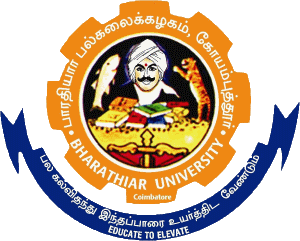 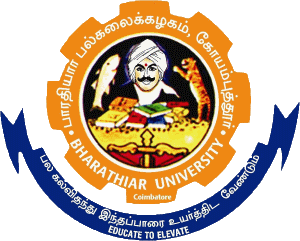 SyllabusAFFILIATED COLLEGES2023–2024 onwards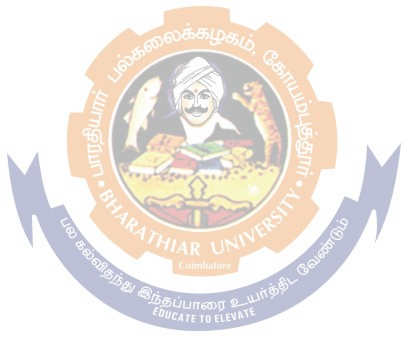 BHARATHIAR UNIVERSITY::COIMBATORE 641046B. Sc. Artificial Intelligence and Machine Learning(CBCS PATTERN)(For the students admitted from the academic year2023-2026 Batch)Scheme of Examination*No Continuous Internal Assessment(CIA).Only University Examinations.**No University Examinations. Only Continuous Internal Assessment(CIA).# Govt. – Non-Autonomous Colleges, $ Aided – Non-Autonomous Colleges, @ Self - Financing Colleges(Non –Autonomous) (For theory : CIA – 12, CEE – 38, For Practical : CIA – 20, CEE – 30)   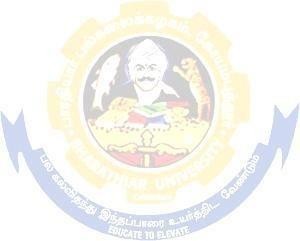 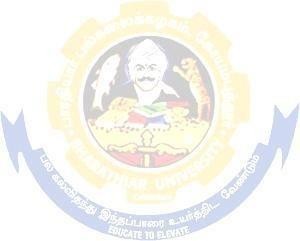 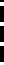 *S-Strong;M-Medium;L-Low*S-Strong;M-Medium;L-Low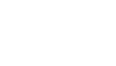 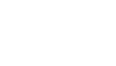 *S-Strong;M-Medium;L-Low*S-Strong;M-Medium;L-Low*S-Strong;M-Medium;L-Low*S-Strong;M-Medium;L-Low*S-Strong;M-Medium;L-Low*S-Strong;M-Medium;L-Low*S-Strong;M-Medium;L-Low*S-Strong;M-Medium;L-Low*S-Strong;M-Medium;L-Low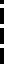 *S-Strong;M-Medium;L-Low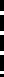 *S-Strong;M-Medium;L-Low*S-Strong;M-Medium;L-Low*S-Strong;M-Medium;L-Low*S-Strong;M-Medium;L-Low*S-Strong;M-Medium;L-Low*S-Strong;M-Medium;L-Low*S-Strong;M-Medium;L-Low*S-Strong;M-Medium;L-Low*S-Strong;M-Medium;L-Low*S-Strong;M-Medium;L-Low*S-Strong;M-Medium;L-Low*S-Strong;M-Medium;L-Low*S-Strong;M-Medium;L-Low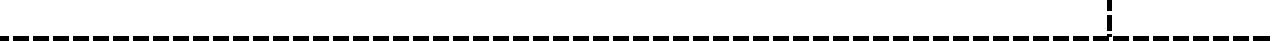 *S-Strong;M-Medium;L-Low*S-Strong;M-Medium;L-Low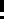 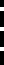 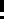 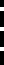 *S-Strong;M-Medium;L-Low*S-Strong;M-Medium;L-Low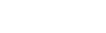 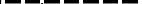 *S-Strong;M-Medium;L-Low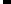 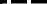 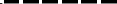 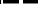 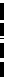 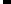 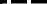 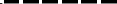 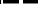 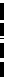 *S-Strong;M-Medium;L-Low*S-Strong;M-Medium;L-Low*S-Strong;M-Medium;L-Low*S-Strong;M-Medium;L-Low*S-Strong;M-Medium;L-LowB. Sc. Artificial Intelligence and Machine LearningSyllabus(With effect from 2021-22)Program Code:26GDEPARTMENT OF ARTIFICIAL INTELLIGENCE AND MACHINE LEARNINGBharathiar University(A State University Accredited with “a” by NAAC and 13th Rank among Indian Universities by MHRD-NIRF) Coimbatore 641046, INDIAProgramme Educational Objectives(PEOs)Programme Educational Objectives(PEOs)The B. Sc. Artificial Intelligence and Machine Learning program describe accomplishments that graduates are expected to attain within five to seven years after graduationThe B. Sc. Artificial Intelligence and Machine Learning program describe accomplishments that graduates are expected to attain within five to seven years after graduationPEO1Expertized with the principles of Artificial Intelligence and problem solving, inference, perception, knowledge representation, and learningPEO2Exhibit high standards with regard to application of AI techniques in intelligent agents, expert systems, artificial neural networks and other machine learning modelsPEO3Investigate with a machine learning model for simulation and analysis and explore the scope, potential, limitations, and implications of intelligent systems.Programme Specific Outcomes(PSOs)Programme Specific Outcomes(PSOs)After the successful completion of B. Sc. Artificial Intelligence and Machine Learningprogram the students are expected toAfter the successful completion of B. Sc. Artificial Intelligence and Machine Learningprogram the students are expected toPSO1Exhibit good domain knowledge and completes the assigned responsibilities effectively and efficiently in par with the expected quality standards for Artificial Intelligence and Machine Learning professionalPSO2Apply the technical and critical thinking skills in the discipline of artificialIntelligence and machine learning to find solutions for complex problems.PSO3Design and develop research-based solutions for complex problems in artificial intelligence and machine learning industry through appropriate consideration for the Public health, safety, cultural, societal, and environmental concerns.PSO4Establish the ability to Listen, read, proficiently communicate and articulate complexIdeas with respect to the needs and abilities of diverse audiences.PSO5Provide innovative ideas to instigate new business ventures in the hospitality industryProgramme Outcomes(POs)Programme Outcomes(POs)On successful completion of the B. Sc. Artificial Intelligence and Machine LearningOn successful completion of the B. Sc. Artificial Intelligence and Machine LearningPO1Exhibit good domain knowledge and completes the assigned responsibilitiesEffectively and efficiently in par with the expected quality standards.PO2Apply analytical and critical thinking to identify, formulate, analyze, and solveComplex problems in order to reach authenticated conclusionsPO3Design and develop research based solutions for complex problems with specified needs through appropriate consideration for the public health, safety, cultural, societal,And environmental concerns.PO4Establish the ability to Listen, read, proficiently communicate and articulateComplex ideas with respect to the needs and abilities of diverse audiences.PO5Deliver innovative ideas to instigate new business ventures and possess theQualities of a good entrepreneurPO6Acquire the qualities of a good leader and engage in efficient decision making.PO7Graduates will be able to undertake any responsibility as an individual/member ofMultidisciplinary teams and have an understanding of team leadershipPO8Function as socially responsible individual with ethical values and accountable toethically validate any actions or decisions before proceeding and actively contribute to the societal concerns.PO9Identify and address own educational needs in a changing world in ways sufficientTo maintain the competence and to allow them to contribute to the advancement of knowledgePO10Demonstrate knowledge and understanding of management principles and applyThe set one own work to manage projects and in multidisciplinary environment.PartTitle of the CourseHours/ WeekExaminationExaminationExaminationExaminationCreditsPartTitle of the CourseHours/ WeekDurationIn HoursMaximum MarksMaximum MarksMaximum MarksCreditsPartTitle of the CourseHours/ WeekDurationIn HoursCIACEETotalCreditsSemester ISemester ISemester ISemester ISemester ISemester ISemester IILanguage-I4325751004IIEnglish-I4325751004IIICore 1:Object Oriented Programming in C++5325751004IIICore 2:Data Structures5325751004IIICore Lab 1:Programming Lab–C++5340601004IIIAllied 1:Discrete Mathematics5325751004IVEnvironmental Studies*23-50502Total3016548565026Semester IISemester IISemester IISemester IISemester IISemester IISemester IIILanguage–II4325751004IIEnglish–II432525502Naan Muthalvan –Skill Course Effective Englishhttp://kb.naanmudhalvan.in/images/c/c7/Cambri dge_Course_Details.pdf22525502IIICore 3:Java Programming5325751004IIICore Lab 2:Programming Lab –Java532030502IIICore Lab 3:Internet Basics Lab332030502IIIAllied 2:Applied Mathematics5325751004IVValue Education–Human Rights*23-50502Total3016538555022Semester IIISemester IIISemester IIISemester IIISemester IIISemester IIISemester IIIILanguage–III4325751004IIEnglish – III4325751004IIICore 4:Programming in Python4325751004IIICore 5:Fuzzy logic and Neural Networks4325751004IIICore Lab 4:Python Programming Lab332030502IIIAllied 3:Design and Analysis of Algorithms532525502IIISkill based Subject 1:Internet of Things433045753IVTamil**/Advanced Tamil*(OR) Non-major elective-I (Yoga for Human Excellence)*/Women’s Rights*23-50502Total3017545062525Semester IVSemester IVSemester IVSemester IVSemester IVSemester IVSemester IVILanguage–IV4325751004IIEnglish – IV432525502IIICore 6:Artificial Intelligence & Knowledge Representation4325751004IIICore 7:R Programming4325751003IIICore Lab 5: R Programming Lab332030502Naan Muthalvan-Skill Course Office Fundamentals- Labhttp://kb.naanmudhalvan.in/Bharathiar_Universi ty_(BU)Naan Muthalvan-Skill Course Office Fundamentals- Labhttp://kb.naanmudhalvan.in/Bharathiar_Universi ty_(BU)2225252550505050222IIIIIIAllied 4:Machine Learning–BasicsAllied 4:Machine Learning–Basics443252525505022IIIIIISkill based Subject 2 Lab: Capstone Project Work (Based on AI & Machine Learning)Skill based Subject 2 Lab: Capstone Project Work (Based on AI & Machine Learning)3332525252525505022IVIVTamil**/Advanced Tamil*(OR)Non-Major elective-II (General Awareness*)Tamil**/Advanced Tamil*(OR)Non-Major elective-II (General Awareness*)223-5050505010010022TotalTotal30301954054054054056006002323Semester VSemester VSemester VSemester VSemester VSemester VSemester VSemester VSemester VSemester VSemester VSemester VSemester VSemester VIIIIIICore 8:Machine Learning TechniquesCore 8:Machine Learning Techniques632525757510010010010044IIIIIICore 9:Deep LearningCore 9:Deep Learning632525757510010010010044IIIIIICore Lab 6:Machine Learning LabCore Lab 6:Machine Learning Lab63303045457575757544IIIIIIElective- I Business Data Analytics/Social Network Analysis/Software AgentsElective- I Business Data Analytics/Social Network Analysis/Software Agents632525757510010010010044IIIIIISkill based Subject 3:Ethical HackingSkill based Subject 3:Ethical Hacking63303045457575757533TotalTotal301351353153154504504504501919Semester VISemester VISemester VISemester VISemester VISemester VISemester VISemester VISemester VISemester VISemester VISemester VISemester VISemester VIIIIIIICore 10:Natural Language ProcessingCore 10:Natural Language Processing53252575751001004444IIIIIICore Paper XI Project Work Lab%%Core Paper XI Project Work Lab%%5-252575751001004444IIIIIICore Practical –7 :Natural Language Processing LabCore Practical –7 :Natural Language Processing Lab533030454575753333IIIIIIElective – II : Artificial Neural Networks andFuzzy Systems/Web Application Security/Fundamentals of RoboticsElective – II : Artificial Neural Networks andFuzzy Systems/Web Application Security/Fundamentals of Robotics53252575751001004444IIIIIIElective–III: Embedded Systems/Principles of Secure Coding/Open Source SoftwareElective–III: Embedded Systems/Principles of Secure Coding/Open Source Software53252575751001004444IIIIIISkill Based Subject 4 Capstone Project Work Phase II (Based on AI &Machine Learning)Skill Based Subject 4 Capstone Project Work Phase II (Based on AI &Machine Learning)332525252550502222Naan Muthalvan- Skill Course Cyber Security@http://kb.naanmudhalvan.in/images/7/71/Cyb ersecurity.pdf(or)Machine Learning #http://kb.naanmudhalvan.in/images/1/19/PBLNaan Muthalvan- Skill Course Cyber Security@http://kb.naanmudhalvan.in/images/7/71/Cyb ersecurity.pdf(or)Machine Learning #http://kb.naanmudhalvan.in/images/1/19/PBL22525 25 2550502222_Google.pdf(or)Android APP Development$_Google.pdf(or)Android APP Development$22525 25 2550502222http://kb.naanmudhalvan.in/images/0/08/Android_App_Dev.pdfhttp://kb.naanmudhalvan.in/images/0/08/Android_App_Dev.pdfVVExtension Activities**Extension Activities**-5050--50502222TotalTotal30230230  385  385   625   62525252525TotalTotal30   625   62525252525Grand TotalGrand Total180106510652435243535003500140140140140Grand TotalGrand Total18035003500140140140140Course CodeCourse CodeCourse CodeObject Oriented Programming in C++LTPPPPCCore/elective/SupportiveCore/elective/SupportiveCore/elective/SupportiveCore/elective/SupportiveCore:15000004Pre-requisitePre-requisitePre-requisitePre-requisiteBasic knowledge of Procedure Oriented Programming conceptsBasic knowledge in C ProgrammingSyllabus versionSyllabus versionSyllabus versionPre-requisitePre-requisitePre-requisitePre-requisiteBasic knowledge of Procedure Oriented Programming conceptsBasic knowledge in C ProgrammingSyllabus versionSyllabus versionSyllabus version2023-26Batch2023-26Batch2023-26BatchPre-requisitePre-requisitePre-requisitePre-requisiteBasic knowledge of Procedure Oriented Programming conceptsBasic knowledge in C ProgrammingSyllabus versionSyllabus versionSyllabus versionCourse ObjectivesCourse ObjectivesCourse ObjectivesCourse ObjectivesCourse ObjectivesCourse ObjectivesCourse ObjectivesCourse ObjectivesCourse ObjectivesCourse ObjectivesCourse ObjectivesCourse ObjectivesTo introduce the concepts of Object Oriented Programming Paradigm and the programming constructs of C++To introduce the concepts of Object Oriented Programming Paradigm and the programming constructs of C++To introduce the concepts of Object Oriented Programming Paradigm and the programming constructs of C++To introduce the concepts of Object Oriented Programming Paradigm and the programming constructs of C++To introduce the concepts of Object Oriented Programming Paradigm and the programming constructs of C++To introduce the concepts of Object Oriented Programming Paradigm and the programming constructs of C++To introduce the concepts of Object Oriented Programming Paradigm and the programming constructs of C++To introduce the concepts of Object Oriented Programming Paradigm and the programming constructs of C++To introduce the concepts of Object Oriented Programming Paradigm and the programming constructs of C++To introduce the concepts of Object Oriented Programming Paradigm and the programming constructs of C++To introduce the concepts of Object Oriented Programming Paradigm and the programming constructs of C++To introduce the concepts of Object Oriented Programming Paradigm and the programming constructs of C++Expected Course OutcomesExpected Course OutcomesExpected Course OutcomesExpected Course OutcomesExpected Course OutcomesExpected Course OutcomesExpected Course OutcomesExpected Course OutcomesExpected Course OutcomesExpected Course OutcomesExpected Course OutcomesExpected Course Outcomes1Describe the procedural and object oriented paradigm with concepts of streams, classes, functions, data and objectsDescribe the procedural and object oriented paradigm with concepts of streams, classes, functions, data and objectsDescribe the procedural and object oriented paradigm with concepts of streams, classes, functions, data and objectsDescribe the procedural and object oriented paradigm with concepts of streams, classes, functions, data and objectsDescribe the procedural and object oriented paradigm with concepts of streams, classes, functions, data and objectsDescribe the procedural and object oriented paradigm with concepts of streams, classes, functions, data and objectsDescribe the procedural and object oriented paradigm with concepts of streams, classes, functions, data and objectsDescribe the procedural and object oriented paradigm with concepts of streams, classes, functions, data and objectsDescribe the procedural and object oriented paradigm with concepts of streams, classes, functions, data and objectsK1K12Demonstrate the various basic programming constructs like decision making statements. Looping statements and functionsDemonstrate the various basic programming constructs like decision making statements. Looping statements and functionsDemonstrate the various basic programming constructs like decision making statements. Looping statements and functionsDemonstrate the various basic programming constructs like decision making statements. Looping statements and functionsDemonstrate the various basic programming constructs like decision making statements. Looping statements and functionsDemonstrate the various basic programming constructs like decision making statements. Looping statements and functionsDemonstrate the various basic programming constructs like decision making statements. Looping statements and functionsDemonstrate the various basic programming constructs like decision making statements. Looping statements and functionsDemonstrate the various basic programming constructs like decision making statements. Looping statements and functionsK2K23Explain the object oriented concepts like overloading, inheritance, polymorphism, virtual functions, constructors and destructorsExplain the object oriented concepts like overloading, inheritance, polymorphism, virtual functions, constructors and destructorsExplain the object oriented concepts like overloading, inheritance, polymorphism, virtual functions, constructors and destructorsExplain the object oriented concepts like overloading, inheritance, polymorphism, virtual functions, constructors and destructorsExplain the object oriented concepts like overloading, inheritance, polymorphism, virtual functions, constructors and destructorsExplain the object oriented concepts like overloading, inheritance, polymorphism, virtual functions, constructors and destructorsExplain the object oriented concepts like overloading, inheritance, polymorphism, virtual functions, constructors and destructorsExplain the object oriented concepts like overloading, inheritance, polymorphism, virtual functions, constructors and destructorsExplain the object oriented concepts like overloading, inheritance, polymorphism, virtual functions, constructors and destructorsK3K34Explain the various file stream classes; file types,usage of templates and exception handling mechanisms.Explain the various file stream classes; file types,usage of templates and exception handling mechanisms.Explain the various file stream classes; file types,usage of templates and exception handling mechanisms.Explain the various file stream classes; file types,usage of templates and exception handling mechanisms.Explain the various file stream classes; file types,usage of templates and exception handling mechanisms.Explain the various file stream classes; file types,usage of templates and exception handling mechanisms.Explain the various file stream classes; file types,usage of templates and exception handling mechanisms.Explain the various file stream classes; file types,usage of templates and exception handling mechanisms.Explain the various file stream classes; file types,usage of templates and exception handling mechanisms.K3K35Compare the pros and cons of procedure oriented language with the concepts of object oriented languageCompare the pros and cons of procedure oriented language with the concepts of object oriented languageCompare the pros and cons of procedure oriented language with the concepts of object oriented languageCompare the pros and cons of procedure oriented language with the concepts of object oriented languageCompare the pros and cons of procedure oriented language with the concepts of object oriented languageCompare the pros and cons of procedure oriented language with the concepts of object oriented languageCompare the pros and cons of procedure oriented language with the concepts of object oriented languageCompare the pros and cons of procedure oriented language with the concepts of object oriented languageCompare the pros and cons of procedure oriented language with the concepts of object oriented languageK5K56Develop programs incorporating the programming constructs of object oriented programming conceptsDevelop programs incorporating the programming constructs of object oriented programming conceptsDevelop programs incorporating the programming constructs of object oriented programming conceptsDevelop programs incorporating the programming constructs of object oriented programming conceptsDevelop programs incorporating the programming constructs of object oriented programming conceptsDevelop programs incorporating the programming constructs of object oriented programming conceptsDevelop programs incorporating the programming constructs of object oriented programming conceptsDevelop programs incorporating the programming constructs of object oriented programming conceptsDevelop programs incorporating the programming constructs of object oriented programming conceptsK5K5K1–RememberK2–UnderstandK3–applyK4-AnalyzeK5–evaluateK6-CreateK1–RememberK2–UnderstandK3–applyK4-AnalyzeK5–evaluateK6-CreateK1–RememberK2–UnderstandK3–applyK4-AnalyzeK5–evaluateK6-CreateK1–RememberK2–UnderstandK3–applyK4-AnalyzeK5–evaluateK6-CreateK1–RememberK2–UnderstandK3–applyK4-AnalyzeK5–evaluateK6-CreateK1–RememberK2–UnderstandK3–applyK4-AnalyzeK5–evaluateK6-CreateK1–RememberK2–UnderstandK3–applyK4-AnalyzeK5–evaluateK6-CreateK1–RememberK2–UnderstandK3–applyK4-AnalyzeK5–evaluateK6-CreateK1–RememberK2–UnderstandK3–applyK4-AnalyzeK5–evaluateK6-CreateK1–RememberK2–UnderstandK3–applyK4-AnalyzeK5–evaluateK6-CreateK1–RememberK2–UnderstandK3–applyK4-AnalyzeK5–evaluateK6-CreateK1–RememberK2–UnderstandK3–applyK4-AnalyzeK5–evaluateK6-CreateUNIT–IUNIT–IINTRODUCTIONINTRODUCTIONINTRODUCTIONINTRODUCTIONINTRODUCTION12Hours12Hours12Hours12Hours12HoursIntroduction to C++- key concepts of Object-Oriented Programming–Advantages– Object Oriented Languages–I/O in C++- C++ Declarations. Control Structures:-Decision Making and Statements: If...else,jump, goto,break,continue,Switchcase statements-Loops in C++:for,while,do-functionsinC++- inline functions–Function Overloading.Introduction to C++- key concepts of Object-Oriented Programming–Advantages– Object Oriented Languages–I/O in C++- C++ Declarations. Control Structures:-Decision Making and Statements: If...else,jump, goto,break,continue,Switchcase statements-Loops in C++:for,while,do-functionsinC++- inline functions–Function Overloading.Introduction to C++- key concepts of Object-Oriented Programming–Advantages– Object Oriented Languages–I/O in C++- C++ Declarations. Control Structures:-Decision Making and Statements: If...else,jump, goto,break,continue,Switchcase statements-Loops in C++:for,while,do-functionsinC++- inline functions–Function Overloading.Introduction to C++- key concepts of Object-Oriented Programming–Advantages– Object Oriented Languages–I/O in C++- C++ Declarations. Control Structures:-Decision Making and Statements: If...else,jump, goto,break,continue,Switchcase statements-Loops in C++:for,while,do-functionsinC++- inline functions–Function Overloading.Introduction to C++- key concepts of Object-Oriented Programming–Advantages– Object Oriented Languages–I/O in C++- C++ Declarations. Control Structures:-Decision Making and Statements: If...else,jump, goto,break,continue,Switchcase statements-Loops in C++:for,while,do-functionsinC++- inline functions–Function Overloading.Introduction to C++- key concepts of Object-Oriented Programming–Advantages– Object Oriented Languages–I/O in C++- C++ Declarations. Control Structures:-Decision Making and Statements: If...else,jump, goto,break,continue,Switchcase statements-Loops in C++:for,while,do-functionsinC++- inline functions–Function Overloading.Introduction to C++- key concepts of Object-Oriented Programming–Advantages– Object Oriented Languages–I/O in C++- C++ Declarations. Control Structures:-Decision Making and Statements: If...else,jump, goto,break,continue,Switchcase statements-Loops in C++:for,while,do-functionsinC++- inline functions–Function Overloading.Introduction to C++- key concepts of Object-Oriented Programming–Advantages– Object Oriented Languages–I/O in C++- C++ Declarations. Control Structures:-Decision Making and Statements: If...else,jump, goto,break,continue,Switchcase statements-Loops in C++:for,while,do-functionsinC++- inline functions–Function Overloading.Introduction to C++- key concepts of Object-Oriented Programming–Advantages– Object Oriented Languages–I/O in C++- C++ Declarations. Control Structures:-Decision Making and Statements: If...else,jump, goto,break,continue,Switchcase statements-Loops in C++:for,while,do-functionsinC++- inline functions–Function Overloading.Introduction to C++- key concepts of Object-Oriented Programming–Advantages– Object Oriented Languages–I/O in C++- C++ Declarations. Control Structures:-Decision Making and Statements: If...else,jump, goto,break,continue,Switchcase statements-Loops in C++:for,while,do-functionsinC++- inline functions–Function Overloading.Introduction to C++- key concepts of Object-Oriented Programming–Advantages– Object Oriented Languages–I/O in C++- C++ Declarations. Control Structures:-Decision Making and Statements: If...else,jump, goto,break,continue,Switchcase statements-Loops in C++:for,while,do-functionsinC++- inline functions–Function Overloading.Introduction to C++- key concepts of Object-Oriented Programming–Advantages– Object Oriented Languages–I/O in C++- C++ Declarations. Control Structures:-Decision Making and Statements: If...else,jump, goto,break,continue,Switchcase statements-Loops in C++:for,while,do-functionsinC++- inline functions–Function Overloading.UNIT IIUNIT IICLASSES AND OBJECTSCLASSES AND OBJECTSCLASSES AND OBJECTSCLASSES AND OBJECTSCLASSES AND OBJECTS12Hours12Hours12Hours12Hours12HoursClasses and Objects: Declaring Objects–Defining Member Functions–Static Member variables and functions– array of objects–friend functions–Overloading member functions–Bit fields and classes–Constructor and destructor with static members.Classes and Objects: Declaring Objects–Defining Member Functions–Static Member variables and functions– array of objects–friend functions–Overloading member functions–Bit fields and classes–Constructor and destructor with static members.Classes and Objects: Declaring Objects–Defining Member Functions–Static Member variables and functions– array of objects–friend functions–Overloading member functions–Bit fields and classes–Constructor and destructor with static members.Classes and Objects: Declaring Objects–Defining Member Functions–Static Member variables and functions– array of objects–friend functions–Overloading member functions–Bit fields and classes–Constructor and destructor with static members.Classes and Objects: Declaring Objects–Defining Member Functions–Static Member variables and functions– array of objects–friend functions–Overloading member functions–Bit fields and classes–Constructor and destructor with static members.Classes and Objects: Declaring Objects–Defining Member Functions–Static Member variables and functions– array of objects–friend functions–Overloading member functions–Bit fields and classes–Constructor and destructor with static members.Classes and Objects: Declaring Objects–Defining Member Functions–Static Member variables and functions– array of objects–friend functions–Overloading member functions–Bit fields and classes–Constructor and destructor with static members.Classes and Objects: Declaring Objects–Defining Member Functions–Static Member variables and functions– array of objects–friend functions–Overloading member functions–Bit fields and classes–Constructor and destructor with static members.Classes and Objects: Declaring Objects–Defining Member Functions–Static Member variables and functions– array of objects–friend functions–Overloading member functions–Bit fields and classes–Constructor and destructor with static members.Classes and Objects: Declaring Objects–Defining Member Functions–Static Member variables and functions– array of objects–friend functions–Overloading member functions–Bit fields and classes–Constructor and destructor with static members.Classes and Objects: Declaring Objects–Defining Member Functions–Static Member variables and functions– array of objects–friend functions–Overloading member functions–Bit fields and classes–Constructor and destructor with static members.Classes and Objects: Declaring Objects–Defining Member Functions–Static Member variables and functions– array of objects–friend functions–Overloading member functions–Bit fields and classes–Constructor and destructor with static members.UNIT-IIIUNIT-IIIOPERATOR OVERLOADINGOPERATOR OVERLOADINGOPERATOR OVERLOADINGOPERATOR OVERLOADINGOPERATOR OVERLOADING12Hours12Hours12Hours12Hours12HoursOperator Overloading: Overloading unary, binary operators–Overloading Friend functions–type conversion–Inheritance: Types of Inheritance–Single,Multilevel,Multiple,Hierarchal,Hybrid,Multipath inheritance–Virtual base Classes–Abstract Classes.Operator Overloading: Overloading unary, binary operators–Overloading Friend functions–type conversion–Inheritance: Types of Inheritance–Single,Multilevel,Multiple,Hierarchal,Hybrid,Multipath inheritance–Virtual base Classes–Abstract Classes.Operator Overloading: Overloading unary, binary operators–Overloading Friend functions–type conversion–Inheritance: Types of Inheritance–Single,Multilevel,Multiple,Hierarchal,Hybrid,Multipath inheritance–Virtual base Classes–Abstract Classes.Operator Overloading: Overloading unary, binary operators–Overloading Friend functions–type conversion–Inheritance: Types of Inheritance–Single,Multilevel,Multiple,Hierarchal,Hybrid,Multipath inheritance–Virtual base Classes–Abstract Classes.Operator Overloading: Overloading unary, binary operators–Overloading Friend functions–type conversion–Inheritance: Types of Inheritance–Single,Multilevel,Multiple,Hierarchal,Hybrid,Multipath inheritance–Virtual base Classes–Abstract Classes.Operator Overloading: Overloading unary, binary operators–Overloading Friend functions–type conversion–Inheritance: Types of Inheritance–Single,Multilevel,Multiple,Hierarchal,Hybrid,Multipath inheritance–Virtual base Classes–Abstract Classes.Operator Overloading: Overloading unary, binary operators–Overloading Friend functions–type conversion–Inheritance: Types of Inheritance–Single,Multilevel,Multiple,Hierarchal,Hybrid,Multipath inheritance–Virtual base Classes–Abstract Classes.Operator Overloading: Overloading unary, binary operators–Overloading Friend functions–type conversion–Inheritance: Types of Inheritance–Single,Multilevel,Multiple,Hierarchal,Hybrid,Multipath inheritance–Virtual base Classes–Abstract Classes.Operator Overloading: Overloading unary, binary operators–Overloading Friend functions–type conversion–Inheritance: Types of Inheritance–Single,Multilevel,Multiple,Hierarchal,Hybrid,Multipath inheritance–Virtual base Classes–Abstract Classes.Operator Overloading: Overloading unary, binary operators–Overloading Friend functions–type conversion–Inheritance: Types of Inheritance–Single,Multilevel,Multiple,Hierarchal,Hybrid,Multipath inheritance–Virtual base Classes–Abstract Classes.Operator Overloading: Overloading unary, binary operators–Overloading Friend functions–type conversion–Inheritance: Types of Inheritance–Single,Multilevel,Multiple,Hierarchal,Hybrid,Multipath inheritance–Virtual base Classes–Abstract Classes.Operator Overloading: Overloading unary, binary operators–Overloading Friend functions–type conversion–Inheritance: Types of Inheritance–Single,Multilevel,Multiple,Hierarchal,Hybrid,Multipath inheritance–Virtual base Classes–Abstract Classes.UNIT-IVUNIT-IVPOINTERS12HoursPointers–Declaration–Pointer to Class, Object–this pointer–Pointers to derived classes and Base classes– Arrays–Characteristics–array of classes–Memory models–new and delete operators–Dynamic object–Binding, Polymorphism and Virtual Functions.Pointers–Declaration–Pointer to Class, Object–this pointer–Pointers to derived classes and Base classes– Arrays–Characteristics–array of classes–Memory models–new and delete operators–Dynamic object–Binding, Polymorphism and Virtual Functions.Pointers–Declaration–Pointer to Class, Object–this pointer–Pointers to derived classes and Base classes– Arrays–Characteristics–array of classes–Memory models–new and delete operators–Dynamic object–Binding, Polymorphism and Virtual Functions.Pointers–Declaration–Pointer to Class, Object–this pointer–Pointers to derived classes and Base classes– Arrays–Characteristics–array of classes–Memory models–new and delete operators–Dynamic object–Binding, Polymorphism and Virtual Functions.UNIT-VUNIT-VFILE STREAMCLASSES12HoursFiles–File stream classes–file modes–Sequential Read/Write operations–Binary and ASCII Files–Random Access Operation–Templates–Exception Handling-String–Declaring and Initializing string objects–String Attributes–Miscellaneous functions.Files–File stream classes–file modes–Sequential Read/Write operations–Binary and ASCII Files–Random Access Operation–Templates–Exception Handling-String–Declaring and Initializing string objects–String Attributes–Miscellaneous functions.Files–File stream classes–file modes–Sequential Read/Write operations–Binary and ASCII Files–Random Access Operation–Templates–Exception Handling-String–Declaring and Initializing string objects–String Attributes–Miscellaneous functions.Files–File stream classes–file modes–Sequential Read/Write operations–Binary and ASCII Files–Random Access Operation–Templates–Exception Handling-String–Declaring and Initializing string objects–String Attributes–Miscellaneous functions.Total LectureHoursTotal LectureHoursTotal LectureHours60HoursText Book(s)Text Book(s)Text Book(s)Text Book(s)1Ashok N Kamthane,Object-Oriented Programming with Ansi and Turbo C++,Pearson Education,2003.Ashok N Kamthane,Object-Oriented Programming with Ansi and Turbo C++,Pearson Education,2003.Ashok N Kamthane,Object-Oriented Programming with Ansi and Turbo C++,Pearson Education,2003.REFERENCE BOOKS:REFERENCE BOOKS:REFERENCE BOOKS:REFERENCE BOOKS:1E.Balagurusamy,Object-Oriented Programming with C++,TMH,1998E.Balagurusamy,Object-Oriented Programming with C++,TMH,1998E.Balagurusamy,Object-Oriented Programming with C++,TMH,19982Maria Litvin & Gray Litvin, C++for you,Vikas publication,2002.Maria Litvin & Gray Litvin, C++for you,Vikas publication,2002.Maria Litvin & Gray Litvin, C++for you,Vikas publication,2002.3John R Hubbard,Programming with C,2nd Edition,TMH publication,2002.John R Hubbard,Programming with C,2nd Edition,TMH publication,2002.John R Hubbard,Programming with C,2nd Edition,TMH publication,2002.4Related Online Contents(MOOC,SWAYAM,NPTEL,Websites etc)Related Online Contents(MOOC,SWAYAM,NPTEL,Websites etc)1https://onlinecourses.swayam2.ac.in/aic20_sp06/previewhttps://onlinecourses.swayam2.ac.in/aic20_sp06/preview2https://onlinecourses.swayam2.ac.in/arp19_ap79/previewhttps://onlinecourses.swayam2.ac.in/arp19_ap79/previewCourse Designed by:Course Designed by:Course Designed by:Course Designed by:PO1PO2PO3PO4PO5PO6PO7PO8PO9PO10CO1MLLLLLLLLLCO2MLLLLLLLLLCO3SMLLLLLLLLCO4SMLLLLLLLLCO5SMLLLLLLLLCO6SMMLLLLLLLCourse CodeCourse CodeCourse CodeProgramming in Lab C++LTPPPCCore/elective/SupportiveCore/elective/SupportiveCore/elective/SupportiveCore/elective/SupportiveCoreLab:1--5554Pre-requisitePre-requisitePre-requisitePre-requisiteBasic knowledge of Procedure Oriented Programming conceptsBasic knowledge in C ProgrammingSyllabus versionSyllabus versionSyllabus versionPre-requisitePre-requisitePre-requisitePre-requisiteBasic knowledge of Procedure Oriented Programming conceptsBasic knowledge in C ProgrammingSyllabus versionSyllabus versionSyllabus version2023-26Batch2023-26Batch2023-26BatchPre-requisitePre-requisitePre-requisitePre-requisiteBasic knowledge of Procedure Oriented Programming conceptsBasic knowledge in C ProgrammingSyllabus versionSyllabus versionSyllabus versionCourse ObjectivesCourse ObjectivesCourse ObjectivesCourse ObjectivesCourse ObjectivesCourse ObjectivesCourse ObjectivesCourse ObjectivesCourse ObjectivesCourse ObjectivesCourse ObjectivesTo introduce the concepts of Object-Oriented ProgrammingParadigm and the programming constructs of C++To introduce the concepts of Object-Oriented ProgrammingParadigm and the programming constructs of C++To introduce the concepts of Object-Oriented ProgrammingParadigm and the programming constructs of C++To introduce the concepts of Object-Oriented ProgrammingParadigm and the programming constructs of C++To introduce the concepts of Object-Oriented ProgrammingParadigm and the programming constructs of C++To introduce the concepts of Object-Oriented ProgrammingParadigm and the programming constructs of C++To introduce the concepts of Object-Oriented ProgrammingParadigm and the programming constructs of C++To introduce the concepts of Object-Oriented ProgrammingParadigm and the programming constructs of C++To introduce the concepts of Object-Oriented ProgrammingParadigm and the programming constructs of C++To introduce the concepts of Object-Oriented ProgrammingParadigm and the programming constructs of C++Expected CourseOutcomesExpected CourseOutcomesExpected CourseOutcomesExpected CourseOutcomesExpected CourseOutcomesExpected CourseOutcomesExpected CourseOutcomesExpected CourseOutcomesExpected CourseOutcomesExpected CourseOutcomesExpected CourseOutcomes1Apply the various basic programming constructs like decision making statements. Looping statements, functions, concepts like overloading, inheritance, polymorphism, virtual functions, constructors and destructorsApply the various basic programming constructs like decision making statements. Looping statements, functions, concepts like overloading, inheritance, polymorphism, virtual functions, constructors and destructorsApply the various basic programming constructs like decision making statements. Looping statements, functions, concepts like overloading, inheritance, polymorphism, virtual functions, constructors and destructorsApply the various basic programming constructs like decision making statements. Looping statements, functions, concepts like overloading, inheritance, polymorphism, virtual functions, constructors and destructorsApply the various basic programming constructs like decision making statements. Looping statements, functions, concepts like overloading, inheritance, polymorphism, virtual functions, constructors and destructorsApply the various basic programming constructs like decision making statements. Looping statements, functions, concepts like overloading, inheritance, polymorphism, virtual functions, constructors and destructorsApply the various basic programming constructs like decision making statements. Looping statements, functions, concepts like overloading, inheritance, polymorphism, virtual functions, constructors and destructorsApply the various basic programming constructs like decision making statements. Looping statements, functions, concepts like overloading, inheritance, polymorphism, virtual functions, constructors and destructorsK3K32Illustrate the concept of Virtual Classes, inline functions and friend functionsIllustrate the concept of Virtual Classes, inline functions and friend functionsIllustrate the concept of Virtual Classes, inline functions and friend functionsIllustrate the concept of Virtual Classes, inline functions and friend functionsIllustrate the concept of Virtual Classes, inline functions and friend functionsIllustrate the concept of Virtual Classes, inline functions and friend functionsIllustrate the concept of Virtual Classes, inline functions and friend functionsIllustrate the concept of Virtual Classes, inline functions and friend functionsK4K43Compare the various file stream classes; file types, usage of templates and exception handling mechanisms.Compare the various file stream classes; file types, usage of templates and exception handling mechanisms.Compare the various file stream classes; file types, usage of templates and exception handling mechanisms.Compare the various file stream classes; file types, usage of templates and exception handling mechanisms.Compare the various file stream classes; file types, usage of templates and exception handling mechanisms.Compare the various file stream classes; file types, usage of templates and exception handling mechanisms.Compare the various file stream classes; file types, usage of templates and exception handling mechanisms.Compare the various file stream classes; file types, usage of templates and exception handling mechanisms.K5K54Compare the pros and cons of procedure oriented language with the concepts of object oriented languageCompare the pros and cons of procedure oriented language with the concepts of object oriented languageCompare the pros and cons of procedure oriented language with the concepts of object oriented languageCompare the pros and cons of procedure oriented language with the concepts of object oriented languageCompare the pros and cons of procedure oriented language with the concepts of object oriented languageCompare the pros and cons of procedure oriented language with the concepts of object oriented languageCompare the pros and cons of procedure oriented language with the concepts of object oriented languageCompare the pros and cons of procedure oriented language with the concepts of object oriented languageK5K5K1–RememberK2–UnderstandK3–applyK4-AnalyzeK5–evaluateK6-CreateK1–RememberK2–UnderstandK3–applyK4-AnalyzeK5–evaluateK6-CreateK1–RememberK2–UnderstandK3–applyK4-AnalyzeK5–evaluateK6-CreateK1–RememberK2–UnderstandK3–applyK4-AnalyzeK5–evaluateK6-CreateK1–RememberK2–UnderstandK3–applyK4-AnalyzeK5–evaluateK6-CreateK1–RememberK2–UnderstandK3–applyK4-AnalyzeK5–evaluateK6-CreateK1–RememberK2–UnderstandK3–applyK4-AnalyzeK5–evaluateK6-CreateK1–RememberK2–UnderstandK3–applyK4-AnalyzeK5–evaluateK6-CreateK1–RememberK2–UnderstandK3–applyK4-AnalyzeK5–evaluateK6-CreateK1–RememberK2–UnderstandK3–applyK4-AnalyzeK5–evaluateK6-CreateK1–RememberK2–UnderstandK3–applyK4-AnalyzeK5–evaluateK6-CreatePROGRAM-1PROGRAM-13333Write a C++ Program to create a class to implement the data structure STACK. Write a constructor to initialize the TOP of the STACK. Write a member function PUSH () to insert an element and member function POP () to delete an element check for overflow and underflow conditions.Write a C++ Program to create a class to implement the data structure STACK. Write a constructor to initialize the TOP of the STACK. Write a member function PUSH () to insert an element and member function POP () to delete an element check for overflow and underflow conditions.Write a C++ Program to create a class to implement the data structure STACK. Write a constructor to initialize the TOP of the STACK. Write a member function PUSH () to insert an element and member function POP () to delete an element check for overflow and underflow conditions.Write a C++ Program to create a class to implement the data structure STACK. Write a constructor to initialize the TOP of the STACK. Write a member function PUSH () to insert an element and member function POP () to delete an element check for overflow and underflow conditions.Write a C++ Program to create a class to implement the data structure STACK. Write a constructor to initialize the TOP of the STACK. Write a member function PUSH () to insert an element and member function POP () to delete an element check for overflow and underflow conditions.Write a C++ Program to create a class to implement the data structure STACK. Write a constructor to initialize the TOP of the STACK. Write a member function PUSH () to insert an element and member function POP () to delete an element check for overflow and underflow conditions.Write a C++ Program to create a class to implement the data structure STACK. Write a constructor to initialize the TOP of the STACK. Write a member function PUSH () to insert an element and member function POP () to delete an element check for overflow and underflow conditions.Write a C++ Program to create a class to implement the data structure STACK. Write a constructor to initialize the TOP of the STACK. Write a member function PUSH () to insert an element and member function POP () to delete an element check for overflow and underflow conditions.Write a C++ Program to create a class to implement the data structure STACK. Write a constructor to initialize the TOP of the STACK. Write a member function PUSH () to insert an element and member function POP () to delete an element check for overflow and underflow conditions.Write a C++ Program to create a class to implement the data structure STACK. Write a constructor to initialize the TOP of the STACK. Write a member function PUSH () to insert an element and member function POP () to delete an element check for overflow and underflow conditions.Write a C++ Program to create a class to implement the data structure STACK. Write a constructor to initialize the TOP of the STACK. Write a member function PUSH () to insert an element and member function POP () to delete an element check for overflow and underflow conditions.PROGRAM-2PROGRAM-23333Write a C++ Program to create a class ARITHMETIC which consists of a FLOAT and an INTEGER variable. Write member functions ADD (), SUB (), MUL (), DIV () to perform addition, subtraction, multiplication, division respectively. Write a member function to get and display values.Write a C++ Program to create a class ARITHMETIC which consists of a FLOAT and an INTEGER variable. Write member functions ADD (), SUB (), MUL (), DIV () to perform addition, subtraction, multiplication, division respectively. Write a member function to get and display values.Write a C++ Program to create a class ARITHMETIC which consists of a FLOAT and an INTEGER variable. Write member functions ADD (), SUB (), MUL (), DIV () to perform addition, subtraction, multiplication, division respectively. Write a member function to get and display values.Write a C++ Program to create a class ARITHMETIC which consists of a FLOAT and an INTEGER variable. Write member functions ADD (), SUB (), MUL (), DIV () to perform addition, subtraction, multiplication, division respectively. Write a member function to get and display values.Write a C++ Program to create a class ARITHMETIC which consists of a FLOAT and an INTEGER variable. Write member functions ADD (), SUB (), MUL (), DIV () to perform addition, subtraction, multiplication, division respectively. Write a member function to get and display values.Write a C++ Program to create a class ARITHMETIC which consists of a FLOAT and an INTEGER variable. Write member functions ADD (), SUB (), MUL (), DIV () to perform addition, subtraction, multiplication, division respectively. Write a member function to get and display values.Write a C++ Program to create a class ARITHMETIC which consists of a FLOAT and an INTEGER variable. Write member functions ADD (), SUB (), MUL (), DIV () to perform addition, subtraction, multiplication, division respectively. Write a member function to get and display values.Write a C++ Program to create a class ARITHMETIC which consists of a FLOAT and an INTEGER variable. Write member functions ADD (), SUB (), MUL (), DIV () to perform addition, subtraction, multiplication, division respectively. Write a member function to get and display values.Write a C++ Program to create a class ARITHMETIC which consists of a FLOAT and an INTEGER variable. Write member functions ADD (), SUB (), MUL (), DIV () to perform addition, subtraction, multiplication, division respectively. Write a member function to get and display values.Write a C++ Program to create a class ARITHMETIC which consists of a FLOAT and an INTEGER variable. Write member functions ADD (), SUB (), MUL (), DIV () to perform addition, subtraction, multiplication, division respectively. Write a member function to get and display values.Write a C++ Program to create a class ARITHMETIC which consists of a FLOAT and an INTEGER variable. Write member functions ADD (), SUB (), MUL (), DIV () to perform addition, subtraction, multiplication, division respectively. Write a member function to get and display values.PROGRAM-3PROGRAM-33333Write a C++ Program to read an integer number and find the sum of all the digits until it reduces to a single digit using constructors, destructors and inline member functions.Write a C++ Program to read an integer number and find the sum of all the digits until it reduces to a single digit using constructors, destructors and inline member functions.Write a C++ Program to read an integer number and find the sum of all the digits until it reduces to a single digit using constructors, destructors and inline member functions.Write a C++ Program to read an integer number and find the sum of all the digits until it reduces to a single digit using constructors, destructors and inline member functions.Write a C++ Program to read an integer number and find the sum of all the digits until it reduces to a single digit using constructors, destructors and inline member functions.Write a C++ Program to read an integer number and find the sum of all the digits until it reduces to a single digit using constructors, destructors and inline member functions.Write a C++ Program to read an integer number and find the sum of all the digits until it reduces to a single digit using constructors, destructors and inline member functions.Write a C++ Program to read an integer number and find the sum of all the digits until it reduces to a single digit using constructors, destructors and inline member functions.Write a C++ Program to read an integer number and find the sum of all the digits until it reduces to a single digit using constructors, destructors and inline member functions.Write a C++ Program to read an integer number and find the sum of all the digits until it reduces to a single digit using constructors, destructors and inline member functions.Write a C++ Program to read an integer number and find the sum of all the digits until it reduces to a single digit using constructors, destructors and inline member functions.PROGRAM-4PROGRAM-43333Write a C++ Program to create a class FLOAT that contains one float data member. Overload all the four Arithmetic operators so that they operate on the object FLOAT.Write a C++ Program to create a class FLOAT that contains one float data member. Overload all the four Arithmetic operators so that they operate on the object FLOAT.Write a C++ Program to create a class FLOAT that contains one float data member. Overload all the four Arithmetic operators so that they operate on the object FLOAT.Write a C++ Program to create a class FLOAT that contains one float data member. Overload all the four Arithmetic operators so that they operate on the object FLOAT.Write a C++ Program to create a class FLOAT that contains one float data member. Overload all the four Arithmetic operators so that they operate on the object FLOAT.Write a C++ Program to create a class FLOAT that contains one float data member. Overload all the four Arithmetic operators so that they operate on the object FLOAT.Write a C++ Program to create a class FLOAT that contains one float data member. Overload all the four Arithmetic operators so that they operate on the object FLOAT.Write a C++ Program to create a class FLOAT that contains one float data member. Overload all the four Arithmetic operators so that they operate on the object FLOAT.Write a C++ Program to create a class FLOAT that contains one float data member. Overload all the four Arithmetic operators so that they operate on the object FLOAT.Write a C++ Program to create a class FLOAT that contains one float data member. Overload all the four Arithmetic operators so that they operate on the object FLOAT.Write a C++ Program to create a class FLOAT that contains one float data member. Overload all the four Arithmetic operators so that they operate on the object FLOAT.PROGRAM-5PROGRAM-53333Write a C++ Program to create a class STRING. Write a Member Function to initialize, get and display stings. Overload the operators ++ and == to concatenate two Strings and to compare two strings respectively.Write a C++ Program to create a class STRING. Write a Member Function to initialize, get and display stings. Overload the operators ++ and == to concatenate two Strings and to compare two strings respectively.Write a C++ Program to create a class STRING. Write a Member Function to initialize, get and display stings. Overload the operators ++ and == to concatenate two Strings and to compare two strings respectively.Write a C++ Program to create a class STRING. Write a Member Function to initialize, get and display stings. Overload the operators ++ and == to concatenate two Strings and to compare two strings respectively.Write a C++ Program to create a class STRING. Write a Member Function to initialize, get and display stings. Overload the operators ++ and == to concatenate two Strings and to compare two strings respectively.Write a C++ Program to create a class STRING. Write a Member Function to initialize, get and display stings. Overload the operators ++ and == to concatenate two Strings and to compare two strings respectively.Write a C++ Program to create a class STRING. Write a Member Function to initialize, get and display stings. Overload the operators ++ and == to concatenate two Strings and to compare two strings respectively.Write a C++ Program to create a class STRING. Write a Member Function to initialize, get and display stings. Overload the operators ++ and == to concatenate two Strings and to compare two strings respectively.Write a C++ Program to create a class STRING. Write a Member Function to initialize, get and display stings. Overload the operators ++ and == to concatenate two Strings and to compare two strings respectively.Write a C++ Program to create a class STRING. Write a Member Function to initialize, get and display stings. Overload the operators ++ and == to concatenate two Strings and to compare two strings respectively.Write a C++ Program to create a class STRING. Write a Member Function to initialize, get and display stings. Overload the operators ++ and == to concatenate two Strings and to compare two strings respectively.PROGRAM-6PROGRAM-64Write a C++ Program to create class, which consists of EMPLOYEE Detail like E_Number,E_Name,Department,Basic,Salary,Grade. Write a member function to get and display them.Derive a class PAY from the above class and write a member function to calculate DA, HRA and PF depending on the grade.Write a C++ Program to create class, which consists of EMPLOYEE Detail like E_Number,E_Name,Department,Basic,Salary,Grade. Write a member function to get and display them.Derive a class PAY from the above class and write a member function to calculate DA, HRA and PF depending on the grade.Write a C++ Program to create class, which consists of EMPLOYEE Detail like E_Number,E_Name,Department,Basic,Salary,Grade. Write a member function to get and display them.Derive a class PAY from the above class and write a member function to calculate DA, HRA and PF depending on the grade.Write a C++ Program to create class, which consists of EMPLOYEE Detail like E_Number,E_Name,Department,Basic,Salary,Grade. Write a member function to get and display them.Derive a class PAY from the above class and write a member function to calculate DA, HRA and PF depending on the grade.PROGRAM-7PROGRAM-75Write a C++ Program to create a class SHAPE which consists of two VIRTUAL FUNCTIONS Calculate_Area () and Calculate_Perimeter () to calculate area and perimeter of various figures. Derive Three classes SQUARE,RECTANGLE,TRIANGE from class Shape and Calculate Area and Perimeter of each class separately and display the result.Write a C++ Program to create a class SHAPE which consists of two VIRTUAL FUNCTIONS Calculate_Area () and Calculate_Perimeter () to calculate area and perimeter of various figures. Derive Three classes SQUARE,RECTANGLE,TRIANGE from class Shape and Calculate Area and Perimeter of each class separately and display the result.Write a C++ Program to create a class SHAPE which consists of two VIRTUAL FUNCTIONS Calculate_Area () and Calculate_Perimeter () to calculate area and perimeter of various figures. Derive Three classes SQUARE,RECTANGLE,TRIANGE from class Shape and Calculate Area and Perimeter of each class separately and display the result.Write a C++ Program to create a class SHAPE which consists of two VIRTUAL FUNCTIONS Calculate_Area () and Calculate_Perimeter () to calculate area and perimeter of various figures. Derive Three classes SQUARE,RECTANGLE,TRIANGE from class Shape and Calculate Area and Perimeter of each class separately and display the result.PROGRAM-8PROGRAM-83Write a C++ Program to create two classes each class consists of two private variables, a integer and afloat variable. Write member functions to get and display them. Write a FRIEND Function common to both classes, which takes the object of above two classes as arguments and the integer and floatvalues Of both objects separately and display the result.Write a C++ Program to create two classes each class consists of two private variables, a integer and afloat variable. Write member functions to get and display them. Write a FRIEND Function common to both classes, which takes the object of above two classes as arguments and the integer and floatvalues Of both objects separately and display the result.Write a C++ Program to create two classes each class consists of two private variables, a integer and afloat variable. Write member functions to get and display them. Write a FRIEND Function common to both classes, which takes the object of above two classes as arguments and the integer and floatvalues Of both objects separately and display the result.Write a C++ Program to create two classes each class consists of two private variables, a integer and afloat variable. Write member functions to get and display them. Write a FRIEND Function common to both classes, which takes the object of above two classes as arguments and the integer and floatvalues Of both objects separately and display the result.PROGRAM-9PROGRAM-93Write a C++ Program using Function Overloading to read two Matrices of different Data Types such as integers and floating point numbers. Find out the sum of the above two matrices separately and display the sum Of these arrays individually.Write a C++ Program using Function Overloading to read two Matrices of different Data Types such as integers and floating point numbers. Find out the sum of the above two matrices separately and display the sum Of these arrays individually.Write a C++ Program using Function Overloading to read two Matrices of different Data Types such as integers and floating point numbers. Find out the sum of the above two matrices separately and display the sum Of these arrays individually.Write a C++ Program using Function Overloading to read two Matrices of different Data Types such as integers and floating point numbers. Find out the sum of the above two matrices separately and display the sum Of these arrays individually.PROGRAM-10PROGRAM-105Write a C++ Program to check whether the given string is a palindrome or not using Pointers.Write a C++ Program to check whether the given string is a palindrome or not using Pointers.Write a C++ Program to check whether the given string is a palindrome or not using Pointers.Write a C++ Program to check whether the given string is a palindrome or not using Pointers.PROGRAM-11PROGRAM-115Write a C++ Program to create a File and to display the contents of that file with line numbers.Write a C++ Program to create a File and to display the contents of that file with line numbers.Write a C++ Program to create a File and to display the contents of that file with line numbers.Write a C++ Program to create a File and to display the contents of that file with line numbers.PROGRAM-12PROGRAM-125Write a C++ Program to merge two files into a single file.Write a C++ Program to merge two files into a single file.Write a C++ Program to merge two files into a single file.Write a C++ Program to merge two files into a single file.Total HoursTotal HoursTotal Hours45HoursText Book(s)Text Book(s)Text Book(s)Text Book(s)1Ashok N Kamthane, Object-Oriented Programming with Ansi and Turbo C++,Pearson Education,2003.Ashok N Kamthane, Object-Oriented Programming with Ansi and Turbo C++,Pearson Education,2003.Ashok N Kamthane, Object-Oriented Programming with Ansi and Turbo C++,Pearson Education,2003.ReferenceBook(s)ReferenceBook(s)ReferenceBook(s)ReferenceBook(s)1E. Balagurusamy, Object-Oriented Programming with C++,TMH,1998E. Balagurusamy, Object-Oriented Programming with C++,TMH,1998E. Balagurusamy, Object-Oriented Programming with C++,TMH,1998Course Designed by:Course Designed by:Course Designed by:Course Designed by:PO1PO2PO3PO4PO5PO6PO7PO8PO9PO10CO1SSMLLLLLLLCO2SSMLLLLLLLCO3SSMLLLLLLLCO4SSMLLLLLLLCourse CodeCourse CodeCourse CodeData StructuresLTPPPCCore/elective/SupportiveCore/elective/SupportiveCore/elective/SupportiveCore/elective/SupportiveCore:250---4Pre-requisitePre-requisitePre-requisitePre-requisiteBasic	knowledge	of ProgrammingConstructsSyllabus versionSyllabus versionSyllabus versionPre-requisitePre-requisitePre-requisitePre-requisiteBasic	knowledge	of ProgrammingConstructsSyllabus versionSyllabus versionSyllabus version2023-26 Batch	2023-26 Batch	2023-26 Batch	Course ObjectivesCourse ObjectivesCourse ObjectivesCourse ObjectivesCourse ObjectivesCourse ObjectivesCourse ObjectivesCourse ObjectivesCourse ObjectivesCourse ObjectivesCourse ObjectivesTo introduce the concept of data structures and the types of data structuresTo demonstrate how various data structures can be implemented and used in various applicationsTo introduce the concept of data structures and the types of data structuresTo demonstrate how various data structures can be implemented and used in various applicationsTo introduce the concept of data structures and the types of data structuresTo demonstrate how various data structures can be implemented and used in various applicationsTo introduce the concept of data structures and the types of data structuresTo demonstrate how various data structures can be implemented and used in various applicationsTo introduce the concept of data structures and the types of data structuresTo demonstrate how various data structures can be implemented and used in various applicationsTo introduce the concept of data structures and the types of data structuresTo demonstrate how various data structures can be implemented and used in various applicationsTo introduce the concept of data structures and the types of data structuresTo demonstrate how various data structures can be implemented and used in various applicationsTo introduce the concept of data structures and the types of data structuresTo demonstrate how various data structures can be implemented and used in various applicationsTo introduce the concept of data structures and the types of data structuresTo demonstrate how various data structures can be implemented and used in various applicationsTo introduce the concept of data structures and the types of data structuresTo demonstrate how various data structures can be implemented and used in various applicationsTo introduce the concept of data structures and the types of data structuresTo demonstrate how various data structures can be implemented and used in various applicationsExpected Course OutcomesExpected Course OutcomesExpected Course OutcomesExpected Course OutcomesExpected Course OutcomesExpected Course OutcomesExpected Course OutcomesExpected Course OutcomesExpected Course OutcomesExpected Course OutcomesExpected Course Outcomes1Define the concept of Data structure and list the various classifications of data structures.Define the concept of Data structure and list the various classifications of data structures.Define the concept of Data structure and list the various classifications of data structures.Define the concept of Data structure and list the various classifications of data structures.Define the concept of Data structure and list the various classifications of data structures.Define the concept of Data structure and list the various classifications of data structures.Define the concept of Data structure and list the various classifications of data structures.Define the concept of Data structure and list the various classifications of data structures.K1K12Demonstrate how arrays,stacks,queues,linked lists,trees,heaps,Graphs and Hash Tables are represented in the main memory and various operations are performed onThose data structures.Demonstrate how arrays,stacks,queues,linked lists,trees,heaps,Graphs and Hash Tables are represented in the main memory and various operations are performed onThose data structures.Demonstrate how arrays,stacks,queues,linked lists,trees,heaps,Graphs and Hash Tables are represented in the main memory and various operations are performed onThose data structures.Demonstrate how arrays,stacks,queues,linked lists,trees,heaps,Graphs and Hash Tables are represented in the main memory and various operations are performed onThose data structures.Demonstrate how arrays,stacks,queues,linked lists,trees,heaps,Graphs and Hash Tables are represented in the main memory and various operations are performed onThose data structures.Demonstrate how arrays,stacks,queues,linked lists,trees,heaps,Graphs and Hash Tables are represented in the main memory and various operations are performed onThose data structures.Demonstrate how arrays,stacks,queues,linked lists,trees,heaps,Graphs and Hash Tables are represented in the main memory and various operations are performed onThose data structures.Demonstrate how arrays,stacks,queues,linked lists,trees,heaps,Graphs and Hash Tables are represented in the main memory and various operations are performed onThose data structures.K2K23Illustrate the various file organizations like Sequential, Random and Linked organizations.Illustrate the various file organizations like Sequential, Random and Linked organizations.Illustrate the various file organizations like Sequential, Random and Linked organizations.Illustrate the various file organizations like Sequential, Random and Linked organizations.Illustrate the various file organizations like Sequential, Random and Linked organizations.Illustrate the various file organizations like Sequential, Random and Linked organizations.Illustrate the various file organizations like Sequential, Random and Linked organizations.Illustrate the various file organizations like Sequential, Random and Linked organizations.K2K24Discover the real time applications of the various data structuresDiscover the real time applications of the various data structuresDiscover the real time applications of the various data structuresDiscover the real time applications of the various data structuresDiscover the real time applications of the various data structuresDiscover the real time applications of the various data structuresDiscover the real time applications of the various data structuresDiscover the real time applications of the various data structuresK3K35Design algorithms for various sorting and searching techniquesDesign algorithms for various sorting and searching techniquesDesign algorithms for various sorting and searching techniquesDesign algorithms for various sorting and searching techniquesDesign algorithms for various sorting and searching techniquesDesign algorithms for various sorting and searching techniquesDesign algorithms for various sorting and searching techniquesDesign algorithms for various sorting and searching techniquesK4K4K1–RememberK2–UnderstandK3–applyK4-AnalyzeK5–evaluateK6-CreateK1–RememberK2–UnderstandK3–applyK4-AnalyzeK5–evaluateK6-CreateK1–RememberK2–UnderstandK3–applyK4-AnalyzeK5–evaluateK6-CreateK1–RememberK2–UnderstandK3–applyK4-AnalyzeK5–evaluateK6-CreateK1–RememberK2–UnderstandK3–applyK4-AnalyzeK5–evaluateK6-CreateK1–RememberK2–UnderstandK3–applyK4-AnalyzeK5–evaluateK6-CreateK1–RememberK2–UnderstandK3–applyK4-AnalyzeK5–evaluateK6-CreateK1–RememberK2–UnderstandK3–applyK4-AnalyzeK5–evaluateK6-CreateK1–RememberK2–UnderstandK3–applyK4-AnalyzeK5–evaluateK6-CreateK1–RememberK2–UnderstandK3–applyK4-AnalyzeK5–evaluateK6-CreateK1–RememberK2–UnderstandK3–applyK4-AnalyzeK5–evaluateK6-CreateUNIT IUNIT IINTRODUCTIONINTRODUCTIONINTRODUCTIONINTRODUCTIONINTRODUCTION12Hours12Hours12Hours12HoursIntroduction: Introduction of Algorithms, Analyzing Algorithms. Arrays: Sparse Matrices- Representation of Arrays. Stacks and Queues. Fundamentals-Evaluation of Expression Infix to Postfix Conversion –Multiple Stacks and QueuesIntroduction: Introduction of Algorithms, Analyzing Algorithms. Arrays: Sparse Matrices- Representation of Arrays. Stacks and Queues. Fundamentals-Evaluation of Expression Infix to Postfix Conversion –Multiple Stacks and QueuesIntroduction: Introduction of Algorithms, Analyzing Algorithms. Arrays: Sparse Matrices- Representation of Arrays. Stacks and Queues. Fundamentals-Evaluation of Expression Infix to Postfix Conversion –Multiple Stacks and QueuesIntroduction: Introduction of Algorithms, Analyzing Algorithms. Arrays: Sparse Matrices- Representation of Arrays. Stacks and Queues. Fundamentals-Evaluation of Expression Infix to Postfix Conversion –Multiple Stacks and QueuesIntroduction: Introduction of Algorithms, Analyzing Algorithms. Arrays: Sparse Matrices- Representation of Arrays. Stacks and Queues. Fundamentals-Evaluation of Expression Infix to Postfix Conversion –Multiple Stacks and QueuesIntroduction: Introduction of Algorithms, Analyzing Algorithms. Arrays: Sparse Matrices- Representation of Arrays. Stacks and Queues. Fundamentals-Evaluation of Expression Infix to Postfix Conversion –Multiple Stacks and QueuesIntroduction: Introduction of Algorithms, Analyzing Algorithms. Arrays: Sparse Matrices- Representation of Arrays. Stacks and Queues. Fundamentals-Evaluation of Expression Infix to Postfix Conversion –Multiple Stacks and QueuesIntroduction: Introduction of Algorithms, Analyzing Algorithms. Arrays: Sparse Matrices- Representation of Arrays. Stacks and Queues. Fundamentals-Evaluation of Expression Infix to Postfix Conversion –Multiple Stacks and QueuesIntroduction: Introduction of Algorithms, Analyzing Algorithms. Arrays: Sparse Matrices- Representation of Arrays. Stacks and Queues. Fundamentals-Evaluation of Expression Infix to Postfix Conversion –Multiple Stacks and QueuesIntroduction: Introduction of Algorithms, Analyzing Algorithms. Arrays: Sparse Matrices- Representation of Arrays. Stacks and Queues. Fundamentals-Evaluation of Expression Infix to Postfix Conversion –Multiple Stacks and QueuesIntroduction: Introduction of Algorithms, Analyzing Algorithms. Arrays: Sparse Matrices- Representation of Arrays. Stacks and Queues. Fundamentals-Evaluation of Expression Infix to Postfix Conversion –Multiple Stacks and QueuesUNIT IIUNIT IILINKED LISTLINKED LISTLINKED LISTLINKED LISTLINKED LIST12Hour S12Hour S12Hour S12Hour SLinked List: Singly Linked List - Linked Stacks and Queues - Polynomial Addition - More onLinked Lists –Sparse Matrices- Doubly Linked List and Dynamic-Storage Management- Garbage Collection and Compaction.Linked List: Singly Linked List - Linked Stacks and Queues - Polynomial Addition - More onLinked Lists –Sparse Matrices- Doubly Linked List and Dynamic-Storage Management- Garbage Collection and Compaction.Linked List: Singly Linked List - Linked Stacks and Queues - Polynomial Addition - More onLinked Lists –Sparse Matrices- Doubly Linked List and Dynamic-Storage Management- Garbage Collection and Compaction.Linked List: Singly Linked List - Linked Stacks and Queues - Polynomial Addition - More onLinked Lists –Sparse Matrices- Doubly Linked List and Dynamic-Storage Management- Garbage Collection and Compaction.Linked List: Singly Linked List - Linked Stacks and Queues - Polynomial Addition - More onLinked Lists –Sparse Matrices- Doubly Linked List and Dynamic-Storage Management- Garbage Collection and Compaction.Linked List: Singly Linked List - Linked Stacks and Queues - Polynomial Addition - More onLinked Lists –Sparse Matrices- Doubly Linked List and Dynamic-Storage Management- Garbage Collection and Compaction.Linked List: Singly Linked List - Linked Stacks and Queues - Polynomial Addition - More onLinked Lists –Sparse Matrices- Doubly Linked List and Dynamic-Storage Management- Garbage Collection and Compaction.Linked List: Singly Linked List - Linked Stacks and Queues - Polynomial Addition - More onLinked Lists –Sparse Matrices- Doubly Linked List and Dynamic-Storage Management- Garbage Collection and Compaction.Linked List: Singly Linked List - Linked Stacks and Queues - Polynomial Addition - More onLinked Lists –Sparse Matrices- Doubly Linked List and Dynamic-Storage Management- Garbage Collection and Compaction.Linked List: Singly Linked List - Linked Stacks and Queues - Polynomial Addition - More onLinked Lists –Sparse Matrices- Doubly Linked List and Dynamic-Storage Management- Garbage Collection and Compaction.Linked List: Singly Linked List - Linked Stacks and Queues - Polynomial Addition - More onLinked Lists –Sparse Matrices- Doubly Linked List and Dynamic-Storage Management- Garbage Collection and Compaction.UNIT IIIUNIT IIINON LINEAR DATA STRUCTURESNON LINEAR DATA STRUCTURESNON LINEAR DATA STRUCTURESNON LINEAR DATA STRUCTURESNON LINEAR DATA STRUCTURES12Hours12Hours12Hours12HoursTrees: Basic Terminology-Binary Trees-Binary Tree Representations-Binary Trees-Traversal-More on Binary Trees-Threaded Binary Trees-Binary Tree Representation of Trees- Counting Binary Trees.Graphs: Terminology and Representations-Traversals, Connected Components and Spanning Trees, Shortest Paths and Transitive ClosureTrees: Basic Terminology-Binary Trees-Binary Tree Representations-Binary Trees-Traversal-More on Binary Trees-Threaded Binary Trees-Binary Tree Representation of Trees- Counting Binary Trees.Graphs: Terminology and Representations-Traversals, Connected Components and Spanning Trees, Shortest Paths and Transitive ClosureTrees: Basic Terminology-Binary Trees-Binary Tree Representations-Binary Trees-Traversal-More on Binary Trees-Threaded Binary Trees-Binary Tree Representation of Trees- Counting Binary Trees.Graphs: Terminology and Representations-Traversals, Connected Components and Spanning Trees, Shortest Paths and Transitive ClosureTrees: Basic Terminology-Binary Trees-Binary Tree Representations-Binary Trees-Traversal-More on Binary Trees-Threaded Binary Trees-Binary Tree Representation of Trees- Counting Binary Trees.Graphs: Terminology and Representations-Traversals, Connected Components and Spanning Trees, Shortest Paths and Transitive ClosureTrees: Basic Terminology-Binary Trees-Binary Tree Representations-Binary Trees-Traversal-More on Binary Trees-Threaded Binary Trees-Binary Tree Representation of Trees- Counting Binary Trees.Graphs: Terminology and Representations-Traversals, Connected Components and Spanning Trees, Shortest Paths and Transitive ClosureTrees: Basic Terminology-Binary Trees-Binary Tree Representations-Binary Trees-Traversal-More on Binary Trees-Threaded Binary Trees-Binary Tree Representation of Trees- Counting Binary Trees.Graphs: Terminology and Representations-Traversals, Connected Components and Spanning Trees, Shortest Paths and Transitive ClosureTrees: Basic Terminology-Binary Trees-Binary Tree Representations-Binary Trees-Traversal-More on Binary Trees-Threaded Binary Trees-Binary Tree Representation of Trees- Counting Binary Trees.Graphs: Terminology and Representations-Traversals, Connected Components and Spanning Trees, Shortest Paths and Transitive ClosureTrees: Basic Terminology-Binary Trees-Binary Tree Representations-Binary Trees-Traversal-More on Binary Trees-Threaded Binary Trees-Binary Tree Representation of Trees- Counting Binary Trees.Graphs: Terminology and Representations-Traversals, Connected Components and Spanning Trees, Shortest Paths and Transitive ClosureTrees: Basic Terminology-Binary Trees-Binary Tree Representations-Binary Trees-Traversal-More on Binary Trees-Threaded Binary Trees-Binary Tree Representation of Trees- Counting Binary Trees.Graphs: Terminology and Representations-Traversals, Connected Components and Spanning Trees, Shortest Paths and Transitive ClosureTrees: Basic Terminology-Binary Trees-Binary Tree Representations-Binary Trees-Traversal-More on Binary Trees-Threaded Binary Trees-Binary Tree Representation of Trees- Counting Binary Trees.Graphs: Terminology and Representations-Traversals, Connected Components and Spanning Trees, Shortest Paths and Transitive ClosureTrees: Basic Terminology-Binary Trees-Binary Tree Representations-Binary Trees-Traversal-More on Binary Trees-Threaded Binary Trees-Binary Tree Representation of Trees- Counting Binary Trees.Graphs: Terminology and Representations-Traversals, Connected Components and Spanning Trees, Shortest Paths and Transitive ClosureUNIT IVUNIT IVEXTERNAL – SORTINGEXTERNAL – SORTINGEXTERNAL – SORTINGEXTERNAL – SORTINGEXTERNAL – SORTING12Hours12Hours12Hours12HoursExternal Sorting: Storage Devices -Sorting with Disks: K-Way Merging - Sorting with Tapes Symbol Tables: Static Tree Tables – Dynamic Tree Tables- Hash Tables: Hashing Functions- Overflow Handling.External Sorting: Storage Devices -Sorting with Disks: K-Way Merging - Sorting with Tapes Symbol Tables: Static Tree Tables – Dynamic Tree Tables- Hash Tables: Hashing Functions- Overflow Handling.External Sorting: Storage Devices -Sorting with Disks: K-Way Merging - Sorting with Tapes Symbol Tables: Static Tree Tables – Dynamic Tree Tables- Hash Tables: Hashing Functions- Overflow Handling.External Sorting: Storage Devices -Sorting with Disks: K-Way Merging - Sorting with Tapes Symbol Tables: Static Tree Tables – Dynamic Tree Tables- Hash Tables: Hashing Functions- Overflow Handling.External Sorting: Storage Devices -Sorting with Disks: K-Way Merging - Sorting with Tapes Symbol Tables: Static Tree Tables – Dynamic Tree Tables- Hash Tables: Hashing Functions- Overflow Handling.External Sorting: Storage Devices -Sorting with Disks: K-Way Merging - Sorting with Tapes Symbol Tables: Static Tree Tables – Dynamic Tree Tables- Hash Tables: Hashing Functions- Overflow Handling.External Sorting: Storage Devices -Sorting with Disks: K-Way Merging - Sorting with Tapes Symbol Tables: Static Tree Tables – Dynamic Tree Tables- Hash Tables: Hashing Functions- Overflow Handling.External Sorting: Storage Devices -Sorting with Disks: K-Way Merging - Sorting with Tapes Symbol Tables: Static Tree Tables – Dynamic Tree Tables- Hash Tables: Hashing Functions- Overflow Handling.External Sorting: Storage Devices -Sorting with Disks: K-Way Merging - Sorting with Tapes Symbol Tables: Static Tree Tables – Dynamic Tree Tables- Hash Tables: Hashing Functions- Overflow Handling.External Sorting: Storage Devices -Sorting with Disks: K-Way Merging - Sorting with Tapes Symbol Tables: Static Tree Tables – Dynamic Tree Tables- Hash Tables: Hashing Functions- Overflow Handling.External Sorting: Storage Devices -Sorting with Disks: K-Way Merging - Sorting with Tapes Symbol Tables: Static Tree Tables – Dynamic Tree Tables- Hash Tables: Hashing Functions- Overflow Handling.UNIT VUNIT VINTERNAL - SORTING12HoursInternal Sorting: Insertion Sort- Quick Sort-2Way Merge Sort-Heap Sort-Shell Sort-Sorting on Several Keys. Files: Files, Queries and Sequential organizations-Index Techniques-File Organizations.Internal Sorting: Insertion Sort- Quick Sort-2Way Merge Sort-Heap Sort-Shell Sort-Sorting on Several Keys. Files: Files, Queries and Sequential organizations-Index Techniques-File Organizations.Internal Sorting: Insertion Sort- Quick Sort-2Way Merge Sort-Heap Sort-Shell Sort-Sorting on Several Keys. Files: Files, Queries and Sequential organizations-Index Techniques-File Organizations.Internal Sorting: Insertion Sort- Quick Sort-2Way Merge Sort-Heap Sort-Shell Sort-Sorting on Several Keys. Files: Files, Queries and Sequential organizations-Index Techniques-File Organizations.Total Lecture HoursTotal Lecture HoursTotal Lecture Hours60HoursText Book(s)Text Book(s)Text Book(s)Text Book(s)1Ellis Horowitz,Sartaj Shani,Data Structures,Galgotia Publication.Ellis Horowitz,Sartaj Shani,Data Structures,Galgotia Publication.Reference Book(s)Reference Book(s)Reference Book(s)Reference Book(s)1Ellis Horowitz, Sartaj Shani,Sanguthevar Rajasekaran,Computer Algorithms,Galgotia publication.Ellis Horowitz, Sartaj Shani,Sanguthevar Rajasekaran,Computer Algorithms,Galgotia publication.Related Online Contents(MOOC,SWAYAM,NPTEL,Websites etc)Related Online Contents(MOOC,SWAYAM,NPTEL,Websites etc)1https://onlinecourses.swayam2.ac.in/aic20_sp06/previewhttps://onlinecourses.swayam2.ac.in/aic20_sp06/preview2https://onlinecourses.swayam2.ac.in/arp19_ap79/previewhttps://onlinecourses.swayam2.ac.in/arp19_ap79/previewCourse Designed by:Course Designed by:Course Designed by:Course Designed by:PO1PO2PO3PO4PO5PO6PO7PO8PO9PO10CO1LLLLLLLLLLCO2MLLLLLLLLLCO3SMLLLLLLLLCO4SMLLLLLLLLCO5SMLLLLLLLLCourse CodeCourse CodeCourse CodeDiscrete MathematicsLTPPPCCore/elective/SupportiveCore/elective/SupportiveCore/elective/SupportiveCore/elective/SupportiveAllied:15----4Pre-requisitePre-requisitePre-requisitePre-requisiteBasic knowledge in MathematicsSyllabus versionSyllabus versionSyllabus version2023-26Batch2023-26Batch2023-26BatchCourse ObjectivesCourse ObjectivesCourse ObjectivesCourse ObjectivesCourse ObjectivesCourse ObjectivesCourse ObjectivesCourse ObjectivesCourse ObjectivesCourse ObjectivesCourse ObjectivesIntroduce students to the techniques, algorithms, and reasoning processes involved in the study of discrete mathematical structures.Introduce students to set theory, inductive reasoning, elementary and advanced counting techniques, equivalence relations, recurrence relations, graphs, and trees.Introduce students to prove mathematical statements by means of inductive reasoningIntroduce students to the techniques, algorithms, and reasoning processes involved in the study of discrete mathematical structures.Introduce students to set theory, inductive reasoning, elementary and advanced counting techniques, equivalence relations, recurrence relations, graphs, and trees.Introduce students to prove mathematical statements by means of inductive reasoningIntroduce students to the techniques, algorithms, and reasoning processes involved in the study of discrete mathematical structures.Introduce students to set theory, inductive reasoning, elementary and advanced counting techniques, equivalence relations, recurrence relations, graphs, and trees.Introduce students to prove mathematical statements by means of inductive reasoningIntroduce students to the techniques, algorithms, and reasoning processes involved in the study of discrete mathematical structures.Introduce students to set theory, inductive reasoning, elementary and advanced counting techniques, equivalence relations, recurrence relations, graphs, and trees.Introduce students to prove mathematical statements by means of inductive reasoningIntroduce students to the techniques, algorithms, and reasoning processes involved in the study of discrete mathematical structures.Introduce students to set theory, inductive reasoning, elementary and advanced counting techniques, equivalence relations, recurrence relations, graphs, and trees.Introduce students to prove mathematical statements by means of inductive reasoningIntroduce students to the techniques, algorithms, and reasoning processes involved in the study of discrete mathematical structures.Introduce students to set theory, inductive reasoning, elementary and advanced counting techniques, equivalence relations, recurrence relations, graphs, and trees.Introduce students to prove mathematical statements by means of inductive reasoningIntroduce students to the techniques, algorithms, and reasoning processes involved in the study of discrete mathematical structures.Introduce students to set theory, inductive reasoning, elementary and advanced counting techniques, equivalence relations, recurrence relations, graphs, and trees.Introduce students to prove mathematical statements by means of inductive reasoningIntroduce students to the techniques, algorithms, and reasoning processes involved in the study of discrete mathematical structures.Introduce students to set theory, inductive reasoning, elementary and advanced counting techniques, equivalence relations, recurrence relations, graphs, and trees.Introduce students to prove mathematical statements by means of inductive reasoningIntroduce students to the techniques, algorithms, and reasoning processes involved in the study of discrete mathematical structures.Introduce students to set theory, inductive reasoning, elementary and advanced counting techniques, equivalence relations, recurrence relations, graphs, and trees.Introduce students to prove mathematical statements by means of inductive reasoningIntroduce students to the techniques, algorithms, and reasoning processes involved in the study of discrete mathematical structures.Introduce students to set theory, inductive reasoning, elementary and advanced counting techniques, equivalence relations, recurrence relations, graphs, and trees.Introduce students to prove mathematical statements by means of inductive reasoningIntroduce students to the techniques, algorithms, and reasoning processes involved in the study of discrete mathematical structures.Introduce students to set theory, inductive reasoning, elementary and advanced counting techniques, equivalence relations, recurrence relations, graphs, and trees.Introduce students to prove mathematical statements by means of inductive reasoningExpected Course OutcomesExpected Course OutcomesExpected Course OutcomesExpected Course OutcomesExpected Course OutcomesExpected Course OutcomesExpected Course OutcomesExpected Course OutcomesExpected Course OutcomesExpected Course OutcomesExpected Course Outcomes1Understand discrete mathematical preliminaries and apply discrete mathematics informa representation of various computing constructsUnderstand discrete mathematical preliminaries and apply discrete mathematics informa representation of various computing constructsUnderstand discrete mathematical preliminaries and apply discrete mathematics informa representation of various computing constructsUnderstand discrete mathematical preliminaries and apply discrete mathematics informa representation of various computing constructsUnderstand discrete mathematical preliminaries and apply discrete mathematics informa representation of various computing constructsUnderstand discrete mathematical preliminaries and apply discrete mathematics informa representation of various computing constructsUnderstand discrete mathematical preliminaries and apply discrete mathematics informa representation of various computing constructsUnderstand discrete mathematical preliminaries and apply discrete mathematics informa representation of various computing constructsK1K12Demonstrate an understanding of relations, functions, Combinatorics and latticesDemonstrate an understanding of relations, functions, Combinatorics and latticesDemonstrate an understanding of relations, functions, Combinatorics and latticesDemonstrate an understanding of relations, functions, Combinatorics and latticesDemonstrate an understanding of relations, functions, Combinatorics and latticesDemonstrate an understanding of relations, functions, Combinatorics and latticesDemonstrate an understanding of relations, functions, Combinatorics and latticesDemonstrate an understanding of relations, functions, Combinatorics and latticesK2K23Apply the techniques of discrete structures and logical reasoning to solve a variety of problems and write an argument using logical notationApply the techniques of discrete structures and logical reasoning to solve a variety of problems and write an argument using logical notationApply the techniques of discrete structures and logical reasoning to solve a variety of problems and write an argument using logical notationApply the techniques of discrete structures and logical reasoning to solve a variety of problems and write an argument using logical notationApply the techniques of discrete structures and logical reasoning to solve a variety of problems and write an argument using logical notationApply the techniques of discrete structures and logical reasoning to solve a variety of problems and write an argument using logical notationApply the techniques of discrete structures and logical reasoning to solve a variety of problems and write an argument using logical notationApply the techniques of discrete structures and logical reasoning to solve a variety of problems and write an argument using logical notationK3K34Analyze and construct mathematical arguments that relate to the study of discrete structuresAnalyze and construct mathematical arguments that relate to the study of discrete structuresAnalyze and construct mathematical arguments that relate to the study of discrete structuresAnalyze and construct mathematical arguments that relate to the study of discrete structuresAnalyze and construct mathematical arguments that relate to the study of discrete structuresAnalyze and construct mathematical arguments that relate to the study of discrete structuresAnalyze and construct mathematical arguments that relate to the study of discrete structuresAnalyze and construct mathematical arguments that relate to the study of discrete structuresK3K35Develop and model problems with the concepts and techniques of discrete mathematics.Develop and model problems with the concepts and techniques of discrete mathematics.Develop and model problems with the concepts and techniques of discrete mathematics.Develop and model problems with the concepts and techniques of discrete mathematics.Develop and model problems with the concepts and techniques of discrete mathematics.Develop and model problems with the concepts and techniques of discrete mathematics.Develop and model problems with the concepts and techniques of discrete mathematics.Develop and model problems with the concepts and techniques of discrete mathematics.K5K5K1–RememberK2–UnderstandK3–applyK4-AnalyzeK5–evaluateK6-CreateK1–RememberK2–UnderstandK3–applyK4-AnalyzeK5–evaluateK6-CreateK1–RememberK2–UnderstandK3–applyK4-AnalyzeK5–evaluateK6-CreateK1–RememberK2–UnderstandK3–applyK4-AnalyzeK5–evaluateK6-CreateK1–RememberK2–UnderstandK3–applyK4-AnalyzeK5–evaluateK6-CreateK1–RememberK2–UnderstandK3–applyK4-AnalyzeK5–evaluateK6-CreateK1–RememberK2–UnderstandK3–applyK4-AnalyzeK5–evaluateK6-CreateK1–RememberK2–UnderstandK3–applyK4-AnalyzeK5–evaluateK6-CreateK1–RememberK2–UnderstandK3–applyK4-AnalyzeK5–evaluateK6-CreateK1–RememberK2–UnderstandK3–applyK4-AnalyzeK5–evaluateK6-CreateK1–RememberK2–UnderstandK3–applyK4-AnalyzeK5–evaluateK6-CreateUNIT IUNIT IMATHEMATICAL LOGICMATHEMATICAL LOGICMATHEMATICAL LOGICMATHEMATICAL LOGICMATHEMATICAL LOGIC15151515Proposition–Logical Operators–Truth Tables–Laws of Logic–Equivalences–Rules of interface–validity Arguments–Consistency of Specifications–Propositional Calculus– Quantifiers and universe of discourseProposition–Logical Operators–Truth Tables–Laws of Logic–Equivalences–Rules of interface–validity Arguments–Consistency of Specifications–Propositional Calculus– Quantifiers and universe of discourseProposition–Logical Operators–Truth Tables–Laws of Logic–Equivalences–Rules of interface–validity Arguments–Consistency of Specifications–Propositional Calculus– Quantifiers and universe of discourseProposition–Logical Operators–Truth Tables–Laws of Logic–Equivalences–Rules of interface–validity Arguments–Consistency of Specifications–Propositional Calculus– Quantifiers and universe of discourseProposition–Logical Operators–Truth Tables–Laws of Logic–Equivalences–Rules of interface–validity Arguments–Consistency of Specifications–Propositional Calculus– Quantifiers and universe of discourseProposition–Logical Operators–Truth Tables–Laws of Logic–Equivalences–Rules of interface–validity Arguments–Consistency of Specifications–Propositional Calculus– Quantifiers and universe of discourseProposition–Logical Operators–Truth Tables–Laws of Logic–Equivalences–Rules of interface–validity Arguments–Consistency of Specifications–Propositional Calculus– Quantifiers and universe of discourseProposition–Logical Operators–Truth Tables–Laws of Logic–Equivalences–Rules of interface–validity Arguments–Consistency of Specifications–Propositional Calculus– Quantifiers and universe of discourseProposition–Logical Operators–Truth Tables–Laws of Logic–Equivalences–Rules of interface–validity Arguments–Consistency of Specifications–Propositional Calculus– Quantifiers and universe of discourseProposition–Logical Operators–Truth Tables–Laws of Logic–Equivalences–Rules of interface–validity Arguments–Consistency of Specifications–Propositional Calculus– Quantifiers and universe of discourseProposition–Logical Operators–Truth Tables–Laws of Logic–Equivalences–Rules of interface–validity Arguments–Consistency of Specifications–Propositional Calculus– Quantifiers and universe of discourseUNIT IIUNIT IIPROOF TECHNIQUESPROOF TECHNIQUESPROOF TECHNIQUESPROOF TECHNIQUESPROOF TECHNIQUES19191919Introduction–Methods of proving theorems–Direct Proofs, Proof by Contraposition, Vacuous and trivial proofs, Proofs by contradiction–Mistakes in Proofs–Mathematical induction–Strong Mathematical induction–Strong mathematical induction and well ordering–Program Correctness.RELATIONS AND FUNCTIONS: Definition and properties of binary relations–Representing Relations – Closures of Relations – Composition of Relations – Equivalence Relations –Partitions and Covering of sets–Partial Orderings–n-array Relations and their applications. Functions– Injective, Surjective, Bijective functions, Composition, identity and inverse.Introduction–Methods of proving theorems–Direct Proofs, Proof by Contraposition, Vacuous and trivial proofs, Proofs by contradiction–Mistakes in Proofs–Mathematical induction–Strong Mathematical induction–Strong mathematical induction and well ordering–Program Correctness.RELATIONS AND FUNCTIONS: Definition and properties of binary relations–Representing Relations – Closures of Relations – Composition of Relations – Equivalence Relations –Partitions and Covering of sets–Partial Orderings–n-array Relations and their applications. Functions– Injective, Surjective, Bijective functions, Composition, identity and inverse.Introduction–Methods of proving theorems–Direct Proofs, Proof by Contraposition, Vacuous and trivial proofs, Proofs by contradiction–Mistakes in Proofs–Mathematical induction–Strong Mathematical induction–Strong mathematical induction and well ordering–Program Correctness.RELATIONS AND FUNCTIONS: Definition and properties of binary relations–Representing Relations – Closures of Relations – Composition of Relations – Equivalence Relations –Partitions and Covering of sets–Partial Orderings–n-array Relations and their applications. Functions– Injective, Surjective, Bijective functions, Composition, identity and inverse.Introduction–Methods of proving theorems–Direct Proofs, Proof by Contraposition, Vacuous and trivial proofs, Proofs by contradiction–Mistakes in Proofs–Mathematical induction–Strong Mathematical induction–Strong mathematical induction and well ordering–Program Correctness.RELATIONS AND FUNCTIONS: Definition and properties of binary relations–Representing Relations – Closures of Relations – Composition of Relations – Equivalence Relations –Partitions and Covering of sets–Partial Orderings–n-array Relations and their applications. Functions– Injective, Surjective, Bijective functions, Composition, identity and inverse.Introduction–Methods of proving theorems–Direct Proofs, Proof by Contraposition, Vacuous and trivial proofs, Proofs by contradiction–Mistakes in Proofs–Mathematical induction–Strong Mathematical induction–Strong mathematical induction and well ordering–Program Correctness.RELATIONS AND FUNCTIONS: Definition and properties of binary relations–Representing Relations – Closures of Relations – Composition of Relations – Equivalence Relations –Partitions and Covering of sets–Partial Orderings–n-array Relations and their applications. Functions– Injective, Surjective, Bijective functions, Composition, identity and inverse.Introduction–Methods of proving theorems–Direct Proofs, Proof by Contraposition, Vacuous and trivial proofs, Proofs by contradiction–Mistakes in Proofs–Mathematical induction–Strong Mathematical induction–Strong mathematical induction and well ordering–Program Correctness.RELATIONS AND FUNCTIONS: Definition and properties of binary relations–Representing Relations – Closures of Relations – Composition of Relations – Equivalence Relations –Partitions and Covering of sets–Partial Orderings–n-array Relations and their applications. Functions– Injective, Surjective, Bijective functions, Composition, identity and inverse.Introduction–Methods of proving theorems–Direct Proofs, Proof by Contraposition, Vacuous and trivial proofs, Proofs by contradiction–Mistakes in Proofs–Mathematical induction–Strong Mathematical induction–Strong mathematical induction and well ordering–Program Correctness.RELATIONS AND FUNCTIONS: Definition and properties of binary relations–Representing Relations – Closures of Relations – Composition of Relations – Equivalence Relations –Partitions and Covering of sets–Partial Orderings–n-array Relations and their applications. Functions– Injective, Surjective, Bijective functions, Composition, identity and inverse.Introduction–Methods of proving theorems–Direct Proofs, Proof by Contraposition, Vacuous and trivial proofs, Proofs by contradiction–Mistakes in Proofs–Mathematical induction–Strong Mathematical induction–Strong mathematical induction and well ordering–Program Correctness.RELATIONS AND FUNCTIONS: Definition and properties of binary relations–Representing Relations – Closures of Relations – Composition of Relations – Equivalence Relations –Partitions and Covering of sets–Partial Orderings–n-array Relations and their applications. Functions– Injective, Surjective, Bijective functions, Composition, identity and inverse.Introduction–Methods of proving theorems–Direct Proofs, Proof by Contraposition, Vacuous and trivial proofs, Proofs by contradiction–Mistakes in Proofs–Mathematical induction–Strong Mathematical induction–Strong mathematical induction and well ordering–Program Correctness.RELATIONS AND FUNCTIONS: Definition and properties of binary relations–Representing Relations – Closures of Relations – Composition of Relations – Equivalence Relations –Partitions and Covering of sets–Partial Orderings–n-array Relations and their applications. Functions– Injective, Surjective, Bijective functions, Composition, identity and inverse.Introduction–Methods of proving theorems–Direct Proofs, Proof by Contraposition, Vacuous and trivial proofs, Proofs by contradiction–Mistakes in Proofs–Mathematical induction–Strong Mathematical induction–Strong mathematical induction and well ordering–Program Correctness.RELATIONS AND FUNCTIONS: Definition and properties of binary relations–Representing Relations – Closures of Relations – Composition of Relations – Equivalence Relations –Partitions and Covering of sets–Partial Orderings–n-array Relations and their applications. Functions– Injective, Surjective, Bijective functions, Composition, identity and inverse.Introduction–Methods of proving theorems–Direct Proofs, Proof by Contraposition, Vacuous and trivial proofs, Proofs by contradiction–Mistakes in Proofs–Mathematical induction–Strong Mathematical induction–Strong mathematical induction and well ordering–Program Correctness.RELATIONS AND FUNCTIONS: Definition and properties of binary relations–Representing Relations – Closures of Relations – Composition of Relations – Equivalence Relations –Partitions and Covering of sets–Partial Orderings–n-array Relations and their applications. Functions– Injective, Surjective, Bijective functions, Composition, identity and inverse.UNIT IIIUNIT IIICOMBINATORICSCOMBINATORICSCOMBINATORICSCOMBINATORICSCOMBINATORICS14141414Basics of Counting–The Pigeon hole principle–Permutations and Combinations with and without repetition, Permutations with indistinguishable elements– distributions of objects–Generating Permutations and combinations in lexicographic order.Basics of Counting–The Pigeon hole principle–Permutations and Combinations with and without repetition, Permutations with indistinguishable elements– distributions of objects–Generating Permutations and combinations in lexicographic order.Basics of Counting–The Pigeon hole principle–Permutations and Combinations with and without repetition, Permutations with indistinguishable elements– distributions of objects–Generating Permutations and combinations in lexicographic order.Basics of Counting–The Pigeon hole principle–Permutations and Combinations with and without repetition, Permutations with indistinguishable elements– distributions of objects–Generating Permutations and combinations in lexicographic order.Basics of Counting–The Pigeon hole principle–Permutations and Combinations with and without repetition, Permutations with indistinguishable elements– distributions of objects–Generating Permutations and combinations in lexicographic order.Basics of Counting–The Pigeon hole principle–Permutations and Combinations with and without repetition, Permutations with indistinguishable elements– distributions of objects–Generating Permutations and combinations in lexicographic order.Basics of Counting–The Pigeon hole principle–Permutations and Combinations with and without repetition, Permutations with indistinguishable elements– distributions of objects–Generating Permutations and combinations in lexicographic order.Basics of Counting–The Pigeon hole principle–Permutations and Combinations with and without repetition, Permutations with indistinguishable elements– distributions of objects–Generating Permutations and combinations in lexicographic order.Basics of Counting–The Pigeon hole principle–Permutations and Combinations with and without repetition, Permutations with indistinguishable elements– distributions of objects–Generating Permutations and combinations in lexicographic order.Basics of Counting–The Pigeon hole principle–Permutations and Combinations with and without repetition, Permutations with indistinguishable elements– distributions of objects–Generating Permutations and combinations in lexicographic order.Basics of Counting–The Pigeon hole principle–Permutations and Combinations with and without repetition, Permutations with indistinguishable elements– distributions of objects–Generating Permutations and combinations in lexicographic order.UNIT IVUNIT IVRECURRENCE RELATIONSRECURRENCE RELATIONSRECURRENCE RELATIONSRECURRENCE RELATIONSRECURRENCE RELATIONS14141414Some Recurrence Relation Models–Solution of linear homogeneous recurrence relations with constant coefficients–solution of linear non- homogeneous recurrence relations by the method of Characteristic roots–Divide and conquer recurrence relations.Some Recurrence Relation Models–Solution of linear homogeneous recurrence relations with constant coefficients–solution of linear non- homogeneous recurrence relations by the method of Characteristic roots–Divide and conquer recurrence relations.Some Recurrence Relation Models–Solution of linear homogeneous recurrence relations with constant coefficients–solution of linear non- homogeneous recurrence relations by the method of Characteristic roots–Divide and conquer recurrence relations.Some Recurrence Relation Models–Solution of linear homogeneous recurrence relations with constant coefficients–solution of linear non- homogeneous recurrence relations by the method of Characteristic roots–Divide and conquer recurrence relations.Some Recurrence Relation Models–Solution of linear homogeneous recurrence relations with constant coefficients–solution of linear non- homogeneous recurrence relations by the method of Characteristic roots–Divide and conquer recurrence relations.Some Recurrence Relation Models–Solution of linear homogeneous recurrence relations with constant coefficients–solution of linear non- homogeneous recurrence relations by the method of Characteristic roots–Divide and conquer recurrence relations.Some Recurrence Relation Models–Solution of linear homogeneous recurrence relations with constant coefficients–solution of linear non- homogeneous recurrence relations by the method of Characteristic roots–Divide and conquer recurrence relations.Some Recurrence Relation Models–Solution of linear homogeneous recurrence relations with constant coefficients–solution of linear non- homogeneous recurrence relations by the method of Characteristic roots–Divide and conquer recurrence relations.Some Recurrence Relation Models–Solution of linear homogeneous recurrence relations with constant coefficients–solution of linear non- homogeneous recurrence relations by the method of Characteristic roots–Divide and conquer recurrence relations.Some Recurrence Relation Models–Solution of linear homogeneous recurrence relations with constant coefficients–solution of linear non- homogeneous recurrence relations by the method of Characteristic roots–Divide and conquer recurrence relations.Some Recurrence Relation Models–Solution of linear homogeneous recurrence relations with constant coefficients–solution of linear non- homogeneous recurrence relations by the method of Characteristic roots–Divide and conquer recurrence relations.UNIT VUNIT VLATTICESLATTICESLATTICESLATTICESLATTICES13131313Lattices as partially ordered set–Properties of Lattices–Lattices as algebraic system–Sub lattices– Direct Product and Homomorphism–Some special latticesLattices as partially ordered set–Properties of Lattices–Lattices as algebraic system–Sub lattices– Direct Product and Homomorphism–Some special latticesLattices as partially ordered set–Properties of Lattices–Lattices as algebraic system–Sub lattices– Direct Product and Homomorphism–Some special latticesTotal Lecture HoursTotal Lecture Hours75Text Book(s)Text Book(s)Text Book(s)1Kenneth H. Rosen,―Discrete Mathematics and its applications‖,McGrawHill,2011.Kenneth H. Rosen,―Discrete Mathematics and its applications‖,McGrawHill,2011.2Judith L. Gersting,―Mathematical Structures for Computer Science‖, W.H>Free man and Company,2014.Judith L. Gersting,―Mathematical Structures for Computer Science‖, W.H>Free man and Company,2014.3TremblayJ.P.andManoharR.,―Discrete and Combinatorial Mathamatics–An Introduction‖, AddisonWesley,2009TremblayJ.P.andManoharR.,―Discrete and Combinatorial Mathamatics–An Introduction‖, AddisonWesley,2009Reference Book(s)Reference Book(s)Reference Book(s)1DoerrAlanandLevasseurK.,―Applied Discrete Structures for Computer Science‖,Galgotia Publications,2002.DoerrAlanandLevasseurK.,―Applied Discrete Structures for Computer Science‖,Galgotia Publications,2002.2BenardKolman,RobertC.BusbyandSharanRoss,―Discrete Mathematical Structures‖, Pearson Education,2014.BenardKolman,RobertC.BusbyandSharanRoss,―Discrete Mathematical Structures‖, Pearson Education,2014.Related Online Contents(MOOC,SWAYAM,NPTEL,Websites etc)1https://onlinecourses.swayam2.ac.in/aic20_sp06/preview2https://onlinecourses.swayam2.ac.in/arp19_ap79/previewCourse Designed by:Course Designed by:Course Designed by:PO1PO2PO3PO4PO5PO6PO7PO8PO9PO10CO1MLLLLLLLLLCO2MLLLLLLLLLCO3SMLLLLLLLLCO4SSMLLLLLLLCO5SSSLLLLLLLCourse CodeCourse CodeCourse CodeJava ProgrammingLTPPPCCore/elective/SupportiveCore/elective/SupportiveCore/elective/SupportiveCore/elective/SupportiveCore:350---4Pre-requisitePre-requisitePre-requisitePre-requisiteBasic	knowledge	of Programming Constructs.Knowledge	on	Object Oriented Programming Concepts.Syllabus versionSyllabus versionSyllabus versionPre-requisitePre-requisitePre-requisitePre-requisiteBasic	knowledge	of Programming Constructs.Knowledge	on	Object Oriented Programming Concepts.Syllabus versionSyllabus versionSyllabus version2023-26Batch2023-26Batch2023-26BatchPre-requisitePre-requisitePre-requisitePre-requisiteBasic	knowledge	of Programming Constructs.Knowledge	on	Object Oriented Programming Concepts.Syllabus versionSyllabus versionSyllabus versionCourse ObjectivesCourse ObjectivesCourse ObjectivesCourse ObjectivesCourse ObjectivesCourse ObjectivesCourse ObjectivesCourse ObjectivesCourse ObjectivesCourse ObjectivesCourse ObjectivesTo introduce the concepts of Object Oriented Programming Paradigm and the programming constructs of JAVATo introduce the concepts of Object Oriented Programming Paradigm and the programming constructs of JAVATo introduce the concepts of Object Oriented Programming Paradigm and the programming constructs of JAVATo introduce the concepts of Object Oriented Programming Paradigm and the programming constructs of JAVATo introduce the concepts of Object Oriented Programming Paradigm and the programming constructs of JAVATo introduce the concepts of Object Oriented Programming Paradigm and the programming constructs of JAVATo introduce the concepts of Object Oriented Programming Paradigm and the programming constructs of JAVATo introduce the concepts of Object Oriented Programming Paradigm and the programming constructs of JAVATo introduce the concepts of Object Oriented Programming Paradigm and the programming constructs of JAVATo introduce the concepts of Object Oriented Programming Paradigm and the programming constructs of JAVAExpected CourseOutcomesExpected CourseOutcomesExpected CourseOutcomesExpected CourseOutcomesExpected CourseOutcomesExpected CourseOutcomesExpected CourseOutcomesExpected CourseOutcomesExpected CourseOutcomesExpected CourseOutcomesExpected CourseOutcomes1Recite the history of JAVA and its evolutionRecite the history of JAVA and its evolutionRecite the history of JAVA and its evolutionRecite the history of JAVA and its evolutionRecite the history of JAVA and its evolutionRecite the history of JAVA and its evolutionRecite the history of JAVA and its evolutionRecite the history of JAVA and its evolutionK1K12Explain the various programming language constructs, object oriented concepts like overloading, inheritance, polymorphism, Interfaces, threads, exception handling and packagesExplain the various programming language constructs, object oriented concepts like overloading, inheritance, polymorphism, Interfaces, threads, exception handling and packagesExplain the various programming language constructs, object oriented concepts like overloading, inheritance, polymorphism, Interfaces, threads, exception handling and packagesExplain the various programming language constructs, object oriented concepts like overloading, inheritance, polymorphism, Interfaces, threads, exception handling and packagesExplain the various programming language constructs, object oriented concepts like overloading, inheritance, polymorphism, Interfaces, threads, exception handling and packagesExplain the various programming language constructs, object oriented concepts like overloading, inheritance, polymorphism, Interfaces, threads, exception handling and packagesExplain the various programming language constructs, object oriented concepts like overloading, inheritance, polymorphism, Interfaces, threads, exception handling and packagesExplain the various programming language constructs, object oriented concepts like overloading, inheritance, polymorphism, Interfaces, threads, exception handling and packagesK2K23Illustrate the concepts of Applets, files and the concept of stream classes.Illustrate the concepts of Applets, files and the concept of stream classes.Illustrate the concepts of Applets, files and the concept of stream classes.Illustrate the concepts of Applets, files and the concept of stream classes.Illustrate the concepts of Applets, files and the concept of stream classes.Illustrate the concepts of Applets, files and the concept of stream classes.Illustrate the concepts of Applets, files and the concept of stream classes.Illustrate the concepts of Applets, files and the concept of stream classes.K3K34Outline the benefits and applications of objects oriented programming concepts and defend how JAVA differs from other programming languagesOutline the benefits and applications of objects oriented programming concepts and defend how JAVA differs from other programming languagesOutline the benefits and applications of objects oriented programming concepts and defend how JAVA differs from other programming languagesOutline the benefits and applications of objects oriented programming concepts and defend how JAVA differs from other programming languagesOutline the benefits and applications of objects oriented programming concepts and defend how JAVA differs from other programming languagesOutline the benefits and applications of objects oriented programming concepts and defend how JAVA differs from other programming languagesOutline the benefits and applications of objects oriented programming concepts and defend how JAVA differs from other programming languagesOutline the benefits and applications of objects oriented programming concepts and defend how JAVA differs from other programming languagesK3K35Judge the pros and cons of other object oriented language with the concepts of JAVAJudge the pros and cons of other object oriented language with the concepts of JAVAJudge the pros and cons of other object oriented language with the concepts of JAVAJudge the pros and cons of other object oriented language with the concepts of JAVAJudge the pros and cons of other object oriented language with the concepts of JAVAJudge the pros and cons of other object oriented language with the concepts of JAVAJudge the pros and cons of other object oriented language with the concepts of JAVAJudge the pros and cons of other object oriented language with the concepts of JAVAK4K4K1–RememberK2–UnderstandK3–applyK4-AnalyzeK5–evaluateK6-CreateK1–RememberK2–UnderstandK3–applyK4-AnalyzeK5–evaluateK6-CreateK1–RememberK2–UnderstandK3–applyK4-AnalyzeK5–evaluateK6-CreateK1–RememberK2–UnderstandK3–applyK4-AnalyzeK5–evaluateK6-CreateK1–RememberK2–UnderstandK3–applyK4-AnalyzeK5–evaluateK6-CreateK1–RememberK2–UnderstandK3–applyK4-AnalyzeK5–evaluateK6-CreateK1–RememberK2–UnderstandK3–applyK4-AnalyzeK5–evaluateK6-CreateK1–RememberK2–UnderstandK3–applyK4-AnalyzeK5–evaluateK6-CreateK1–RememberK2–UnderstandK3–applyK4-AnalyzeK5–evaluateK6-CreateK1–RememberK2–UnderstandK3–applyK4-AnalyzeK5–evaluateK6-CreateK1–RememberK2–UnderstandK3–applyK4-AnalyzeK5–evaluateK6-CreateUNIT IUNIT IFundamentals of OOPFundamentals of OOPFundamentals of OOPFundamentals of OOPFundamentals of OOP16161616Fundamentals of Object-Oriented Programming: Object-Oriented Paradigm – Basic Concepts of Object-Oriented Programming– Benefits of Object-Oriented Programming–Application of Object- Oriented Programming. Java Evolution: History–Features–How Java differs from C and C++ – Java and Internet–Java and www–Web Browsers. Overview of Java: simple Java program–Structure– Java Tokens–Statements–Java Virtual Machine.Fundamentals of Object-Oriented Programming: Object-Oriented Paradigm – Basic Concepts of Object-Oriented Programming– Benefits of Object-Oriented Programming–Application of Object- Oriented Programming. Java Evolution: History–Features–How Java differs from C and C++ – Java and Internet–Java and www–Web Browsers. Overview of Java: simple Java program–Structure– Java Tokens–Statements–Java Virtual Machine.Fundamentals of Object-Oriented Programming: Object-Oriented Paradigm – Basic Concepts of Object-Oriented Programming– Benefits of Object-Oriented Programming–Application of Object- Oriented Programming. Java Evolution: History–Features–How Java differs from C and C++ – Java and Internet–Java and www–Web Browsers. Overview of Java: simple Java program–Structure– Java Tokens–Statements–Java Virtual Machine.Fundamentals of Object-Oriented Programming: Object-Oriented Paradigm – Basic Concepts of Object-Oriented Programming– Benefits of Object-Oriented Programming–Application of Object- Oriented Programming. Java Evolution: History–Features–How Java differs from C and C++ – Java and Internet–Java and www–Web Browsers. Overview of Java: simple Java program–Structure– Java Tokens–Statements–Java Virtual Machine.Fundamentals of Object-Oriented Programming: Object-Oriented Paradigm – Basic Concepts of Object-Oriented Programming– Benefits of Object-Oriented Programming–Application of Object- Oriented Programming. Java Evolution: History–Features–How Java differs from C and C++ – Java and Internet–Java and www–Web Browsers. Overview of Java: simple Java program–Structure– Java Tokens–Statements–Java Virtual Machine.Fundamentals of Object-Oriented Programming: Object-Oriented Paradigm – Basic Concepts of Object-Oriented Programming– Benefits of Object-Oriented Programming–Application of Object- Oriented Programming. Java Evolution: History–Features–How Java differs from C and C++ – Java and Internet–Java and www–Web Browsers. Overview of Java: simple Java program–Structure– Java Tokens–Statements–Java Virtual Machine.Fundamentals of Object-Oriented Programming: Object-Oriented Paradigm – Basic Concepts of Object-Oriented Programming– Benefits of Object-Oriented Programming–Application of Object- Oriented Programming. Java Evolution: History–Features–How Java differs from C and C++ – Java and Internet–Java and www–Web Browsers. Overview of Java: simple Java program–Structure– Java Tokens–Statements–Java Virtual Machine.Fundamentals of Object-Oriented Programming: Object-Oriented Paradigm – Basic Concepts of Object-Oriented Programming– Benefits of Object-Oriented Programming–Application of Object- Oriented Programming. Java Evolution: History–Features–How Java differs from C and C++ – Java and Internet–Java and www–Web Browsers. Overview of Java: simple Java program–Structure– Java Tokens–Statements–Java Virtual Machine.Fundamentals of Object-Oriented Programming: Object-Oriented Paradigm – Basic Concepts of Object-Oriented Programming– Benefits of Object-Oriented Programming–Application of Object- Oriented Programming. Java Evolution: History–Features–How Java differs from C and C++ – Java and Internet–Java and www–Web Browsers. Overview of Java: simple Java program–Structure– Java Tokens–Statements–Java Virtual Machine.Fundamentals of Object-Oriented Programming: Object-Oriented Paradigm – Basic Concepts of Object-Oriented Programming– Benefits of Object-Oriented Programming–Application of Object- Oriented Programming. Java Evolution: History–Features–How Java differs from C and C++ – Java and Internet–Java and www–Web Browsers. Overview of Java: simple Java program–Structure– Java Tokens–Statements–Java Virtual Machine.Fundamentals of Object-Oriented Programming: Object-Oriented Paradigm – Basic Concepts of Object-Oriented Programming– Benefits of Object-Oriented Programming–Application of Object- Oriented Programming. Java Evolution: History–Features–How Java differs from C and C++ – Java and Internet–Java and www–Web Browsers. Overview of Java: simple Java program–Structure– Java Tokens–Statements–Java Virtual Machine.UNIT IIUNIT IIVariables & Control StructuresVariables & Control StructuresVariables & Control StructuresVariables & Control StructuresVariables & Control Structures15151515Constants, Variables, Data Types-Operators and Expressions–Decision Making and Branching: if, if...else, nested if, switch?: Operator- Decision Making and Looping: while, do, for–Jumps in Loops-Labeled Loops–Classes, Objects and Methods.Constants, Variables, Data Types-Operators and Expressions–Decision Making and Branching: if, if...else, nested if, switch?: Operator- Decision Making and Looping: while, do, for–Jumps in Loops-Labeled Loops–Classes, Objects and Methods.Constants, Variables, Data Types-Operators and Expressions–Decision Making and Branching: if, if...else, nested if, switch?: Operator- Decision Making and Looping: while, do, for–Jumps in Loops-Labeled Loops–Classes, Objects and Methods.Constants, Variables, Data Types-Operators and Expressions–Decision Making and Branching: if, if...else, nested if, switch?: Operator- Decision Making and Looping: while, do, for–Jumps in Loops-Labeled Loops–Classes, Objects and Methods.Constants, Variables, Data Types-Operators and Expressions–Decision Making and Branching: if, if...else, nested if, switch?: Operator- Decision Making and Looping: while, do, for–Jumps in Loops-Labeled Loops–Classes, Objects and Methods.Constants, Variables, Data Types-Operators and Expressions–Decision Making and Branching: if, if...else, nested if, switch?: Operator- Decision Making and Looping: while, do, for–Jumps in Loops-Labeled Loops–Classes, Objects and Methods.Constants, Variables, Data Types-Operators and Expressions–Decision Making and Branching: if, if...else, nested if, switch?: Operator- Decision Making and Looping: while, do, for–Jumps in Loops-Labeled Loops–Classes, Objects and Methods.Constants, Variables, Data Types-Operators and Expressions–Decision Making and Branching: if, if...else, nested if, switch?: Operator- Decision Making and Looping: while, do, for–Jumps in Loops-Labeled Loops–Classes, Objects and Methods.Constants, Variables, Data Types-Operators and Expressions–Decision Making and Branching: if, if...else, nested if, switch?: Operator- Decision Making and Looping: while, do, for–Jumps in Loops-Labeled Loops–Classes, Objects and Methods.Constants, Variables, Data Types-Operators and Expressions–Decision Making and Branching: if, if...else, nested if, switch?: Operator- Decision Making and Looping: while, do, for–Jumps in Loops-Labeled Loops–Classes, Objects and Methods.Constants, Variables, Data Types-Operators and Expressions–Decision Making and Branching: if, if...else, nested if, switch?: Operator- Decision Making and Looping: while, do, for–Jumps in Loops-Labeled Loops–Classes, Objects and Methods.UNIT IIIUNIT IIIArrays & ClassesArrays & ClassesArrays & ClassesArrays & ClassesArrays & Classes14141414Arrays, Strings and Vectors–Interfaces: Multiple Inheritance–Packages: Putting Classes together– Multithreaded Programming.Arrays, Strings and Vectors–Interfaces: Multiple Inheritance–Packages: Putting Classes together– Multithreaded Programming.Arrays, Strings and Vectors–Interfaces: Multiple Inheritance–Packages: Putting Classes together– Multithreaded Programming.Arrays, Strings and Vectors–Interfaces: Multiple Inheritance–Packages: Putting Classes together– Multithreaded Programming.Arrays, Strings and Vectors–Interfaces: Multiple Inheritance–Packages: Putting Classes together– Multithreaded Programming.Arrays, Strings and Vectors–Interfaces: Multiple Inheritance–Packages: Putting Classes together– Multithreaded Programming.Arrays, Strings and Vectors–Interfaces: Multiple Inheritance–Packages: Putting Classes together– Multithreaded Programming.Arrays, Strings and Vectors–Interfaces: Multiple Inheritance–Packages: Putting Classes together– Multithreaded Programming.Arrays, Strings and Vectors–Interfaces: Multiple Inheritance–Packages: Putting Classes together– Multithreaded Programming.Arrays, Strings and Vectors–Interfaces: Multiple Inheritance–Packages: Putting Classes together– Multithreaded Programming.Arrays, Strings and Vectors–Interfaces: Multiple Inheritance–Packages: Putting Classes together– Multithreaded Programming.UNIT IVUNIT IVError Handling & GraphicsError Handling & GraphicsError Handling & GraphicsError Handling & GraphicsError Handling & Graphics13131313Managing Errors and Exceptions–Applet Programming–Graphics Programming.Managing Errors and Exceptions–Applet Programming–Graphics Programming.Managing Errors and Exceptions–Applet Programming–Graphics Programming.Managing Errors and Exceptions–Applet Programming–Graphics Programming.Managing Errors and Exceptions–Applet Programming–Graphics Programming.Managing Errors and Exceptions–Applet Programming–Graphics Programming.Managing Errors and Exceptions–Applet Programming–Graphics Programming.Managing Errors and Exceptions–Applet Programming–Graphics Programming.Managing Errors and Exceptions–Applet Programming–Graphics Programming.Managing Errors and Exceptions–Applet Programming–Graphics Programming.Managing Errors and Exceptions–Applet Programming–Graphics Programming.UNIT VUNIT VI/O StreamsI/O StreamsI/O StreamsI/O StreamsI/O Streams17171717Managing Input/Output Files in Java: Concepts of Streams-Stream Classes–Byte Stream classes–Character stream classes–Using streams–I/O Classes–File Class–I/O exceptions–Creation of Files –Reading/Writing characters, Byte-Handling Primitive Data Types–Random Access Files.Managing Input/Output Files in Java: Concepts of Streams-Stream Classes–Byte Stream classes–Character stream classes–Using streams–I/O Classes–File Class–I/O exceptions–Creation of Files –Reading/Writing characters, Byte-Handling Primitive Data Types–Random Access Files.Managing Input/Output Files in Java: Concepts of Streams-Stream Classes–Byte Stream classes–Character stream classes–Using streams–I/O Classes–File Class–I/O exceptions–Creation of Files –Reading/Writing characters, Byte-Handling Primitive Data Types–Random Access Files.Managing Input/Output Files in Java: Concepts of Streams-Stream Classes–Byte Stream classes–Character stream classes–Using streams–I/O Classes–File Class–I/O exceptions–Creation of Files –Reading/Writing characters, Byte-Handling Primitive Data Types–Random Access Files.Managing Input/Output Files in Java: Concepts of Streams-Stream Classes–Byte Stream classes–Character stream classes–Using streams–I/O Classes–File Class–I/O exceptions–Creation of Files –Reading/Writing characters, Byte-Handling Primitive Data Types–Random Access Files.Managing Input/Output Files in Java: Concepts of Streams-Stream Classes–Byte Stream classes–Character stream classes–Using streams–I/O Classes–File Class–I/O exceptions–Creation of Files –Reading/Writing characters, Byte-Handling Primitive Data Types–Random Access Files.Managing Input/Output Files in Java: Concepts of Streams-Stream Classes–Byte Stream classes–Character stream classes–Using streams–I/O Classes–File Class–I/O exceptions–Creation of Files –Reading/Writing characters, Byte-Handling Primitive Data Types–Random Access Files.Managing Input/Output Files in Java: Concepts of Streams-Stream Classes–Byte Stream classes–Character stream classes–Using streams–I/O Classes–File Class–I/O exceptions–Creation of Files –Reading/Writing characters, Byte-Handling Primitive Data Types–Random Access Files.Managing Input/Output Files in Java: Concepts of Streams-Stream Classes–Byte Stream classes–Character stream classes–Using streams–I/O Classes–File Class–I/O exceptions–Creation of Files –Reading/Writing characters, Byte-Handling Primitive Data Types–Random Access Files.Managing Input/Output Files in Java: Concepts of Streams-Stream Classes–Byte Stream classes–Character stream classes–Using streams–I/O Classes–File Class–I/O exceptions–Creation of Files –Reading/Writing characters, Byte-Handling Primitive Data Types–Random Access Files.Managing Input/Output Files in Java: Concepts of Streams-Stream Classes–Byte Stream classes–Character stream classes–Using streams–I/O Classes–File Class–I/O exceptions–Creation of Files –Reading/Writing characters, Byte-Handling Primitive Data Types–Random Access Files.Total LectureHoursTotal LectureHoursTotal LectureHoursTotal LectureHoursTotal LectureHoursTotal LectureHoursTotal LectureHours75757575Text Book(s)Text Book(s)Text Book(s)Text Book(s)Text Book(s)Text Book(s)Text Book(s)Text Book(s)Text Book(s)Text Book(s)Text Book(s)1Programming with Java–A Primer-E.Balagurusamy,3rd Edition,TMH.Programming with Java–A Primer-E.Balagurusamy,3rd Edition,TMH.Programming with Java–A Primer-E.Balagurusamy,3rd Edition,TMH.Programming with Java–A Primer-E.Balagurusamy,3rd Edition,TMH.Programming with Java–A Primer-E.Balagurusamy,3rd Edition,TMH.Programming with Java–A Primer-E.Balagurusamy,3rd Edition,TMH.Programming with Java–A Primer-E.Balagurusamy,3rd Edition,TMH.Programming with Java–A Primer-E.Balagurusamy,3rd Edition,TMH.Programming with Java–A Primer-E.Balagurusamy,3rd Edition,TMH.Programming with Java–A Primer-E.Balagurusamy,3rd Edition,TMH.ReferenceBook(s)ReferenceBook(s)ReferenceBook(s)1The Complete Reference Java 2-PatrickNaughton&HebertSchildt,3rdEdition,TMHThe Complete Reference Java 2-PatrickNaughton&HebertSchildt,3rdEdition,TMH2Programming with Java–JohnR.Hubbard,2ndEdition,TMH.Programming with Java–JohnR.Hubbard,2ndEdition,TMH.Related Online Contents(MOOC,SWAYAM,NPTEL,Websitesetc)1https://onlinecourses.swayam2.ac.in/aic20_sp06/preview2https://onlinecourses.swayam2.ac.in/arp19_ap79/previewCourse Designed by:Course Designed by:Course Designed by:PO1PO2PO3PO4PO5PO6PO7PO8PO9PO10CO1MLLLLLLLLLCO2MLLLLLLLLLCO3SMLLLLLLLLCO4SMMLLLLLLLCO5SSSLLLLLLLCourse CodeCourse CodeProgramming Lab - JAVALTPPPCCCore/elective/SupportiveCore/elective/SupportiveCore/elective/SupportiveCore Lab:2--55522Pre-requisitePre-requisitePre-requisiteBasic	knowledge	of ProgrammingConstructsKnowledge	on	Object Oriented Programming ConceptsSyllabus versionSyllabus versionSyllabus versionPre-requisitePre-requisitePre-requisiteBasic	knowledge	of ProgrammingConstructsKnowledge	on	Object Oriented Programming ConceptsSyllabus versionSyllabus versionSyllabus version2023-26Batch2023-26Batch2023-26BatchPre-requisitePre-requisitePre-requisiteBasic	knowledge	of ProgrammingConstructsKnowledge	on	Object Oriented Programming ConceptsSyllabus versionSyllabus versionSyllabus versionCourse ObjectivesCourse ObjectivesCourse ObjectivesCourse ObjectivesCourse ObjectivesCourse ObjectivesCourse ObjectivesCourse ObjectivesCourse ObjectivesCourse ObjectivesCourse ObjectivesTo introduce the concepts of Object Oriented Programming Paradigm and theprogramming constructs of JAVATo introduce the concepts of Object Oriented Programming Paradigm and theprogramming constructs of JAVATo introduce the concepts of Object Oriented Programming Paradigm and theprogramming constructs of JAVATo introduce the concepts of Object Oriented Programming Paradigm and theprogramming constructs of JAVATo introduce the concepts of Object Oriented Programming Paradigm and theprogramming constructs of JAVATo introduce the concepts of Object Oriented Programming Paradigm and theprogramming constructs of JAVATo introduce the concepts of Object Oriented Programming Paradigm and theprogramming constructs of JAVATo introduce the concepts of Object Oriented Programming Paradigm and theprogramming constructs of JAVATo introduce the concepts of Object Oriented Programming Paradigm and theprogramming constructs of JAVAExpected CourseOutcomesExpected CourseOutcomesExpected CourseOutcomesExpected CourseOutcomesExpected CourseOutcomesExpected CourseOutcomesExpected CourseOutcomesExpected CourseOutcomesExpected CourseOutcomesExpected CourseOutcomesExpected CourseOutcomes1Apply the various basic programming constructs of JAVA like decision makingstatements. Looping statements, overloading, inheritance, polymorphism, constructors And destructorsApply the various basic programming constructs of JAVA like decision makingstatements. Looping statements, overloading, inheritance, polymorphism, constructors And destructorsApply the various basic programming constructs of JAVA like decision makingstatements. Looping statements, overloading, inheritance, polymorphism, constructors And destructorsApply the various basic programming constructs of JAVA like decision makingstatements. Looping statements, overloading, inheritance, polymorphism, constructors And destructorsApply the various basic programming constructs of JAVA like decision makingstatements. Looping statements, overloading, inheritance, polymorphism, constructors And destructorsApply the various basic programming constructs of JAVA like decision makingstatements. Looping statements, overloading, inheritance, polymorphism, constructors And destructorsApply the various basic programming constructs of JAVA like decision makingstatements. Looping statements, overloading, inheritance, polymorphism, constructors And destructorsK3K3K32Illustrate the concepts of threading and multi-threadingIllustrate the concepts of threading and multi-threadingIllustrate the concepts of threading and multi-threadingIllustrate the concepts of threading and multi-threadingIllustrate the concepts of threading and multi-threadingIllustrate the concepts of threading and multi-threadingIllustrate the concepts of threading and multi-threadingK4K4K43Design programs using various file stream classes; file types, and framesDesign programs using various file stream classes; file types, and framesDesign programs using various file stream classes; file types, and framesDesign programs using various file stream classes; file types, and framesDesign programs using various file stream classes; file types, and framesDesign programs using various file stream classes; file types, and framesDesign programs using various file stream classes; file types, and framesK4K4K4K1–RememberK2–UnderstandK3–applyK4-AnalyzeK5–evaluateK6-CreateK1–RememberK2–UnderstandK3–applyK4-AnalyzeK5–evaluateK6-CreateK1–RememberK2–UnderstandK3–applyK4-AnalyzeK5–evaluateK6-CreateK1–RememberK2–UnderstandK3–applyK4-AnalyzeK5–evaluateK6-CreateK1–RememberK2–UnderstandK3–applyK4-AnalyzeK5–evaluateK6-CreateK1–RememberK2–UnderstandK3–applyK4-AnalyzeK5–evaluateK6-CreateK1–RememberK2–UnderstandK3–applyK4-AnalyzeK5–evaluateK6-CreateK1–RememberK2–UnderstandK3–applyK4-AnalyzeK5–evaluateK6-CreateK1–RememberK2–UnderstandK3–applyK4-AnalyzeK5–evaluateK6-CreateK1–RememberK2–UnderstandK3–applyK4-AnalyzeK5–evaluateK6-CreateK1–RememberK2–UnderstandK3–applyK4-AnalyzeK5–evaluateK6-CreatePROGRAM 1PROGRAM 1PROGRAM 1PROGRAM 1PROGRAM 1PROGRAM 133333Write a Java Applications to extract a portion of a character string and print the extracted string.Write a Java Applications to extract a portion of a character string and print the extracted string.Write a Java Applications to extract a portion of a character string and print the extracted string.Write a Java Applications to extract a portion of a character string and print the extracted string.Write a Java Applications to extract a portion of a character string and print the extracted string.Write a Java Applications to extract a portion of a character string and print the extracted string.Write a Java Applications to extract a portion of a character string and print the extracted string.Write a Java Applications to extract a portion of a character string and print the extracted string.Write a Java Applications to extract a portion of a character string and print the extracted string.Write a Java Applications to extract a portion of a character string and print the extracted string.Write a Java Applications to extract a portion of a character string and print the extracted string.PROGRAM 2PROGRAM 2PROGRAM 2PROGRAM 2PROGRAM 2PROGRAM 233333Write a Java Program to implement the concept of multiple inheritance using Interfaces.Write a Java Program to implement the concept of multiple inheritance using Interfaces.Write a Java Program to implement the concept of multiple inheritance using Interfaces.Write a Java Program to implement the concept of multiple inheritance using Interfaces.Write a Java Program to implement the concept of multiple inheritance using Interfaces.Write a Java Program to implement the concept of multiple inheritance using Interfaces.Write a Java Program to implement the concept of multiple inheritance using Interfaces.Write a Java Program to implement the concept of multiple inheritance using Interfaces.Write a Java Program to implement the concept of multiple inheritance using Interfaces.Write a Java Program to implement the concept of multiple inheritance using Interfaces.Write a Java Program to implement the concept of multiple inheritance using Interfaces.PROGRAM 3PROGRAM 3PROGRAM 3PROGRAM 3PROGRAM 3PROGRAM 333333Write a Java Program to create an Exception called payout-of-bounds and throw the exceptionWrite a Java Program to create an Exception called payout-of-bounds and throw the exceptionWrite a Java Program to create an Exception called payout-of-bounds and throw the exceptionWrite a Java Program to create an Exception called payout-of-bounds and throw the exceptionWrite a Java Program to create an Exception called payout-of-bounds and throw the exceptionWrite a Java Program to create an Exception called payout-of-bounds and throw the exceptionWrite a Java Program to create an Exception called payout-of-bounds and throw the exceptionWrite a Java Program to create an Exception called payout-of-bounds and throw the exceptionWrite a Java Program to create an Exception called payout-of-bounds and throw the exceptionWrite a Java Program to create an Exception called payout-of-bounds and throw the exceptionWrite a Java Program to create an Exception called payout-of-bounds and throw the exceptionPROGRAM 4PROGRAM 4PROGRAM 4PROGRAM 4PROGRAM 4PROGRAM 433333Write a Java Program to implement the concept of multithreading with the use of any three multiplication tables and assign three different priorities to them.Write a Java Program to implement the concept of multithreading with the use of any three multiplication tables and assign three different priorities to them.Write a Java Program to implement the concept of multithreading with the use of any three multiplication tables and assign three different priorities to them.Write a Java Program to implement the concept of multithreading with the use of any three multiplication tables and assign three different priorities to them.Write a Java Program to implement the concept of multithreading with the use of any three multiplication tables and assign three different priorities to them.Write a Java Program to implement the concept of multithreading with the use of any three multiplication tables and assign three different priorities to them.Write a Java Program to implement the concept of multithreading with the use of any three multiplication tables and assign three different priorities to them.Write a Java Program to implement the concept of multithreading with the use of any three multiplication tables and assign three different priorities to them.Write a Java Program to implement the concept of multithreading with the use of any three multiplication tables and assign three different priorities to them.Write a Java Program to implement the concept of multithreading with the use of any three multiplication tables and assign three different priorities to them.Write a Java Program to implement the concept of multithreading with the use of any three multiplication tables and assign three different priorities to them.PROGRAM 5PROGRAM 5PROGRAM 5PROGRAM 5PROGRAM 5PROGRAM 566666Write a Java Program to draw several shapes in the created windowsWrite a Java Program to draw several shapes in the created windowsWrite a Java Program to draw several shapes in the created windowsWrite a Java Program to draw several shapes in the created windowsWrite a Java Program to draw several shapes in the created windowsWrite a Java Program to draw several shapes in the created windowsWrite a Java Program to draw several shapes in the created windowsWrite a Java Program to draw several shapes in the created windowsWrite a Java Program to draw several shapes in the created windowsWrite a Java Program to draw several shapes in the created windowsWrite a Java Program to draw several shapes in the created windowsPROGRAM 6PROGRAM 6PROGRAM 6PROGRAM 6PROGRAM 6PROGRAM 666666Write a Java Program to create a frame with four text fields name, street, city and pin code with suitable tables. Also add a button called my details. When the button is click edits correspondingValues are to be appeared in the text fields.Write a Java Program to create a frame with four text fields name, street, city and pin code with suitable tables. Also add a button called my details. When the button is click edits correspondingValues are to be appeared in the text fields.Write a Java Program to create a frame with four text fields name, street, city and pin code with suitable tables. Also add a button called my details. When the button is click edits correspondingValues are to be appeared in the text fields.Write a Java Program to create a frame with four text fields name, street, city and pin code with suitable tables. Also add a button called my details. When the button is click edits correspondingValues are to be appeared in the text fields.Write a Java Program to create a frame with four text fields name, street, city and pin code with suitable tables. Also add a button called my details. When the button is click edits correspondingValues are to be appeared in the text fields.Write a Java Program to create a frame with four text fields name, street, city and pin code with suitable tables. Also add a button called my details. When the button is click edits correspondingValues are to be appeared in the text fields.Write a Java Program to create a frame with four text fields name, street, city and pin code with suitable tables. Also add a button called my details. When the button is click edits correspondingValues are to be appeared in the text fields.Write a Java Program to create a frame with four text fields name, street, city and pin code with suitable tables. Also add a button called my details. When the button is click edits correspondingValues are to be appeared in the text fields.Write a Java Program to create a frame with four text fields name, street, city and pin code with suitable tables. Also add a button called my details. When the button is click edits correspondingValues are to be appeared in the text fields.Write a Java Program to create a frame with four text fields name, street, city and pin code with suitable tables. Also add a button called my details. When the button is click edits correspondingValues are to be appeared in the text fields.Write a Java Program to create a frame with four text fields name, street, city and pin code with suitable tables. Also add a button called my details. When the button is click edits correspondingValues are to be appeared in the text fields.PROGRAM 7PROGRAM 7PROGRAM 7PROGRAM 7PROGRAM 7PROGRAM 766666Write a Java Program to demonstrate the Multiple Selection List-box.Write a Java Program to demonstrate the Multiple Selection List-box.Write a Java Program to demonstrate the Multiple Selection List-box.Write a Java Program to demonstrate the Multiple Selection List-box.Write a Java Program to demonstrate the Multiple Selection List-box.Write a Java Program to demonstrate the Multiple Selection List-box.Write a Java Program to demonstrate the Multiple Selection List-box.Write a Java Program to demonstrate the Multiple Selection List-box.Write a Java Program to demonstrate the Multiple Selection List-box.Write a Java Program to demonstrate the Multiple Selection List-box.Write a Java Program to demonstrate the Multiple Selection List-box.PROGRAM 8PROGRAM 8PROGRAM 8PROGRAM 8PROGRAM 8PROGRAM 866666Write a Java Program to create a frame with three text fields for name, age and qualification and a text field for multiple line for addressWrite a Java Program to create a frame with three text fields for name, age and qualification and a text field for multiple line for addressWrite a Java Program to create a frame with three text fields for name, age and qualification and a text field for multiple line for addressWrite a Java Program to create a frame with three text fields for name, age and qualification and a text field for multiple line for addressWrite a Java Program to create a frame with three text fields for name, age and qualification and a text field for multiple line for addressWrite a Java Program to create a frame with three text fields for name, age and qualification and a text field for multiple line for addressWrite a Java Program to create a frame with three text fields for name, age and qualification and a text field for multiple line for addressWrite a Java Program to create a frame with three text fields for name, age and qualification and a text field for multiple line for addressWrite a Java Program to create a frame with three text fields for name, age and qualification and a text field for multiple line for addressWrite a Java Program to create a frame with three text fields for name, age and qualification and a text field for multiple line for addressWrite a Java Program to create a frame with three text fields for name, age and qualification and a text field for multiple line for addressPROGRAM 9PROGRAM 9PROGRAM 9PROGRAM 9PROGRAM 9PROGRAM 966666Write a Java Program to create Menu Bars and pull down menus.Write a Java Program to create Menu Bars and pull down menus.Write a Java Program to create Menu Bars and pull down menus.Write a Java Program to create Menu Bars and pull down menus.Write a Java Program to create Menu Bars and pull down menus.Write a Java Program to create Menu Bars and pull down menus.Write a Java Program to create Menu Bars and pull down menus.Write a Java Program to create Menu Bars and pull down menus.Write a Java Program to create Menu Bars and pull down menus.Write a Java Program to create Menu Bars and pull down menus.Write a Java Program to create Menu Bars and pull down menus.PROGRAM 10PROGRAM 10PROGRAM 10PROGRAM 10PROGRAM 10PROGRAM 1066666Write a Java Program to create frames which respond to the mouse clicks. For each events with mouse such as mouse up, mouse down, etc., the corresponding message to be displayed.Write a Java Program to create frames which respond to the mouse clicks. For each events with mouse such as mouse up, mouse down, etc., the corresponding message to be displayed.Write a Java Program to create frames which respond to the mouse clicks. For each events with mouse such as mouse up, mouse down, etc., the corresponding message to be displayed.Write a Java Program to create frames which respond to the mouse clicks. For each events with mouse such as mouse up, mouse down, etc., the corresponding message to be displayed.Write a Java Program to create frames which respond to the mouse clicks. For each events with mouse such as mouse up, mouse down, etc., the corresponding message to be displayed.Write a Java Program to create frames which respond to the mouse clicks. For each events with mouse such as mouse up, mouse down, etc., the corresponding message to be displayed.Write a Java Program to create frames which respond to the mouse clicks. For each events with mouse such as mouse up, mouse down, etc., the corresponding message to be displayed.Write a Java Program to create frames which respond to the mouse clicks. For each events with mouse such as mouse up, mouse down, etc., the corresponding message to be displayed.Write a Java Program to create frames which respond to the mouse clicks. For each events with mouse such as mouse up, mouse down, etc., the corresponding message to be displayed.Write a Java Program to create frames which respond to the mouse clicks. For each events with mouse such as mouse up, mouse down, etc., the corresponding message to be displayed.Write a Java Program to create frames which respond to the mouse clicks. For each events with mouse such as mouse up, mouse down, etc., the corresponding message to be displayed.PROGRAM 11PROGRAM 116Write a Java Program to draw circle, square, ellipse and rectangle at the mouse click positions.Write a Java Program to draw circle, square, ellipse and rectangle at the mouse click positions.Write a Java Program to draw circle, square, ellipse and rectangle at the mouse click positions.PROGRAM 12PROGRAM 126Write a Java Program which open an existing file and append text to that file.Write a Java Program which open an existing file and append text to that file.Write a Java Program which open an existing file and append text to that file.Total LectureHoursTotal LectureHours60HoursText Book(s)Text Book(s)Text Book(s)1Programming with Java–A Primer-E.Balagurusamy,3rd Edition, TMH.Programming with Java–A Primer-E.Balagurusamy,3rd Edition, TMH.Reference Book(s)Reference Book(s)Reference Book(s)1The Complete Reference Java 2-PatrickNaughton&HebertSchildt,3rdEdition,TMHThe Complete Reference Java 2-PatrickNaughton&HebertSchildt,3rdEdition,TMHCourse Designed by:Course Designed by:Course Designed by:PO1PO2PO3PO4PO5PO6PO7PO8PO9PO10CO1SSSLLLLLLLCO2SSSLLLLLLLCO3SSSLLLLLLLCourse CodeCourse CodeInternet Basics LaboratoryLTPPPCCore/elective/SupportiveCore/elective/SupportiveCore/elective/SupportiveCore Lab: 3-03332Pre-requisitePre-requisitePre-requisiteBasic knowledge in ComputersSyllabusSyllabusSyllabus2023-26Batch2023-26Batch2023-26BatchCourse ObjectivesCourse ObjectivesCourse ObjectivesCourse ObjectivesCourse ObjectivesCourse ObjectivesCourse ObjectivesCourse ObjectivesCourse ObjectivesCourse ObjectivesIntroduce the fundamentals of Internet and the Web functions.Impart knowledge and essential skills necessary to use the internet and its various components.Find, evaluate, and use online information resources.Use Google Apps for education effectively.Introduce the fundamentals of Internet and the Web functions.Impart knowledge and essential skills necessary to use the internet and its various components.Find, evaluate, and use online information resources.Use Google Apps for education effectively.Introduce the fundamentals of Internet and the Web functions.Impart knowledge and essential skills necessary to use the internet and its various components.Find, evaluate, and use online information resources.Use Google Apps for education effectively.Introduce the fundamentals of Internet and the Web functions.Impart knowledge and essential skills necessary to use the internet and its various components.Find, evaluate, and use online information resources.Use Google Apps for education effectively.Introduce the fundamentals of Internet and the Web functions.Impart knowledge and essential skills necessary to use the internet and its various components.Find, evaluate, and use online information resources.Use Google Apps for education effectively.Introduce the fundamentals of Internet and the Web functions.Impart knowledge and essential skills necessary to use the internet and its various components.Find, evaluate, and use online information resources.Use Google Apps for education effectively.Introduce the fundamentals of Internet and the Web functions.Impart knowledge and essential skills necessary to use the internet and its various components.Find, evaluate, and use online information resources.Use Google Apps for education effectively.Introduce the fundamentals of Internet and the Web functions.Impart knowledge and essential skills necessary to use the internet and its various components.Find, evaluate, and use online information resources.Use Google Apps for education effectively.Introduce the fundamentals of Internet and the Web functions.Impart knowledge and essential skills necessary to use the internet and its various components.Find, evaluate, and use online information resources.Use Google Apps for education effectively.Introduce the fundamentals of Internet and the Web functions.Impart knowledge and essential skills necessary to use the internet and its various components.Find, evaluate, and use online information resources.Use Google Apps for education effectively.Expected CourseOutcomesExpected CourseOutcomesExpected CourseOutcomesExpected CourseOutcomesExpected CourseOutcomesExpected CourseOutcomesExpected CourseOutcomesExpected CourseOutcomesExpected CourseOutcomesExpected CourseOutcomes1Apply the predefined procedures to create Gmail account, check and receive messagesApply the predefined procedures to create Gmail account, check and receive messagesApply the predefined procedures to create Gmail account, check and receive messagesApply the predefined procedures to create Gmail account, check and receive messagesApply the predefined procedures to create Gmail account, check and receive messagesApply the predefined procedures to create Gmail account, check and receive messagesApply the predefined procedures to create Gmail account, check and receive messagesK3K32Apply the predefined procedures to perform various basic operations on internetApply the predefined procedures to perform various basic operations on internetApply the predefined procedures to perform various basic operations on internetApply the predefined procedures to perform various basic operations on internetApply the predefined procedures to perform various basic operations on internetApply the predefined procedures to perform various basic operations on internetApply the predefined procedures to perform various basic operations on internetK3K33Utilize various Google applications like docs, Google classroom, Google drive, Google forms, Google meet and slidesUtilize various Google applications like docs, Google classroom, Google drive, Google forms, Google meet and slidesUtilize various Google applications like docs, Google classroom, Google drive, Google forms, Google meet and slidesUtilize various Google applications like docs, Google classroom, Google drive, Google forms, Google meet and slidesUtilize various Google applications like docs, Google classroom, Google drive, Google forms, Google meet and slidesUtilize various Google applications like docs, Google classroom, Google drive, Google forms, Google meet and slidesUtilize various Google applications like docs, Google classroom, Google drive, Google forms, Google meet and slidesK3K3K1–RememberK2–UnderstandK3–applyK4-AnalyzeK5–evaluateK6-CreateK1–RememberK2–UnderstandK3–applyK4-AnalyzeK5–evaluateK6-CreateK1–RememberK2–UnderstandK3–applyK4-AnalyzeK5–evaluateK6-CreateK1–RememberK2–UnderstandK3–applyK4-AnalyzeK5–evaluateK6-CreateK1–RememberK2–UnderstandK3–applyK4-AnalyzeK5–evaluateK6-CreateK1–RememberK2–UnderstandK3–applyK4-AnalyzeK5–evaluateK6-CreateK1–RememberK2–UnderstandK3–applyK4-AnalyzeK5–evaluateK6-CreateK1–RememberK2–UnderstandK3–applyK4-AnalyzeK5–evaluateK6-CreateK1–RememberK2–UnderstandK3–applyK4-AnalyzeK5–evaluateK6-CreateK1–RememberK2–UnderstandK3–applyK4-AnalyzeK5–evaluateK6-CreatePROGRAM-1PROGRAM-1PROGRAM-1PROGRAM-1PROGRAM-1PROGRAM-12222Create an email account in Gmail. Using the account created compose a mail to invite other college students for your college fest, enclose the invitation as attachment and send the mail to at least 50 recipients. Use CC and BCC options accordinglyCreate an email account in Gmail. Using the account created compose a mail to invite other college students for your college fest, enclose the invitation as attachment and send the mail to at least 50 recipients. Use CC and BCC options accordinglyCreate an email account in Gmail. Using the account created compose a mail to invite other college students for your college fest, enclose the invitation as attachment and send the mail to at least 50 recipients. Use CC and BCC options accordinglyCreate an email account in Gmail. Using the account created compose a mail to invite other college students for your college fest, enclose the invitation as attachment and send the mail to at least 50 recipients. Use CC and BCC options accordinglyCreate an email account in Gmail. Using the account created compose a mail to invite other college students for your college fest, enclose the invitation as attachment and send the mail to at least 50 recipients. Use CC and BCC options accordinglyCreate an email account in Gmail. Using the account created compose a mail to invite other college students for your college fest, enclose the invitation as attachment and send the mail to at least 50 recipients. Use CC and BCC options accordinglyCreate an email account in Gmail. Using the account created compose a mail to invite other college students for your college fest, enclose the invitation as attachment and send the mail to at least 50 recipients. Use CC and BCC options accordinglyCreate an email account in Gmail. Using the account created compose a mail to invite other college students for your college fest, enclose the invitation as attachment and send the mail to at least 50 recipients. Use CC and BCC options accordinglyCreate an email account in Gmail. Using the account created compose a mail to invite other college students for your college fest, enclose the invitation as attachment and send the mail to at least 50 recipients. Use CC and BCC options accordinglyCreate an email account in Gmail. Using the account created compose a mail to invite other college students for your college fest, enclose the invitation as attachment and send the mail to at least 50 recipients. Use CC and BCC options accordinglyPROGRAM-2PROGRAM-2PROGRAM-2PROGRAM-2PROGRAM-2PROGRAM-22222Open your inbox in the Gmail account created, check the mail received from your peer from other college inviting you for his college fest, and download the invitation. Reply to the mail with a thank you note for the invite and forward the mail to other friendsOpen your inbox in the Gmail account created, check the mail received from your peer from other college inviting you for his college fest, and download the invitation. Reply to the mail with a thank you note for the invite and forward the mail to other friendsOpen your inbox in the Gmail account created, check the mail received from your peer from other college inviting you for his college fest, and download the invitation. Reply to the mail with a thank you note for the invite and forward the mail to other friendsOpen your inbox in the Gmail account created, check the mail received from your peer from other college inviting you for his college fest, and download the invitation. Reply to the mail with a thank you note for the invite and forward the mail to other friendsOpen your inbox in the Gmail account created, check the mail received from your peer from other college inviting you for his college fest, and download the invitation. Reply to the mail with a thank you note for the invite and forward the mail to other friendsOpen your inbox in the Gmail account created, check the mail received from your peer from other college inviting you for his college fest, and download the invitation. Reply to the mail with a thank you note for the invite and forward the mail to other friendsOpen your inbox in the Gmail account created, check the mail received from your peer from other college inviting you for his college fest, and download the invitation. Reply to the mail with a thank you note for the invite and forward the mail to other friendsOpen your inbox in the Gmail account created, check the mail received from your peer from other college inviting you for his college fest, and download the invitation. Reply to the mail with a thank you note for the invite and forward the mail to other friendsOpen your inbox in the Gmail account created, check the mail received from your peer from other college inviting you for his college fest, and download the invitation. Reply to the mail with a thank you note for the invite and forward the mail to other friendsOpen your inbox in the Gmail account created, check the mail received from your peer from other college inviting you for his college fest, and download the invitation. Reply to the mail with a thank you note for the invite and forward the mail to other friendsPROGRAM-3PROGRAM-3PROGRAM-3PROGRAM-3PROGRAM-3PROGRAM-32222Assume that you are studying in final year of your graduation and are eagerly looking for a job. Visit any job portal and upload your resume.Assume that you are studying in final year of your graduation and are eagerly looking for a job. Visit any job portal and upload your resume.Assume that you are studying in final year of your graduation and are eagerly looking for a job. Visit any job portal and upload your resume.Assume that you are studying in final year of your graduation and are eagerly looking for a job. Visit any job portal and upload your resume.Assume that you are studying in final year of your graduation and are eagerly looking for a job. Visit any job portal and upload your resume.Assume that you are studying in final year of your graduation and are eagerly looking for a job. Visit any job portal and upload your resume.Assume that you are studying in final year of your graduation and are eagerly looking for a job. Visit any job portal and upload your resume.Assume that you are studying in final year of your graduation and are eagerly looking for a job. Visit any job portal and upload your resume.Assume that you are studying in final year of your graduation and are eagerly looking for a job. Visit any job portal and upload your resume.Assume that you are studying in final year of your graduation and are eagerly looking for a job. Visit any job portal and upload your resume.PROGRAM-4PROGRAM-4PROGRAM-4PROGRAM-4PROGRAM-4PROGRAM-42222Create a meeting using Google calendar and share meeting id to the attendees. Transfer the ownership to the Manager once the meeting id is generated.Create a meeting using Google calendar and share meeting id to the attendees. Transfer the ownership to the Manager once the meeting id is generated.Create a meeting using Google calendar and share meeting id to the attendees. Transfer the ownership to the Manager once the meeting id is generated.Create a meeting using Google calendar and share meeting id to the attendees. Transfer the ownership to the Manager once the meeting id is generated.Create a meeting using Google calendar and share meeting id to the attendees. Transfer the ownership to the Manager once the meeting id is generated.Create a meeting using Google calendar and share meeting id to the attendees. Transfer the ownership to the Manager once the meeting id is generated.Create a meeting using Google calendar and share meeting id to the attendees. Transfer the ownership to the Manager once the meeting id is generated.Create a meeting using Google calendar and share meeting id to the attendees. Transfer the ownership to the Manager once the meeting id is generated.Create a meeting using Google calendar and share meeting id to the attendees. Transfer the ownership to the Manager once the meeting id is generated.Create a meeting using Google calendar and share meeting id to the attendees. Transfer the ownership to the Manager once the meeting id is generated.PROGRAM-5PROGRAM-5PROGRAM-5PROGRAM-5PROGRAM-5PROGRAM-52222Create a label and upload bulk contacts using import option in Google ContactsCreate a label and upload bulk contacts using import option in Google ContactsCreate a label and upload bulk contacts using import option in Google ContactsCreate a label and upload bulk contacts using import option in Google ContactsCreate a label and upload bulk contacts using import option in Google ContactsCreate a label and upload bulk contacts using import option in Google ContactsCreate a label and upload bulk contacts using import option in Google ContactsCreate a label and upload bulk contacts using import option in Google ContactsCreate a label and upload bulk contacts using import option in Google ContactsCreate a label and upload bulk contacts using import option in Google ContactsPROGRAM-6PROGRAM-6PROGRAM-6PROGRAM-6PROGRAM-6PROGRAM-62222Create your own Google classroom and invite all your friends through email id. Post study material in Google classroom using Google drive. Create a separate folder for every subject and upload all unit wise E-Content Materials.Create your own Google classroom and invite all your friends through email id. Post study material in Google classroom using Google drive. Create a separate folder for every subject and upload all unit wise E-Content Materials.Create your own Google classroom and invite all your friends through email id. Post study material in Google classroom using Google drive. Create a separate folder for every subject and upload all unit wise E-Content Materials.Create your own Google classroom and invite all your friends through email id. Post study material in Google classroom using Google drive. Create a separate folder for every subject and upload all unit wise E-Content Materials.Create your own Google classroom and invite all your friends through email id. Post study material in Google classroom using Google drive. Create a separate folder for every subject and upload all unit wise E-Content Materials.Create your own Google classroom and invite all your friends through email id. Post study material in Google classroom using Google drive. Create a separate folder for every subject and upload all unit wise E-Content Materials.Create your own Google classroom and invite all your friends through email id. Post study material in Google classroom using Google drive. Create a separate folder for every subject and upload all unit wise E-Content Materials.Create your own Google classroom and invite all your friends through email id. Post study material in Google classroom using Google drive. Create a separate folder for every subject and upload all unit wise E-Content Materials.Create your own Google classroom and invite all your friends through email id. Post study material in Google classroom using Google drive. Create a separate folder for every subject and upload all unit wise E-Content Materials.Create your own Google classroom and invite all your friends through email id. Post study material in Google classroom using Google drive. Create a separate folder for every subject and upload all unit wise E-Content Materials.PROGRAM-7PROGRAM-7PROGRAM-7PROGRAM-7PROGRAM-7PROGRAM-72222Create and share a folder in Google Drive using‗share a link ‘option and set the permission to access that folder by your friends only.Create and share a folder in Google Drive using‗share a link ‘option and set the permission to access that folder by your friends only.Create and share a folder in Google Drive using‗share a link ‘option and set the permission to access that folder by your friends only.Create and share a folder in Google Drive using‗share a link ‘option and set the permission to access that folder by your friends only.Create and share a folder in Google Drive using‗share a link ‘option and set the permission to access that folder by your friends only.Create and share a folder in Google Drive using‗share a link ‘option and set the permission to access that folder by your friends only.Create and share a folder in Google Drive using‗share a link ‘option and set the permission to access that folder by your friends only.Create and share a folder in Google Drive using‗share a link ‘option and set the permission to access that folder by your friends only.Create and share a folder in Google Drive using‗share a link ‘option and set the permission to access that folder by your friends only.Create and share a folder in Google Drive using‗share a link ‘option and set the permission to access that folder by your friends only.PROGRAM-8PROGRAM-8PROGRAM-8PROGRAM-8PROGRAM-8PROGRAM-82222Create one-page story in your mother tongue by using voice recognition facility of Google DocsCreate one-page story in your mother tongue by using voice recognition facility of Google DocsCreate one-page story in your mother tongue by using voice recognition facility of Google DocsCreate one-page story in your mother tongue by using voice recognition facility of Google DocsCreate one-page story in your mother tongue by using voice recognition facility of Google DocsCreate one-page story in your mother tongue by using voice recognition facility of Google DocsCreate one-page story in your mother tongue by using voice recognition facility of Google DocsCreate one-page story in your mother tongue by using voice recognition facility of Google DocsCreate one-page story in your mother tongue by using voice recognition facility of Google DocsCreate one-page story in your mother tongue by using voice recognition facility of Google DocsPROGRAM-9PROGRAM-92Create a registration form for your Department Seminar or Conference using Google Forms.Create a registration form for your Department Seminar or Conference using Google Forms.Create a registration form for your Department Seminar or Conference using Google Forms.PROGRAM-10PROGRAM-102Create a question paper with multiple choice types of questions for a subject of your choice, using Google Forms.Create a question paper with multiple choice types of questions for a subject of your choice, using Google Forms.Create a question paper with multiple choice types of questions for a subject of your choice, using Google Forms.PROGRAM-11PROGRAM-112Create a meet using Google Calendar and record the meet using Google Meet. Create a Google slides for a topic and share the same with your friends.Create a meet using Google Calendar and record the meet using Google Meet. Create a Google slides for a topic and share the same with your friends.Create a meet using Google Calendar and record the meet using Google Meet. Create a Google slides for a topic and share the same with your friends.PROGRAM-12PROGRAM-124Create template for a seminar certificate using Google Slides.Create template for a seminar certificate using Google Slides.PROGRAM-13PROGRAM-13Create a sheet to illustrate simple mathematical calculations using Google Sheets. Create student‘s internal mark statement and share the Google sheets via link.Create a sheet to illustrate simple mathematical calculations using Google Sheets. Create student‘s internal mark statement and share the Google sheets via link.4Total Lecture HoursTotal Lecture Hours30HoursText Book(s)Text Book(s)Text Book(s)1IanLamont,GoogleDrive&Docsin30Minutes,2ndEdition.IanLamont,GoogleDrive&Docsin30Minutes,2ndEdition.Reference Book(s)Reference Book(s)Reference Book(s)1SherryKinkophGunter,MyGoogleApps,2014.SherryKinkophGunter,MyGoogleApps,2014.Course Designed by:Course Designed by:Course Designed by:PO1PO2PO3PO4PO5PO6PO7PO8PO9PO10CO1SMLLLLLLLLCO2SMLLLLLLLLCO3SSMLLLLLLLCourse CodeCourse CodeCourse CodeApplied MathematicsLTPPPCCCore/elective/SupportiveCore/elective/SupportiveCore/elective/SupportiveCore/elective/SupportiveAllied:25000044Pre-requisitePre-requisitePre-requisitePre-requisiteBasic Knowledge in MathematicsSyllabusversionSyllabusversionSyllabusversion2023-26Batch2023-26Batch2023-26Batch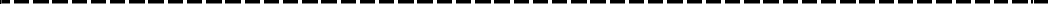 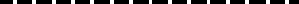 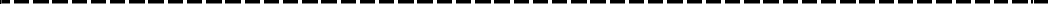 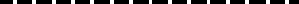 Course ObjectivesCourse ObjectivesCourse ObjectivesCourse ObjectivesCourse ObjectivesCourse ObjectivesCourse ObjectivesCourse ObjectivesCourse ObjectivesCourse ObjectivesCourse ObjectivesCourse ObjectivesTo introduce the concepts of Numbers, Quantification, sets, logical reasoning, probability and calculusTo introduce the concepts of Numbers, Quantification, sets, logical reasoning, probability and calculusTo introduce the concepts of Numbers, Quantification, sets, logical reasoning, probability and calculusTo introduce the concepts of Numbers, Quantification, sets, logical reasoning, probability and calculusTo introduce the concepts of Numbers, Quantification, sets, logical reasoning, probability and calculusTo introduce the concepts of Numbers, Quantification, sets, logical reasoning, probability and calculusTo introduce the concepts of Numbers, Quantification, sets, logical reasoning, probability and calculusTo introduce the concepts of Numbers, Quantification, sets, logical reasoning, probability and calculusTo introduce the concepts of Numbers, Quantification, sets, logical reasoning, probability and calculusTo introduce the concepts of Numbers, Quantification, sets, logical reasoning, probability and calculusTo introduce the concepts of Numbers, Quantification, sets, logical reasoning, probability and calculusTo introduce the concepts of Numbers, Quantification, sets, logical reasoning, probability and calculusExpected Course OutcomesExpected Course OutcomesExpected Course OutcomesExpected Course OutcomesExpected Course OutcomesExpected Course OutcomesExpected Course OutcomesExpected Course OutcomesExpected Course OutcomesExpected Course OutcomesExpected Course OutcomesExpected Course Outcomes1Demonstrate the concepts of Numbers, Quantification, sets, logical reasoning, probability and calculusDemonstrate the concepts of Numbers, Quantification, sets, logical reasoning, probability and calculusDemonstrate the concepts of Numbers, Quantification, sets, logical reasoning, probability and calculusDemonstrate the concepts of Numbers, Quantification, sets, logical reasoning, probability and calculusDemonstrate the concepts of Numbers, Quantification, sets, logical reasoning, probability and calculusDemonstrate the concepts of Numbers, Quantification, sets, logical reasoning, probability and calculusDemonstrate the concepts of Numbers, Quantification, sets, logical reasoning, probability and calculusDemonstrate the concepts of Numbers, Quantification, sets, logical reasoning, probability and calculusK2K2K22Apply the learned concepts to solve various mathematical problems related to the domainApply the learned concepts to solve various mathematical problems related to the domainApply the learned concepts to solve various mathematical problems related to the domainApply the learned concepts to solve various mathematical problems related to the domainApply the learned concepts to solve various mathematical problems related to the domainApply the learned concepts to solve various mathematical problems related to the domainApply the learned concepts to solve various mathematical problems related to the domainApply the learned concepts to solve various mathematical problems related to the domainK3K3K33Apply various laws related to logarithms and sets to solve various mathematical problemsApply various laws related to logarithms and sets to solve various mathematical problemsApply various laws related to logarithms and sets to solve various mathematical problemsApply various laws related to logarithms and sets to solve various mathematical problemsApply various laws related to logarithms and sets to solve various mathematical problemsApply various laws related to logarithms and sets to solve various mathematical problemsApply various laws related to logarithms and sets to solve various mathematical problemsApply various laws related to logarithms and sets to solve various mathematical problemsK4K4K44Solve problems related to permutation, combinations, mathematical and logical reasoning and calculus.Solve problems related to permutation, combinations, mathematical and logical reasoning and calculus.Solve problems related to permutation, combinations, mathematical and logical reasoning and calculus.Solve problems related to permutation, combinations, mathematical and logical reasoning and calculus.Solve problems related to permutation, combinations, mathematical and logical reasoning and calculus.Solve problems related to permutation, combinations, mathematical and logical reasoning and calculus.Solve problems related to permutation, combinations, mathematical and logical reasoning and calculus.Solve problems related to permutation, combinations, mathematical and logical reasoning and calculus.K5K5K5K1–RememberK2–UnderstandK3–applyK4-AnalyzeK5–evaluateK6-CreateK1–RememberK2–UnderstandK3–applyK4-AnalyzeK5–evaluateK6-CreateK1–RememberK2–UnderstandK3–applyK4-AnalyzeK5–evaluateK6-CreateK1–RememberK2–UnderstandK3–applyK4-AnalyzeK5–evaluateK6-CreateK1–RememberK2–UnderstandK3–applyK4-AnalyzeK5–evaluateK6-CreateK1–RememberK2–UnderstandK3–applyK4-AnalyzeK5–evaluateK6-CreateK1–RememberK2–UnderstandK3–applyK4-AnalyzeK5–evaluateK6-CreateK1–RememberK2–UnderstandK3–applyK4-AnalyzeK5–evaluateK6-CreateK1–RememberK2–UnderstandK3–applyK4-AnalyzeK5–evaluateK6-CreateK1–RememberK2–UnderstandK3–applyK4-AnalyzeK5–evaluateK6-CreateK1–RememberK2–UnderstandK3–applyK4-AnalyzeK5–evaluateK6-CreateK1–RememberK2–UnderstandK3–applyK4-AnalyzeK5–evaluateK6-CreateUNIT IUNIT INumbers, Quantification and NumericalApplicationsNumbers, Quantification and NumericalApplicationsNumbers, Quantification and NumericalApplicationsNumbers, Quantification and NumericalApplicationsNumbers, Quantification and NumericalApplications1515151515Numbers, Quantification and Numerical Applications-Prime Numbers, Encryptions using Prime Numbers-Binary Numbers-Complex Numbers (Preliminary idea only)-Indices, Logarithm and Antilogarithm-Laws and properties of logarithms-Simple applications of logarithm andantilogarithm-Numerical problems on averages, calendar, clock, time, work and distance, menstruation, seating arrangementNumbers, Quantification and Numerical Applications-Prime Numbers, Encryptions using Prime Numbers-Binary Numbers-Complex Numbers (Preliminary idea only)-Indices, Logarithm and Antilogarithm-Laws and properties of logarithms-Simple applications of logarithm andantilogarithm-Numerical problems on averages, calendar, clock, time, work and distance, menstruation, seating arrangementNumbers, Quantification and Numerical Applications-Prime Numbers, Encryptions using Prime Numbers-Binary Numbers-Complex Numbers (Preliminary idea only)-Indices, Logarithm and Antilogarithm-Laws and properties of logarithms-Simple applications of logarithm andantilogarithm-Numerical problems on averages, calendar, clock, time, work and distance, menstruation, seating arrangementNumbers, Quantification and Numerical Applications-Prime Numbers, Encryptions using Prime Numbers-Binary Numbers-Complex Numbers (Preliminary idea only)-Indices, Logarithm and Antilogarithm-Laws and properties of logarithms-Simple applications of logarithm andantilogarithm-Numerical problems on averages, calendar, clock, time, work and distance, menstruation, seating arrangementNumbers, Quantification and Numerical Applications-Prime Numbers, Encryptions using Prime Numbers-Binary Numbers-Complex Numbers (Preliminary idea only)-Indices, Logarithm and Antilogarithm-Laws and properties of logarithms-Simple applications of logarithm andantilogarithm-Numerical problems on averages, calendar, clock, time, work and distance, menstruation, seating arrangementNumbers, Quantification and Numerical Applications-Prime Numbers, Encryptions using Prime Numbers-Binary Numbers-Complex Numbers (Preliminary idea only)-Indices, Logarithm and Antilogarithm-Laws and properties of logarithms-Simple applications of logarithm andantilogarithm-Numerical problems on averages, calendar, clock, time, work and distance, menstruation, seating arrangementNumbers, Quantification and Numerical Applications-Prime Numbers, Encryptions using Prime Numbers-Binary Numbers-Complex Numbers (Preliminary idea only)-Indices, Logarithm and Antilogarithm-Laws and properties of logarithms-Simple applications of logarithm andantilogarithm-Numerical problems on averages, calendar, clock, time, work and distance, menstruation, seating arrangementNumbers, Quantification and Numerical Applications-Prime Numbers, Encryptions using Prime Numbers-Binary Numbers-Complex Numbers (Preliminary idea only)-Indices, Logarithm and Antilogarithm-Laws and properties of logarithms-Simple applications of logarithm andantilogarithm-Numerical problems on averages, calendar, clock, time, work and distance, menstruation, seating arrangementNumbers, Quantification and Numerical Applications-Prime Numbers, Encryptions using Prime Numbers-Binary Numbers-Complex Numbers (Preliminary idea only)-Indices, Logarithm and Antilogarithm-Laws and properties of logarithms-Simple applications of logarithm andantilogarithm-Numerical problems on averages, calendar, clock, time, work and distance, menstruation, seating arrangementNumbers, Quantification and Numerical Applications-Prime Numbers, Encryptions using Prime Numbers-Binary Numbers-Complex Numbers (Preliminary idea only)-Indices, Logarithm and Antilogarithm-Laws and properties of logarithms-Simple applications of logarithm andantilogarithm-Numerical problems on averages, calendar, clock, time, work and distance, menstruation, seating arrangementNumbers, Quantification and Numerical Applications-Prime Numbers, Encryptions using Prime Numbers-Binary Numbers-Complex Numbers (Preliminary idea only)-Indices, Logarithm and Antilogarithm-Laws and properties of logarithms-Simple applications of logarithm andantilogarithm-Numerical problems on averages, calendar, clock, time, work and distance, menstruation, seating arrangementNumbers, Quantification and Numerical Applications-Prime Numbers, Encryptions using Prime Numbers-Binary Numbers-Complex Numbers (Preliminary idea only)-Indices, Logarithm and Antilogarithm-Laws and properties of logarithms-Simple applications of logarithm andantilogarithm-Numerical problems on averages, calendar, clock, time, work and distance, menstruation, seating arrangementUNIT IIUNIT IIAlgebraAlgebraAlgebraAlgebraAlgebra1616161616Algebra - Sets- Types of sets-Venn diagram-De Morgan's laws-Problem solving using Venn diagram 4-Relations and types of relations-Introduction of Sequences, Series-Arithmetic and Geometric progression-Relationship between AM and GM- Basic concepts of Permutations and Combinations-Permutations, Circular Permutations, Permutations with restrictions- Combinations with standard results.Algebra - Sets- Types of sets-Venn diagram-De Morgan's laws-Problem solving using Venn diagram 4-Relations and types of relations-Introduction of Sequences, Series-Arithmetic and Geometric progression-Relationship between AM and GM- Basic concepts of Permutations and Combinations-Permutations, Circular Permutations, Permutations with restrictions- Combinations with standard results.Algebra - Sets- Types of sets-Venn diagram-De Morgan's laws-Problem solving using Venn diagram 4-Relations and types of relations-Introduction of Sequences, Series-Arithmetic and Geometric progression-Relationship between AM and GM- Basic concepts of Permutations and Combinations-Permutations, Circular Permutations, Permutations with restrictions- Combinations with standard results.Algebra - Sets- Types of sets-Venn diagram-De Morgan's laws-Problem solving using Venn diagram 4-Relations and types of relations-Introduction of Sequences, Series-Arithmetic and Geometric progression-Relationship between AM and GM- Basic concepts of Permutations and Combinations-Permutations, Circular Permutations, Permutations with restrictions- Combinations with standard results.Algebra - Sets- Types of sets-Venn diagram-De Morgan's laws-Problem solving using Venn diagram 4-Relations and types of relations-Introduction of Sequences, Series-Arithmetic and Geometric progression-Relationship between AM and GM- Basic concepts of Permutations and Combinations-Permutations, Circular Permutations, Permutations with restrictions- Combinations with standard results.Algebra - Sets- Types of sets-Venn diagram-De Morgan's laws-Problem solving using Venn diagram 4-Relations and types of relations-Introduction of Sequences, Series-Arithmetic and Geometric progression-Relationship between AM and GM- Basic concepts of Permutations and Combinations-Permutations, Circular Permutations, Permutations with restrictions- Combinations with standard results.Algebra - Sets- Types of sets-Venn diagram-De Morgan's laws-Problem solving using Venn diagram 4-Relations and types of relations-Introduction of Sequences, Series-Arithmetic and Geometric progression-Relationship between AM and GM- Basic concepts of Permutations and Combinations-Permutations, Circular Permutations, Permutations with restrictions- Combinations with standard results.Algebra - Sets- Types of sets-Venn diagram-De Morgan's laws-Problem solving using Venn diagram 4-Relations and types of relations-Introduction of Sequences, Series-Arithmetic and Geometric progression-Relationship between AM and GM- Basic concepts of Permutations and Combinations-Permutations, Circular Permutations, Permutations with restrictions- Combinations with standard results.Algebra - Sets- Types of sets-Venn diagram-De Morgan's laws-Problem solving using Venn diagram 4-Relations and types of relations-Introduction of Sequences, Series-Arithmetic and Geometric progression-Relationship between AM and GM- Basic concepts of Permutations and Combinations-Permutations, Circular Permutations, Permutations with restrictions- Combinations with standard results.Algebra - Sets- Types of sets-Venn diagram-De Morgan's laws-Problem solving using Venn diagram 4-Relations and types of relations-Introduction of Sequences, Series-Arithmetic and Geometric progression-Relationship between AM and GM- Basic concepts of Permutations and Combinations-Permutations, Circular Permutations, Permutations with restrictions- Combinations with standard results.Algebra - Sets- Types of sets-Venn diagram-De Morgan's laws-Problem solving using Venn diagram 4-Relations and types of relations-Introduction of Sequences, Series-Arithmetic and Geometric progression-Relationship between AM and GM- Basic concepts of Permutations and Combinations-Permutations, Circular Permutations, Permutations with restrictions- Combinations with standard results.Algebra - Sets- Types of sets-Venn diagram-De Morgan's laws-Problem solving using Venn diagram 4-Relations and types of relations-Introduction of Sequences, Series-Arithmetic and Geometric progression-Relationship between AM and GM- Basic concepts of Permutations and Combinations-Permutations, Circular Permutations, Permutations with restrictions- Combinations with standard results.UNIT IIIUNIT IIIMathematical and Logical ReasoningMathematical and Logical ReasoningMathematical and Logical ReasoningMathematical and Logical ReasoningMathematical and Logical Reasoning1616161616Mathematical and Logical Reasoning-Mathematically acceptable statements-Connecting words/phrases in Mathematical statement consolidating the understanding of "if and only if (necessary and sufficient) condition", "implies", "and/or", "implied by", "and", "or", "there exists" and theirUse through variety of examples related to real life and Mathematics-Problems based on logical reasoning (coding-decoding, odd man out, blood relation, syllogism etc).Mathematical and Logical Reasoning-Mathematically acceptable statements-Connecting words/phrases in Mathematical statement consolidating the understanding of "if and only if (necessary and sufficient) condition", "implies", "and/or", "implied by", "and", "or", "there exists" and theirUse through variety of examples related to real life and Mathematics-Problems based on logical reasoning (coding-decoding, odd man out, blood relation, syllogism etc).Mathematical and Logical Reasoning-Mathematically acceptable statements-Connecting words/phrases in Mathematical statement consolidating the understanding of "if and only if (necessary and sufficient) condition", "implies", "and/or", "implied by", "and", "or", "there exists" and theirUse through variety of examples related to real life and Mathematics-Problems based on logical reasoning (coding-decoding, odd man out, blood relation, syllogism etc).Mathematical and Logical Reasoning-Mathematically acceptable statements-Connecting words/phrases in Mathematical statement consolidating the understanding of "if and only if (necessary and sufficient) condition", "implies", "and/or", "implied by", "and", "or", "there exists" and theirUse through variety of examples related to real life and Mathematics-Problems based on logical reasoning (coding-decoding, odd man out, blood relation, syllogism etc).Mathematical and Logical Reasoning-Mathematically acceptable statements-Connecting words/phrases in Mathematical statement consolidating the understanding of "if and only if (necessary and sufficient) condition", "implies", "and/or", "implied by", "and", "or", "there exists" and theirUse through variety of examples related to real life and Mathematics-Problems based on logical reasoning (coding-decoding, odd man out, blood relation, syllogism etc).Mathematical and Logical Reasoning-Mathematically acceptable statements-Connecting words/phrases in Mathematical statement consolidating the understanding of "if and only if (necessary and sufficient) condition", "implies", "and/or", "implied by", "and", "or", "there exists" and theirUse through variety of examples related to real life and Mathematics-Problems based on logical reasoning (coding-decoding, odd man out, blood relation, syllogism etc).Mathematical and Logical Reasoning-Mathematically acceptable statements-Connecting words/phrases in Mathematical statement consolidating the understanding of "if and only if (necessary and sufficient) condition", "implies", "and/or", "implied by", "and", "or", "there exists" and theirUse through variety of examples related to real life and Mathematics-Problems based on logical reasoning (coding-decoding, odd man out, blood relation, syllogism etc).Mathematical and Logical Reasoning-Mathematically acceptable statements-Connecting words/phrases in Mathematical statement consolidating the understanding of "if and only if (necessary and sufficient) condition", "implies", "and/or", "implied by", "and", "or", "there exists" and theirUse through variety of examples related to real life and Mathematics-Problems based on logical reasoning (coding-decoding, odd man out, blood relation, syllogism etc).Mathematical and Logical Reasoning-Mathematically acceptable statements-Connecting words/phrases in Mathematical statement consolidating the understanding of "if and only if (necessary and sufficient) condition", "implies", "and/or", "implied by", "and", "or", "there exists" and theirUse through variety of examples related to real life and Mathematics-Problems based on logical reasoning (coding-decoding, odd man out, blood relation, syllogism etc).Mathematical and Logical Reasoning-Mathematically acceptable statements-Connecting words/phrases in Mathematical statement consolidating the understanding of "if and only if (necessary and sufficient) condition", "implies", "and/or", "implied by", "and", "or", "there exists" and theirUse through variety of examples related to real life and Mathematics-Problems based on logical reasoning (coding-decoding, odd man out, blood relation, syllogism etc).Mathematical and Logical Reasoning-Mathematically acceptable statements-Connecting words/phrases in Mathematical statement consolidating the understanding of "if and only if (necessary and sufficient) condition", "implies", "and/or", "implied by", "and", "or", "there exists" and theirUse through variety of examples related to real life and Mathematics-Problems based on logical reasoning (coding-decoding, odd man out, blood relation, syllogism etc).Mathematical and Logical Reasoning-Mathematically acceptable statements-Connecting words/phrases in Mathematical statement consolidating the understanding of "if and only if (necessary and sufficient) condition", "implies", "and/or", "implied by", "and", "or", "there exists" and theirUse through variety of examples related to real life and Mathematics-Problems based on logical reasoning (coding-decoding, odd man out, blood relation, syllogism etc).UNIT IVUNIT IVFunctionsFunctionsFunctionsFunctionsFunctions1414141414Calculus-Introducing functions-Domain and Range of a function-Types of functions (Polynomial function; Rational function; Composite function; Logarithm function; Exponential function; Modulus function; Greatest Integer function, Sig num function – Graphical representation of functions- Conceptoflimitsandcontinuityofafunction-Instantaneousratesofchange-Differentiationasa	process of finding derivative – Derivatives of algebraic functions using Chain rule –Tangent line and equation softangents.Calculus-Introducing functions-Domain and Range of a function-Types of functions (Polynomial function; Rational function; Composite function; Logarithm function; Exponential function; Modulus function; Greatest Integer function, Sig num function – Graphical representation of functions- Conceptoflimitsandcontinuityofafunction-Instantaneousratesofchange-Differentiationasa	process of finding derivative – Derivatives of algebraic functions using Chain rule –Tangent line and equation softangents.Calculus-Introducing functions-Domain and Range of a function-Types of functions (Polynomial function; Rational function; Composite function; Logarithm function; Exponential function; Modulus function; Greatest Integer function, Sig num function – Graphical representation of functions- Conceptoflimitsandcontinuityofafunction-Instantaneousratesofchange-Differentiationasa	process of finding derivative – Derivatives of algebraic functions using Chain rule –Tangent line and equation softangents.Calculus-Introducing functions-Domain and Range of a function-Types of functions (Polynomial function; Rational function; Composite function; Logarithm function; Exponential function; Modulus function; Greatest Integer function, Sig num function – Graphical representation of functions- Conceptoflimitsandcontinuityofafunction-Instantaneousratesofchange-Differentiationasa	process of finding derivative – Derivatives of algebraic functions using Chain rule –Tangent line and equation softangents.Calculus-Introducing functions-Domain and Range of a function-Types of functions (Polynomial function; Rational function; Composite function; Logarithm function; Exponential function; Modulus function; Greatest Integer function, Sig num function – Graphical representation of functions- Conceptoflimitsandcontinuityofafunction-Instantaneousratesofchange-Differentiationasa	process of finding derivative – Derivatives of algebraic functions using Chain rule –Tangent line and equation softangents.Calculus-Introducing functions-Domain and Range of a function-Types of functions (Polynomial function; Rational function; Composite function; Logarithm function; Exponential function; Modulus function; Greatest Integer function, Sig num function – Graphical representation of functions- Conceptoflimitsandcontinuityofafunction-Instantaneousratesofchange-Differentiationasa	process of finding derivative – Derivatives of algebraic functions using Chain rule –Tangent line and equation softangents.Calculus-Introducing functions-Domain and Range of a function-Types of functions (Polynomial function; Rational function; Composite function; Logarithm function; Exponential function; Modulus function; Greatest Integer function, Sig num function – Graphical representation of functions- Conceptoflimitsandcontinuityofafunction-Instantaneousratesofchange-Differentiationasa	process of finding derivative – Derivatives of algebraic functions using Chain rule –Tangent line and equation softangents.Calculus-Introducing functions-Domain and Range of a function-Types of functions (Polynomial function; Rational function; Composite function; Logarithm function; Exponential function; Modulus function; Greatest Integer function, Sig num function – Graphical representation of functions- Conceptoflimitsandcontinuityofafunction-Instantaneousratesofchange-Differentiationasa	process of finding derivative – Derivatives of algebraic functions using Chain rule –Tangent line and equation softangents.Calculus-Introducing functions-Domain and Range of a function-Types of functions (Polynomial function; Rational function; Composite function; Logarithm function; Exponential function; Modulus function; Greatest Integer function, Sig num function – Graphical representation of functions- Conceptoflimitsandcontinuityofafunction-Instantaneousratesofchange-Differentiationasa	process of finding derivative – Derivatives of algebraic functions using Chain rule –Tangent line and equation softangents.Calculus-Introducing functions-Domain and Range of a function-Types of functions (Polynomial function; Rational function; Composite function; Logarithm function; Exponential function; Modulus function; Greatest Integer function, Sig num function – Graphical representation of functions- Conceptoflimitsandcontinuityofafunction-Instantaneousratesofchange-Differentiationasa	process of finding derivative – Derivatives of algebraic functions using Chain rule –Tangent line and equation softangents.Calculus-Introducing functions-Domain and Range of a function-Types of functions (Polynomial function; Rational function; Composite function; Logarithm function; Exponential function; Modulus function; Greatest Integer function, Sig num function – Graphical representation of functions- Conceptoflimitsandcontinuityofafunction-Instantaneousratesofchange-Differentiationasa	process of finding derivative – Derivatives of algebraic functions using Chain rule –Tangent line and equation softangents.Calculus-Introducing functions-Domain and Range of a function-Types of functions (Polynomial function; Rational function; Composite function; Logarithm function; Exponential function; Modulus function; Greatest Integer function, Sig num function – Graphical representation of functions- Conceptoflimitsandcontinuityofafunction-Instantaneousratesofchange-Differentiationasa	process of finding derivative – Derivatives of algebraic functions using Chain rule –Tangent line and equation softangents.UNIT VUNIT VProbability14Probability-Random experiment, sample space, events, mutually exclusive events- Independent and Dependent Events-Law of Total Probability-Bayes‘Theorem.Probability-Random experiment, sample space, events, mutually exclusive events- Independent and Dependent Events-Law of Total Probability-Bayes‘Theorem.Probability-Random experiment, sample space, events, mutually exclusive events- Independent and Dependent Events-Law of Total Probability-Bayes‘Theorem.Probability-Random experiment, sample space, events, mutually exclusive events- Independent and Dependent Events-Law of Total Probability-Bayes‘Theorem.Total LectureHoursTotal LectureHoursTotal LectureHours75HoursText Book(s)Text Book(s)Text Book(s)Text Book(s)1Applied Mathematics–DanSimpson,BurningEyebooksApplied Mathematics–DanSimpson,BurningEyebooksApplied Mathematics–DanSimpson,BurningEyebooksReference Book(s)Reference Book(s)Reference Book(s)Reference Book(s)2Applied Mathematics-Dr.HariArora,PublishingDateIs2019.PublisherIsS.k.Kataria&SonsApplied Mathematics-Dr.HariArora,PublishingDateIs2019.PublisherIsS.k.Kataria&SonsApplied Mathematics-Dr.HariArora,PublishingDateIs2019.PublisherIsS.k.Kataria&SonsCourse Designed by:Course Designed by:Course Designed by:Course Designed by:PO1PO2PO3PO4PO5PO6PO7PO8PO9PO10CO1MLLLLLLLLLCO2MLLLLLLLLLCO3SMLLLLLLLLCO4SMMLLLLLLLCourse CodeCourse CodeCourse CodePython ProgrammingLTPPPCCore/elective/SupportiveCore/elective/SupportiveCore/elective/SupportiveCore/elective/SupportiveCore:4400004Pre-requisitePre-requisitePre-requisitePre-requisiteKnowledge in Basics of Object Oriented ProgrammingSyllabuSyllabuSyllabuPre-requisitePre-requisitePre-requisitePre-requisiteKnowledge in Basics of Object Oriented ProgrammingSyllabuSyllabuSyllabu2023-26Batch2023-26Batch2023-26Batch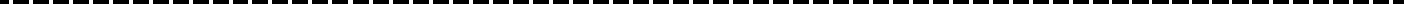 Course ObjectivesCourse ObjectivesCourse ObjectivesCourse ObjectivesCourse ObjectivesCourse ObjectivesCourse ObjectivesCourse ObjectivesCourse ObjectivesCourse ObjectivesCourse ObjectivesTo introduce the concepts of the various programming constructs of Python programmingTo introduce the concepts of the various programming constructs of Python programmingTo introduce the concepts of the various programming constructs of Python programmingTo introduce the concepts of the various programming constructs of Python programmingTo introduce the concepts of the various programming constructs of Python programmingTo introduce the concepts of the various programming constructs of Python programmingTo introduce the concepts of the various programming constructs of Python programmingTo introduce the concepts of the various programming constructs of Python programmingTo introduce the concepts of the various programming constructs of Python programmingTo introduce the concepts of the various programming constructs of Python programmingTo introduce the concepts of the various programming constructs of Python programmingExpected CourseOutcomesExpected CourseOutcomesExpected CourseOutcomesExpected CourseOutcomesExpected CourseOutcomesExpected CourseOutcomesExpected CourseOutcomesExpected CourseOutcomesExpected CourseOutcomesExpected CourseOutcomesExpected CourseOutcomes1Apply the various basic programming constructs like operators, expressions, decision making statements and Looping statementsApply the various basic programming constructs like operators, expressions, decision making statements and Looping statementsApply the various basic programming constructs like operators, expressions, decision making statements and Looping statementsApply the various basic programming constructs like operators, expressions, decision making statements and Looping statementsApply the various basic programming constructs like operators, expressions, decision making statements and Looping statementsApply the various basic programming constructs like operators, expressions, decision making statements and Looping statementsApply the various basic programming constructs like operators, expressions, decision making statements and Looping statementsApply the various basic programming constructs like operators, expressions, decision making statements and Looping statementsK2K22Summarize the concept of lists, tuples, functions and error handlingSummarize the concept of lists, tuples, functions and error handlingSummarize the concept of lists, tuples, functions and error handlingSummarize the concept of lists, tuples, functions and error handlingSummarize the concept of lists, tuples, functions and error handlingSummarize the concept of lists, tuples, functions and error handlingSummarize the concept of lists, tuples, functions and error handlingSummarize the concept of lists, tuples, functions and error handlingK2K23Apply the concept of Decision making statements, looping constructs, functions for solving basic programsApply the concept of Decision making statements, looping constructs, functions for solving basic programsApply the concept of Decision making statements, looping constructs, functions for solving basic programsApply the concept of Decision making statements, looping constructs, functions for solving basic programsApply the concept of Decision making statements, looping constructs, functions for solving basic programsApply the concept of Decision making statements, looping constructs, functions for solving basic programsApply the concept of Decision making statements, looping constructs, functions for solving basic programsApply the concept of Decision making statements, looping constructs, functions for solving basic programsK3K34Analyze the concepts of Lists, tuples and error handling mechanismsAnalyze the concepts of Lists, tuples and error handling mechanismsAnalyze the concepts of Lists, tuples and error handling mechanismsAnalyze the concepts of Lists, tuples and error handling mechanismsAnalyze the concepts of Lists, tuples and error handling mechanismsAnalyze the concepts of Lists, tuples and error handling mechanismsAnalyze the concepts of Lists, tuples and error handling mechanismsAnalyze the concepts of Lists, tuples and error handling mechanismsK4K45Evaluate a program incorporating all the python language constructsEvaluate a program incorporating all the python language constructsEvaluate a program incorporating all the python language constructsEvaluate a program incorporating all the python language constructsEvaluate a program incorporating all the python language constructsEvaluate a program incorporating all the python language constructsEvaluate a program incorporating all the python language constructsEvaluate a program incorporating all the python language constructsK5K5K1–RememberK2–UnderstandK3–applyK4-AnalyzeK5–evaluateK6-CreateK1–RememberK2–UnderstandK3–applyK4-AnalyzeK5–evaluateK6-CreateK1–RememberK2–UnderstandK3–applyK4-AnalyzeK5–evaluateK6-CreateK1–RememberK2–UnderstandK3–applyK4-AnalyzeK5–evaluateK6-CreateK1–RememberK2–UnderstandK3–applyK4-AnalyzeK5–evaluateK6-CreateK1–RememberK2–UnderstandK3–applyK4-AnalyzeK5–evaluateK6-CreateK1–RememberK2–UnderstandK3–applyK4-AnalyzeK5–evaluateK6-CreateK1–RememberK2–UnderstandK3–applyK4-AnalyzeK5–evaluateK6-CreateK1–RememberK2–UnderstandK3–applyK4-AnalyzeK5–evaluateK6-CreateK1–RememberK2–UnderstandK3–applyK4-AnalyzeK5–evaluateK6-CreateK1–RememberK2–UnderstandK3–applyK4-AnalyzeK5–evaluateK6-CreateUNIT IUNIT IBASICSBASICSBASICSBASICSBASICS18181818Python-Variables-Executing Python from the Command Line-Editing Python Files-Python Reserved Words- Basic Syntax-Comments-Standard Data Types–Relational Operators-LogicalOperators-Bit Wise Operators-Simple Input and Output.Python-Variables-Executing Python from the Command Line-Editing Python Files-Python Reserved Words- Basic Syntax-Comments-Standard Data Types–Relational Operators-LogicalOperators-Bit Wise Operators-Simple Input and Output.Python-Variables-Executing Python from the Command Line-Editing Python Files-Python Reserved Words- Basic Syntax-Comments-Standard Data Types–Relational Operators-LogicalOperators-Bit Wise Operators-Simple Input and Output.Python-Variables-Executing Python from the Command Line-Editing Python Files-Python Reserved Words- Basic Syntax-Comments-Standard Data Types–Relational Operators-LogicalOperators-Bit Wise Operators-Simple Input and Output.Python-Variables-Executing Python from the Command Line-Editing Python Files-Python Reserved Words- Basic Syntax-Comments-Standard Data Types–Relational Operators-LogicalOperators-Bit Wise Operators-Simple Input and Output.Python-Variables-Executing Python from the Command Line-Editing Python Files-Python Reserved Words- Basic Syntax-Comments-Standard Data Types–Relational Operators-LogicalOperators-Bit Wise Operators-Simple Input and Output.Python-Variables-Executing Python from the Command Line-Editing Python Files-Python Reserved Words- Basic Syntax-Comments-Standard Data Types–Relational Operators-LogicalOperators-Bit Wise Operators-Simple Input and Output.Python-Variables-Executing Python from the Command Line-Editing Python Files-Python Reserved Words- Basic Syntax-Comments-Standard Data Types–Relational Operators-LogicalOperators-Bit Wise Operators-Simple Input and Output.Python-Variables-Executing Python from the Command Line-Editing Python Files-Python Reserved Words- Basic Syntax-Comments-Standard Data Types–Relational Operators-LogicalOperators-Bit Wise Operators-Simple Input and Output.Python-Variables-Executing Python from the Command Line-Editing Python Files-Python Reserved Words- Basic Syntax-Comments-Standard Data Types–Relational Operators-LogicalOperators-Bit Wise Operators-Simple Input and Output.Python-Variables-Executing Python from the Command Line-Editing Python Files-Python Reserved Words- Basic Syntax-Comments-Standard Data Types–Relational Operators-LogicalOperators-Bit Wise Operators-Simple Input and Output.UNIT IIUNIT IICONTROL STATEMENTS, LISTS, TUPLESCONTROL STATEMENTS, LISTS, TUPLESCONTROL STATEMENTS, LISTS, TUPLESCONTROL STATEMENTS, LISTS, TUPLESCONTROL STATEMENTS, LISTS, TUPLES18181818CONTROL STATEMENTS: Control Flow and Syntax-Indenting-if Statement-statements and expressions-string operations-Boolean Expressions-while Loop-break and continue-for Loop.LISTS: List-list slices- list methods-list loop–mutability–aliasing-cloning lists-list parameters. TUPLES: Tuple assignment, tuple as return value-Sets–Dictionaries.CONTROL STATEMENTS: Control Flow and Syntax-Indenting-if Statement-statements and expressions-string operations-Boolean Expressions-while Loop-break and continue-for Loop.LISTS: List-list slices- list methods-list loop–mutability–aliasing-cloning lists-list parameters. TUPLES: Tuple assignment, tuple as return value-Sets–Dictionaries.CONTROL STATEMENTS: Control Flow and Syntax-Indenting-if Statement-statements and expressions-string operations-Boolean Expressions-while Loop-break and continue-for Loop.LISTS: List-list slices- list methods-list loop–mutability–aliasing-cloning lists-list parameters. TUPLES: Tuple assignment, tuple as return value-Sets–Dictionaries.CONTROL STATEMENTS: Control Flow and Syntax-Indenting-if Statement-statements and expressions-string operations-Boolean Expressions-while Loop-break and continue-for Loop.LISTS: List-list slices- list methods-list loop–mutability–aliasing-cloning lists-list parameters. TUPLES: Tuple assignment, tuple as return value-Sets–Dictionaries.CONTROL STATEMENTS: Control Flow and Syntax-Indenting-if Statement-statements and expressions-string operations-Boolean Expressions-while Loop-break and continue-for Loop.LISTS: List-list slices- list methods-list loop–mutability–aliasing-cloning lists-list parameters. TUPLES: Tuple assignment, tuple as return value-Sets–Dictionaries.CONTROL STATEMENTS: Control Flow and Syntax-Indenting-if Statement-statements and expressions-string operations-Boolean Expressions-while Loop-break and continue-for Loop.LISTS: List-list slices- list methods-list loop–mutability–aliasing-cloning lists-list parameters. TUPLES: Tuple assignment, tuple as return value-Sets–Dictionaries.CONTROL STATEMENTS: Control Flow and Syntax-Indenting-if Statement-statements and expressions-string operations-Boolean Expressions-while Loop-break and continue-for Loop.LISTS: List-list slices- list methods-list loop–mutability–aliasing-cloning lists-list parameters. TUPLES: Tuple assignment, tuple as return value-Sets–Dictionaries.CONTROL STATEMENTS: Control Flow and Syntax-Indenting-if Statement-statements and expressions-string operations-Boolean Expressions-while Loop-break and continue-for Loop.LISTS: List-list slices- list methods-list loop–mutability–aliasing-cloning lists-list parameters. TUPLES: Tuple assignment, tuple as return value-Sets–Dictionaries.CONTROL STATEMENTS: Control Flow and Syntax-Indenting-if Statement-statements and expressions-string operations-Boolean Expressions-while Loop-break and continue-for Loop.LISTS: List-list slices- list methods-list loop–mutability–aliasing-cloning lists-list parameters. TUPLES: Tuple assignment, tuple as return value-Sets–Dictionaries.CONTROL STATEMENTS: Control Flow and Syntax-Indenting-if Statement-statements and expressions-string operations-Boolean Expressions-while Loop-break and continue-for Loop.LISTS: List-list slices- list methods-list loop–mutability–aliasing-cloning lists-list parameters. TUPLES: Tuple assignment, tuple as return value-Sets–Dictionaries.CONTROL STATEMENTS: Control Flow and Syntax-Indenting-if Statement-statements and expressions-string operations-Boolean Expressions-while Loop-break and continue-for Loop.LISTS: List-list slices- list methods-list loop–mutability–aliasing-cloning lists-list parameters. TUPLES: Tuple assignment, tuple as return value-Sets–Dictionaries.UNIT IIIUNIT IIIFUNCTIONS:FUNCTIONS:FUNCTIONS:FUNCTIONS:FUNCTIONS:17171717Definition-Passing parameters to a Function-Built-in functions-Variable Number of Arguments- Scope–Type conversion-Type coercion-Passing Functions to a Function–Mapping Functions in a Dictionary–Lambda-Modules-Standard Modules–sys–math–time-dir–help Function.Definition-Passing parameters to a Function-Built-in functions-Variable Number of Arguments- Scope–Type conversion-Type coercion-Passing Functions to a Function–Mapping Functions in a Dictionary–Lambda-Modules-Standard Modules–sys–math–time-dir–help Function.Definition-Passing parameters to a Function-Built-in functions-Variable Number of Arguments- Scope–Type conversion-Type coercion-Passing Functions to a Function–Mapping Functions in a Dictionary–Lambda-Modules-Standard Modules–sys–math–time-dir–help Function.Definition-Passing parameters to a Function-Built-in functions-Variable Number of Arguments- Scope–Type conversion-Type coercion-Passing Functions to a Function–Mapping Functions in a Dictionary–Lambda-Modules-Standard Modules–sys–math–time-dir–help Function.Definition-Passing parameters to a Function-Built-in functions-Variable Number of Arguments- Scope–Type conversion-Type coercion-Passing Functions to a Function–Mapping Functions in a Dictionary–Lambda-Modules-Standard Modules–sys–math–time-dir–help Function.Definition-Passing parameters to a Function-Built-in functions-Variable Number of Arguments- Scope–Type conversion-Type coercion-Passing Functions to a Function–Mapping Functions in a Dictionary–Lambda-Modules-Standard Modules–sys–math–time-dir–help Function.Definition-Passing parameters to a Function-Built-in functions-Variable Number of Arguments- Scope–Type conversion-Type coercion-Passing Functions to a Function–Mapping Functions in a Dictionary–Lambda-Modules-Standard Modules–sys–math–time-dir–help Function.Definition-Passing parameters to a Function-Built-in functions-Variable Number of Arguments- Scope–Type conversion-Type coercion-Passing Functions to a Function–Mapping Functions in a Dictionary–Lambda-Modules-Standard Modules–sys–math–time-dir–help Function.Definition-Passing parameters to a Function-Built-in functions-Variable Number of Arguments- Scope–Type conversion-Type coercion-Passing Functions to a Function–Mapping Functions in a Dictionary–Lambda-Modules-Standard Modules–sys–math–time-dir–help Function.Definition-Passing parameters to a Function-Built-in functions-Variable Number of Arguments- Scope–Type conversion-Type coercion-Passing Functions to a Function–Mapping Functions in a Dictionary–Lambda-Modules-Standard Modules–sys–math–time-dir–help Function.Definition-Passing parameters to a Function-Built-in functions-Variable Number of Arguments- Scope–Type conversion-Type coercion-Passing Functions to a Function–Mapping Functions in a Dictionary–Lambda-Modules-Standard Modules–sys–math–time-dir–help Function.UNIT IVUNIT IVERROR HANDLING:ERROR HANDLING:ERROR HANDLING:ERROR HANDLING:ERROR HANDLING:19191919Run Time Errors-Exception Model-Exception Hierarchy-Handling Multiple Exceptions-Data Streams-Access Modes Writing-Data to a File Reading-Data From a File-Additional File Methods- Using Pipes as Data Streams-Handling IO Exceptions-Working with Directories.Run Time Errors-Exception Model-Exception Hierarchy-Handling Multiple Exceptions-Data Streams-Access Modes Writing-Data to a File Reading-Data From a File-Additional File Methods- Using Pipes as Data Streams-Handling IO Exceptions-Working with Directories.Run Time Errors-Exception Model-Exception Hierarchy-Handling Multiple Exceptions-Data Streams-Access Modes Writing-Data to a File Reading-Data From a File-Additional File Methods- Using Pipes as Data Streams-Handling IO Exceptions-Working with Directories.Run Time Errors-Exception Model-Exception Hierarchy-Handling Multiple Exceptions-Data Streams-Access Modes Writing-Data to a File Reading-Data From a File-Additional File Methods- Using Pipes as Data Streams-Handling IO Exceptions-Working with Directories.Run Time Errors-Exception Model-Exception Hierarchy-Handling Multiple Exceptions-Data Streams-Access Modes Writing-Data to a File Reading-Data From a File-Additional File Methods- Using Pipes as Data Streams-Handling IO Exceptions-Working with Directories.Run Time Errors-Exception Model-Exception Hierarchy-Handling Multiple Exceptions-Data Streams-Access Modes Writing-Data to a File Reading-Data From a File-Additional File Methods- Using Pipes as Data Streams-Handling IO Exceptions-Working with Directories.Run Time Errors-Exception Model-Exception Hierarchy-Handling Multiple Exceptions-Data Streams-Access Modes Writing-Data to a File Reading-Data From a File-Additional File Methods- Using Pipes as Data Streams-Handling IO Exceptions-Working with Directories.Run Time Errors-Exception Model-Exception Hierarchy-Handling Multiple Exceptions-Data Streams-Access Modes Writing-Data to a File Reading-Data From a File-Additional File Methods- Using Pipes as Data Streams-Handling IO Exceptions-Working with Directories.Run Time Errors-Exception Model-Exception Hierarchy-Handling Multiple Exceptions-Data Streams-Access Modes Writing-Data to a File Reading-Data From a File-Additional File Methods- Using Pipes as Data Streams-Handling IO Exceptions-Working with Directories.Run Time Errors-Exception Model-Exception Hierarchy-Handling Multiple Exceptions-Data Streams-Access Modes Writing-Data to a File Reading-Data From a File-Additional File Methods- Using Pipes as Data Streams-Handling IO Exceptions-Working with Directories.Run Time Errors-Exception Model-Exception Hierarchy-Handling Multiple Exceptions-Data Streams-Access Modes Writing-Data to a File Reading-Data From a File-Additional File Methods- Using Pipes as Data Streams-Handling IO Exceptions-Working with Directories.UNIT VUNIT VOBJECT ORIENTED FEATURES:OBJECT ORIENTED FEATURES:OBJECT ORIENTED FEATURES:OBJECT ORIENTED FEATURES:OBJECT ORIENTED FEATURES:18181818Classes Principles of Object Orientation - Creating Classes -Instance Methods - File Organization – Special Methods – Class Variables – Inheritance – Polymorphism – Type Identification –Simple Character Matches - Special Characters – Character Classes – Quantifiers - Dot Character –Greedy Matches – Grouping – Matching at Beginning or End-Match Objects–Substituting-Splitting a String- Compiling Regular Expressions.Classes Principles of Object Orientation - Creating Classes -Instance Methods - File Organization – Special Methods – Class Variables – Inheritance – Polymorphism – Type Identification –Simple Character Matches - Special Characters – Character Classes – Quantifiers - Dot Character –Greedy Matches – Grouping – Matching at Beginning or End-Match Objects–Substituting-Splitting a String- Compiling Regular Expressions.Classes Principles of Object Orientation - Creating Classes -Instance Methods - File Organization – Special Methods – Class Variables – Inheritance – Polymorphism – Type Identification –Simple Character Matches - Special Characters – Character Classes – Quantifiers - Dot Character –Greedy Matches – Grouping – Matching at Beginning or End-Match Objects–Substituting-Splitting a String- Compiling Regular Expressions.Classes Principles of Object Orientation - Creating Classes -Instance Methods - File Organization – Special Methods – Class Variables – Inheritance – Polymorphism – Type Identification –Simple Character Matches - Special Characters – Character Classes – Quantifiers - Dot Character –Greedy Matches – Grouping – Matching at Beginning or End-Match Objects–Substituting-Splitting a String- Compiling Regular Expressions.Classes Principles of Object Orientation - Creating Classes -Instance Methods - File Organization – Special Methods – Class Variables – Inheritance – Polymorphism – Type Identification –Simple Character Matches - Special Characters – Character Classes – Quantifiers - Dot Character –Greedy Matches – Grouping – Matching at Beginning or End-Match Objects–Substituting-Splitting a String- Compiling Regular Expressions.Classes Principles of Object Orientation - Creating Classes -Instance Methods - File Organization – Special Methods – Class Variables – Inheritance – Polymorphism – Type Identification –Simple Character Matches - Special Characters – Character Classes – Quantifiers - Dot Character –Greedy Matches – Grouping – Matching at Beginning or End-Match Objects–Substituting-Splitting a String- Compiling Regular Expressions.Classes Principles of Object Orientation - Creating Classes -Instance Methods - File Organization – Special Methods – Class Variables – Inheritance – Polymorphism – Type Identification –Simple Character Matches - Special Characters – Character Classes – Quantifiers - Dot Character –Greedy Matches – Grouping – Matching at Beginning or End-Match Objects–Substituting-Splitting a String- Compiling Regular Expressions.Classes Principles of Object Orientation - Creating Classes -Instance Methods - File Organization – Special Methods – Class Variables – Inheritance – Polymorphism – Type Identification –Simple Character Matches - Special Characters – Character Classes – Quantifiers - Dot Character –Greedy Matches – Grouping – Matching at Beginning or End-Match Objects–Substituting-Splitting a String- Compiling Regular Expressions.Classes Principles of Object Orientation - Creating Classes -Instance Methods - File Organization – Special Methods – Class Variables – Inheritance – Polymorphism – Type Identification –Simple Character Matches - Special Characters – Character Classes – Quantifiers - Dot Character –Greedy Matches – Grouping – Matching at Beginning or End-Match Objects–Substituting-Splitting a String- Compiling Regular Expressions.Classes Principles of Object Orientation - Creating Classes -Instance Methods - File Organization – Special Methods – Class Variables – Inheritance – Polymorphism – Type Identification –Simple Character Matches - Special Characters – Character Classes – Quantifiers - Dot Character –Greedy Matches – Grouping – Matching at Beginning or End-Match Objects–Substituting-Splitting a String- Compiling Regular Expressions.Classes Principles of Object Orientation - Creating Classes -Instance Methods - File Organization – Special Methods – Class Variables – Inheritance – Polymorphism – Type Identification –Simple Character Matches - Special Characters – Character Classes – Quantifiers - Dot Character –Greedy Matches – Grouping – Matching at Beginning or End-Match Objects–Substituting-Splitting a String- Compiling Regular Expressions.Total Lecture HoursTotal Lecture HoursTotal Lecture HoursTotal Lecture HoursTotal Lecture HoursTotal Lecture HoursTotal Lecture Hours90Hours90Hours90Hours90HoursText Book(s)Text Book(s)1Mark Summerfield.―Programming in Python 3: A Complete introduction to the Python Language, Addison-WesleyProfessional,2009.2MartinC.Brown,―PYTHON: The Complete Reference‖,McGraw-Hill,2001ReferenceBook(s)ReferenceBook(s)1AllenB.Downey,``ThinkPython:HowtoThinkLikeaComputerScientist‗‗,2ndedition, UpdatedforPython3,Shroff/O‗ReillyPublishers,20162GuidovanRossumandFredL.DrakeJr,―AnIntroductiontoPython–Revisedandupdated forPython3.2,NetworkTheoryLtd.,2011.Course Designed by:Course Designed by:PO1PO2PO3PO4PO5PO6PO7PO8PO9PO10CO1LLLLLLLLLLCO2MLLLLLLLLLCO3SMMLLLLLLLCO4SMMLLLLLLLCO5SSMLLLLLLLCourse CodeCourse CodeCourse CodePython Programming LabLTPPPCCore/elective/SupportiveCore/elective/SupportiveCore/elective/SupportiveCore/elective/SupportiveCore Lab:4003332Pre-requisitePre-requisitePre-requisitePre-requisiteKnowledge in basic ProgrammingSyllabusSyllabusSyllabus2023-26Batch2023-26Batch2023-26BatchCourse ObjectivesCourse ObjectivesCourse ObjectivesCourse ObjectivesCourse ObjectivesCourse ObjectivesCourse ObjectivesCourse ObjectivesCourse ObjectivesCourse ObjectivesCourse ObjectivesTo introduce the concepts of python programming constructs of C++To introduce the concepts of python programming constructs of C++To introduce the concepts of python programming constructs of C++To introduce the concepts of python programming constructs of C++To introduce the concepts of python programming constructs of C++To introduce the concepts of python programming constructs of C++To introduce the concepts of python programming constructs of C++To introduce the concepts of python programming constructs of C++To introduce the concepts of python programming constructs of C++To introduce the concepts of python programming constructs of C++To introduce the concepts of python programming constructs of C++Expected Course OutcomesExpected Course OutcomesExpected Course OutcomesExpected Course OutcomesExpected Course OutcomesExpected Course OutcomesExpected Course OutcomesExpected Course OutcomesExpected Course OutcomesExpected Course OutcomesExpected Course Outcomes1Apply the concept of Decision making statements, looping constructs, functions for solving basic programsApply the concept of Decision making statements, looping constructs, functions for solving basic programsApply the concept of Decision making statements, looping constructs, functions for solving basic programsApply the concept of Decision making statements, looping constructs, functions for solving basic programsApply the concept of Decision making statements, looping constructs, functions for solving basic programsApply the concept of Decision making statements, looping constructs, functions for solving basic programsApply the concept of Decision making statements, looping constructs, functions for solving basic programsApply the concept of Decision making statements, looping constructs, functions for solving basic programsK3K32Analyze the concepts of Lists, tuples and error handling mechanismsAnalyze the concepts of Lists, tuples and error handling mechanismsAnalyze the concepts of Lists, tuples and error handling mechanismsAnalyze the concepts of Lists, tuples and error handling mechanismsAnalyze the concepts of Lists, tuples and error handling mechanismsAnalyze the concepts of Lists, tuples and error handling mechanismsAnalyze the concepts of Lists, tuples and error handling mechanismsAnalyze the concepts of Lists, tuples and error handling mechanismsK4K43Evaluate a program incorporating all the python language constructsEvaluate a program incorporating all the python language constructsEvaluate a program incorporating all the python language constructsEvaluate a program incorporating all the python language constructsEvaluate a program incorporating all the python language constructsEvaluate a program incorporating all the python language constructsEvaluate a program incorporating all the python language constructsEvaluate a program incorporating all the python language constructsK5K5K1–RememberK2–UnderstandK3–applyK4-AnalyzeK5–evaluateK6-CreateK1–RememberK2–UnderstandK3–applyK4-AnalyzeK5–evaluateK6-CreateK1–RememberK2–UnderstandK3–applyK4-AnalyzeK5–evaluateK6-CreateK1–RememberK2–UnderstandK3–applyK4-AnalyzeK5–evaluateK6-CreateK1–RememberK2–UnderstandK3–applyK4-AnalyzeK5–evaluateK6-CreateK1–RememberK2–UnderstandK3–applyK4-AnalyzeK5–evaluateK6-CreateK1–RememberK2–UnderstandK3–applyK4-AnalyzeK5–evaluateK6-CreateK1–RememberK2–UnderstandK3–applyK4-AnalyzeK5–evaluateK6-CreateK1–RememberK2–UnderstandK3–applyK4-AnalyzeK5–evaluateK6-CreateK1–RememberK2–UnderstandK3–applyK4-AnalyzeK5–evaluateK6-CreateK1–RememberK2–UnderstandK3–applyK4-AnalyzeK5–evaluateK6-CreatePROGRAM-1PROGRAM-15555Write a python program that displays the following information: Your name, Full address Mobile number, College name, Course subjects.Write a python program that displays the following information: Your name, Full address Mobile number, College name, Course subjects.Write a python program that displays the following information: Your name, Full address Mobile number, College name, Course subjects.Write a python program that displays the following information: Your name, Full address Mobile number, College name, Course subjects.Write a python program that displays the following information: Your name, Full address Mobile number, College name, Course subjects.Write a python program that displays the following information: Your name, Full address Mobile number, College name, Course subjects.Write a python program that displays the following information: Your name, Full address Mobile number, College name, Course subjects.Write a python program that displays the following information: Your name, Full address Mobile number, College name, Course subjects.Write a python program that displays the following information: Your name, Full address Mobile number, College name, Course subjects.Write a python program that displays the following information: Your name, Full address Mobile number, College name, Course subjects.Write a python program that displays the following information: Your name, Full address Mobile number, College name, Course subjects.PROGRAM-2PROGRAM-25555Write a python program to find the largest three integers using if-else and conditional operator.Write a python program to find the largest three integers using if-else and conditional operator.Write a python program to find the largest three integers using if-else and conditional operator.Write a python program to find the largest three integers using if-else and conditional operator.Write a python program to find the largest three integers using if-else and conditional operator.Write a python program to find the largest three integers using if-else and conditional operator.Write a python program to find the largest three integers using if-else and conditional operator.Write a python program to find the largest three integers using if-else and conditional operator.Write a python program to find the largest three integers using if-else and conditional operator.Write a python program to find the largest three integers using if-else and conditional operator.Write a python program to find the largest three integers using if-else and conditional operator.PROGRAM-3PROGRAM-39999Write a python program that asks the user to enter a series of positive numbers (The user shouldEnter a negative number to signal the end of the series) and the program should display the numbers in order and their sum.Write a python program that asks the user to enter a series of positive numbers (The user shouldEnter a negative number to signal the end of the series) and the program should display the numbers in order and their sum.Write a python program that asks the user to enter a series of positive numbers (The user shouldEnter a negative number to signal the end of the series) and the program should display the numbers in order and their sum.Write a python program that asks the user to enter a series of positive numbers (The user shouldEnter a negative number to signal the end of the series) and the program should display the numbers in order and their sum.Write a python program that asks the user to enter a series of positive numbers (The user shouldEnter a negative number to signal the end of the series) and the program should display the numbers in order and their sum.Write a python program that asks the user to enter a series of positive numbers (The user shouldEnter a negative number to signal the end of the series) and the program should display the numbers in order and their sum.Write a python program that asks the user to enter a series of positive numbers (The user shouldEnter a negative number to signal the end of the series) and the program should display the numbers in order and their sum.Write a python program that asks the user to enter a series of positive numbers (The user shouldEnter a negative number to signal the end of the series) and the program should display the numbers in order and their sum.Write a python program that asks the user to enter a series of positive numbers (The user shouldEnter a negative number to signal the end of the series) and the program should display the numbers in order and their sum.Write a python program that asks the user to enter a series of positive numbers (The user shouldEnter a negative number to signal the end of the series) and the program should display the numbers in order and their sum.Write a python program that asks the user to enter a series of positive numbers (The user shouldEnter a negative number to signal the end of the series) and the program should display the numbers in order and their sum.PROGRAM-4PROGRAM-49999Write a python program to find the product of two matrices[A]mxp and[B]pxrWrite a python program to find the product of two matrices[A]mxp and[B]pxrWrite a python program to find the product of two matrices[A]mxp and[B]pxrWrite a python program to find the product of two matrices[A]mxp and[B]pxrWrite a python program to find the product of two matrices[A]mxp and[B]pxrWrite a python program to find the product of two matrices[A]mxp and[B]pxrWrite a python program to find the product of two matrices[A]mxp and[B]pxrWrite a python program to find the product of two matrices[A]mxp and[B]pxrWrite a python program to find the product of two matrices[A]mxp and[B]pxrWrite a python program to find the product of two matrices[A]mxp and[B]pxrWrite a python program to find the product of two matrices[A]mxp and[B]pxrPROGRAM-5PROGRAM-59999Write recursive functions for GCD of two integers.Write recursive functions for GCD of two integers.Write recursive functions for GCD of two integers.Write recursive functions for GCD of two integers.Write recursive functions for GCD of two integers.Write recursive functions for GCD of two integers.Write recursive functions for GCD of two integers.Write recursive functions for GCD of two integers.Write recursive functions for GCD of two integers.Write recursive functions for GCD of two integers.Write recursive functions for GCD of two integers.PROGRAM-6PROGRAM-65555Write recursive functions for the factorial of positive integer.Write recursive functions for the factorial of positive integer.Write recursive functions for the factorial of positive integer.Write recursive functions for the factorial of positive integer.Write recursive functions for the factorial of positive integer.Write recursive functions for the factorial of positive integer.Write recursive functions for the factorial of positive integer.Write recursive functions for the factorial of positive integer.Write recursive functions for the factorial of positive integer.Write recursive functions for the factorial of positive integer.Write recursive functions for the factorial of positive integer.PROGRAM-7PROGRAM-75555Write recursive functions for Fibonacci Sequence up to given number n.Write recursive functions for Fibonacci Sequence up to given number n.Write recursive functions for Fibonacci Sequence up to given number n.Write recursive functions for Fibonacci Sequence up to given number n.Write recursive functions for Fibonacci Sequence up to given number n.Write recursive functions for Fibonacci Sequence up to given number n.Write recursive functions for Fibonacci Sequence up to given number n.Write recursive functions for Fibonacci Sequence up to given number n.Write recursive functions for Fibonacci Sequence up to given number n.Write recursive functions for Fibonacci Sequence up to given number n.Write recursive functions for Fibonacci Sequence up to given number n.PROGRAM-8PROGRAM-85555Write recursive functions to display prime number from 2 ton.Write recursive functions to display prime number from 2 ton.Write recursive functions to display prime number from 2 ton.Write recursive functions to display prime number from 2 ton.Write recursive functions to display prime number from 2 ton.Write recursive functions to display prime number from 2 ton.Write recursive functions to display prime number from 2 ton.Write recursive functions to display prime number from 2 ton.Write recursive functions to display prime number from 2 ton.Write recursive functions to display prime number from 2 ton.Write recursive functions to display prime number from 2 ton.PROGRAM-9PROGRAM-95555Write a python program that write a series of random numbers to a file from1 ton and display.Write a python program that write a series of random numbers to a file from1 ton and display.Write a python program that write a series of random numbers to a file from1 ton and display.Write a python program that write a series of random numbers to a file from1 ton and display.Write a python program that write a series of random numbers to a file from1 ton and display.Write a python program that write a series of random numbers to a file from1 ton and display.Write a python program that write a series of random numbers to a file from1 ton and display.Write a python program that write a series of random numbers to a file from1 ton and display.Write a python program that write a series of random numbers to a file from1 ton and display.Write a python program that write a series of random numbers to a file from1 ton and display.Write a python program that write a series of random numbers to a file from1 ton and display.PROGRAM-10PROGRAM-106666Write a python program to sort a given sequence: String, List and Tuple.Write a python program to sort a given sequence: String, List and Tuple.Write a python program to sort a given sequence: String, List and Tuple.Write a python program to sort a given sequence: String, List and Tuple.Write a python program to sort a given sequence: String, List and Tuple.Write a python program to sort a given sequence: String, List and Tuple.Write a python program to sort a given sequence: String, List and Tuple.Write a python program to sort a given sequence: String, List and Tuple.Write a python program to sort a given sequence: String, List and Tuple.Write a python program to sort a given sequence: String, List and Tuple.Write a python program to sort a given sequence: String, List and Tuple.PROGRAM-11PROGRAM-116666Write a python program to make a simple calculator.Write a python program to make a simple calculator.Write a python program to make a simple calculator.Write a python program to make a simple calculator.Write a python program to make a simple calculator.Write a python program to make a simple calculator.Write a python program to make a simple calculator.Write a python program to make a simple calculator.Write a python program to make a simple calculator.Write a python program to make a simple calculator.Write a python program to make a simple calculator.PROGRAM-12PROGRAM-126666Write a python program for Linear Search and Binary Search.Write a python program for Linear Search and Binary Search.Write a python program for Linear Search and Binary Search.Write a python program for Linear Search and Binary Search.Write a python program for Linear Search and Binary Search.Write a python program for Linear Search and Binary Search.Write a python program for Linear Search and Binary Search.Write a python program for Linear Search and Binary Search.Write a python program for Linear Search and Binary Search.Write a python program for Linear Search and Binary Search.Write a python program for Linear Search and Binary Search.Total HoursTotal HoursTotal HoursTotal HoursTotal HoursTotal HoursTotal Hours75Hours75Hours75Hours75HoursText Book(s)Text Book(s)1Mark Summerfield.―Programming in Python 3: A Complete introduction to the Python Language, Addison-Wesley Professional,2009.ReferenceBook(s)ReferenceBook(s)2MartinC.Brown,―PYTHON: The Complete Reference‖,McGraw-Hill,2001Course Designed by:Course Designed by:PO1PO2PO3PO4PO5PO6PO7PO8PO9PO10CO1MMLLLLLLLLCO2SMMLLLLLLLCO3SSSLLLLLLLCourse CodeCourse CodeCourse CodeCourse CodeFuzzy Logic and Neural NetworksLTPPPCCore/elective/SupportiveCore/elective/SupportiveCore/elective/SupportiveCore/elective/SupportiveCore/elective/SupportiveCore:5400004Pre-requisitePre-requisitePre-requisitePre-requisitePre-requisiteKnowledge in Basics of Object Oriented ProgrammingSyllabusSyllabusSyllabus2023-26Batch2023-26Batch2023-26BatchCourseObjectivesCourseObjectivesCourseObjectivesCourseObjectivesCourseObjectivesCourseObjectivesCourseObjectivesCourseObjectivesCourseObjectivesCourseObjectivesCourseObjectivesCourseObjectivesTo introduce the concepts of neural networks and fuzzy systemsTo explain the basic mathematical elements of the theory of fuzzy sets.To introduce the concepts of neural networks and fuzzy systemsTo explain the basic mathematical elements of the theory of fuzzy sets.To introduce the concepts of neural networks and fuzzy systemsTo explain the basic mathematical elements of the theory of fuzzy sets.To introduce the concepts of neural networks and fuzzy systemsTo explain the basic mathematical elements of the theory of fuzzy sets.To introduce the concepts of neural networks and fuzzy systemsTo explain the basic mathematical elements of the theory of fuzzy sets.To introduce the concepts of neural networks and fuzzy systemsTo explain the basic mathematical elements of the theory of fuzzy sets.To introduce the concepts of neural networks and fuzzy systemsTo explain the basic mathematical elements of the theory of fuzzy sets.To introduce the concepts of neural networks and fuzzy systemsTo explain the basic mathematical elements of the theory of fuzzy sets.To introduce the concepts of neural networks and fuzzy systemsTo explain the basic mathematical elements of the theory of fuzzy sets.To introduce the concepts of neural networks and fuzzy systemsTo explain the basic mathematical elements of the theory of fuzzy sets.To introduce the concepts of neural networks and fuzzy systemsTo explain the basic mathematical elements of the theory of fuzzy sets.To introduce the concepts of neural networks and fuzzy systemsTo explain the basic mathematical elements of the theory of fuzzy sets.11Explain the basic concepts of fuzzy sets and fuzzy logicExplain the basic concepts of fuzzy sets and fuzzy logicExplain the basic concepts of fuzzy sets and fuzzy logicExplain the basic concepts of fuzzy sets and fuzzy logicExplain the basic concepts of fuzzy sets and fuzzy logicExplain the basic concepts of fuzzy sets and fuzzy logicExplain the basic concepts of fuzzy sets and fuzzy logicExplain the basic concepts of fuzzy sets and fuzzy logicK2K222Understanding of the basic mathematical elements of the theory of fuzzy sets.Understanding of the basic mathematical elements of the theory of fuzzy sets.Understanding of the basic mathematical elements of the theory of fuzzy sets.Understanding of the basic mathematical elements of the theory of fuzzy sets.Understanding of the basic mathematical elements of the theory of fuzzy sets.Understanding of the basic mathematical elements of the theory of fuzzy sets.Understanding of the basic mathematical elements of the theory of fuzzy sets.Understanding of the basic mathematical elements of the theory of fuzzy sets.K2K233Explain the fundamentals and history of neural networksExplain the fundamentals and history of neural networksExplain the fundamentals and history of neural networksExplain the fundamentals and history of neural networksExplain the fundamentals and history of neural networksExplain the fundamentals and history of neural networksExplain the fundamentals and history of neural networksExplain the fundamentals and history of neural networksK2K244Outline about the mapping and recurrent networksOutline about the mapping and recurrent networksOutline about the mapping and recurrent networksOutline about the mapping and recurrent networksOutline about the mapping and recurrent networksOutline about the mapping and recurrent networksOutline about the mapping and recurrent networksOutline about the mapping and recurrent networksK2K255Analyze the applications of fuzzy logic and neural network for various applicationsAnalyze the applications of fuzzy logic and neural network for various applicationsAnalyze the applications of fuzzy logic and neural network for various applicationsAnalyze the applications of fuzzy logic and neural network for various applicationsAnalyze the applications of fuzzy logic and neural network for various applicationsAnalyze the applications of fuzzy logic and neural network for various applicationsAnalyze the applications of fuzzy logic and neural network for various applicationsAnalyze the applications of fuzzy logic and neural network for various applicationsK3K3K1–RememberK2–UnderstandK3–applyK4-AnalyzeK5–evaluateK6-CreateK1–RememberK2–UnderstandK3–applyK4-AnalyzeK5–evaluateK6-CreateK1–RememberK2–UnderstandK3–applyK4-AnalyzeK5–evaluateK6-CreateK1–RememberK2–UnderstandK3–applyK4-AnalyzeK5–evaluateK6-CreateK1–RememberK2–UnderstandK3–applyK4-AnalyzeK5–evaluateK6-CreateK1–RememberK2–UnderstandK3–applyK4-AnalyzeK5–evaluateK6-CreateK1–RememberK2–UnderstandK3–applyK4-AnalyzeK5–evaluateK6-CreateK1–RememberK2–UnderstandK3–applyK4-AnalyzeK5–evaluateK6-CreateK1–RememberK2–UnderstandK3–applyK4-AnalyzeK5–evaluateK6-CreateK1–RememberK2–UnderstandK3–applyK4-AnalyzeK5–evaluateK6-CreateK1–RememberK2–UnderstandK3–applyK4-AnalyzeK5–evaluateK6-CreateK1–RememberK2–UnderstandK3–applyK4-AnalyzeK5–evaluateK6-CreateUNIT IUNIT IUNIT IFuzzy Set Theory and Fuzzy Logic Control:Fuzzy Set Theory and Fuzzy Logic Control:Fuzzy Set Theory and Fuzzy Logic Control:Fuzzy Set Theory and Fuzzy Logic Control:Fuzzy Set Theory and Fuzzy Logic Control:18181818Basic concepts of fuzzy sets-Operations on fuzzy sets-Fuzzy relation equations-Fuzzy logic control Fuzzification–Defuzzification-Knowledge base-Decision making logic-Membership functions–Rule base.Basic concepts of fuzzy sets-Operations on fuzzy sets-Fuzzy relation equations-Fuzzy logic control Fuzzification–Defuzzification-Knowledge base-Decision making logic-Membership functions–Rule base.Basic concepts of fuzzy sets-Operations on fuzzy sets-Fuzzy relation equations-Fuzzy logic control Fuzzification–Defuzzification-Knowledge base-Decision making logic-Membership functions–Rule base.Basic concepts of fuzzy sets-Operations on fuzzy sets-Fuzzy relation equations-Fuzzy logic control Fuzzification–Defuzzification-Knowledge base-Decision making logic-Membership functions–Rule base.Basic concepts of fuzzy sets-Operations on fuzzy sets-Fuzzy relation equations-Fuzzy logic control Fuzzification–Defuzzification-Knowledge base-Decision making logic-Membership functions–Rule base.Basic concepts of fuzzy sets-Operations on fuzzy sets-Fuzzy relation equations-Fuzzy logic control Fuzzification–Defuzzification-Knowledge base-Decision making logic-Membership functions–Rule base.Basic concepts of fuzzy sets-Operations on fuzzy sets-Fuzzy relation equations-Fuzzy logic control Fuzzification–Defuzzification-Knowledge base-Decision making logic-Membership functions–Rule base.Basic concepts of fuzzy sets-Operations on fuzzy sets-Fuzzy relation equations-Fuzzy logic control Fuzzification–Defuzzification-Knowledge base-Decision making logic-Membership functions–Rule base.Basic concepts of fuzzy sets-Operations on fuzzy sets-Fuzzy relation equations-Fuzzy logic control Fuzzification–Defuzzification-Knowledge base-Decision making logic-Membership functions–Rule base.Basic concepts of fuzzy sets-Operations on fuzzy sets-Fuzzy relation equations-Fuzzy logic control Fuzzification–Defuzzification-Knowledge base-Decision making logic-Membership functions–Rule base.Basic concepts of fuzzy sets-Operations on fuzzy sets-Fuzzy relation equations-Fuzzy logic control Fuzzification–Defuzzification-Knowledge base-Decision making logic-Membership functions–Rule base.Basic concepts of fuzzy sets-Operations on fuzzy sets-Fuzzy relation equations-Fuzzy logic control Fuzzification–Defuzzification-Knowledge base-Decision making logic-Membership functions–Rule base.UNIT IIUNIT IIUNIT IIAdaptive Fuzzy SystemsAdaptive Fuzzy SystemsAdaptive Fuzzy SystemsAdaptive Fuzzy SystemsAdaptive Fuzzy Systems18181818Performance index – Modification of rule base 0 – Modification of membership functions- Simultaneous modification of rule base and membership functions – Genetic algorithms-Adaptive fuzzy system Neuro fuzzy systems.Performance index – Modification of rule base 0 – Modification of membership functions- Simultaneous modification of rule base and membership functions – Genetic algorithms-Adaptive fuzzy system Neuro fuzzy systems.Performance index – Modification of rule base 0 – Modification of membership functions- Simultaneous modification of rule base and membership functions – Genetic algorithms-Adaptive fuzzy system Neuro fuzzy systems.Performance index – Modification of rule base 0 – Modification of membership functions- Simultaneous modification of rule base and membership functions – Genetic algorithms-Adaptive fuzzy system Neuro fuzzy systems.Performance index – Modification of rule base 0 – Modification of membership functions- Simultaneous modification of rule base and membership functions – Genetic algorithms-Adaptive fuzzy system Neuro fuzzy systems.Performance index – Modification of rule base 0 – Modification of membership functions- Simultaneous modification of rule base and membership functions – Genetic algorithms-Adaptive fuzzy system Neuro fuzzy systems.Performance index – Modification of rule base 0 – Modification of membership functions- Simultaneous modification of rule base and membership functions – Genetic algorithms-Adaptive fuzzy system Neuro fuzzy systems.Performance index – Modification of rule base 0 – Modification of membership functions- Simultaneous modification of rule base and membership functions – Genetic algorithms-Adaptive fuzzy system Neuro fuzzy systems.Performance index – Modification of rule base 0 – Modification of membership functions- Simultaneous modification of rule base and membership functions – Genetic algorithms-Adaptive fuzzy system Neuro fuzzy systems.Performance index – Modification of rule base 0 – Modification of membership functions- Simultaneous modification of rule base and membership functions – Genetic algorithms-Adaptive fuzzy system Neuro fuzzy systems.Performance index – Modification of rule base 0 – Modification of membership functions- Simultaneous modification of rule base and membership functions – Genetic algorithms-Adaptive fuzzy system Neuro fuzzy systems.Performance index – Modification of rule base 0 – Modification of membership functions- Simultaneous modification of rule base and membership functions – Genetic algorithms-Adaptive fuzzy system Neuro fuzzy systems.UNIT IIIUNIT IIIUNIT IIIArtificial Neural Networks:Artificial Neural Networks:Artificial Neural Networks:Artificial Neural Networks:Artificial Neural Networks:18181818Introduction-History of neural networks-multilayer perceptions-Back propagation algorithm and itsVariants-Different types of learning, examples.Introduction-History of neural networks-multilayer perceptions-Back propagation algorithm and itsVariants-Different types of learning, examples.Introduction-History of neural networks-multilayer perceptions-Back propagation algorithm and itsVariants-Different types of learning, examples.Introduction-History of neural networks-multilayer perceptions-Back propagation algorithm and itsVariants-Different types of learning, examples.Introduction-History of neural networks-multilayer perceptions-Back propagation algorithm and itsVariants-Different types of learning, examples.Introduction-History of neural networks-multilayer perceptions-Back propagation algorithm and itsVariants-Different types of learning, examples.Introduction-History of neural networks-multilayer perceptions-Back propagation algorithm and itsVariants-Different types of learning, examples.Introduction-History of neural networks-multilayer perceptions-Back propagation algorithm and itsVariants-Different types of learning, examples.Introduction-History of neural networks-multilayer perceptions-Back propagation algorithm and itsVariants-Different types of learning, examples.Introduction-History of neural networks-multilayer perceptions-Back propagation algorithm and itsVariants-Different types of learning, examples.Introduction-History of neural networks-multilayer perceptions-Back propagation algorithm and itsVariants-Different types of learning, examples.Introduction-History of neural networks-multilayer perceptions-Back propagation algorithm and itsVariants-Different types of learning, examples.UNIT IVUNIT IVUNIT IVMapping and Recurrent Networks:Mapping and Recurrent Networks:Mapping and Recurrent Networks:Mapping and Recurrent Networks:Mapping and Recurrent Networks:18181818Counter propagation–Self organization Map-Cognitron and Neo cognitron – Hop field Net-KohonnenNets-Gross berg Nets-Art-I, Art-II reinforcement learningCounter propagation–Self organization Map-Cognitron and Neo cognitron – Hop field Net-KohonnenNets-Gross berg Nets-Art-I, Art-II reinforcement learningCounter propagation–Self organization Map-Cognitron and Neo cognitron – Hop field Net-KohonnenNets-Gross berg Nets-Art-I, Art-II reinforcement learningCounter propagation–Self organization Map-Cognitron and Neo cognitron – Hop field Net-KohonnenNets-Gross berg Nets-Art-I, Art-II reinforcement learningCounter propagation–Self organization Map-Cognitron and Neo cognitron – Hop field Net-KohonnenNets-Gross berg Nets-Art-I, Art-II reinforcement learningCounter propagation–Self organization Map-Cognitron and Neo cognitron – Hop field Net-KohonnenNets-Gross berg Nets-Art-I, Art-II reinforcement learningCounter propagation–Self organization Map-Cognitron and Neo cognitron – Hop field Net-KohonnenNets-Gross berg Nets-Art-I, Art-II reinforcement learningCounter propagation–Self organization Map-Cognitron and Neo cognitron – Hop field Net-KohonnenNets-Gross berg Nets-Art-I, Art-II reinforcement learningCounter propagation–Self organization Map-Cognitron and Neo cognitron – Hop field Net-KohonnenNets-Gross berg Nets-Art-I, Art-II reinforcement learningCounter propagation–Self organization Map-Cognitron and Neo cognitron – Hop field Net-KohonnenNets-Gross berg Nets-Art-I, Art-II reinforcement learningCounter propagation–Self organization Map-Cognitron and Neo cognitron – Hop field Net-KohonnenNets-Gross berg Nets-Art-I, Art-II reinforcement learningCounter propagation–Self organization Map-Cognitron and Neo cognitron – Hop field Net-KohonnenNets-Gross berg Nets-Art-I, Art-II reinforcement learningUNITVUNITVUNITVCase StudiesCase StudiesCase StudiesCase StudiesCase Studies18181818Application of fuzzy logic and neural networks to Measurement-Control-Adaptive Neural Controllers–Signal Processing and Image ProcessingApplication of fuzzy logic and neural networks to Measurement-Control-Adaptive Neural Controllers–Signal Processing and Image ProcessingApplication of fuzzy logic and neural networks to Measurement-Control-Adaptive Neural Controllers–Signal Processing and Image ProcessingApplication of fuzzy logic and neural networks to Measurement-Control-Adaptive Neural Controllers–Signal Processing and Image ProcessingApplication of fuzzy logic and neural networks to Measurement-Control-Adaptive Neural Controllers–Signal Processing and Image ProcessingApplication of fuzzy logic and neural networks to Measurement-Control-Adaptive Neural Controllers–Signal Processing and Image ProcessingApplication of fuzzy logic and neural networks to Measurement-Control-Adaptive Neural Controllers–Signal Processing and Image ProcessingApplication of fuzzy logic and neural networks to Measurement-Control-Adaptive Neural Controllers–Signal Processing and Image ProcessingApplication of fuzzy logic and neural networks to Measurement-Control-Adaptive Neural Controllers–Signal Processing and Image ProcessingApplication of fuzzy logic and neural networks to Measurement-Control-Adaptive Neural Controllers–Signal Processing and Image ProcessingApplication of fuzzy logic and neural networks to Measurement-Control-Adaptive Neural Controllers–Signal Processing and Image ProcessingApplication of fuzzy logic and neural networks to Measurement-Control-Adaptive Neural Controllers–Signal Processing and Image ProcessingTotal LectureHoursTotal LectureHoursTotal LectureHoursTotal LectureHoursTotal LectureHoursTotal LectureHoursTotal LectureHoursTotal LectureHours90Hours90Hours90Hours90HoursText Book(s)Text Book(s)Text Book(s)Text Book(s)Text Book(s)Text Book(s)Text Book(s)Text Book(s)Text Book(s)Text Book(s)Text Book(s)Text Book(s)11VallumB.RAndHayagrivaV.RC++,NeuralnetworksandFuzzylogic,BPBPublications,NewDelhi,1 996VallumB.RAndHayagrivaV.RC++,NeuralnetworksandFuzzylogic,BPBPublications,NewDelhi,1 996VallumB.RAndHayagrivaV.RC++,NeuralnetworksandFuzzylogic,BPBPublications,NewDelhi,1 996VallumB.RAndHayagrivaV.RC++,NeuralnetworksandFuzzylogic,BPBPublications,NewDelhi,1 996VallumB.RAndHayagrivaV.RC++,NeuralnetworksandFuzzylogic,BPBPublications,NewDelhi,1 996VallumB.RAndHayagrivaV.RC++,NeuralnetworksandFuzzylogic,BPBPublications,NewDelhi,1 996VallumB.RAndHayagrivaV.RC++,NeuralnetworksandFuzzylogic,BPBPublications,NewDelhi,1 996VallumB.RAndHayagrivaV.RC++,NeuralnetworksandFuzzylogic,BPBPublications,NewDelhi,1 996VallumB.RAndHayagrivaV.RC++,NeuralnetworksandFuzzylogic,BPBPublications,NewDelhi,1 996VallumB.RAndHayagrivaV.RC++,NeuralnetworksandFuzzylogic,BPBPublications,NewDelhi,1 996Reference Book(s)Reference Book(s)Reference Book(s)Reference Book(s)Reference Book(s)Reference Book(s)Reference Book(s)Reference Book(s)Reference Book(s)Reference Book(s)Reference Book(s)Reference Book(s)1Fuzzylogic&NeuralNetworks/ChennakesavaR.Alavala/NewAgeInternational,2008Fuzzylogic&NeuralNetworks/ChennakesavaR.Alavala/NewAgeInternational,2008Fuzzylogic&NeuralNetworks/ChennakesavaR.Alavala/NewAgeInternational,2008Fuzzylogic&NeuralNetworks/ChennakesavaR.Alavala/NewAgeInternational,2008Fuzzylogic&NeuralNetworks/ChennakesavaR.Alavala/NewAgeInternational,2008Fuzzylogic&NeuralNetworks/ChennakesavaR.Alavala/NewAgeInternational,2008Fuzzylogic&NeuralNetworks/ChennakesavaR.Alavala/NewAgeInternational,2008Fuzzylogic&NeuralNetworks/ChennakesavaR.Alavala/NewAgeInternational,2008Fuzzylogic&NeuralNetworks/ChennakesavaR.Alavala/NewAgeInternational,2008Fuzzylogic&NeuralNetworks/ChennakesavaR.Alavala/NewAgeInternational,2008Fuzzylogic&NeuralNetworks/ChennakesavaR.Alavala/NewAgeInternational,20082NeuralNetworksforcontrol,MillonW.T,SuttonR.SandWerbosP.J,MITPress1992NeuralNetworksforcontrol,MillonW.T,SuttonR.SandWerbosP.J,MITPress1992NeuralNetworksforcontrol,MillonW.T,SuttonR.SandWerbosP.J,MITPress1992NeuralNetworksforcontrol,MillonW.T,SuttonR.SandWerbosP.J,MITPress1992NeuralNetworksforcontrol,MillonW.T,SuttonR.SandWerbosP.J,MITPress1992NeuralNetworksforcontrol,MillonW.T,SuttonR.SandWerbosP.J,MITPress1992NeuralNetworksforcontrol,MillonW.T,SuttonR.SandWerbosP.J,MITPress1992NeuralNetworksforcontrol,MillonW.T,SuttonR.SandWerbosP.J,MITPress1992NeuralNetworksforcontrol,MillonW.T,SuttonR.SandWerbosP.J,MITPress1992NeuralNetworksforcontrol,MillonW.T,SuttonR.SandWerbosP.J,MITPress1992NeuralNetworksforcontrol,MillonW.T,SuttonR.SandWerbosP.J,MITPress19923FuzzysetsFuzzylogic,Klir,G.JanfdYuanB.BPrenticeHalloifIndiaPvt.Ltd.,,NewDelhiFuzzysetsFuzzylogic,Klir,G.JanfdYuanB.BPrenticeHalloifIndiaPvt.Ltd.,,NewDelhiFuzzysetsFuzzylogic,Klir,G.JanfdYuanB.BPrenticeHalloifIndiaPvt.Ltd.,,NewDelhiFuzzysetsFuzzylogic,Klir,G.JanfdYuanB.BPrenticeHalloifIndiaPvt.Ltd.,,NewDelhiFuzzysetsFuzzylogic,Klir,G.JanfdYuanB.BPrenticeHalloifIndiaPvt.Ltd.,,NewDelhiFuzzysetsFuzzylogic,Klir,G.JanfdYuanB.BPrenticeHalloifIndiaPvt.Ltd.,,NewDelhiFuzzysetsFuzzylogic,Klir,G.JanfdYuanB.BPrenticeHalloifIndiaPvt.Ltd.,,NewDelhiFuzzysetsFuzzylogic,Klir,G.JanfdYuanB.BPrenticeHalloifIndiaPvt.Ltd.,,NewDelhiFuzzysetsFuzzylogic,Klir,G.JanfdYuanB.BPrenticeHalloifIndiaPvt.Ltd.,,NewDelhiFuzzysetsFuzzylogic,Klir,G.JanfdYuanB.BPrenticeHalloifIndiaPvt.Ltd.,,NewDelhiFuzzysetsFuzzylogic,Klir,G.JanfdYuanB.BPrenticeHalloifIndiaPvt.Ltd.,,NewDelhi4NeuralNetworksandFuzzysystems,Kosko..PrenticehallofIndiaPvt.Ltd.,,NewDelhi19945IntroductiontoFuzzycontrol,DirankovD.HellendoornH,ReinfrankM.,NarosaPublications House,New Delhi19966IntroductiontoArtificialNeuralsystems,ZuradaJ.MJaicoPublishingHouse,NewDelhi1994Course Designed by:Course Designed by:PO1PO2PO3PO4PO5PO6PO7PO8PO9PO10CO1LLLLLLLLLLCO2MLLLLLLLLLCO3SMLLLLLLLLCO4SSMLLLLLLLCO5SSSLLLLLLLCourse CodeCourse CodeCourse CodeDesign and Analysis of AlgorithmsLTPPPPCCore/elective/SupportiveCore/elective/SupportiveCore/elective/SupportiveCore/elective/SupportiveAllied:35000002Pre-requisitePre-requisitePre-requisitePre-requisiteFoundation in designing algorithmsBasic	knowledge	on	dataStructural conceptsSyllabus versionSyllabus versionSyllabus versionPre-requisitePre-requisitePre-requisitePre-requisiteFoundation in designing algorithmsBasic	knowledge	on	dataStructural conceptsSyllabus versionSyllabus versionSyllabus version2023-26Batch2023-26Batch2023-26BatchPre-requisitePre-requisitePre-requisitePre-requisiteFoundation in designing algorithmsBasic	knowledge	on	dataStructural conceptsSyllabus versionSyllabus versionSyllabus versionCourse ObjectivesCourse ObjectivesCourse ObjectivesCourse ObjectivesTo emphasize the importance of analysis of algorithms and finding the time complexity.To explain various algorithm design techniquesTo emphasize the importance of analysis of algorithms and finding the time complexity.To explain various algorithm design techniquesTo emphasize the importance of analysis of algorithms and finding the time complexity.To explain various algorithm design techniquesTo emphasize the importance of analysis of algorithms and finding the time complexity.To explain various algorithm design techniquesTo emphasize the importance of analysis of algorithms and finding the time complexity.To explain various algorithm design techniquesTo emphasize the importance of analysis of algorithms and finding the time complexity.To explain various algorithm design techniquesTo emphasize the importance of analysis of algorithms and finding the time complexity.To explain various algorithm design techniquesTo emphasize the importance of analysis of algorithms and finding the time complexity.To explain various algorithm design techniquesTo emphasize the importance of analysis of algorithms and finding the time complexity.To explain various algorithm design techniquesTo emphasize the importance of analysis of algorithms and finding the time complexity.To explain various algorithm design techniquesTo emphasize the importance of analysis of algorithms and finding the time complexity.To explain various algorithm design techniquesTo emphasize the importance of analysis of algorithms and finding the time complexity.To explain various algorithm design techniquesExpected Course OutcomesExpected Course OutcomesExpected Course OutcomesExpected Course OutcomesExpected Course OutcomesExpected Course OutcomesExpected Course OutcomesExpected Course OutcomesExpected Course OutcomesExpected Course OutcomesExpected Course OutcomesExpected Course Outcomes1Explain the importance of algorithm analysis and the notation usedExplain the importance of algorithm analysis and the notation usedExplain the importance of algorithm analysis and the notation usedExplain the importance of algorithm analysis and the notation usedExplain the importance of algorithm analysis and the notation usedExplain the importance of algorithm analysis and the notation usedExplain the importance of algorithm analysis and the notation usedExplain the importance of algorithm analysis and the notation usedExplain the importance of algorithm analysis and the notation usedK2K22Apply the various frame works for analyzing recursive and non-recursive algorithms to find the time complexityApply the various frame works for analyzing recursive and non-recursive algorithms to find the time complexityApply the various frame works for analyzing recursive and non-recursive algorithms to find the time complexityApply the various frame works for analyzing recursive and non-recursive algorithms to find the time complexityApply the various frame works for analyzing recursive and non-recursive algorithms to find the time complexityApply the various frame works for analyzing recursive and non-recursive algorithms to find the time complexityApply the various frame works for analyzing recursive and non-recursive algorithms to find the time complexityApply the various frame works for analyzing recursive and non-recursive algorithms to find the time complexityApply the various frame works for analyzing recursive and non-recursive algorithms to find the time complexityK3K33Illustrate the various algorithm design techniques like divide and conquer, greedy algorithms, brute force and dynamic programmingIllustrate the various algorithm design techniques like divide and conquer, greedy algorithms, brute force and dynamic programmingIllustrate the various algorithm design techniques like divide and conquer, greedy algorithms, brute force and dynamic programmingIllustrate the various algorithm design techniques like divide and conquer, greedy algorithms, brute force and dynamic programmingIllustrate the various algorithm design techniques like divide and conquer, greedy algorithms, brute force and dynamic programmingIllustrate the various algorithm design techniques like divide and conquer, greedy algorithms, brute force and dynamic programmingIllustrate the various algorithm design techniques like divide and conquer, greedy algorithms, brute force and dynamic programmingIllustrate the various algorithm design techniques like divide and conquer, greedy algorithms, brute force and dynamic programmingIllustrate the various algorithm design techniques like divide and conquer, greedy algorithms, brute force and dynamic programmingK4K44Illustrate the various iterative method like Simplex Method, Maximum-Flow Problem, Maximum Matching in Bipartite Graphs, Stable marriage Problem.Illustrate the various iterative method like Simplex Method, Maximum-Flow Problem, Maximum Matching in Bipartite Graphs, Stable marriage Problem.Illustrate the various iterative method like Simplex Method, Maximum-Flow Problem, Maximum Matching in Bipartite Graphs, Stable marriage Problem.Illustrate the various iterative method like Simplex Method, Maximum-Flow Problem, Maximum Matching in Bipartite Graphs, Stable marriage Problem.Illustrate the various iterative method like Simplex Method, Maximum-Flow Problem, Maximum Matching in Bipartite Graphs, Stable marriage Problem.Illustrate the various iterative method like Simplex Method, Maximum-Flow Problem, Maximum Matching in Bipartite Graphs, Stable marriage Problem.Illustrate the various iterative method like Simplex Method, Maximum-Flow Problem, Maximum Matching in Bipartite Graphs, Stable marriage Problem.Illustrate the various iterative method like Simplex Method, Maximum-Flow Problem, Maximum Matching in Bipartite Graphs, Stable marriage Problem.Illustrate the various iterative method like Simplex Method, Maximum-Flow Problem, Maximum Matching in Bipartite Graphs, Stable marriage Problem.K4K45Compare the P,NP,NP– Complete and NP-Hard type of problemsCompare the P,NP,NP– Complete and NP-Hard type of problemsCompare the P,NP,NP– Complete and NP-Hard type of problemsCompare the P,NP,NP– Complete and NP-Hard type of problemsCompare the P,NP,NP– Complete and NP-Hard type of problemsCompare the P,NP,NP– Complete and NP-Hard type of problemsCompare the P,NP,NP– Complete and NP-Hard type of problemsCompare the P,NP,NP– Complete and NP-Hard type of problemsCompare the P,NP,NP– Complete and NP-Hard type of problemsK4K46Compare algorithms by calculating their time efficiency using the prescribed frameworkCompare algorithms by calculating their time efficiency using the prescribed frameworkCompare algorithms by calculating their time efficiency using the prescribed frameworkCompare algorithms by calculating their time efficiency using the prescribed frameworkCompare algorithms by calculating their time efficiency using the prescribed frameworkCompare algorithms by calculating their time efficiency using the prescribed frameworkCompare algorithms by calculating their time efficiency using the prescribed frameworkCompare algorithms by calculating their time efficiency using the prescribed frameworkCompare algorithms by calculating their time efficiency using the prescribed frameworkK5K5K1–RememberK2–UnderstandK3–applyK4-AnalyzeK5–evaluateK6-CreateK1–RememberK2–UnderstandK3–applyK4-AnalyzeK5–evaluateK6-CreateK1–RememberK2–UnderstandK3–applyK4-AnalyzeK5–evaluateK6-CreateK1–RememberK2–UnderstandK3–applyK4-AnalyzeK5–evaluateK6-CreateK1–RememberK2–UnderstandK3–applyK4-AnalyzeK5–evaluateK6-CreateK1–RememberK2–UnderstandK3–applyK4-AnalyzeK5–evaluateK6-CreateK1–RememberK2–UnderstandK3–applyK4-AnalyzeK5–evaluateK6-CreateK1–RememberK2–UnderstandK3–applyK4-AnalyzeK5–evaluateK6-CreateK1–RememberK2–UnderstandK3–applyK4-AnalyzeK5–evaluateK6-CreateK1–RememberK2–UnderstandK3–applyK4-AnalyzeK5–evaluateK6-CreateK1–RememberK2–UnderstandK3–applyK4-AnalyzeK5–evaluateK6-CreateK1–RememberK2–UnderstandK3–applyK4-AnalyzeK5–evaluateK6-CreateUNIT IUNIT IINTRODUCTIONINTRODUCTIONINTRODUCTIONINTRODUCTIONINTRODUCTION1818181818Notion of Algorithm–Fundamentals of Algorithmic Problem Solving–Important Problem types– Fundamentals of the Analysis of Algorithmic Efficiency–Asymptotic Notations and their properties. Analysis Framework – Empirical analysis – Mathematical analysis for Recursive and Non-recursive algorithmsNotion of Algorithm–Fundamentals of Algorithmic Problem Solving–Important Problem types– Fundamentals of the Analysis of Algorithmic Efficiency–Asymptotic Notations and their properties. Analysis Framework – Empirical analysis – Mathematical analysis for Recursive and Non-recursive algorithmsNotion of Algorithm–Fundamentals of Algorithmic Problem Solving–Important Problem types– Fundamentals of the Analysis of Algorithmic Efficiency–Asymptotic Notations and their properties. Analysis Framework – Empirical analysis – Mathematical analysis for Recursive and Non-recursive algorithmsNotion of Algorithm–Fundamentals of Algorithmic Problem Solving–Important Problem types– Fundamentals of the Analysis of Algorithmic Efficiency–Asymptotic Notations and their properties. Analysis Framework – Empirical analysis – Mathematical analysis for Recursive and Non-recursive algorithmsNotion of Algorithm–Fundamentals of Algorithmic Problem Solving–Important Problem types– Fundamentals of the Analysis of Algorithmic Efficiency–Asymptotic Notations and their properties. Analysis Framework – Empirical analysis – Mathematical analysis for Recursive and Non-recursive algorithmsNotion of Algorithm–Fundamentals of Algorithmic Problem Solving–Important Problem types– Fundamentals of the Analysis of Algorithmic Efficiency–Asymptotic Notations and their properties. Analysis Framework – Empirical analysis – Mathematical analysis for Recursive and Non-recursive algorithmsNotion of Algorithm–Fundamentals of Algorithmic Problem Solving–Important Problem types– Fundamentals of the Analysis of Algorithmic Efficiency–Asymptotic Notations and their properties. Analysis Framework – Empirical analysis – Mathematical analysis for Recursive and Non-recursive algorithmsNotion of Algorithm–Fundamentals of Algorithmic Problem Solving–Important Problem types– Fundamentals of the Analysis of Algorithmic Efficiency–Asymptotic Notations and their properties. Analysis Framework – Empirical analysis – Mathematical analysis for Recursive and Non-recursive algorithmsNotion of Algorithm–Fundamentals of Algorithmic Problem Solving–Important Problem types– Fundamentals of the Analysis of Algorithmic Efficiency–Asymptotic Notations and their properties. Analysis Framework – Empirical analysis – Mathematical analysis for Recursive and Non-recursive algorithmsNotion of Algorithm–Fundamentals of Algorithmic Problem Solving–Important Problem types– Fundamentals of the Analysis of Algorithmic Efficiency–Asymptotic Notations and their properties. Analysis Framework – Empirical analysis – Mathematical analysis for Recursive and Non-recursive algorithmsNotion of Algorithm–Fundamentals of Algorithmic Problem Solving–Important Problem types– Fundamentals of the Analysis of Algorithmic Efficiency–Asymptotic Notations and their properties. Analysis Framework – Empirical analysis – Mathematical analysis for Recursive and Non-recursive algorithmsNotion of Algorithm–Fundamentals of Algorithmic Problem Solving–Important Problem types– Fundamentals of the Analysis of Algorithmic Efficiency–Asymptotic Notations and their properties. Analysis Framework – Empirical analysis – Mathematical analysis for Recursive and Non-recursive algorithmsUNIT IIUNIT IIBRUTEFORCE AND DIVIDE-AND- CONQUERBRUTEFORCE AND DIVIDE-AND- CONQUERBRUTEFORCE AND DIVIDE-AND- CONQUERBRUTEFORCE AND DIVIDE-AND- CONQUERBRUTEFORCE AND DIVIDE-AND- CONQUER1818181818Brute Force–Computing an–String Matching–Closest Pair and Convex-Hull Problems-Exhaustive Search–Travelling Salesman Problem–Knapsack Problem–Assignment problem. DivideAnd Conquer Methodology–Binary Search–Merge sort–Quick sort–Heap Sort- Multiplication of Large Integers–Closest-Pair and Convex–Hull Problems.Brute Force–Computing an–String Matching–Closest Pair and Convex-Hull Problems-Exhaustive Search–Travelling Salesman Problem–Knapsack Problem–Assignment problem. DivideAnd Conquer Methodology–Binary Search–Merge sort–Quick sort–Heap Sort- Multiplication of Large Integers–Closest-Pair and Convex–Hull Problems.Brute Force–Computing an–String Matching–Closest Pair and Convex-Hull Problems-Exhaustive Search–Travelling Salesman Problem–Knapsack Problem–Assignment problem. DivideAnd Conquer Methodology–Binary Search–Merge sort–Quick sort–Heap Sort- Multiplication of Large Integers–Closest-Pair and Convex–Hull Problems.Brute Force–Computing an–String Matching–Closest Pair and Convex-Hull Problems-Exhaustive Search–Travelling Salesman Problem–Knapsack Problem–Assignment problem. DivideAnd Conquer Methodology–Binary Search–Merge sort–Quick sort–Heap Sort- Multiplication of Large Integers–Closest-Pair and Convex–Hull Problems.Brute Force–Computing an–String Matching–Closest Pair and Convex-Hull Problems-Exhaustive Search–Travelling Salesman Problem–Knapsack Problem–Assignment problem. DivideAnd Conquer Methodology–Binary Search–Merge sort–Quick sort–Heap Sort- Multiplication of Large Integers–Closest-Pair and Convex–Hull Problems.Brute Force–Computing an–String Matching–Closest Pair and Convex-Hull Problems-Exhaustive Search–Travelling Salesman Problem–Knapsack Problem–Assignment problem. DivideAnd Conquer Methodology–Binary Search–Merge sort–Quick sort–Heap Sort- Multiplication of Large Integers–Closest-Pair and Convex–Hull Problems.Brute Force–Computing an–String Matching–Closest Pair and Convex-Hull Problems-Exhaustive Search–Travelling Salesman Problem–Knapsack Problem–Assignment problem. DivideAnd Conquer Methodology–Binary Search–Merge sort–Quick sort–Heap Sort- Multiplication of Large Integers–Closest-Pair and Convex–Hull Problems.Brute Force–Computing an–String Matching–Closest Pair and Convex-Hull Problems-Exhaustive Search–Travelling Salesman Problem–Knapsack Problem–Assignment problem. DivideAnd Conquer Methodology–Binary Search–Merge sort–Quick sort–Heap Sort- Multiplication of Large Integers–Closest-Pair and Convex–Hull Problems.Brute Force–Computing an–String Matching–Closest Pair and Convex-Hull Problems-Exhaustive Search–Travelling Salesman Problem–Knapsack Problem–Assignment problem. DivideAnd Conquer Methodology–Binary Search–Merge sort–Quick sort–Heap Sort- Multiplication of Large Integers–Closest-Pair and Convex–Hull Problems.Brute Force–Computing an–String Matching–Closest Pair and Convex-Hull Problems-Exhaustive Search–Travelling Salesman Problem–Knapsack Problem–Assignment problem. DivideAnd Conquer Methodology–Binary Search–Merge sort–Quick sort–Heap Sort- Multiplication of Large Integers–Closest-Pair and Convex–Hull Problems.Brute Force–Computing an–String Matching–Closest Pair and Convex-Hull Problems-Exhaustive Search–Travelling Salesman Problem–Knapsack Problem–Assignment problem. DivideAnd Conquer Methodology–Binary Search–Merge sort–Quick sort–Heap Sort- Multiplication of Large Integers–Closest-Pair and Convex–Hull Problems.Brute Force–Computing an–String Matching–Closest Pair and Convex-Hull Problems-Exhaustive Search–Travelling Salesman Problem–Knapsack Problem–Assignment problem. DivideAnd Conquer Methodology–Binary Search–Merge sort–Quick sort–Heap Sort- Multiplication of Large Integers–Closest-Pair and Convex–Hull Problems.UNIT IIIUNIT IIIDYNAMIC PROGRAMMING AND GREEDY TECHNIQUEDYNAMIC PROGRAMMING AND GREEDY TECHNIQUEDYNAMIC PROGRAMMING AND GREEDY TECHNIQUEDYNAMIC PROGRAMMING AND GREEDY TECHNIQUEDYNAMIC PROGRAMMING AND GREEDY TECHNIQUE1919191919Dynamic programming – Principle of optimality–Coin changing problem, Computing a Binomial Coefficient– Floyd‗s algorithm – Multi stage graph – Optimal Binary Search Trees –Knapsack Problem and Memory functions. Greedy Technique – Container loading problem–Prim‗s algorithm and Kruskal‘s Algorithm.Dynamic programming – Principle of optimality–Coin changing problem, Computing a Binomial Coefficient– Floyd‗s algorithm – Multi stage graph – Optimal Binary Search Trees –Knapsack Problem and Memory functions. Greedy Technique – Container loading problem–Prim‗s algorithm and Kruskal‘s Algorithm.Dynamic programming – Principle of optimality–Coin changing problem, Computing a Binomial Coefficient– Floyd‗s algorithm – Multi stage graph – Optimal Binary Search Trees –Knapsack Problem and Memory functions. Greedy Technique – Container loading problem–Prim‗s algorithm and Kruskal‘s Algorithm.Dynamic programming – Principle of optimality–Coin changing problem, Computing a Binomial Coefficient– Floyd‗s algorithm – Multi stage graph – Optimal Binary Search Trees –Knapsack Problem and Memory functions. Greedy Technique – Container loading problem–Prim‗s algorithm and Kruskal‘s Algorithm.Dynamic programming – Principle of optimality–Coin changing problem, Computing a Binomial Coefficient– Floyd‗s algorithm – Multi stage graph – Optimal Binary Search Trees –Knapsack Problem and Memory functions. Greedy Technique – Container loading problem–Prim‗s algorithm and Kruskal‘s Algorithm.Dynamic programming – Principle of optimality–Coin changing problem, Computing a Binomial Coefficient– Floyd‗s algorithm – Multi stage graph – Optimal Binary Search Trees –Knapsack Problem and Memory functions. Greedy Technique – Container loading problem–Prim‗s algorithm and Kruskal‘s Algorithm.Dynamic programming – Principle of optimality–Coin changing problem, Computing a Binomial Coefficient– Floyd‗s algorithm – Multi stage graph – Optimal Binary Search Trees –Knapsack Problem and Memory functions. Greedy Technique – Container loading problem–Prim‗s algorithm and Kruskal‘s Algorithm.Dynamic programming – Principle of optimality–Coin changing problem, Computing a Binomial Coefficient– Floyd‗s algorithm – Multi stage graph – Optimal Binary Search Trees –Knapsack Problem and Memory functions. Greedy Technique – Container loading problem–Prim‗s algorithm and Kruskal‘s Algorithm.Dynamic programming – Principle of optimality–Coin changing problem, Computing a Binomial Coefficient– Floyd‗s algorithm – Multi stage graph – Optimal Binary Search Trees –Knapsack Problem and Memory functions. Greedy Technique – Container loading problem–Prim‗s algorithm and Kruskal‘s Algorithm.Dynamic programming – Principle of optimality–Coin changing problem, Computing a Binomial Coefficient– Floyd‗s algorithm – Multi stage graph – Optimal Binary Search Trees –Knapsack Problem and Memory functions. Greedy Technique – Container loading problem–Prim‗s algorithm and Kruskal‘s Algorithm.Dynamic programming – Principle of optimality–Coin changing problem, Computing a Binomial Coefficient– Floyd‗s algorithm – Multi stage graph – Optimal Binary Search Trees –Knapsack Problem and Memory functions. Greedy Technique – Container loading problem–Prim‗s algorithm and Kruskal‘s Algorithm.Dynamic programming – Principle of optimality–Coin changing problem, Computing a Binomial Coefficient– Floyd‗s algorithm – Multi stage graph – Optimal Binary Search Trees –Knapsack Problem and Memory functions. Greedy Technique – Container loading problem–Prim‗s algorithm and Kruskal‘s Algorithm.UNIT IVUNIT IVITERATIVE IMPROVEMENTITERATIVE IMPROVEMENTITERATIVE IMPROVEMENTITERATIVE IMPROVEMENTITERATIVE IMPROVEMENT1717171717The Simplex Method –The Maximum-Flow Problem –Maximum Matching in Bipartite Graphs, Stable marriage Problem.The Simplex Method –The Maximum-Flow Problem –Maximum Matching in Bipartite Graphs, Stable marriage Problem.The Simplex Method –The Maximum-Flow Problem –Maximum Matching in Bipartite Graphs, Stable marriage Problem.The Simplex Method –The Maximum-Flow Problem –Maximum Matching in Bipartite Graphs, Stable marriage Problem.The Simplex Method –The Maximum-Flow Problem –Maximum Matching in Bipartite Graphs, Stable marriage Problem.The Simplex Method –The Maximum-Flow Problem –Maximum Matching in Bipartite Graphs, Stable marriage Problem.The Simplex Method –The Maximum-Flow Problem –Maximum Matching in Bipartite Graphs, Stable marriage Problem.The Simplex Method –The Maximum-Flow Problem –Maximum Matching in Bipartite Graphs, Stable marriage Problem.The Simplex Method –The Maximum-Flow Problem –Maximum Matching in Bipartite Graphs, Stable marriage Problem.The Simplex Method –The Maximum-Flow Problem –Maximum Matching in Bipartite Graphs, Stable marriage Problem.The Simplex Method –The Maximum-Flow Problem –Maximum Matching in Bipartite Graphs, Stable marriage Problem.The Simplex Method –The Maximum-Flow Problem –Maximum Matching in Bipartite Graphs, Stable marriage Problem.UNIT VUNIT VCOPING WITH THE LIMITATIONS OF ALGORITHM POWER18Lower–Bound Arguments–P, NPNP-Complete and NP Hard Problems. Back tracking–n-Queen problem–Hamiltonian Circuit Problem–Subset Sum Problem. Branch and Bound–Assignment problem–Knapsack Problem–Travelling Salesman Problem–Approximation Algorithms for NP- Hard Problems–Travelling Salesman problem–Knapsack problem.Lower–Bound Arguments–P, NPNP-Complete and NP Hard Problems. Back tracking–n-Queen problem–Hamiltonian Circuit Problem–Subset Sum Problem. Branch and Bound–Assignment problem–Knapsack Problem–Travelling Salesman Problem–Approximation Algorithms for NP- Hard Problems–Travelling Salesman problem–Knapsack problem.Lower–Bound Arguments–P, NPNP-Complete and NP Hard Problems. Back tracking–n-Queen problem–Hamiltonian Circuit Problem–Subset Sum Problem. Branch and Bound–Assignment problem–Knapsack Problem–Travelling Salesman Problem–Approximation Algorithms for NP- Hard Problems–Travelling Salesman problem–Knapsack problem.Lower–Bound Arguments–P, NPNP-Complete and NP Hard Problems. Back tracking–n-Queen problem–Hamiltonian Circuit Problem–Subset Sum Problem. Branch and Bound–Assignment problem–Knapsack Problem–Travelling Salesman Problem–Approximation Algorithms for NP- Hard Problems–Travelling Salesman problem–Knapsack problem.Total Lecture HoursTotal Lecture HoursTotal Lecture Hours90HoursText Book(s)Text Book(s)Text Book(s)Text Book(s)1AnanyLevitin,―IntroductiontotheDesignandAnalysisofAlgorithms‖,ThirdEdition, PearsonEducation,2012.AnanyLevitin,―IntroductiontotheDesignandAnalysisofAlgorithms‖,ThirdEdition, PearsonEducation,2012.AnanyLevitin,―IntroductiontotheDesignandAnalysisofAlgorithms‖,ThirdEdition, PearsonEducation,2012.Reference Book(s)Reference Book(s)Reference Book(s)Reference Book(s)1ThomasH.Cormen,CharlesE.Leiserson,RonaldL.Rivestand CliffordStein,―Introductionto Algorithms‖,ThirdEdition,PHILearningPrivateLimited,2012ThomasH.Cormen,CharlesE.Leiserson,RonaldL.Rivestand CliffordStein,―Introductionto Algorithms‖,ThirdEdition,PHILearningPrivateLimited,2012ThomasH.Cormen,CharlesE.Leiserson,RonaldL.Rivestand CliffordStein,―Introductionto Algorithms‖,ThirdEdition,PHILearningPrivateLimited,20122AlfredV.Aho,JohnE.HopcroftandJeffreyD.Ullman,―DataStructuresandAlgorithms‖, PearsonEducation,Reprint2006.AlfredV.Aho,JohnE.HopcroftandJeffreyD.Ullman,―DataStructuresandAlgorithms‖, PearsonEducation,Reprint2006.AlfredV.Aho,JohnE.HopcroftandJeffreyD.Ullman,―DataStructuresandAlgorithms‖, PearsonEducation,Reprint2006.3DonaldE.Knuth,―TheArtofComputerProgramming‖,Volumes1&3PearsonEducation, 2009.StevenS.Skiena,―TheAlgorithmDesignManual‖,SecondEdition,Springer,2008.DonaldE.Knuth,―TheArtofComputerProgramming‖,Volumes1&3PearsonEducation, 2009.StevenS.Skiena,―TheAlgorithmDesignManual‖,SecondEdition,Springer,2008.DonaldE.Knuth,―TheArtofComputerProgramming‖,Volumes1&3PearsonEducation, 2009.StevenS.Skiena,―TheAlgorithmDesignManual‖,SecondEdition,Springer,2008.Related Online Contents(MOOC,SWAYAM,NPTEL,Websitesetc)Related Online Contents(MOOC,SWAYAM,NPTEL,Websitesetc)1https://onlinecourses.swayam2.ac.in/aic20_sp06/previewhttps://onlinecourses.swayam2.ac.in/aic20_sp06/preview2https://onlinecourses.swayam2.ac.in/arp19_ap79/previewhttps://onlinecourses.swayam2.ac.in/arp19_ap79/previewCourse Designed by:Course Designed by:Course Designed by:Course Designed by:PO1PO2PO3PO4PO5PO6PO7PO8PO9PO10CO1MLLLLLLLLLCO2MLLLLLLLLLCO3SMLLLLLLLLCO4SMMLLLLLLLCO5SMMLLLLLLLCO6SSSLLLLLLLCourse CodeCourse CodeCourse CodeInternet of Things(IoT)LTPPCCCore/elective/SupportiveCore/elective/SupportiveCore/elective/SupportiveCore/elective/SupportiveSkill based Subject:1400033Pre-requisitePre-requisitePre-requisitePre-requisiteNoneSyllabusversionSyllabusversion2023-26Batch2023-26Batch2023-26BatchCourse ObjectivesCourse ObjectivesCourse ObjectivesCourse ObjectivesCourse ObjectivesCourse ObjectivesCourse ObjectivesCourse ObjectivesCourse ObjectivesCourse ObjectivesCourse ObjectivesTo explain about the definition and usage of Internet of thingsTo explain the key components of IoT systemTo explain about the definition and usage of Internet of thingsTo explain the key components of IoT systemTo explain about the definition and usage of Internet of thingsTo explain the key components of IoT systemTo explain about the definition and usage of Internet of thingsTo explain the key components of IoT systemTo explain about the definition and usage of Internet of thingsTo explain the key components of IoT systemTo explain about the definition and usage of Internet of thingsTo explain the key components of IoT systemTo explain about the definition and usage of Internet of thingsTo explain the key components of IoT systemTo explain about the definition and usage of Internet of thingsTo explain the key components of IoT systemTo explain about the definition and usage of Internet of thingsTo explain the key components of IoT systemTo explain about the definition and usage of Internet of thingsTo explain the key components of IoT systemTo explain about the definition and usage of Internet of thingsTo explain the key components of IoT systemExpected Course OutcomesExpected Course OutcomesExpected Course OutcomesExpected Course OutcomesExpected Course OutcomesExpected Course OutcomesExpected Course OutcomesExpected Course OutcomesExpected Course OutcomesExpected Course OutcomesExpected Course Outcomes1Explain the definition and usage of the term―Internet of Things‖ in different contextsExplain the definition and usage of the term―Internet of Things‖ in different contextsExplain the definition and usage of the term―Internet of Things‖ in different contextsExplain the definition and usage of the term―Internet of Things‖ in different contextsExplain the definition and usage of the term―Internet of Things‖ in different contextsExplain the definition and usage of the term―Internet of Things‖ in different contextsExplain the definition and usage of the term―Internet of Things‖ in different contextsK2K2K22Understand the key components that make up an IoT systemUnderstand the key components that make up an IoT systemUnderstand the key components that make up an IoT systemUnderstand the key components that make up an IoT systemUnderstand the key components that make up an IoT systemUnderstand the key components that make up an IoT systemUnderstand the key components that make up an IoT systemK2K2K23Differentiate between the levels of the IoT stack and be familiar with the keytechnologies and protocols employed a teach layer of the stackDifferentiate between the levels of the IoT stack and be familiar with the keytechnologies and protocols employed a teach layer of the stackDifferentiate between the levels of the IoT stack and be familiar with the keytechnologies and protocols employed a teach layer of the stackDifferentiate between the levels of the IoT stack and be familiar with the keytechnologies and protocols employed a teach layer of the stackDifferentiate between the levels of the IoT stack and be familiar with the keytechnologies and protocols employed a teach layer of the stackDifferentiate between the levels of the IoT stack and be familiar with the keytechnologies and protocols employed a teach layer of the stackDifferentiate between the levels of the IoT stack and be familiar with the keytechnologies and protocols employed a teach layer of the stackK3K3K34Apply the knowledge and skills acquired during the course to build and test a complete, working IoT system involving prototyping, programming and data analysisApply the knowledge and skills acquired during the course to build and test a complete, working IoT system involving prototyping, programming and data analysisApply the knowledge and skills acquired during the course to build and test a complete, working IoT system involving prototyping, programming and data analysisApply the knowledge and skills acquired during the course to build and test a complete, working IoT system involving prototyping, programming and data analysisApply the knowledge and skills acquired during the course to build and test a complete, working IoT system involving prototyping, programming and data analysisApply the knowledge and skills acquired during the course to build and test a complete, working IoT system involving prototyping, programming and data analysisApply the knowledge and skills acquired during the course to build and test a complete, working IoT system involving prototyping, programming and data analysisK3K3K35Discover where the IoT concept fits within the broader ICT industry and possible future trendsDiscover where the IoT concept fits within the broader ICT industry and possible future trendsDiscover where the IoT concept fits within the broader ICT industry and possible future trendsDiscover where the IoT concept fits within the broader ICT industry and possible future trendsDiscover where the IoT concept fits within the broader ICT industry and possible future trendsDiscover where the IoT concept fits within the broader ICT industry and possible future trendsDiscover where the IoT concept fits within the broader ICT industry and possible future trendsK4K4K4K1–RememberK2–UnderstandK3–applyK4-AnalyzeK5–evaluateK6-CreateK1–RememberK2–UnderstandK3–applyK4-AnalyzeK5–evaluateK6-CreateK1–RememberK2–UnderstandK3–applyK4-AnalyzeK5–evaluateK6-CreateK1–RememberK2–UnderstandK3–applyK4-AnalyzeK5–evaluateK6-CreateK1–RememberK2–UnderstandK3–applyK4-AnalyzeK5–evaluateK6-CreateK1–RememberK2–UnderstandK3–applyK4-AnalyzeK5–evaluateK6-CreateK1–RememberK2–UnderstandK3–applyK4-AnalyzeK5–evaluateK6-CreateK1–RememberK2–UnderstandK3–applyK4-AnalyzeK5–evaluateK6-CreateK1–RememberK2–UnderstandK3–applyK4-AnalyzeK5–evaluateK6-CreateK1–RememberK2–UnderstandK3–applyK4-AnalyzeK5–evaluateK6-CreateK1–RememberK2–UnderstandK3–applyK4-AnalyzeK5–evaluateK6-CreateUNIT IUNIT IIntroduction to IoTIntroduction to IoTIntroduction to IoTIntroduction to IoTIntroduction to IoT16161616Introduction–Definition and Characteristics of IoT, Physical Design of IoT; Things in IOT, Logical Design of IoT; IoT Functional Blocks, IoT Communication APIs, IoT Enabling Technologies; WSN, Cloud Computing, Big Data Analysis, Communication Protocols, Embedded SystemsIntroduction–Definition and Characteristics of IoT, Physical Design of IoT; Things in IOT, Logical Design of IoT; IoT Functional Blocks, IoT Communication APIs, IoT Enabling Technologies; WSN, Cloud Computing, Big Data Analysis, Communication Protocols, Embedded SystemsIntroduction–Definition and Characteristics of IoT, Physical Design of IoT; Things in IOT, Logical Design of IoT; IoT Functional Blocks, IoT Communication APIs, IoT Enabling Technologies; WSN, Cloud Computing, Big Data Analysis, Communication Protocols, Embedded SystemsIntroduction–Definition and Characteristics of IoT, Physical Design of IoT; Things in IOT, Logical Design of IoT; IoT Functional Blocks, IoT Communication APIs, IoT Enabling Technologies; WSN, Cloud Computing, Big Data Analysis, Communication Protocols, Embedded SystemsIntroduction–Definition and Characteristics of IoT, Physical Design of IoT; Things in IOT, Logical Design of IoT; IoT Functional Blocks, IoT Communication APIs, IoT Enabling Technologies; WSN, Cloud Computing, Big Data Analysis, Communication Protocols, Embedded SystemsIntroduction–Definition and Characteristics of IoT, Physical Design of IoT; Things in IOT, Logical Design of IoT; IoT Functional Blocks, IoT Communication APIs, IoT Enabling Technologies; WSN, Cloud Computing, Big Data Analysis, Communication Protocols, Embedded SystemsIntroduction–Definition and Characteristics of IoT, Physical Design of IoT; Things in IOT, Logical Design of IoT; IoT Functional Blocks, IoT Communication APIs, IoT Enabling Technologies; WSN, Cloud Computing, Big Data Analysis, Communication Protocols, Embedded SystemsIntroduction–Definition and Characteristics of IoT, Physical Design of IoT; Things in IOT, Logical Design of IoT; IoT Functional Blocks, IoT Communication APIs, IoT Enabling Technologies; WSN, Cloud Computing, Big Data Analysis, Communication Protocols, Embedded SystemsIntroduction–Definition and Characteristics of IoT, Physical Design of IoT; Things in IOT, Logical Design of IoT; IoT Functional Blocks, IoT Communication APIs, IoT Enabling Technologies; WSN, Cloud Computing, Big Data Analysis, Communication Protocols, Embedded SystemsIntroduction–Definition and Characteristics of IoT, Physical Design of IoT; Things in IOT, Logical Design of IoT; IoT Functional Blocks, IoT Communication APIs, IoT Enabling Technologies; WSN, Cloud Computing, Big Data Analysis, Communication Protocols, Embedded SystemsIntroduction–Definition and Characteristics of IoT, Physical Design of IoT; Things in IOT, Logical Design of IoT; IoT Functional Blocks, IoT Communication APIs, IoT Enabling Technologies; WSN, Cloud Computing, Big Data Analysis, Communication Protocols, Embedded SystemsUNIT IIUNIT IIIoT HardwareIoT HardwareIoT HardwareIoT HardwareIoT Hardware15151515IoT Hardware, Devices and Platforms–Basics of Arduino Hardware, The Arduino IDE, Basic Arduino Programming, Basics of Raspberry pi; Introduction to Raspberry pi, Programming with Raspberry pi, CDAC IoT devices: Ubimote, Wi-Fi mote, BLEMote, WINGZ gateway, Introduction to IoT Platforms, IoT Sensors and actuatorsIoT Hardware, Devices and Platforms–Basics of Arduino Hardware, The Arduino IDE, Basic Arduino Programming, Basics of Raspberry pi; Introduction to Raspberry pi, Programming with Raspberry pi, CDAC IoT devices: Ubimote, Wi-Fi mote, BLEMote, WINGZ gateway, Introduction to IoT Platforms, IoT Sensors and actuatorsIoT Hardware, Devices and Platforms–Basics of Arduino Hardware, The Arduino IDE, Basic Arduino Programming, Basics of Raspberry pi; Introduction to Raspberry pi, Programming with Raspberry pi, CDAC IoT devices: Ubimote, Wi-Fi mote, BLEMote, WINGZ gateway, Introduction to IoT Platforms, IoT Sensors and actuatorsIoT Hardware, Devices and Platforms–Basics of Arduino Hardware, The Arduino IDE, Basic Arduino Programming, Basics of Raspberry pi; Introduction to Raspberry pi, Programming with Raspberry pi, CDAC IoT devices: Ubimote, Wi-Fi mote, BLEMote, WINGZ gateway, Introduction to IoT Platforms, IoT Sensors and actuatorsIoT Hardware, Devices and Platforms–Basics of Arduino Hardware, The Arduino IDE, Basic Arduino Programming, Basics of Raspberry pi; Introduction to Raspberry pi, Programming with Raspberry pi, CDAC IoT devices: Ubimote, Wi-Fi mote, BLEMote, WINGZ gateway, Introduction to IoT Platforms, IoT Sensors and actuatorsIoT Hardware, Devices and Platforms–Basics of Arduino Hardware, The Arduino IDE, Basic Arduino Programming, Basics of Raspberry pi; Introduction to Raspberry pi, Programming with Raspberry pi, CDAC IoT devices: Ubimote, Wi-Fi mote, BLEMote, WINGZ gateway, Introduction to IoT Platforms, IoT Sensors and actuatorsIoT Hardware, Devices and Platforms–Basics of Arduino Hardware, The Arduino IDE, Basic Arduino Programming, Basics of Raspberry pi; Introduction to Raspberry pi, Programming with Raspberry pi, CDAC IoT devices: Ubimote, Wi-Fi mote, BLEMote, WINGZ gateway, Introduction to IoT Platforms, IoT Sensors and actuatorsIoT Hardware, Devices and Platforms–Basics of Arduino Hardware, The Arduino IDE, Basic Arduino Programming, Basics of Raspberry pi; Introduction to Raspberry pi, Programming with Raspberry pi, CDAC IoT devices: Ubimote, Wi-Fi mote, BLEMote, WINGZ gateway, Introduction to IoT Platforms, IoT Sensors and actuatorsIoT Hardware, Devices and Platforms–Basics of Arduino Hardware, The Arduino IDE, Basic Arduino Programming, Basics of Raspberry pi; Introduction to Raspberry pi, Programming with Raspberry pi, CDAC IoT devices: Ubimote, Wi-Fi mote, BLEMote, WINGZ gateway, Introduction to IoT Platforms, IoT Sensors and actuatorsIoT Hardware, Devices and Platforms–Basics of Arduino Hardware, The Arduino IDE, Basic Arduino Programming, Basics of Raspberry pi; Introduction to Raspberry pi, Programming with Raspberry pi, CDAC IoT devices: Ubimote, Wi-Fi mote, BLEMote, WINGZ gateway, Introduction to IoT Platforms, IoT Sensors and actuatorsIoT Hardware, Devices and Platforms–Basics of Arduino Hardware, The Arduino IDE, Basic Arduino Programming, Basics of Raspberry pi; Introduction to Raspberry pi, Programming with Raspberry pi, CDAC IoT devices: Ubimote, Wi-Fi mote, BLEMote, WINGZ gateway, Introduction to IoT Platforms, IoT Sensors and actuatorsUNIT IIIUNIT IIIIoT ProtocolsIoT ProtocolsIoT ProtocolsIoT ProtocolsIoT Protocols16161616IoT Protocols–IoT Data link Protocols, Network Layer Routing Protocols, Network Layer Encapsulation Protocols, Session Layer Protocols, IoT Security Protocols, Service Discovery Protocols, Infrastructure Protocols.IoT Protocols–IoT Data link Protocols, Network Layer Routing Protocols, Network Layer Encapsulation Protocols, Session Layer Protocols, IoT Security Protocols, Service Discovery Protocols, Infrastructure Protocols.IoT Protocols–IoT Data link Protocols, Network Layer Routing Protocols, Network Layer Encapsulation Protocols, Session Layer Protocols, IoT Security Protocols, Service Discovery Protocols, Infrastructure Protocols.IoT Protocols–IoT Data link Protocols, Network Layer Routing Protocols, Network Layer Encapsulation Protocols, Session Layer Protocols, IoT Security Protocols, Service Discovery Protocols, Infrastructure Protocols.IoT Protocols–IoT Data link Protocols, Network Layer Routing Protocols, Network Layer Encapsulation Protocols, Session Layer Protocols, IoT Security Protocols, Service Discovery Protocols, Infrastructure Protocols.IoT Protocols–IoT Data link Protocols, Network Layer Routing Protocols, Network Layer Encapsulation Protocols, Session Layer Protocols, IoT Security Protocols, Service Discovery Protocols, Infrastructure Protocols.IoT Protocols–IoT Data link Protocols, Network Layer Routing Protocols, Network Layer Encapsulation Protocols, Session Layer Protocols, IoT Security Protocols, Service Discovery Protocols, Infrastructure Protocols.IoT Protocols–IoT Data link Protocols, Network Layer Routing Protocols, Network Layer Encapsulation Protocols, Session Layer Protocols, IoT Security Protocols, Service Discovery Protocols, Infrastructure Protocols.IoT Protocols–IoT Data link Protocols, Network Layer Routing Protocols, Network Layer Encapsulation Protocols, Session Layer Protocols, IoT Security Protocols, Service Discovery Protocols, Infrastructure Protocols.IoT Protocols–IoT Data link Protocols, Network Layer Routing Protocols, Network Layer Encapsulation Protocols, Session Layer Protocols, IoT Security Protocols, Service Discovery Protocols, Infrastructure Protocols.IoT Protocols–IoT Data link Protocols, Network Layer Routing Protocols, Network Layer Encapsulation Protocols, Session Layer Protocols, IoT Security Protocols, Service Discovery Protocols, Infrastructure Protocols.UNIT IVUNIT IVIoT ProgrammingIoT ProgrammingIoT ProgrammingIoT ProgrammingIoT Programming14141414IoT Programming–Arduino Programming: Serial Communications–Getting Input from Sensors, Visual, Physical and Audio Outputs, Remotely Controlling External Devices, Wireless Communication, Programming with Raspberry pi: Basics of python Programming, Python Packages Of IoT, IoTProgramming with CADC IoT devices.IoT Programming–Arduino Programming: Serial Communications–Getting Input from Sensors, Visual, Physical and Audio Outputs, Remotely Controlling External Devices, Wireless Communication, Programming with Raspberry pi: Basics of python Programming, Python Packages Of IoT, IoTProgramming with CADC IoT devices.IoT Programming–Arduino Programming: Serial Communications–Getting Input from Sensors, Visual, Physical and Audio Outputs, Remotely Controlling External Devices, Wireless Communication, Programming with Raspberry pi: Basics of python Programming, Python Packages Of IoT, IoTProgramming with CADC IoT devices.IoT Programming–Arduino Programming: Serial Communications–Getting Input from Sensors, Visual, Physical and Audio Outputs, Remotely Controlling External Devices, Wireless Communication, Programming with Raspberry pi: Basics of python Programming, Python Packages Of IoT, IoTProgramming with CADC IoT devices.IoT Programming–Arduino Programming: Serial Communications–Getting Input from Sensors, Visual, Physical and Audio Outputs, Remotely Controlling External Devices, Wireless Communication, Programming with Raspberry pi: Basics of python Programming, Python Packages Of IoT, IoTProgramming with CADC IoT devices.IoT Programming–Arduino Programming: Serial Communications–Getting Input from Sensors, Visual, Physical and Audio Outputs, Remotely Controlling External Devices, Wireless Communication, Programming with Raspberry pi: Basics of python Programming, Python Packages Of IoT, IoTProgramming with CADC IoT devices.IoT Programming–Arduino Programming: Serial Communications–Getting Input from Sensors, Visual, Physical and Audio Outputs, Remotely Controlling External Devices, Wireless Communication, Programming with Raspberry pi: Basics of python Programming, Python Packages Of IoT, IoTProgramming with CADC IoT devices.IoT Programming–Arduino Programming: Serial Communications–Getting Input from Sensors, Visual, Physical and Audio Outputs, Remotely Controlling External Devices, Wireless Communication, Programming with Raspberry pi: Basics of python Programming, Python Packages Of IoT, IoTProgramming with CADC IoT devices.IoT Programming–Arduino Programming: Serial Communications–Getting Input from Sensors, Visual, Physical and Audio Outputs, Remotely Controlling External Devices, Wireless Communication, Programming with Raspberry pi: Basics of python Programming, Python Packages Of IoT, IoTProgramming with CADC IoT devices.IoT Programming–Arduino Programming: Serial Communications–Getting Input from Sensors, Visual, Physical and Audio Outputs, Remotely Controlling External Devices, Wireless Communication, Programming with Raspberry pi: Basics of python Programming, Python Packages Of IoT, IoTProgramming with CADC IoT devices.IoT Programming–Arduino Programming: Serial Communications–Getting Input from Sensors, Visual, Physical and Audio Outputs, Remotely Controlling External Devices, Wireless Communication, Programming with Raspberry pi: Basics of python Programming, Python Packages Of IoT, IoTProgramming with CADC IoT devices.UNIT VUNIT VDomain Specific IoTDomain Specific IoTDomain Specific IoTDomain Specific IoTDomain Specific IoT14141414Domain Specific IoT–Home automation, smart cities, Smart Environment, IoT in Energy, Logistics, Agriculture, industry and Health & Life style sensors, Case Studies: A Case Study of Internet ofThings Using Wireless Sensor Networks and Smart Phones, Security Analysis of Internet-of-Things: A Case Study of August Smart Lock, Open IoT Platform.Domain Specific IoT–Home automation, smart cities, Smart Environment, IoT in Energy, Logistics, Agriculture, industry and Health & Life style sensors, Case Studies: A Case Study of Internet ofThings Using Wireless Sensor Networks and Smart Phones, Security Analysis of Internet-of-Things: A Case Study of August Smart Lock, Open IoT Platform.Domain Specific IoT–Home automation, smart cities, Smart Environment, IoT in Energy, Logistics, Agriculture, industry and Health & Life style sensors, Case Studies: A Case Study of Internet ofThings Using Wireless Sensor Networks and Smart Phones, Security Analysis of Internet-of-Things: A Case Study of August Smart Lock, Open IoT Platform.Domain Specific IoT–Home automation, smart cities, Smart Environment, IoT in Energy, Logistics, Agriculture, industry and Health & Life style sensors, Case Studies: A Case Study of Internet ofThings Using Wireless Sensor Networks and Smart Phones, Security Analysis of Internet-of-Things: A Case Study of August Smart Lock, Open IoT Platform.Domain Specific IoT–Home automation, smart cities, Smart Environment, IoT in Energy, Logistics, Agriculture, industry and Health & Life style sensors, Case Studies: A Case Study of Internet ofThings Using Wireless Sensor Networks and Smart Phones, Security Analysis of Internet-of-Things: A Case Study of August Smart Lock, Open IoT Platform.Domain Specific IoT–Home automation, smart cities, Smart Environment, IoT in Energy, Logistics, Agriculture, industry and Health & Life style sensors, Case Studies: A Case Study of Internet ofThings Using Wireless Sensor Networks and Smart Phones, Security Analysis of Internet-of-Things: A Case Study of August Smart Lock, Open IoT Platform.Domain Specific IoT–Home automation, smart cities, Smart Environment, IoT in Energy, Logistics, Agriculture, industry and Health & Life style sensors, Case Studies: A Case Study of Internet ofThings Using Wireless Sensor Networks and Smart Phones, Security Analysis of Internet-of-Things: A Case Study of August Smart Lock, Open IoT Platform.Domain Specific IoT–Home automation, smart cities, Smart Environment, IoT in Energy, Logistics, Agriculture, industry and Health & Life style sensors, Case Studies: A Case Study of Internet ofThings Using Wireless Sensor Networks and Smart Phones, Security Analysis of Internet-of-Things: A Case Study of August Smart Lock, Open IoT Platform.Domain Specific IoT–Home automation, smart cities, Smart Environment, IoT in Energy, Logistics, Agriculture, industry and Health & Life style sensors, Case Studies: A Case Study of Internet ofThings Using Wireless Sensor Networks and Smart Phones, Security Analysis of Internet-of-Things: A Case Study of August Smart Lock, Open IoT Platform.Domain Specific IoT–Home automation, smart cities, Smart Environment, IoT in Energy, Logistics, Agriculture, industry and Health & Life style sensors, Case Studies: A Case Study of Internet ofThings Using Wireless Sensor Networks and Smart Phones, Security Analysis of Internet-of-Things: A Case Study of August Smart Lock, Open IoT Platform.Domain Specific IoT–Home automation, smart cities, Smart Environment, IoT in Energy, Logistics, Agriculture, industry and Health & Life style sensors, Case Studies: A Case Study of Internet ofThings Using Wireless Sensor Networks and Smart Phones, Security Analysis of Internet-of-Things: A Case Study of August Smart Lock, Open IoT Platform.Total Lecture HoursTotal Lecture HoursTotal Lecture HoursTotal Lecture HoursTotal Lecture HoursTotal Lecture HoursTotal Lecture Hours75Hours75Hours75Hours75HoursText Book(s)Text Book(s)Text Book(s)1VijayMadisettiandArshdeepBahga,―InternetofThings(AHands-on- Approach)‖,1stEdition,VPT,2014.VijayMadisettiandArshdeepBahga,―InternetofThings(AHands-on- Approach)‖,1stEdition,VPT,2014.ReferenceBook(s)ReferenceBook(s)ReferenceBook(s)1Margolis, Michael. ―ArduinoCooKbook:  Receipestobegin, Expandand Enhance Your Projects‖.O‘ReillyMediaInc.2011.Margolis, Michael. ―ArduinoCooKbook:  Receipestobegin, Expandand Enhance Your Projects‖.O‘ReillyMediaInc.2011.2Monk,Simon.RaspberryPiCookbook:SoftwareandhardwareproblemsandSolutions. O‘ReillyMedia,Inc.2016.Monk,Simon.RaspberryPiCookbook:SoftwareandhardwareproblemsandSolutions. O‘ReillyMedia,Inc.2016.Related Online Contents(MOOC,SWAYAM,NPTEL,Websitesetc)1https://onlinecourses.swayam2.ac.in/aic20_sp06/preview2https://onlinecourses.swayam2.ac.in/arp19_ap79/previewCourse Designed by:Course Designed by:Course Designed by:PO1PO2PO3PO4PO5PO6PO7PO8PO9PO10CO1MLLLLLLLLLCO2MLLLLLLLLLCO3SMLLLLLLLLCO4SMMLLLLLLLCO5SSSLLLLLLLCourse CodeCourse CodeCourse CodeArtificial Intelligence andKnowledge RepresentationLTPPPCCore/elective/SupportiveCore/elective/SupportiveCore/elective/SupportiveCore/elective/SupportiveCore:6400004Pre-requisitePre-requisitePre-requisitePre-requisiteNoneSyllabusversionSyllabusversionSyllabusversionPre-requisitePre-requisitePre-requisitePre-requisiteNoneSyllabusversionSyllabusversionSyllabusversion2023-26 Batch	2023-26 Batch	2023-26 Batch	Course ObjectivesCourse ObjectivesCourse ObjectivesCourse ObjectivesCourse ObjectivesCourse ObjectivesCourse ObjectivesCourse ObjectivesCourse ObjectivesCourse ObjectivesCourse ObjectivesTo expose the students the fundamental concepts of Artificial Intelligence and its applications.To expose the students the fundamental concepts of Artificial Intelligence and its applications.To expose the students the fundamental concepts of Artificial Intelligence and its applications.To expose the students the fundamental concepts of Artificial Intelligence and its applications.To expose the students the fundamental concepts of Artificial Intelligence and its applications.To expose the students the fundamental concepts of Artificial Intelligence and its applications.To expose the students the fundamental concepts of Artificial Intelligence and its applications.To expose the students the fundamental concepts of Artificial Intelligence and its applications.To expose the students the fundamental concepts of Artificial Intelligence and its applications.To expose the students the fundamental concepts of Artificial Intelligence and its applications.To expose the students the fundamental concepts of Artificial Intelligence and its applications.Expected CourseOutcomesExpected CourseOutcomesExpected CourseOutcomesExpected CourseOutcomesExpected CourseOutcomesExpected CourseOutcomesExpected CourseOutcomesExpected CourseOutcomesExpected CourseOutcomesExpected CourseOutcomesExpected CourseOutcomes1Demonstrate fundamental understanding of the history of artificial intelligence (AI) and its foundations.Demonstrate fundamental understanding of the history of artificial intelligence (AI) and its foundations.Demonstrate fundamental understanding of the history of artificial intelligence (AI) and its foundations.Demonstrate fundamental understanding of the history of artificial intelligence (AI) and its foundations.Demonstrate fundamental understanding of the history of artificial intelligence (AI) and its foundations.Demonstrate fundamental understanding of the history of artificial intelligence (AI) and its foundations.Demonstrate fundamental understanding of the history of artificial intelligence (AI) and its foundations.Demonstrate fundamental understanding of the history of artificial intelligence (AI) and its foundations.K2K22Understanding about the basic concepts of Software agents and representation of knowledgeUnderstanding about the basic concepts of Software agents and representation of knowledgeUnderstanding about the basic concepts of Software agents and representation of knowledgeUnderstanding about the basic concepts of Software agents and representation of knowledgeUnderstanding about the basic concepts of Software agents and representation of knowledgeUnderstanding about the basic concepts of Software agents and representation of knowledgeUnderstanding about the basic concepts of Software agents and representation of knowledgeUnderstanding about the basic concepts of Software agents and representation of knowledgeK2K23Demonstrate awareness and a fundamental understanding of various applications of AI techniques in intelligent agents, expert systems, artificial neural networks and other machine learning models.Demonstrate awareness and a fundamental understanding of various applications of AI techniques in intelligent agents, expert systems, artificial neural networks and other machine learning models.Demonstrate awareness and a fundamental understanding of various applications of AI techniques in intelligent agents, expert systems, artificial neural networks and other machine learning models.Demonstrate awareness and a fundamental understanding of various applications of AI techniques in intelligent agents, expert systems, artificial neural networks and other machine learning models.Demonstrate awareness and a fundamental understanding of various applications of AI techniques in intelligent agents, expert systems, artificial neural networks and other machine learning models.Demonstrate awareness and a fundamental understanding of various applications of AI techniques in intelligent agents, expert systems, artificial neural networks and other machine learning models.Demonstrate awareness and a fundamental understanding of various applications of AI techniques in intelligent agents, expert systems, artificial neural networks and other machine learning models.Demonstrate awareness and a fundamental understanding of various applications of AI techniques in intelligent agents, expert systems, artificial neural networks and other machine learning models.K2K24Apply basic principles of AI in solutions that require problem solving, inference, perception, knowledge representation, and learning.Apply basic principles of AI in solutions that require problem solving, inference, perception, knowledge representation, and learning.Apply basic principles of AI in solutions that require problem solving, inference, perception, knowledge representation, and learning.Apply basic principles of AI in solutions that require problem solving, inference, perception, knowledge representation, and learning.Apply basic principles of AI in solutions that require problem solving, inference, perception, knowledge representation, and learning.Apply basic principles of AI in solutions that require problem solving, inference, perception, knowledge representation, and learning.Apply basic principles of AI in solutions that require problem solving, inference, perception, knowledge representation, and learning.Apply basic principles of AI in solutions that require problem solving, inference, perception, knowledge representation, and learning.K3K3K1–RememberK2–UnderstandK3–applyK4-AnalyzeK5–evaluateK6-CreateK1–RememberK2–UnderstandK3–applyK4-AnalyzeK5–evaluateK6-CreateK1–RememberK2–UnderstandK3–applyK4-AnalyzeK5–evaluateK6-CreateK1–RememberK2–UnderstandK3–applyK4-AnalyzeK5–evaluateK6-CreateK1–RememberK2–UnderstandK3–applyK4-AnalyzeK5–evaluateK6-CreateK1–RememberK2–UnderstandK3–applyK4-AnalyzeK5–evaluateK6-CreateK1–RememberK2–UnderstandK3–applyK4-AnalyzeK5–evaluateK6-CreateK1–RememberK2–UnderstandK3–applyK4-AnalyzeK5–evaluateK6-CreateK1–RememberK2–UnderstandK3–applyK4-AnalyzeK5–evaluateK6-CreateK1–RememberK2–UnderstandK3–applyK4-AnalyzeK5–evaluateK6-CreateK1–RememberK2–UnderstandK3–applyK4-AnalyzeK5–evaluateK6-CreateUNIT IUNIT IIntroductionIntroductionIntroductionIntroductionIntroduction18181818Introduction–Definition–Future of Artificial Intelligence–Characteristics of Intelligent Agents– Typical Intelligent Agents–Problem Solving Approach to Typical AI Problems.Introduction–Definition–Future of Artificial Intelligence–Characteristics of Intelligent Agents– Typical Intelligent Agents–Problem Solving Approach to Typical AI Problems.Introduction–Definition–Future of Artificial Intelligence–Characteristics of Intelligent Agents– Typical Intelligent Agents–Problem Solving Approach to Typical AI Problems.Introduction–Definition–Future of Artificial Intelligence–Characteristics of Intelligent Agents– Typical Intelligent Agents–Problem Solving Approach to Typical AI Problems.Introduction–Definition–Future of Artificial Intelligence–Characteristics of Intelligent Agents– Typical Intelligent Agents–Problem Solving Approach to Typical AI Problems.Introduction–Definition–Future of Artificial Intelligence–Characteristics of Intelligent Agents– Typical Intelligent Agents–Problem Solving Approach to Typical AI Problems.Introduction–Definition–Future of Artificial Intelligence–Characteristics of Intelligent Agents– Typical Intelligent Agents–Problem Solving Approach to Typical AI Problems.Introduction–Definition–Future of Artificial Intelligence–Characteristics of Intelligent Agents– Typical Intelligent Agents–Problem Solving Approach to Typical AI Problems.Introduction–Definition–Future of Artificial Intelligence–Characteristics of Intelligent Agents– Typical Intelligent Agents–Problem Solving Approach to Typical AI Problems.Introduction–Definition–Future of Artificial Intelligence–Characteristics of Intelligent Agents– Typical Intelligent Agents–Problem Solving Approach to Typical AI Problems.Introduction–Definition–Future of Artificial Intelligence–Characteristics of Intelligent Agents– Typical Intelligent Agents–Problem Solving Approach to Typical AI Problems.UNIT IIUNIT IIProblem Solving MethodsProblem Solving MethodsProblem Solving MethodsProblem Solving MethodsProblem Solving Methods19191919Problem Solving Methods–Search Strategies–Uninformed–Informed–Heuristics–Local Search Algorithms and Optimization Problems–Searching with Partial Observations–Constraint Satisfaction Problems–Constraint Propagation– Back tracking Search–Game Playing –Optimal Decisions in Games – Alpha – Beta Pruning – Stochastic Games.Problem Solving Methods–Search Strategies–Uninformed–Informed–Heuristics–Local Search Algorithms and Optimization Problems–Searching with Partial Observations–Constraint Satisfaction Problems–Constraint Propagation– Back tracking Search–Game Playing –Optimal Decisions in Games – Alpha – Beta Pruning – Stochastic Games.Problem Solving Methods–Search Strategies–Uninformed–Informed–Heuristics–Local Search Algorithms and Optimization Problems–Searching with Partial Observations–Constraint Satisfaction Problems–Constraint Propagation– Back tracking Search–Game Playing –Optimal Decisions in Games – Alpha – Beta Pruning – Stochastic Games.Problem Solving Methods–Search Strategies–Uninformed–Informed–Heuristics–Local Search Algorithms and Optimization Problems–Searching with Partial Observations–Constraint Satisfaction Problems–Constraint Propagation– Back tracking Search–Game Playing –Optimal Decisions in Games – Alpha – Beta Pruning – Stochastic Games.Problem Solving Methods–Search Strategies–Uninformed–Informed–Heuristics–Local Search Algorithms and Optimization Problems–Searching with Partial Observations–Constraint Satisfaction Problems–Constraint Propagation– Back tracking Search–Game Playing –Optimal Decisions in Games – Alpha – Beta Pruning – Stochastic Games.Problem Solving Methods–Search Strategies–Uninformed–Informed–Heuristics–Local Search Algorithms and Optimization Problems–Searching with Partial Observations–Constraint Satisfaction Problems–Constraint Propagation– Back tracking Search–Game Playing –Optimal Decisions in Games – Alpha – Beta Pruning – Stochastic Games.Problem Solving Methods–Search Strategies–Uninformed–Informed–Heuristics–Local Search Algorithms and Optimization Problems–Searching with Partial Observations–Constraint Satisfaction Problems–Constraint Propagation– Back tracking Search–Game Playing –Optimal Decisions in Games – Alpha – Beta Pruning – Stochastic Games.Problem Solving Methods–Search Strategies–Uninformed–Informed–Heuristics–Local Search Algorithms and Optimization Problems–Searching with Partial Observations–Constraint Satisfaction Problems–Constraint Propagation– Back tracking Search–Game Playing –Optimal Decisions in Games – Alpha – Beta Pruning – Stochastic Games.Problem Solving Methods–Search Strategies–Uninformed–Informed–Heuristics–Local Search Algorithms and Optimization Problems–Searching with Partial Observations–Constraint Satisfaction Problems–Constraint Propagation– Back tracking Search–Game Playing –Optimal Decisions in Games – Alpha – Beta Pruning – Stochastic Games.Problem Solving Methods–Search Strategies–Uninformed–Informed–Heuristics–Local Search Algorithms and Optimization Problems–Searching with Partial Observations–Constraint Satisfaction Problems–Constraint Propagation– Back tracking Search–Game Playing –Optimal Decisions in Games – Alpha – Beta Pruning – Stochastic Games.Problem Solving Methods–Search Strategies–Uninformed–Informed–Heuristics–Local Search Algorithms and Optimization Problems–Searching with Partial Observations–Constraint Satisfaction Problems–Constraint Propagation– Back tracking Search–Game Playing –Optimal Decisions in Games – Alpha – Beta Pruning – Stochastic Games.UNIT IIIUNIT IIIKnowledge RepresentationKnowledge RepresentationKnowledge RepresentationKnowledge RepresentationKnowledge Representation18181818Knowledge Representation–First Order Predicate Logic – Prolog Programming–Unification– Forward	Chaining   –	Backward	– Chaining	–  Resolution –	Knowledge   Representation	– Onto logical Engineering–Categories and Objects–Events–Mental Events and Mental Objects– Reasoning Systems for Categories–Reasoning with Default Information.Knowledge Representation–First Order Predicate Logic – Prolog Programming–Unification– Forward	Chaining   –	Backward	– Chaining	–  Resolution –	Knowledge   Representation	– Onto logical Engineering–Categories and Objects–Events–Mental Events and Mental Objects– Reasoning Systems for Categories–Reasoning with Default Information.Knowledge Representation–First Order Predicate Logic – Prolog Programming–Unification– Forward	Chaining   –	Backward	– Chaining	–  Resolution –	Knowledge   Representation	– Onto logical Engineering–Categories and Objects–Events–Mental Events and Mental Objects– Reasoning Systems for Categories–Reasoning with Default Information.Knowledge Representation–First Order Predicate Logic – Prolog Programming–Unification– Forward	Chaining   –	Backward	– Chaining	–  Resolution –	Knowledge   Representation	– Onto logical Engineering–Categories and Objects–Events–Mental Events and Mental Objects– Reasoning Systems for Categories–Reasoning with Default Information.Knowledge Representation–First Order Predicate Logic – Prolog Programming–Unification– Forward	Chaining   –	Backward	– Chaining	–  Resolution –	Knowledge   Representation	– Onto logical Engineering–Categories and Objects–Events–Mental Events and Mental Objects– Reasoning Systems for Categories–Reasoning with Default Information.Knowledge Representation–First Order Predicate Logic – Prolog Programming–Unification– Forward	Chaining   –	Backward	– Chaining	–  Resolution –	Knowledge   Representation	– Onto logical Engineering–Categories and Objects–Events–Mental Events and Mental Objects– Reasoning Systems for Categories–Reasoning with Default Information.Knowledge Representation–First Order Predicate Logic – Prolog Programming–Unification– Forward	Chaining   –	Backward	– Chaining	–  Resolution –	Knowledge   Representation	– Onto logical Engineering–Categories and Objects–Events–Mental Events and Mental Objects– Reasoning Systems for Categories–Reasoning with Default Information.Knowledge Representation–First Order Predicate Logic – Prolog Programming–Unification– Forward	Chaining   –	Backward	– Chaining	–  Resolution –	Knowledge   Representation	– Onto logical Engineering–Categories and Objects–Events–Mental Events and Mental Objects– Reasoning Systems for Categories–Reasoning with Default Information.Knowledge Representation–First Order Predicate Logic – Prolog Programming–Unification– Forward	Chaining   –	Backward	– Chaining	–  Resolution –	Knowledge   Representation	– Onto logical Engineering–Categories and Objects–Events–Mental Events and Mental Objects– Reasoning Systems for Categories–Reasoning with Default Information.Knowledge Representation–First Order Predicate Logic – Prolog Programming–Unification– Forward	Chaining   –	Backward	– Chaining	–  Resolution –	Knowledge   Representation	– Onto logical Engineering–Categories and Objects–Events–Mental Events and Mental Objects– Reasoning Systems for Categories–Reasoning with Default Information.Knowledge Representation–First Order Predicate Logic – Prolog Programming–Unification– Forward	Chaining   –	Backward	– Chaining	–  Resolution –	Knowledge   Representation	– Onto logical Engineering–Categories and Objects–Events–Mental Events and Mental Objects– Reasoning Systems for Categories–Reasoning with Default Information.UNIT IVUNIT IVSoftware AgentsSoftware AgentsSoftware AgentsSoftware AgentsSoftware Agents17171717Software Agents–Architecture for Intelligent Agents– Agent Communication–Negotiation and Bargaining–Argumentation among Agents–Trust and Reputation in Multi-agent Systems.Software Agents–Architecture for Intelligent Agents– Agent Communication–Negotiation and Bargaining–Argumentation among Agents–Trust and Reputation in Multi-agent Systems.Software Agents–Architecture for Intelligent Agents– Agent Communication–Negotiation and Bargaining–Argumentation among Agents–Trust and Reputation in Multi-agent Systems.Software Agents–Architecture for Intelligent Agents– Agent Communication–Negotiation and Bargaining–Argumentation among Agents–Trust and Reputation in Multi-agent Systems.Software Agents–Architecture for Intelligent Agents– Agent Communication–Negotiation and Bargaining–Argumentation among Agents–Trust and Reputation in Multi-agent Systems.Software Agents–Architecture for Intelligent Agents– Agent Communication–Negotiation and Bargaining–Argumentation among Agents–Trust and Reputation in Multi-agent Systems.Software Agents–Architecture for Intelligent Agents– Agent Communication–Negotiation and Bargaining–Argumentation among Agents–Trust and Reputation in Multi-agent Systems.Software Agents–Architecture for Intelligent Agents– Agent Communication–Negotiation and Bargaining–Argumentation among Agents–Trust and Reputation in Multi-agent Systems.Software Agents–Architecture for Intelligent Agents– Agent Communication–Negotiation and Bargaining–Argumentation among Agents–Trust and Reputation in Multi-agent Systems.Software Agents–Architecture for Intelligent Agents– Agent Communication–Negotiation and Bargaining–Argumentation among Agents–Trust and Reputation in Multi-agent Systems.Software Agents–Architecture for Intelligent Agents– Agent Communication–Negotiation and Bargaining–Argumentation among Agents–Trust and Reputation in Multi-agent Systems.UNIT VUNIT VAI ApplicationsAI ApplicationsAI ApplicationsAI ApplicationsAI Applications18181818AI Applications–Language Models–Information Retrieval–Information Extraction–Natural Language Processing–Machine Translation–Speech Recognition–Robot–Hardware–Perception–Planning-Moving.AI Applications–Language Models–Information Retrieval–Information Extraction–Natural Language Processing–Machine Translation–Speech Recognition–Robot–Hardware–Perception–Planning-Moving.AI Applications–Language Models–Information Retrieval–Information Extraction–Natural Language Processing–Machine Translation–Speech Recognition–Robot–Hardware–Perception–Planning-Moving.AI Applications–Language Models–Information Retrieval–Information Extraction–Natural Language Processing–Machine Translation–Speech Recognition–Robot–Hardware–Perception–Planning-Moving.AI Applications–Language Models–Information Retrieval–Information Extraction–Natural Language Processing–Machine Translation–Speech Recognition–Robot–Hardware–Perception–Planning-Moving.AI Applications–Language Models–Information Retrieval–Information Extraction–Natural Language Processing–Machine Translation–Speech Recognition–Robot–Hardware–Perception–Planning-Moving.AI Applications–Language Models–Information Retrieval–Information Extraction–Natural Language Processing–Machine Translation–Speech Recognition–Robot–Hardware–Perception–Planning-Moving.AI Applications–Language Models–Information Retrieval–Information Extraction–Natural Language Processing–Machine Translation–Speech Recognition–Robot–Hardware–Perception–Planning-Moving.AI Applications–Language Models–Information Retrieval–Information Extraction–Natural Language Processing–Machine Translation–Speech Recognition–Robot–Hardware–Perception–Planning-Moving.AI Applications–Language Models–Information Retrieval–Information Extraction–Natural Language Processing–Machine Translation–Speech Recognition–Robot–Hardware–Perception–Planning-Moving.AI Applications–Language Models–Information Retrieval–Information Extraction–Natural Language Processing–Machine Translation–Speech Recognition–Robot–Hardware–Perception–Planning-Moving.Total LectureHoursTotal LectureHoursTotal LectureHoursTotal LectureHoursTotal LectureHoursTotal LectureHoursTotal LectureHours90Hours90Hours90Hours90HoursText Book(s)Text Book(s)Text Book(s)1S.RussellandP.Norvig,―ArtificialIntelligence:AModernApproach‖,PrenticeHall,Third Edition,2009.S.RussellandP.Norvig,―ArtificialIntelligence:AModernApproach‖,PrenticeHall,Third Edition,2009.2I. Bratko,-Prolog:Programmingfor Artificial Intelligence,FourthEdition,Addison- WesleyEducationalPublishersInc.,2011.I. Bratko,-Prolog:Programmingfor Artificial Intelligence,FourthEdition,Addison- WesleyEducationalPublishersInc.,2011.Reference Book(s)1M.TimJones,-ArtificialIntelligence:ASystemsApproach(ComputerScience),Jonesand BartlettPublishersInc.;FirstEdition,2008.M.TimJones,-ArtificialIntelligence:ASystemsApproach(ComputerScience),Jonesand BartlettPublishersInc.;FirstEdition,2008.2NilsJ.Nilsson,-TheQuestforArtificialIntelligence,CambridgeUniversityPress,2009.NilsJ.Nilsson,-TheQuestforArtificialIntelligence,CambridgeUniversityPress,2009.3WilliamF.ClocksinandChristopherSMellish,ProgramminginProlog:UsingtheISO Standard,FifthEdition,Springer,2003.WilliamF.ClocksinandChristopherSMellish,ProgramminginProlog:UsingtheISO Standard,FifthEdition,Springer,2003.4GerhardWelss,-MultiAgentsSystems,SecondEdition,2013.GerhardWelss,-MultiAgentsSystems,SecondEdition,2013.5DavidL.PooleandAlanK.Mackworth,- ArtificialIntelligence:FoundationsofComputationalAgents,CambridgeUniversityPress,2010.DavidL.PooleandAlanK.Mackworth,- ArtificialIntelligence:FoundationsofComputationalAgents,CambridgeUniversityPress,2010.6ImplementanapplicationthatstoresbigdatainHbase/MongoDB/PigUsingHadoopImplementanapplicationthatstoresbigdatainHbase/MongoDB/PigUsingHadoopRelated Online Contents(MOOC,SWAYAM,NPTEL,Websites etc)1https://onlinecourses.swayam2.ac.in/aic20_sp06/preview2https://onlinecourses.swayam2.ac.in/arp19_ap79/previewCourse Designed by:Course Designed by:Course Designed by:PO1PO2PO3PO4PO5PO6PO7PO8PO9PO10CO1MLLLLLLLLLCO2MLLLLLLLLLCO3SMLLLLLLLLCO4SSMLLLLLLLCourse CodeCourse CodeCourse CodeR ProgrammingLTPPPCCCore/elective/SupportiveCore/elective/SupportiveCore/elective/SupportiveCore/elective/SupportiveCore:74000033Pre-requisitePre-requisitePre-requisitePre-requisiteNoneSyllabus versionSyllabus versionSyllabus version2023-26Batch2023-26Batch2023-26BatchCourse ObjectivesCourse ObjectivesCourse ObjectivesCourse ObjectivesCourse ObjectivesCourse ObjectivesCourse ObjectivesCourse ObjectivesCourse ObjectivesCourse ObjectivesCourse ObjectivesCourse ObjectivesTo expose the students of the fundamental concepts of R ProgrammingTo expose the students of the fundamental concepts of R ProgrammingTo expose the students of the fundamental concepts of R ProgrammingTo expose the students of the fundamental concepts of R ProgrammingTo expose the students of the fundamental concepts of R ProgrammingTo expose the students of the fundamental concepts of R ProgrammingTo expose the students of the fundamental concepts of R ProgrammingTo expose the students of the fundamental concepts of R ProgrammingTo expose the students of the fundamental concepts of R ProgrammingTo expose the students of the fundamental concepts of R ProgrammingTo expose the students of the fundamental concepts of R ProgrammingTo expose the students of the fundamental concepts of R ProgrammingExpected CourseOutcomesExpected CourseOutcomesExpected CourseOutcomesExpected CourseOutcomesExpected CourseOutcomesExpected CourseOutcomesExpected CourseOutcomesExpected CourseOutcomesExpected CourseOutcomesExpected CourseOutcomesExpected CourseOutcomesExpected CourseOutcomes1Understand the basics in R programming in terms of constructs, control statements, string functionsUnderstand the basics in R programming in terms of constructs, control statements, string functionsUnderstand the basics in R programming in terms of constructs, control statements, string functionsUnderstand the basics in R programming in terms of constructs, control statements, string functionsUnderstand the basics in R programming in terms of constructs, control statements, string functionsUnderstand the basics in R programming in terms of constructs, control statements, string functionsUnderstand the basics in R programming in terms of constructs, control statements, string functionsUnderstand the basics in R programming in terms of constructs, control statements, string functionsK2K2K22Understand the use of R for Big Data analyticsUnderstand the use of R for Big Data analyticsUnderstand the use of R for Big Data analyticsUnderstand the use of R for Big Data analyticsUnderstand the use of R for Big Data analyticsUnderstand the use of R for Big Data analyticsUnderstand the use of R for Big Data analyticsUnderstand the use of R for Big Data analyticsK2K2K23Apply R programming for Text processingApply R programming for Text processingApply R programming for Text processingApply R programming for Text processingApply R programming for Text processingApply R programming for Text processingApply R programming for Text processingApply R programming for Text processingK3K3K34Appreciate and apply the R programming from a statistical perspectiveAppreciate and apply the R programming from a statistical perspectiveAppreciate and apply the R programming from a statistical perspectiveAppreciate and apply the R programming from a statistical perspectiveAppreciate and apply the R programming from a statistical perspectiveAppreciate and apply the R programming from a statistical perspectiveAppreciate and apply the R programming from a statistical perspectiveAppreciate and apply the R programming from a statistical perspectiveK3K3K3K1–RememberK2–UnderstandK3–applyK4-AnalyzeK5–evaluateK6-CreateK1–RememberK2–UnderstandK3–applyK4-AnalyzeK5–evaluateK6-CreateK1–RememberK2–UnderstandK3–applyK4-AnalyzeK5–evaluateK6-CreateK1–RememberK2–UnderstandK3–applyK4-AnalyzeK5–evaluateK6-CreateK1–RememberK2–UnderstandK3–applyK4-AnalyzeK5–evaluateK6-CreateK1–RememberK2–UnderstandK3–applyK4-AnalyzeK5–evaluateK6-CreateK1–RememberK2–UnderstandK3–applyK4-AnalyzeK5–evaluateK6-CreateK1–RememberK2–UnderstandK3–applyK4-AnalyzeK5–evaluateK6-CreateK1–RememberK2–UnderstandK3–applyK4-AnalyzeK5–evaluateK6-CreateK1–RememberK2–UnderstandK3–applyK4-AnalyzeK5–evaluateK6-CreateK1–RememberK2–UnderstandK3–applyK4-AnalyzeK5–evaluateK6-CreateK1–RememberK2–UnderstandK3–applyK4-AnalyzeK5–evaluateK6-CreateUNIT IUNIT IIntroducing to RIntroducing to RIntroducing to RIntroducing to RIntroducing to R1818181818Introducing to R–R Data Structures–Help Functions in R–Vectors–Scalars–Declarations–Recycling– Common Vector Operations–Using all and any–Vectorized operations–NA and NULL values– Filtering–Victoriesed if-then else–Vector Element names.(9).Introducing to R–R Data Structures–Help Functions in R–Vectors–Scalars–Declarations–Recycling– Common Vector Operations–Using all and any–Vectorized operations–NA and NULL values– Filtering–Victoriesed if-then else–Vector Element names.(9).Introducing to R–R Data Structures–Help Functions in R–Vectors–Scalars–Declarations–Recycling– Common Vector Operations–Using all and any–Vectorized operations–NA and NULL values– Filtering–Victoriesed if-then else–Vector Element names.(9).Introducing to R–R Data Structures–Help Functions in R–Vectors–Scalars–Declarations–Recycling– Common Vector Operations–Using all and any–Vectorized operations–NA and NULL values– Filtering–Victoriesed if-then else–Vector Element names.(9).Introducing to R–R Data Structures–Help Functions in R–Vectors–Scalars–Declarations–Recycling– Common Vector Operations–Using all and any–Vectorized operations–NA and NULL values– Filtering–Victoriesed if-then else–Vector Element names.(9).Introducing to R–R Data Structures–Help Functions in R–Vectors–Scalars–Declarations–Recycling– Common Vector Operations–Using all and any–Vectorized operations–NA and NULL values– Filtering–Victoriesed if-then else–Vector Element names.(9).Introducing to R–R Data Structures–Help Functions in R–Vectors–Scalars–Declarations–Recycling– Common Vector Operations–Using all and any–Vectorized operations–NA and NULL values– Filtering–Victoriesed if-then else–Vector Element names.(9).Introducing to R–R Data Structures–Help Functions in R–Vectors–Scalars–Declarations–Recycling– Common Vector Operations–Using all and any–Vectorized operations–NA and NULL values– Filtering–Victoriesed if-then else–Vector Element names.(9).Introducing to R–R Data Structures–Help Functions in R–Vectors–Scalars–Declarations–Recycling– Common Vector Operations–Using all and any–Vectorized operations–NA and NULL values– Filtering–Victoriesed if-then else–Vector Element names.(9).Introducing to R–R Data Structures–Help Functions in R–Vectors–Scalars–Declarations–Recycling– Common Vector Operations–Using all and any–Vectorized operations–NA and NULL values– Filtering–Victoriesed if-then else–Vector Element names.(9).Introducing to R–R Data Structures–Help Functions in R–Vectors–Scalars–Declarations–Recycling– Common Vector Operations–Using all and any–Vectorized operations–NA and NULL values– Filtering–Victoriesed if-then else–Vector Element names.(9).Introducing to R–R Data Structures–Help Functions in R–Vectors–Scalars–Declarations–Recycling– Common Vector Operations–Using all and any–Vectorized operations–NA and NULL values– Filtering–Victoriesed if-then else–Vector Element names.(9).UNIT IIUNIT IIMatricesMatricesMatricesMatricesMatrices1818181818Creating matrices–Matrix Operations–Applying Functions to Matrix Rows and Columns–Adding and deleting rows and columns-Vector/Matrix Distinction– Avoiding Dimension Reduction–Higher Dimensional arrays–lists–Creating lists–General list operations–Accessing list components andvalues–applying functions to lists–recursive lists.Creating matrices–Matrix Operations–Applying Functions to Matrix Rows and Columns–Adding and deleting rows and columns-Vector/Matrix Distinction– Avoiding Dimension Reduction–Higher Dimensional arrays–lists–Creating lists–General list operations–Accessing list components andvalues–applying functions to lists–recursive lists.Creating matrices–Matrix Operations–Applying Functions to Matrix Rows and Columns–Adding and deleting rows and columns-Vector/Matrix Distinction– Avoiding Dimension Reduction–Higher Dimensional arrays–lists–Creating lists–General list operations–Accessing list components andvalues–applying functions to lists–recursive lists.Creating matrices–Matrix Operations–Applying Functions to Matrix Rows and Columns–Adding and deleting rows and columns-Vector/Matrix Distinction– Avoiding Dimension Reduction–Higher Dimensional arrays–lists–Creating lists–General list operations–Accessing list components andvalues–applying functions to lists–recursive lists.Creating matrices–Matrix Operations–Applying Functions to Matrix Rows and Columns–Adding and deleting rows and columns-Vector/Matrix Distinction– Avoiding Dimension Reduction–Higher Dimensional arrays–lists–Creating lists–General list operations–Accessing list components andvalues–applying functions to lists–recursive lists.Creating matrices–Matrix Operations–Applying Functions to Matrix Rows and Columns–Adding and deleting rows and columns-Vector/Matrix Distinction– Avoiding Dimension Reduction–Higher Dimensional arrays–lists–Creating lists–General list operations–Accessing list components andvalues–applying functions to lists–recursive lists.Creating matrices–Matrix Operations–Applying Functions to Matrix Rows and Columns–Adding and deleting rows and columns-Vector/Matrix Distinction– Avoiding Dimension Reduction–Higher Dimensional arrays–lists–Creating lists–General list operations–Accessing list components andvalues–applying functions to lists–recursive lists.Creating matrices–Matrix Operations–Applying Functions to Matrix Rows and Columns–Adding and deleting rows and columns-Vector/Matrix Distinction– Avoiding Dimension Reduction–Higher Dimensional arrays–lists–Creating lists–General list operations–Accessing list components andvalues–applying functions to lists–recursive lists.Creating matrices–Matrix Operations–Applying Functions to Matrix Rows and Columns–Adding and deleting rows and columns-Vector/Matrix Distinction– Avoiding Dimension Reduction–Higher Dimensional arrays–lists–Creating lists–General list operations–Accessing list components andvalues–applying functions to lists–recursive lists.Creating matrices–Matrix Operations–Applying Functions to Matrix Rows and Columns–Adding and deleting rows and columns-Vector/Matrix Distinction– Avoiding Dimension Reduction–Higher Dimensional arrays–lists–Creating lists–General list operations–Accessing list components andvalues–applying functions to lists–recursive lists.Creating matrices–Matrix Operations–Applying Functions to Matrix Rows and Columns–Adding and deleting rows and columns-Vector/Matrix Distinction– Avoiding Dimension Reduction–Higher Dimensional arrays–lists–Creating lists–General list operations–Accessing list components andvalues–applying functions to lists–recursive lists.Creating matrices–Matrix Operations–Applying Functions to Matrix Rows and Columns–Adding and deleting rows and columns-Vector/Matrix Distinction– Avoiding Dimension Reduction–Higher Dimensional arrays–lists–Creating lists–General list operations–Accessing list components andvalues–applying functions to lists–recursive lists.UNIT IIIUNIT IIIData FramesData FramesData FramesData FramesData Frames1818181818Creating Data Frames–Matrix-like operations in frames–merging Data frames–Applying functions to Data Frames–Factors and Tables–Factors and levels–Common Functions used with factors–Working with tables–Other factors and table related functions–Control statements–Arithmetic and Boolean operators	and	values	–	Default	Values	for	arguments	–	Returning	Boolean Values–Functions are objects–Environment and scope issues–Writing Upstairs–Recursion–Replacement functions–Tools for Composing function code–Math and Simulation in R.Creating Data Frames–Matrix-like operations in frames–merging Data frames–Applying functions to Data Frames–Factors and Tables–Factors and levels–Common Functions used with factors–Working with tables–Other factors and table related functions–Control statements–Arithmetic and Boolean operators	and	values	–	Default	Values	for	arguments	–	Returning	Boolean Values–Functions are objects–Environment and scope issues–Writing Upstairs–Recursion–Replacement functions–Tools for Composing function code–Math and Simulation in R.Creating Data Frames–Matrix-like operations in frames–merging Data frames–Applying functions to Data Frames–Factors and Tables–Factors and levels–Common Functions used with factors–Working with tables–Other factors and table related functions–Control statements–Arithmetic and Boolean operators	and	values	–	Default	Values	for	arguments	–	Returning	Boolean Values–Functions are objects–Environment and scope issues–Writing Upstairs–Recursion–Replacement functions–Tools for Composing function code–Math and Simulation in R.Creating Data Frames–Matrix-like operations in frames–merging Data frames–Applying functions to Data Frames–Factors and Tables–Factors and levels–Common Functions used with factors–Working with tables–Other factors and table related functions–Control statements–Arithmetic and Boolean operators	and	values	–	Default	Values	for	arguments	–	Returning	Boolean Values–Functions are objects–Environment and scope issues–Writing Upstairs–Recursion–Replacement functions–Tools for Composing function code–Math and Simulation in R.Creating Data Frames–Matrix-like operations in frames–merging Data frames–Applying functions to Data Frames–Factors and Tables–Factors and levels–Common Functions used with factors–Working with tables–Other factors and table related functions–Control statements–Arithmetic and Boolean operators	and	values	–	Default	Values	for	arguments	–	Returning	Boolean Values–Functions are objects–Environment and scope issues–Writing Upstairs–Recursion–Replacement functions–Tools for Composing function code–Math and Simulation in R.Creating Data Frames–Matrix-like operations in frames–merging Data frames–Applying functions to Data Frames–Factors and Tables–Factors and levels–Common Functions used with factors–Working with tables–Other factors and table related functions–Control statements–Arithmetic and Boolean operators	and	values	–	Default	Values	for	arguments	–	Returning	Boolean Values–Functions are objects–Environment and scope issues–Writing Upstairs–Recursion–Replacement functions–Tools for Composing function code–Math and Simulation in R.Creating Data Frames–Matrix-like operations in frames–merging Data frames–Applying functions to Data Frames–Factors and Tables–Factors and levels–Common Functions used with factors–Working with tables–Other factors and table related functions–Control statements–Arithmetic and Boolean operators	and	values	–	Default	Values	for	arguments	–	Returning	Boolean Values–Functions are objects–Environment and scope issues–Writing Upstairs–Recursion–Replacement functions–Tools for Composing function code–Math and Simulation in R.Creating Data Frames–Matrix-like operations in frames–merging Data frames–Applying functions to Data Frames–Factors and Tables–Factors and levels–Common Functions used with factors–Working with tables–Other factors and table related functions–Control statements–Arithmetic and Boolean operators	and	values	–	Default	Values	for	arguments	–	Returning	Boolean Values–Functions are objects–Environment and scope issues–Writing Upstairs–Recursion–Replacement functions–Tools for Composing function code–Math and Simulation in R.Creating Data Frames–Matrix-like operations in frames–merging Data frames–Applying functions to Data Frames–Factors and Tables–Factors and levels–Common Functions used with factors–Working with tables–Other factors and table related functions–Control statements–Arithmetic and Boolean operators	and	values	–	Default	Values	for	arguments	–	Returning	Boolean Values–Functions are objects–Environment and scope issues–Writing Upstairs–Recursion–Replacement functions–Tools for Composing function code–Math and Simulation in R.Creating Data Frames–Matrix-like operations in frames–merging Data frames–Applying functions to Data Frames–Factors and Tables–Factors and levels–Common Functions used with factors–Working with tables–Other factors and table related functions–Control statements–Arithmetic and Boolean operators	and	values	–	Default	Values	for	arguments	–	Returning	Boolean Values–Functions are objects–Environment and scope issues–Writing Upstairs–Recursion–Replacement functions–Tools for Composing function code–Math and Simulation in R.Creating Data Frames–Matrix-like operations in frames–merging Data frames–Applying functions to Data Frames–Factors and Tables–Factors and levels–Common Functions used with factors–Working with tables–Other factors and table related functions–Control statements–Arithmetic and Boolean operators	and	values	–	Default	Values	for	arguments	–	Returning	Boolean Values–Functions are objects–Environment and scope issues–Writing Upstairs–Recursion–Replacement functions–Tools for Composing function code–Math and Simulation in R.Creating Data Frames–Matrix-like operations in frames–merging Data frames–Applying functions to Data Frames–Factors and Tables–Factors and levels–Common Functions used with factors–Working with tables–Other factors and table related functions–Control statements–Arithmetic and Boolean operators	and	values	–	Default	Values	for	arguments	–	Returning	Boolean Values–Functions are objects–Environment and scope issues–Writing Upstairs–Recursion–Replacement functions–Tools for Composing function code–Math and Simulation in R.UNIT IVUNIT IVClassesClassesClassesClassesClasses1818181818S3 Classes–S4 Classes–Managingyourobjects–Input/output–accessingkeyboardandmonitor– readingandwritingfiles–accessingtheinternet–StringManipulation–Graphics–CreatingGraphs–CustomizingGraphs–SavingGraphstofiles–CreatingThree-Dimensionalplots.S3 Classes–S4 Classes–Managingyourobjects–Input/output–accessingkeyboardandmonitor– readingandwritingfiles–accessingtheinternet–StringManipulation–Graphics–CreatingGraphs–CustomizingGraphs–SavingGraphstofiles–CreatingThree-Dimensionalplots.S3 Classes–S4 Classes–Managingyourobjects–Input/output–accessingkeyboardandmonitor– readingandwritingfiles–accessingtheinternet–StringManipulation–Graphics–CreatingGraphs–CustomizingGraphs–SavingGraphstofiles–CreatingThree-Dimensionalplots.S3 Classes–S4 Classes–Managingyourobjects–Input/output–accessingkeyboardandmonitor– readingandwritingfiles–accessingtheinternet–StringManipulation–Graphics–CreatingGraphs–CustomizingGraphs–SavingGraphstofiles–CreatingThree-Dimensionalplots.S3 Classes–S4 Classes–Managingyourobjects–Input/output–accessingkeyboardandmonitor– readingandwritingfiles–accessingtheinternet–StringManipulation–Graphics–CreatingGraphs–CustomizingGraphs–SavingGraphstofiles–CreatingThree-Dimensionalplots.S3 Classes–S4 Classes–Managingyourobjects–Input/output–accessingkeyboardandmonitor– readingandwritingfiles–accessingtheinternet–StringManipulation–Graphics–CreatingGraphs–CustomizingGraphs–SavingGraphstofiles–CreatingThree-Dimensionalplots.S3 Classes–S4 Classes–Managingyourobjects–Input/output–accessingkeyboardandmonitor– readingandwritingfiles–accessingtheinternet–StringManipulation–Graphics–CreatingGraphs–CustomizingGraphs–SavingGraphstofiles–CreatingThree-Dimensionalplots.S3 Classes–S4 Classes–Managingyourobjects–Input/output–accessingkeyboardandmonitor– readingandwritingfiles–accessingtheinternet–StringManipulation–Graphics–CreatingGraphs–CustomizingGraphs–SavingGraphstofiles–CreatingThree-Dimensionalplots.S3 Classes–S4 Classes–Managingyourobjects–Input/output–accessingkeyboardandmonitor– readingandwritingfiles–accessingtheinternet–StringManipulation–Graphics–CreatingGraphs–CustomizingGraphs–SavingGraphstofiles–CreatingThree-Dimensionalplots.S3 Classes–S4 Classes–Managingyourobjects–Input/output–accessingkeyboardandmonitor– readingandwritingfiles–accessingtheinternet–StringManipulation–Graphics–CreatingGraphs–CustomizingGraphs–SavingGraphstofiles–CreatingThree-Dimensionalplots.S3 Classes–S4 Classes–Managingyourobjects–Input/output–accessingkeyboardandmonitor– readingandwritingfiles–accessingtheinternet–StringManipulation–Graphics–CreatingGraphs–CustomizingGraphs–SavingGraphstofiles–CreatingThree-Dimensionalplots.S3 Classes–S4 Classes–Managingyourobjects–Input/output–accessingkeyboardandmonitor– readingandwritingfiles–accessingtheinternet–StringManipulation–Graphics–CreatingGraphs–CustomizingGraphs–SavingGraphstofiles–CreatingThree-Dimensionalplots.UNITVUNITVInterfacing RInterfacing RInterfacing RInterfacing RInterfacing R1818181818Interfacing R to other languages–Parallel R–Basic Statistics–Linear Model–Generalized Linear models–Non-linear Models–Time Series and Auto-Correlation–Clustering.Interfacing R to other languages–Parallel R–Basic Statistics–Linear Model–Generalized Linear models–Non-linear Models–Time Series and Auto-Correlation–Clustering.Interfacing R to other languages–Parallel R–Basic Statistics–Linear Model–Generalized Linear models–Non-linear Models–Time Series and Auto-Correlation–Clustering.Interfacing R to other languages–Parallel R–Basic Statistics–Linear Model–Generalized Linear models–Non-linear Models–Time Series and Auto-Correlation–Clustering.Interfacing R to other languages–Parallel R–Basic Statistics–Linear Model–Generalized Linear models–Non-linear Models–Time Series and Auto-Correlation–Clustering.Interfacing R to other languages–Parallel R–Basic Statistics–Linear Model–Generalized Linear models–Non-linear Models–Time Series and Auto-Correlation–Clustering.Interfacing R to other languages–Parallel R–Basic Statistics–Linear Model–Generalized Linear models–Non-linear Models–Time Series and Auto-Correlation–Clustering.Interfacing R to other languages–Parallel R–Basic Statistics–Linear Model–Generalized Linear models–Non-linear Models–Time Series and Auto-Correlation–Clustering.Interfacing R to other languages–Parallel R–Basic Statistics–Linear Model–Generalized Linear models–Non-linear Models–Time Series and Auto-Correlation–Clustering.Interfacing R to other languages–Parallel R–Basic Statistics–Linear Model–Generalized Linear models–Non-linear Models–Time Series and Auto-Correlation–Clustering.Interfacing R to other languages–Parallel R–Basic Statistics–Linear Model–Generalized Linear models–Non-linear Models–Time Series and Auto-Correlation–Clustering.Interfacing R to other languages–Parallel R–Basic Statistics–Linear Model–Generalized Linear models–Non-linear Models–Time Series and Auto-Correlation–Clustering.Total Lecture HoursTotal Lecture HoursTotal Lecture HoursTotal Lecture HoursTotal Lecture HoursTotal Lecture HoursTotal Lecture Hours90Hours90Hours90Hours90Hours90HoursText Book(s)Text Book(s)Text Book(s)Text Book(s)Text Book(s)Text Book(s)Text Book(s)Text Book(s)Text Book(s)Text Book(s)Text Book(s)Text Book(s)1NormanMatloff,―TheArtofR Programming:ATourofStatisticalSoftwareDesign‖,No StarchPress,2011.NormanMatloff,―TheArtofR Programming:ATourofStatisticalSoftwareDesign‖,No StarchPress,2011.NormanMatloff,―TheArtofR Programming:ATourofStatisticalSoftwareDesign‖,No StarchPress,2011.NormanMatloff,―TheArtofR Programming:ATourofStatisticalSoftwareDesign‖,No StarchPress,2011.NormanMatloff,―TheArtofR Programming:ATourofStatisticalSoftwareDesign‖,No StarchPress,2011.NormanMatloff,―TheArtofR Programming:ATourofStatisticalSoftwareDesign‖,No StarchPress,2011.NormanMatloff,―TheArtofR Programming:ATourofStatisticalSoftwareDesign‖,No StarchPress,2011.NormanMatloff,―TheArtofR Programming:ATourofStatisticalSoftwareDesign‖,No StarchPress,2011.NormanMatloff,―TheArtofR Programming:ATourofStatisticalSoftwareDesign‖,No StarchPress,2011.NormanMatloff,―TheArtofR Programming:ATourofStatisticalSoftwareDesign‖,No StarchPress,2011.NormanMatloff,―TheArtofR Programming:ATourofStatisticalSoftwareDesign‖,No StarchPress,2011.2JaredP.Lander,―RforEveryone:AdvancedAnalyticsandGraphics‖,Addison-WesleyData &AnalyticsSeries,2013.JaredP.Lander,―RforEveryone:AdvancedAnalyticsandGraphics‖,Addison-WesleyData &AnalyticsSeries,2013.JaredP.Lander,―RforEveryone:AdvancedAnalyticsandGraphics‖,Addison-WesleyData &AnalyticsSeries,2013.JaredP.Lander,―RforEveryone:AdvancedAnalyticsandGraphics‖,Addison-WesleyData &AnalyticsSeries,2013.JaredP.Lander,―RforEveryone:AdvancedAnalyticsandGraphics‖,Addison-WesleyData &AnalyticsSeries,2013.JaredP.Lander,―RforEveryone:AdvancedAnalyticsandGraphics‖,Addison-WesleyData &AnalyticsSeries,2013.JaredP.Lander,―RforEveryone:AdvancedAnalyticsandGraphics‖,Addison-WesleyData &AnalyticsSeries,2013.JaredP.Lander,―RforEveryone:AdvancedAnalyticsandGraphics‖,Addison-WesleyData &AnalyticsSeries,2013.JaredP.Lander,―RforEveryone:AdvancedAnalyticsandGraphics‖,Addison-WesleyData &AnalyticsSeries,2013.JaredP.Lander,―RforEveryone:AdvancedAnalyticsandGraphics‖,Addison-WesleyData &AnalyticsSeries,2013.JaredP.Lander,―RforEveryone:AdvancedAnalyticsandGraphics‖,Addison-WesleyData &AnalyticsSeries,2013.Reference Book(s)1MarkGardner,―BeginningR–TheStatisticalProgrammingLanguage‖,Wiley,2013.MarkGardner,―BeginningR–TheStatisticalProgrammingLanguage‖,Wiley,2013.2RobertKnell,―IntroductoryR:ABeginner‘sGuidetoDataVisualisation,StatisticalAnalysisand programminginR‖,AmazonDigitalSouthAsiaServicesInc,2013.RichardCotton(2013).LearningR,O‘ReillyMedia.RobertKnell,―IntroductoryR:ABeginner‘sGuidetoDataVisualisation,StatisticalAnalysisand programminginR‖,AmazonDigitalSouthAsiaServicesInc,2013.RichardCotton(2013).LearningR,O‘ReillyMedia.3GarretGrolemund(2014).Hands-onProgrammingwithR.O‘ReillyMedia,Inc.GarretGrolemund(2014).Hands-onProgrammingwithR.O‘ReillyMedia,Inc.4RogerD.Peng(2018).RProgrammingforDataScience.LeanPublishing.RogerD.Peng(2018).RProgrammingforDataScience.LeanPublishing.RelatedOnlineContents(MOOC,SWAYAM,NPTEL,Websitesetc)1https://onlinecourses.swayam2.ac.in/aic20_sp06/preview2https://onlinecourses.swayam2.ac.in/arp19_ap79/previewCourseDesignedby:CourseDesignedby:CourseDesignedby:PO1PO2PO3PO4PO5PO6PO7PO8PO9PO10CO1MLLLLLLLLLCO2MLLLLLLLLLCO3SMLLLLLLLLCO4SSMLLLLLLLCourse CodeCourse CodeR Programming LabLTPPPCCCore/elective/SupportiveCore/elective/SupportiveCore/elective/SupportiveCore Lab:50033322Pre-requisitePre-requisitePre-requisiteNoneSyllabusversionSyllabusversionSyllabusversion2023-26Batch2023-26Batch2023-26BatchCourse ObjectivesCourse ObjectivesCourse ObjectivesCourse ObjectivesCourse ObjectivesCourse ObjectivesCourse ObjectivesCourse ObjectivesCourse ObjectivesCourse ObjectivesCourse ObjectivesTo expose the students ot the fundamental concepts of R ProgrammingTo expose the students ot the fundamental concepts of R ProgrammingTo expose the students ot the fundamental concepts of R ProgrammingTo expose the students ot the fundamental concepts of R ProgrammingTo expose the students ot the fundamental concepts of R ProgrammingTo expose the students ot the fundamental concepts of R ProgrammingTo expose the students ot the fundamental concepts of R ProgrammingTo expose the students ot the fundamental concepts of R ProgrammingTo expose the students ot the fundamental concepts of R ProgrammingTo expose the students ot the fundamental concepts of R ProgrammingTo expose the students ot the fundamental concepts of R ProgrammingExpected CourseOutcomesExpected CourseOutcomesExpected CourseOutcomesExpected CourseOutcomesExpected CourseOutcomesExpected CourseOutcomesExpected CourseOutcomesExpected CourseOutcomesExpected CourseOutcomesExpected CourseOutcomesExpected CourseOutcomes1Understand the basics in R programming in terms of constructs, control statements, string functionsUnderstand the basics in R programming in terms of constructs, control statements, string functionsUnderstand the basics in R programming in terms of constructs, control statements, string functionsUnderstand the basics in R programming in terms of constructs, control statements, string functionsUnderstand the basics in R programming in terms of constructs, control statements, string functionsUnderstand the basics in R programming in terms of constructs, control statements, string functionsUnderstand the basics in R programming in terms of constructs, control statements, string functionsK2K2K22Understand the use of R for Big Data analyticsUnderstand the use of R for Big Data analyticsUnderstand the use of R for Big Data analyticsUnderstand the use of R for Big Data analyticsUnderstand the use of R for Big Data analyticsUnderstand the use of R for Big Data analyticsUnderstand the use of R for Big Data analyticsK2K2K23Apply R programming for Text processingApply R programming for Text processingApply R programming for Text processingApply R programming for Text processingApply R programming for Text processingApply R programming for Text processingApply R programming for Text processingK3K3K34Appreciate and apply the R programming from a statistical perspectiveAppreciate and apply the R programming from a statistical perspectiveAppreciate and apply the R programming from a statistical perspectiveAppreciate and apply the R programming from a statistical perspectiveAppreciate and apply the R programming from a statistical perspectiveAppreciate and apply the R programming from a statistical perspectiveAppreciate and apply the R programming from a statistical perspectiveK3K3K3K1–RememberK2–UnderstandK3–applyK4-AnalyzeK5–evaluateK6-CreateK1–RememberK2–UnderstandK3–applyK4-AnalyzeK5–evaluateK6-CreateK1–RememberK2–UnderstandK3–applyK4-AnalyzeK5–evaluateK6-CreateK1–RememberK2–UnderstandK3–applyK4-AnalyzeK5–evaluateK6-CreateK1–RememberK2–UnderstandK3–applyK4-AnalyzeK5–evaluateK6-CreateK1–RememberK2–UnderstandK3–applyK4-AnalyzeK5–evaluateK6-CreateK1–RememberK2–UnderstandK3–applyK4-AnalyzeK5–evaluateK6-CreateK1–RememberK2–UnderstandK3–applyK4-AnalyzeK5–evaluateK6-CreateK1–RememberK2–UnderstandK3–applyK4-AnalyzeK5–evaluateK6-CreateK1–RememberK2–UnderstandK3–applyK4-AnalyzeK5–evaluateK6-CreateK1–RememberK2–UnderstandK3–applyK4-AnalyzeK5–evaluateK6-CreateList of ProgramsList of ProgramsList of ProgramsList of ProgramsList of ProgramsList of ProgramsList of ProgramsList of ProgramsList of ProgramsList of ProgramsList of ProgramsR Expressions and Data StructuresManipulation of vectors and matrixOperators on Factors in RData Frames in RLists and OperatorsWorking with looping statements.Graphs in R3D plots in RR Expressions and Data StructuresManipulation of vectors and matrixOperators on Factors in RData Frames in RLists and OperatorsWorking with looping statements.Graphs in R3D plots in RR Expressions and Data StructuresManipulation of vectors and matrixOperators on Factors in RData Frames in RLists and OperatorsWorking with looping statements.Graphs in R3D plots in RR Expressions and Data StructuresManipulation of vectors and matrixOperators on Factors in RData Frames in RLists and OperatorsWorking with looping statements.Graphs in R3D plots in RR Expressions and Data StructuresManipulation of vectors and matrixOperators on Factors in RData Frames in RLists and OperatorsWorking with looping statements.Graphs in R3D plots in RR Expressions and Data StructuresManipulation of vectors and matrixOperators on Factors in RData Frames in RLists and OperatorsWorking with looping statements.Graphs in R3D plots in RR Expressions and Data StructuresManipulation of vectors and matrixOperators on Factors in RData Frames in RLists and OperatorsWorking with looping statements.Graphs in R3D plots in RR Expressions and Data StructuresManipulation of vectors and matrixOperators on Factors in RData Frames in RLists and OperatorsWorking with looping statements.Graphs in R3D plots in RR Expressions and Data StructuresManipulation of vectors and matrixOperators on Factors in RData Frames in RLists and OperatorsWorking with looping statements.Graphs in R3D plots in RR Expressions and Data StructuresManipulation of vectors and matrixOperators on Factors in RData Frames in RLists and OperatorsWorking with looping statements.Graphs in R3D plots in RR Expressions and Data StructuresManipulation of vectors and matrixOperators on Factors in RData Frames in RLists and OperatorsWorking with looping statements.Graphs in R3D plots in RTotal LectureHoursTotal LectureHoursTotal LectureHoursTotal LectureHoursTotal LectureHoursTotal LectureHours90Hours90Hours90Hours90Hours90HoursText Book(s)Text Book(s)Text Book(s)Text Book(s)Text Book(s)Text Book(s)Text Book(s)Text Book(s)Text Book(s)Text Book(s)Text Book(s)1S.RussellandP.Norvig,―ArtificialIntelligence:AModernApproach‖,PrenticeHall,Third Edition,2009.S.RussellandP.Norvig,―ArtificialIntelligence:AModernApproach‖,PrenticeHall,Third Edition,2009.S.RussellandP.Norvig,―ArtificialIntelligence:AModernApproach‖,PrenticeHall,Third Edition,2009.S.RussellandP.Norvig,―ArtificialIntelligence:AModernApproach‖,PrenticeHall,Third Edition,2009.S.RussellandP.Norvig,―ArtificialIntelligence:AModernApproach‖,PrenticeHall,Third Edition,2009.S.RussellandP.Norvig,―ArtificialIntelligence:AModernApproach‖,PrenticeHall,Third Edition,2009.S.RussellandP.Norvig,―ArtificialIntelligence:AModernApproach‖,PrenticeHall,Third Edition,2009.S.RussellandP.Norvig,―ArtificialIntelligence:AModernApproach‖,PrenticeHall,Third Edition,2009.S.RussellandP.Norvig,―ArtificialIntelligence:AModernApproach‖,PrenticeHall,Third Edition,2009.S.RussellandP.Norvig,―ArtificialIntelligence:AModernApproach‖,PrenticeHall,Third Edition,2009.2I. Bratko,-Prolog:ProgrammingforArtificialIntelligence, FourthEdition,Addison- WesleyEducationalPublishersInc.,2011.I. Bratko,-Prolog:ProgrammingforArtificialIntelligence, FourthEdition,Addison- WesleyEducationalPublishersInc.,2011.I. Bratko,-Prolog:ProgrammingforArtificialIntelligence, FourthEdition,Addison- WesleyEducationalPublishersInc.,2011.I. Bratko,-Prolog:ProgrammingforArtificialIntelligence, FourthEdition,Addison- WesleyEducationalPublishersInc.,2011.I. Bratko,-Prolog:ProgrammingforArtificialIntelligence, FourthEdition,Addison- WesleyEducationalPublishersInc.,2011.I. Bratko,-Prolog:ProgrammingforArtificialIntelligence, FourthEdition,Addison- WesleyEducationalPublishersInc.,2011.I. Bratko,-Prolog:ProgrammingforArtificialIntelligence, FourthEdition,Addison- WesleyEducationalPublishersInc.,2011.I. Bratko,-Prolog:ProgrammingforArtificialIntelligence, FourthEdition,Addison- WesleyEducationalPublishersInc.,2011.I. Bratko,-Prolog:ProgrammingforArtificialIntelligence, FourthEdition,Addison- WesleyEducationalPublishersInc.,2011.I. Bratko,-Prolog:ProgrammingforArtificialIntelligence, FourthEdition,Addison- WesleyEducationalPublishersInc.,2011.Reference Book(s)Reference Book(s)Reference Book(s)Reference Book(s)Reference Book(s)1M.TimJones,-ArtificialIntelligence:ASystemsApproach(ComputerScience),Jonesand BartlettPublishersInc.;FirstEdition,2008.M.TimJones,-ArtificialIntelligence:ASystemsApproach(ComputerScience),Jonesand BartlettPublishersInc.;FirstEdition,2008.M.TimJones,-ArtificialIntelligence:ASystemsApproach(ComputerScience),Jonesand BartlettPublishersInc.;FirstEdition,2008.M.TimJones,-ArtificialIntelligence:ASystemsApproach(ComputerScience),Jonesand BartlettPublishersInc.;FirstEdition,2008.M.TimJones,-ArtificialIntelligence:ASystemsApproach(ComputerScience),Jonesand BartlettPublishersInc.;FirstEdition,2008.M.TimJones,-ArtificialIntelligence:ASystemsApproach(ComputerScience),Jonesand BartlettPublishersInc.;FirstEdition,2008.M.TimJones,-ArtificialIntelligence:ASystemsApproach(ComputerScience),Jonesand BartlettPublishersInc.;FirstEdition,2008.M.TimJones,-ArtificialIntelligence:ASystemsApproach(ComputerScience),Jonesand BartlettPublishersInc.;FirstEdition,2008.M.TimJones,-ArtificialIntelligence:ASystemsApproach(ComputerScience),Jonesand BartlettPublishersInc.;FirstEdition,2008.M.TimJones,-ArtificialIntelligence:ASystemsApproach(ComputerScience),Jonesand BartlettPublishersInc.;FirstEdition,2008.2NilsJ.Nilsson,-TheQuestforArtificialIntelligence,CambridgeUniversityPress,2009.NilsJ.Nilsson,-TheQuestforArtificialIntelligence,CambridgeUniversityPress,2009.NilsJ.Nilsson,-TheQuestforArtificialIntelligence,CambridgeUniversityPress,2009.NilsJ.Nilsson,-TheQuestforArtificialIntelligence,CambridgeUniversityPress,2009.NilsJ.Nilsson,-TheQuestforArtificialIntelligence,CambridgeUniversityPress,2009.NilsJ.Nilsson,-TheQuestforArtificialIntelligence,CambridgeUniversityPress,2009.NilsJ.Nilsson,-TheQuestforArtificialIntelligence,CambridgeUniversityPress,2009.NilsJ.Nilsson,-TheQuestforArtificialIntelligence,CambridgeUniversityPress,2009.NilsJ.Nilsson,-TheQuestforArtificialIntelligence,CambridgeUniversityPress,2009.NilsJ.Nilsson,-TheQuestforArtificialIntelligence,CambridgeUniversityPress,2009.3WilliamF.ClocksinandChristopherSMellish,ProgramminginProlog:UsingtheISO Standard,FifthEdition,Springer,2003.WilliamF.ClocksinandChristopherSMellish,ProgramminginProlog:UsingtheISO Standard,FifthEdition,Springer,2003.4GerhardWelss,-MultiAgentsSystems,SecondEdition,2013.GerhardWelss,-MultiAgentsSystems,SecondEdition,2013.5DavidL.PooleandAlanK.Mackworth,- ArtificialIntelligence:FoundationsofComputationalAgents,CambridgeUniversityPress,2010.DavidL.PooleandAlanK.Mackworth,- ArtificialIntelligence:FoundationsofComputationalAgents,CambridgeUniversityPress,2010.6ImplementanapplicationthatstoresbigdatainHbase/MongoDB/PigUsingHadoopImplementanapplicationthatstoresbigdatainHbase/MongoDB/PigUsingHadoopRelated Online Contents(MOOC,SWAYAM,NPTEL,Websites etc)1https://onlinecourses.swayam2.ac.in/aic20_sp06/preview2https://onlinecourses.swayam2.ac.in/arp19_ap79/previewCourse Designed by:Course Designed by:Course Designed by:PO1PO2PO3PO4PO5PO6PO7PO8PO9PO10CO1MLLLLLLLLLCO2MLLLLLLLLLCO3SMLLLLLLLLCO4SSMLLLLLLLCourse CodeCourse CodeCourse CodeMachine Learning- BasicsLTPPPCCCore/elective/SupportiveCore/elective/SupportiveCore/elective/SupportiveCore/elective/SupportiveAllied:44000022Pre-requisitePre-requisitePre-requisitePre-requisiteNoneSyllabus versionSyllabus versionSyllabus version2023-26Batch2023-26Batch2023-26BatchCourse ObjectivesCourse ObjectivesCourse ObjectivesCourse ObjectivesCourse ObjectivesCourse ObjectivesCourse ObjectivesCourse ObjectivesCourse ObjectivesCourse ObjectivesCourse ObjectivesCourse ObjectivesTo explain about the basics of machine learningTo explain about the basics of machine learningTo explain about the basics of machine learningTo explain about the basics of machine learningTo explain about the basics of machine learningTo explain about the basics of machine learningTo explain about the basics of machine learningTo explain about the basics of machine learningTo explain about the basics of machine learningTo explain about the basics of machine learningTo explain about the basics of machine learningTo explain about the basics of machine learningExpected Course OutcomesExpected Course OutcomesExpected Course OutcomesExpected Course OutcomesExpected Course OutcomesExpected Course OutcomesExpected Course OutcomesExpected Course OutcomesExpected Course OutcomesExpected Course OutcomesExpected Course OutcomesExpected Course Outcomes1Understanding of the fundamental issues and challenges of machine learning: data, model selection, model complexity, etc.Understanding of the fundamental issues and challenges of machine learning: data, model selection, model complexity, etc.Understanding of the fundamental issues and challenges of machine learning: data, model selection, model complexity, etc.Understanding of the fundamental issues and challenges of machine learning: data, model selection, model complexity, etc.Understanding of the fundamental issues and challenges of machine learning: data, model selection, model complexity, etc.Understanding of the fundamental issues and challenges of machine learning: data, model selection, model complexity, etc.Understanding of the fundamental issues and challenges of machine learning: data, model selection, model complexity, etc.Understanding of the fundamental issues and challenges of machine learning: data, model selection, model complexity, etc.K2K2K22Understanding of the strengths and weaknesses of many popular machine learning approaches.Understanding of the strengths and weaknesses of many popular machine learning approaches.Understanding of the strengths and weaknesses of many popular machine learning approaches.Understanding of the strengths and weaknesses of many popular machine learning approaches.Understanding of the strengths and weaknesses of many popular machine learning approaches.Understanding of the strengths and weaknesses of many popular machine learning approaches.Understanding of the strengths and weaknesses of many popular machine learning approaches.Understanding of the strengths and weaknesses of many popular machine learning approaches.K2K2K23Explain about the concepts of computational learning theory and dimensionality reductionExplain about the concepts of computational learning theory and dimensionality reductionExplain about the concepts of computational learning theory and dimensionality reductionExplain about the concepts of computational learning theory and dimensionality reductionExplain about the concepts of computational learning theory and dimensionality reductionExplain about the concepts of computational learning theory and dimensionality reductionExplain about the concepts of computational learning theory and dimensionality reductionExplain about the concepts of computational learning theory and dimensionality reductionK2K2K24Appreciate the underlying mathematical relationships within and across Machine Learning algorithms and the paradigms of supervised and un-supervised learning.Appreciate the underlying mathematical relationships within and across Machine Learning algorithms and the paradigms of supervised and un-supervised learning.Appreciate the underlying mathematical relationships within and across Machine Learning algorithms and the paradigms of supervised and un-supervised learning.Appreciate the underlying mathematical relationships within and across Machine Learning algorithms and the paradigms of supervised and un-supervised learning.Appreciate the underlying mathematical relationships within and across Machine Learning algorithms and the paradigms of supervised and un-supervised learning.Appreciate the underlying mathematical relationships within and across Machine Learning algorithms and the paradigms of supervised and un-supervised learning.Appreciate the underlying mathematical relationships within and across Machine Learning algorithms and the paradigms of supervised and un-supervised learning.Appreciate the underlying mathematical relationships within and across Machine Learning algorithms and the paradigms of supervised and un-supervised learning.K3K3K3K1–RememberK2–UnderstandK3–applyK4-AnalyzeK5–evaluateK6-CreateK1–RememberK2–UnderstandK3–applyK4-AnalyzeK5–evaluateK6-CreateK1–RememberK2–UnderstandK3–applyK4-AnalyzeK5–evaluateK6-CreateK1–RememberK2–UnderstandK3–applyK4-AnalyzeK5–evaluateK6-CreateK1–RememberK2–UnderstandK3–applyK4-AnalyzeK5–evaluateK6-CreateK1–RememberK2–UnderstandK3–applyK4-AnalyzeK5–evaluateK6-CreateK1–RememberK2–UnderstandK3–applyK4-AnalyzeK5–evaluateK6-CreateK1–RememberK2–UnderstandK3–applyK4-AnalyzeK5–evaluateK6-CreateK1–RememberK2–UnderstandK3–applyK4-AnalyzeK5–evaluateK6-CreateK1–RememberK2–UnderstandK3–applyK4-AnalyzeK5–evaluateK6-CreateK1–RememberK2–UnderstandK3–applyK4-AnalyzeK5–evaluateK6-CreateK1–RememberK2–UnderstandK3–applyK4-AnalyzeK5–evaluateK6-CreateUNIT IUNIT IIntroduction to LearningIntroduction to LearningIntroduction to LearningIntroduction to LearningIntroduction to Learning1818181818Algorithmic models of learning, Learning classifiers, functions, relations, grammars, probabilistic models, value functions, behaviors and programs for experience. Bayesian, maximum some posterior,and minimum description length frameworks.Algorithmic models of learning, Learning classifiers, functions, relations, grammars, probabilistic models, value functions, behaviors and programs for experience. Bayesian, maximum some posterior,and minimum description length frameworks.Algorithmic models of learning, Learning classifiers, functions, relations, grammars, probabilistic models, value functions, behaviors and programs for experience. Bayesian, maximum some posterior,and minimum description length frameworks.Algorithmic models of learning, Learning classifiers, functions, relations, grammars, probabilistic models, value functions, behaviors and programs for experience. Bayesian, maximum some posterior,and minimum description length frameworks.Algorithmic models of learning, Learning classifiers, functions, relations, grammars, probabilistic models, value functions, behaviors and programs for experience. Bayesian, maximum some posterior,and minimum description length frameworks.Algorithmic models of learning, Learning classifiers, functions, relations, grammars, probabilistic models, value functions, behaviors and programs for experience. Bayesian, maximum some posterior,and minimum description length frameworks.Algorithmic models of learning, Learning classifiers, functions, relations, grammars, probabilistic models, value functions, behaviors and programs for experience. Bayesian, maximum some posterior,and minimum description length frameworks.Algorithmic models of learning, Learning classifiers, functions, relations, grammars, probabilistic models, value functions, behaviors and programs for experience. Bayesian, maximum some posterior,and minimum description length frameworks.Algorithmic models of learning, Learning classifiers, functions, relations, grammars, probabilistic models, value functions, behaviors and programs for experience. Bayesian, maximum some posterior,and minimum description length frameworks.Algorithmic models of learning, Learning classifiers, functions, relations, grammars, probabilistic models, value functions, behaviors and programs for experience. Bayesian, maximum some posterior,and minimum description length frameworks.Algorithmic models of learning, Learning classifiers, functions, relations, grammars, probabilistic models, value functions, behaviors and programs for experience. Bayesian, maximum some posterior,and minimum description length frameworks.Algorithmic models of learning, Learning classifiers, functions, relations, grammars, probabilistic models, value functions, behaviors and programs for experience. Bayesian, maximum some posterior,and minimum description length frameworks.UNIT IIUNIT IIML-ModelsML-ModelsML-ModelsML-ModelsML-Models1818181818Parameter Estimation, sufficient statistics, decision trees, neural networks, support vector machines, Bayesian networks, bag of words classifiers, N-gram models; Markov and Hidden Markov models, probabilistic relational models, association rules, nearest neighbor classifiers, locally weighted regression, ensemble classifiers.Parameter Estimation, sufficient statistics, decision trees, neural networks, support vector machines, Bayesian networks, bag of words classifiers, N-gram models; Markov and Hidden Markov models, probabilistic relational models, association rules, nearest neighbor classifiers, locally weighted regression, ensemble classifiers.Parameter Estimation, sufficient statistics, decision trees, neural networks, support vector machines, Bayesian networks, bag of words classifiers, N-gram models; Markov and Hidden Markov models, probabilistic relational models, association rules, nearest neighbor classifiers, locally weighted regression, ensemble classifiers.Parameter Estimation, sufficient statistics, decision trees, neural networks, support vector machines, Bayesian networks, bag of words classifiers, N-gram models; Markov and Hidden Markov models, probabilistic relational models, association rules, nearest neighbor classifiers, locally weighted regression, ensemble classifiers.Parameter Estimation, sufficient statistics, decision trees, neural networks, support vector machines, Bayesian networks, bag of words classifiers, N-gram models; Markov and Hidden Markov models, probabilistic relational models, association rules, nearest neighbor classifiers, locally weighted regression, ensemble classifiers.Parameter Estimation, sufficient statistics, decision trees, neural networks, support vector machines, Bayesian networks, bag of words classifiers, N-gram models; Markov and Hidden Markov models, probabilistic relational models, association rules, nearest neighbor classifiers, locally weighted regression, ensemble classifiers.Parameter Estimation, sufficient statistics, decision trees, neural networks, support vector machines, Bayesian networks, bag of words classifiers, N-gram models; Markov and Hidden Markov models, probabilistic relational models, association rules, nearest neighbor classifiers, locally weighted regression, ensemble classifiers.Parameter Estimation, sufficient statistics, decision trees, neural networks, support vector machines, Bayesian networks, bag of words classifiers, N-gram models; Markov and Hidden Markov models, probabilistic relational models, association rules, nearest neighbor classifiers, locally weighted regression, ensemble classifiers.Parameter Estimation, sufficient statistics, decision trees, neural networks, support vector machines, Bayesian networks, bag of words classifiers, N-gram models; Markov and Hidden Markov models, probabilistic relational models, association rules, nearest neighbor classifiers, locally weighted regression, ensemble classifiers.Parameter Estimation, sufficient statistics, decision trees, neural networks, support vector machines, Bayesian networks, bag of words classifiers, N-gram models; Markov and Hidden Markov models, probabilistic relational models, association rules, nearest neighbor classifiers, locally weighted regression, ensemble classifiers.Parameter Estimation, sufficient statistics, decision trees, neural networks, support vector machines, Bayesian networks, bag of words classifiers, N-gram models; Markov and Hidden Markov models, probabilistic relational models, association rules, nearest neighbor classifiers, locally weighted regression, ensemble classifiers.Parameter Estimation, sufficient statistics, decision trees, neural networks, support vector machines, Bayesian networks, bag of words classifiers, N-gram models; Markov and Hidden Markov models, probabilistic relational models, association rules, nearest neighbor classifiers, locally weighted regression, ensemble classifiers.UNIT IIIUNIT IIIComputational LearningComputational LearningComputational LearningComputational LearningComputational Learning1717171717Computational Learning theory, mistake bound analysis, sample complexity analysis, VC dimension, Occam learning, accuracy and confidence boosting, Dimensionality reduction: Principal component Analysis, feature selection and visualization.Computational Learning theory, mistake bound analysis, sample complexity analysis, VC dimension, Occam learning, accuracy and confidence boosting, Dimensionality reduction: Principal component Analysis, feature selection and visualization.Computational Learning theory, mistake bound analysis, sample complexity analysis, VC dimension, Occam learning, accuracy and confidence boosting, Dimensionality reduction: Principal component Analysis, feature selection and visualization.Computational Learning theory, mistake bound analysis, sample complexity analysis, VC dimension, Occam learning, accuracy and confidence boosting, Dimensionality reduction: Principal component Analysis, feature selection and visualization.Computational Learning theory, mistake bound analysis, sample complexity analysis, VC dimension, Occam learning, accuracy and confidence boosting, Dimensionality reduction: Principal component Analysis, feature selection and visualization.Computational Learning theory, mistake bound analysis, sample complexity analysis, VC dimension, Occam learning, accuracy and confidence boosting, Dimensionality reduction: Principal component Analysis, feature selection and visualization.Computational Learning theory, mistake bound analysis, sample complexity analysis, VC dimension, Occam learning, accuracy and confidence boosting, Dimensionality reduction: Principal component Analysis, feature selection and visualization.Computational Learning theory, mistake bound analysis, sample complexity analysis, VC dimension, Occam learning, accuracy and confidence boosting, Dimensionality reduction: Principal component Analysis, feature selection and visualization.Computational Learning theory, mistake bound analysis, sample complexity analysis, VC dimension, Occam learning, accuracy and confidence boosting, Dimensionality reduction: Principal component Analysis, feature selection and visualization.Computational Learning theory, mistake bound analysis, sample complexity analysis, VC dimension, Occam learning, accuracy and confidence boosting, Dimensionality reduction: Principal component Analysis, feature selection and visualization.Computational Learning theory, mistake bound analysis, sample complexity analysis, VC dimension, Occam learning, accuracy and confidence boosting, Dimensionality reduction: Principal component Analysis, feature selection and visualization.Computational Learning theory, mistake bound analysis, sample complexity analysis, VC dimension, Occam learning, accuracy and confidence boosting, Dimensionality reduction: Principal component Analysis, feature selection and visualization.UNIT IVUNIT IVUnsupervised LearningUnsupervised LearningUnsupervised LearningUnsupervised LearningUnsupervised Learning1818181818Unsupervised Learning: Clustering, mixture models, k-means clustering, hierarchical clustering, distributional clustering, Reinforcement learning; Learning from heterogeneous, distributed, data and knowledge.Unsupervised Learning: Clustering, mixture models, k-means clustering, hierarchical clustering, distributional clustering, Reinforcement learning; Learning from heterogeneous, distributed, data and knowledge.Unsupervised Learning: Clustering, mixture models, k-means clustering, hierarchical clustering, distributional clustering, Reinforcement learning; Learning from heterogeneous, distributed, data and knowledge.Unsupervised Learning: Clustering, mixture models, k-means clustering, hierarchical clustering, distributional clustering, Reinforcement learning; Learning from heterogeneous, distributed, data and knowledge.Unsupervised Learning: Clustering, mixture models, k-means clustering, hierarchical clustering, distributional clustering, Reinforcement learning; Learning from heterogeneous, distributed, data and knowledge.Unsupervised Learning: Clustering, mixture models, k-means clustering, hierarchical clustering, distributional clustering, Reinforcement learning; Learning from heterogeneous, distributed, data and knowledge.Unsupervised Learning: Clustering, mixture models, k-means clustering, hierarchical clustering, distributional clustering, Reinforcement learning; Learning from heterogeneous, distributed, data and knowledge.Unsupervised Learning: Clustering, mixture models, k-means clustering, hierarchical clustering, distributional clustering, Reinforcement learning; Learning from heterogeneous, distributed, data and knowledge.Unsupervised Learning: Clustering, mixture models, k-means clustering, hierarchical clustering, distributional clustering, Reinforcement learning; Learning from heterogeneous, distributed, data and knowledge.Unsupervised Learning: Clustering, mixture models, k-means clustering, hierarchical clustering, distributional clustering, Reinforcement learning; Learning from heterogeneous, distributed, data and knowledge.Unsupervised Learning: Clustering, mixture models, k-means clustering, hierarchical clustering, distributional clustering, Reinforcement learning; Learning from heterogeneous, distributed, data and knowledge.Unsupervised Learning: Clustering, mixture models, k-means clustering, hierarchical clustering, distributional clustering, Reinforcement learning; Learning from heterogeneous, distributed, data and knowledge.UNIT VUNIT VApplications in DataMiningApplications in DataMiningApplications in DataMiningApplications in DataMiningApplications in DataMining1919191919Selected applications in data mining, automated knowledge acquisition, pattern recognition, program synthesis, text and language processing, internet-based information systems, human computer interaction, semantic web, and Bio informatics and computational biology.Selected applications in data mining, automated knowledge acquisition, pattern recognition, program synthesis, text and language processing, internet-based information systems, human computer interaction, semantic web, and Bio informatics and computational biology.Selected applications in data mining, automated knowledge acquisition, pattern recognition, program synthesis, text and language processing, internet-based information systems, human computer interaction, semantic web, and Bio informatics and computational biology.Selected applications in data mining, automated knowledge acquisition, pattern recognition, program synthesis, text and language processing, internet-based information systems, human computer interaction, semantic web, and Bio informatics and computational biology.Selected applications in data mining, automated knowledge acquisition, pattern recognition, program synthesis, text and language processing, internet-based information systems, human computer interaction, semantic web, and Bio informatics and computational biology.Selected applications in data mining, automated knowledge acquisition, pattern recognition, program synthesis, text and language processing, internet-based information systems, human computer interaction, semantic web, and Bio informatics and computational biology.Selected applications in data mining, automated knowledge acquisition, pattern recognition, program synthesis, text and language processing, internet-based information systems, human computer interaction, semantic web, and Bio informatics and computational biology.Selected applications in data mining, automated knowledge acquisition, pattern recognition, program synthesis, text and language processing, internet-based information systems, human computer interaction, semantic web, and Bio informatics and computational biology.Selected applications in data mining, automated knowledge acquisition, pattern recognition, program synthesis, text and language processing, internet-based information systems, human computer interaction, semantic web, and Bio informatics and computational biology.Selected applications in data mining, automated knowledge acquisition, pattern recognition, program synthesis, text and language processing, internet-based information systems, human computer interaction, semantic web, and Bio informatics and computational biology.Selected applications in data mining, automated knowledge acquisition, pattern recognition, program synthesis, text and language processing, internet-based information systems, human computer interaction, semantic web, and Bio informatics and computational biology.Selected applications in data mining, automated knowledge acquisition, pattern recognition, program synthesis, text and language processing, internet-based information systems, human computer interaction, semantic web, and Bio informatics and computational biology.Total LectureHoursTotal LectureHoursTotal LectureHoursTotal LectureHoursTotal LectureHoursTotal LectureHoursTotal LectureHours90Hours90Hours90Hours90Hours90HoursText Book(s)Text Book(s)Text Book(s)1Bishop,C.(2006).PatternRecognitionandMachineLearning.Berlin:Springer-Verlag.Bishop,C.(2006).PatternRecognitionandMachineLearning.Berlin:Springer-Verlag.ReferenceBook(s)1Russel,S.AndNorving,P.(2003).ArtificialIntelligence:AModernApproach.2ndEdition, NewYork:Prentice-Hall.Russel,S.AndNorving,P.(2003).ArtificialIntelligence:AModernApproach.2ndEdition, NewYork:Prentice-Hall.2Baldi,P.,Frasconi,P.,Smyth,P.(2002).Bioinformatics:AMachineLearningApproach. Cambridge,MA:MITPress.Baldi,P.,Frasconi,P.,Smyth,P.(2002).Bioinformatics:AMachineLearningApproach. Cambridge,MA:MITPress.3Baldi,P.,Frasconi,P.,Smyth,P.(2003).ModelingtheInternetandtheWeb– ProbabilisticMethodsandAlgorithms.NewYork:Wiley.Baldi,P.,Frasconi,P.,Smyth,P.(2003).ModelingtheInternetandtheWeb– ProbabilisticMethodsandAlgorithms.NewYork:Wiley.4Bishop,C.M.NeuralNetworksforpatternrecognition.NewYork:OxfordUniversitypress(199 5).Bishop,C.M.NeuralNetworksforpatternrecognition.NewYork:OxfordUniversitypress(199 5).5Hastie,T.,Tibshirani,R.,andFriedman,J.(2001).TheelementsofStatisticalLearning – Datamining,Inference,andPrediction,Berlin:Springer-Verlag.Hastie,T.,Tibshirani,R.,andFriedman,J.(2001).TheelementsofStatisticalLearning – Datamining,Inference,andPrediction,Berlin:Springer-Verlag.6Cohen,P.R.(1995)EmpiricalMethodsinArtificialIntelligence.Cambridge,MA:MITPress.Cohen,P.R.(1995)EmpiricalMethodsinArtificialIntelligence.Cambridge,MA:MITPress.7Cowell,R.G.,Dawid,A.P.,Lauritzen,S.L.,andSpiegelhalter.D.J.(1999).GraphicalModelsandExpe rtSyatems.Berlin:Springer.Cowell,R.G.,Dawid,A.P.,Lauritzen,S.L.,andSpiegelhalter.D.J.(1999).GraphicalModelsandExpe rtSyatems.Berlin:Springer.Related Online Contents(MOOC,SWAYAM,NPTEL,Websites etc)1https://onlinecourses.swayam2.ac.in/aic20_sp06/preview2https://onlinecourses.swayam2.ac.in/arp19_ap79/previewCourse Designed by:Course Designed by:Course Designed by:PO1PO2PO3PO4PO5PO6PO7PO8PO9PO10CO1MLLLLLLLLLCO2MLLLLLLLLLCO3SMLLLLLLLLCO4SSMLLLLLLLCourse CodeCourse CodeCapstone Project WorkLTPPPCCore/elective/SupportiveCore/elective/SupportiveCore/elective/SupportiveSkill Based Subject 2003332Pre-requisitePre-requisitePre-requisiteStudents	should	have	a good understanding of software engineeringStudent should possess strong analytical skillsStrong	coding	skills	in	any one programming paperSyllabus versionSyllabus versionSyllabus versionPre-requisitePre-requisitePre-requisiteStudents	should	have	a good understanding of software engineeringStudent should possess strong analytical skillsStrong	coding	skills	in	any one programming paperSyllabus versionSyllabus versionSyllabus version2023-26 Batch	2023-26 Batch	2023-26 Batch	Course ObjectivesCourse ObjectivesCourse ObjectivesCourse ObjectivesCourse ObjectivesCourse ObjectivesCourse ObjectivesCourse ObjectivesCourse ObjectivesCourse ObjectivesTo understand and select the task based on their core skills.To get the knowledge about analytical skill for solving the selected task.To get confidence for implementing the task and solving the real time problems.To understand and select the task based on their core skills.To get the knowledge about analytical skill for solving the selected task.To get confidence for implementing the task and solving the real time problems.To understand and select the task based on their core skills.To get the knowledge about analytical skill for solving the selected task.To get confidence for implementing the task and solving the real time problems.To understand and select the task based on their core skills.To get the knowledge about analytical skill for solving the selected task.To get confidence for implementing the task and solving the real time problems.To understand and select the task based on their core skills.To get the knowledge about analytical skill for solving the selected task.To get confidence for implementing the task and solving the real time problems.To understand and select the task based on their core skills.To get the knowledge about analytical skill for solving the selected task.To get confidence for implementing the task and solving the real time problems.To understand and select the task based on their core skills.To get the knowledge about analytical skill for solving the selected task.To get confidence for implementing the task and solving the real time problems.To understand and select the task based on their core skills.To get the knowledge about analytical skill for solving the selected task.To get confidence for implementing the task and solving the real time problems.To understand and select the task based on their core skills.To get the knowledge about analytical skill for solving the selected task.To get confidence for implementing the task and solving the real time problems.To understand and select the task based on their core skills.To get the knowledge about analytical skill for solving the selected task.To get confidence for implementing the task and solving the real time problems.Expected CourseOutcomesExpected CourseOutcomesExpected CourseOutcomesExpected CourseOutcomesExpected CourseOutcomesExpected CourseOutcomesExpected CourseOutcomesExpected CourseOutcomesExpected CourseOutcomesExpected CourseOutcomesOn the successful completion of the course, student will be able to:On the successful completion of the course, student will be able to:On the successful completion of the course, student will be able to:On the successful completion of the course, student will be able to:On the successful completion of the course, student will be able to:On the successful completion of the course, student will be able to:On the successful completion of the course, student will be able to:On the successful completion of the course, student will be able to:On the successful completion of the course, student will be able to:On the successful completion of the course, student will be able to:1Illustrate a real world problem and identify the list of project requirementsIllustrate a real world problem and identify the list of project requirementsIllustrate a real world problem and identify the list of project requirementsIllustrate a real world problem and identify the list of project requirementsIllustrate a real world problem and identify the list of project requirementsIllustrate a real world problem and identify the list of project requirementsIllustrate a real world problem and identify the list of project requirementsK3K32Judge the features of the project including forms, data bases and reportsJudge the features of the project including forms, data bases and reportsJudge the features of the project including forms, data bases and reportsJudge the features of the project including forms, data bases and reportsJudge the features of the project including forms, data bases and reportsJudge the features of the project including forms, data bases and reportsJudge the features of the project including forms, data bases and reportsK5K52Design code to meet the input requirements and to achieve the required outputDesign code to meet the input requirements and to achieve the required outputDesign code to meet the input requirements and to achieve the required outputDesign code to meet the input requirements and to achieve the required outputDesign code to meet the input requirements and to achieve the required outputDesign code to meet the input requirements and to achieve the required outputDesign code to meet the input requirements and to achieve the required outputK6K63Compose a project report incorporating the features of the projectCompose a project report incorporating the features of the projectCompose a project report incorporating the features of the projectCompose a project report incorporating the features of the projectCompose a project report incorporating the features of the projectCompose a project report incorporating the features of the projectCompose a project report incorporating the features of the projectK6K6K1–RememberK2–UnderstandK3–applyK4-AnalyzeK5–evaluateK6-CreateK1–RememberK2–UnderstandK3–applyK4-AnalyzeK5–evaluateK6-CreateK1–RememberK2–UnderstandK3–applyK4-AnalyzeK5–evaluateK6-CreateK1–RememberK2–UnderstandK3–applyK4-AnalyzeK5–evaluateK6-CreateK1–RememberK2–UnderstandK3–applyK4-AnalyzeK5–evaluateK6-CreateK1–RememberK2–UnderstandK3–applyK4-AnalyzeK5–evaluateK6-CreateK1–RememberK2–UnderstandK3–applyK4-AnalyzeK5–evaluateK6-CreateK1–RememberK2–UnderstandK3–applyK4-AnalyzeK5–evaluateK6-CreateK1–RememberK2–UnderstandK3–applyK4-AnalyzeK5–evaluateK6-CreateK1–RememberK2–UnderstandK3–applyK4-AnalyzeK5–evaluateK6-CreateAim of the project workAim of the project workAim of the project workAim of the project workAim of the project workAim of the project workAim of the project workAim of the project workAim of the project workAim of the project workThe aim of the project work is to acquire practical knowledge on the implementation of the programming concepts studied.Each student should carry out individually one project work and it may be a work using the software packages that they have learned or the implementation of concepts from the papers studied or implementation of any innovative idea focusing on application oriented concepts.The project work should be compulsorily done in the college only under the supervision of the department staff concerned.Viva VoceViva-Voce will be conducted at the end of the year by both Internal (Respective Guides) and External Examiners, after duly verifying the Annexure Report available in the College, for a total of 50 marks at the last day of the practical session.Out of 50 marks, 20 marks for CIA and 30 for CEE (20 for evaluation and for project report and 10 Marks for Viva-voce).The aim of the project work is to acquire practical knowledge on the implementation of the programming concepts studied.Each student should carry out individually one project work and it may be a work using the software packages that they have learned or the implementation of concepts from the papers studied or implementation of any innovative idea focusing on application oriented concepts.The project work should be compulsorily done in the college only under the supervision of the department staff concerned.Viva VoceViva-Voce will be conducted at the end of the year by both Internal (Respective Guides) and External Examiners, after duly verifying the Annexure Report available in the College, for a total of 50 marks at the last day of the practical session.Out of 50 marks, 20 marks for CIA and 30 for CEE (20 for evaluation and for project report and 10 Marks for Viva-voce).The aim of the project work is to acquire practical knowledge on the implementation of the programming concepts studied.Each student should carry out individually one project work and it may be a work using the software packages that they have learned or the implementation of concepts from the papers studied or implementation of any innovative idea focusing on application oriented concepts.The project work should be compulsorily done in the college only under the supervision of the department staff concerned.Viva VoceViva-Voce will be conducted at the end of the year by both Internal (Respective Guides) and External Examiners, after duly verifying the Annexure Report available in the College, for a total of 50 marks at the last day of the practical session.Out of 50 marks, 20 marks for CIA and 30 for CEE (20 for evaluation and for project report and 10 Marks for Viva-voce).The aim of the project work is to acquire practical knowledge on the implementation of the programming concepts studied.Each student should carry out individually one project work and it may be a work using the software packages that they have learned or the implementation of concepts from the papers studied or implementation of any innovative idea focusing on application oriented concepts.The project work should be compulsorily done in the college only under the supervision of the department staff concerned.Viva VoceViva-Voce will be conducted at the end of the year by both Internal (Respective Guides) and External Examiners, after duly verifying the Annexure Report available in the College, for a total of 50 marks at the last day of the practical session.Out of 50 marks, 20 marks for CIA and 30 for CEE (20 for evaluation and for project report and 10 Marks for Viva-voce).The aim of the project work is to acquire practical knowledge on the implementation of the programming concepts studied.Each student should carry out individually one project work and it may be a work using the software packages that they have learned or the implementation of concepts from the papers studied or implementation of any innovative idea focusing on application oriented concepts.The project work should be compulsorily done in the college only under the supervision of the department staff concerned.Viva VoceViva-Voce will be conducted at the end of the year by both Internal (Respective Guides) and External Examiners, after duly verifying the Annexure Report available in the College, for a total of 50 marks at the last day of the practical session.Out of 50 marks, 20 marks for CIA and 30 for CEE (20 for evaluation and for project report and 10 Marks for Viva-voce).The aim of the project work is to acquire practical knowledge on the implementation of the programming concepts studied.Each student should carry out individually one project work and it may be a work using the software packages that they have learned or the implementation of concepts from the papers studied or implementation of any innovative idea focusing on application oriented concepts.The project work should be compulsorily done in the college only under the supervision of the department staff concerned.Viva VoceViva-Voce will be conducted at the end of the year by both Internal (Respective Guides) and External Examiners, after duly verifying the Annexure Report available in the College, for a total of 50 marks at the last day of the practical session.Out of 50 marks, 20 marks for CIA and 30 for CEE (20 for evaluation and for project report and 10 Marks for Viva-voce).The aim of the project work is to acquire practical knowledge on the implementation of the programming concepts studied.Each student should carry out individually one project work and it may be a work using the software packages that they have learned or the implementation of concepts from the papers studied or implementation of any innovative idea focusing on application oriented concepts.The project work should be compulsorily done in the college only under the supervision of the department staff concerned.Viva VoceViva-Voce will be conducted at the end of the year by both Internal (Respective Guides) and External Examiners, after duly verifying the Annexure Report available in the College, for a total of 50 marks at the last day of the practical session.Out of 50 marks, 20 marks for CIA and 30 for CEE (20 for evaluation and for project report and 10 Marks for Viva-voce).The aim of the project work is to acquire practical knowledge on the implementation of the programming concepts studied.Each student should carry out individually one project work and it may be a work using the software packages that they have learned or the implementation of concepts from the papers studied or implementation of any innovative idea focusing on application oriented concepts.The project work should be compulsorily done in the college only under the supervision of the department staff concerned.Viva VoceViva-Voce will be conducted at the end of the year by both Internal (Respective Guides) and External Examiners, after duly verifying the Annexure Report available in the College, for a total of 50 marks at the last day of the practical session.Out of 50 marks, 20 marks for CIA and 30 for CEE (20 for evaluation and for project report and 10 Marks for Viva-voce).The aim of the project work is to acquire practical knowledge on the implementation of the programming concepts studied.Each student should carry out individually one project work and it may be a work using the software packages that they have learned or the implementation of concepts from the papers studied or implementation of any innovative idea focusing on application oriented concepts.The project work should be compulsorily done in the college only under the supervision of the department staff concerned.Viva VoceViva-Voce will be conducted at the end of the year by both Internal (Respective Guides) and External Examiners, after duly verifying the Annexure Report available in the College, for a total of 50 marks at the last day of the practical session.Out of 50 marks, 20 marks for CIA and 30 for CEE (20 for evaluation and for project report and 10 Marks for Viva-voce).The aim of the project work is to acquire practical knowledge on the implementation of the programming concepts studied.Each student should carry out individually one project work and it may be a work using the software packages that they have learned or the implementation of concepts from the papers studied or implementation of any innovative idea focusing on application oriented concepts.The project work should be compulsorily done in the college only under the supervision of the department staff concerned.Viva VoceViva-Voce will be conducted at the end of the year by both Internal (Respective Guides) and External Examiners, after duly verifying the Annexure Report available in the College, for a total of 50 marks at the last day of the practical session.Out of 50 marks, 20 marks for CIA and 30 for CEE (20 for evaluation and for project report and 10 Marks for Viva-voce).Project Work FormatPROJECT WORKTITLE OF THE DISSERTATIONBonafide Work Done by STUDENT NAMEREG.NO.Dissertation submitted in partial fulfillment of the requirements for the award of<Name of the Degree> of Bharathiar University, Coimbatore-46.College LogoSignature of the Guide	Signature of the HOD Submitted for the Viva-Voce Examination held on  	Internal Examiner External Examiner Month–YearCONTENTSAcknowledgement ContentsSynopsisIntroduction Organization Profile System Specification Hardware Configuration Software SpecificationSystem Study Existing System DrawbacksProposed System FeaturesSystem Design and DevelopmentFile DesignInput Design Output Design Database DesignSystem DevelopmentDescription of Modules (Detailed explanation about the project work)Software Testing and Implementation ConclusionBibliography AppendicesData Flow DiagramTable StructureSample CodingSample InputSample OutputPO1PO2PO3PO4PO5PO6PO7PO8PO9PO10CO1SSSSSLLLLLCO2SSSSSLLLLLCO3SSSSSMMLLLCO4SSSSSMMLLLCourse CodeCourse CodeCourse CodeMachine LearningTechniquesLTPPPCCCore/elective/SupportiveCore/elective/SupportiveCore/elective/SupportiveCore/elective/SupportiveCore:86000044Pre-requisitePre-requisitePre-requisitePre-requisiteNoneSyllabus versionSyllabus versionSyllabus version2023-26Batch2023-26Batch2023-26BatchCourse ObjectivesCourse ObjectivesCourse ObjectivesCourse ObjectivesCourse ObjectivesCourse ObjectivesCourse ObjectivesCourse ObjectivesCourse ObjectivesCourse ObjectivesCourse ObjectivesCourse ObjectivesTo introduce students to the concepts and techniques of Machine Learning.To introduce students to the concepts and techniques of Machine Learning.To introduce students to the concepts and techniques of Machine Learning.To introduce students to the concepts and techniques of Machine Learning.To introduce students to the concepts and techniques of Machine Learning.To introduce students to the concepts and techniques of Machine Learning.To introduce students to the concepts and techniques of Machine Learning.To introduce students to the concepts and techniques of Machine Learning.To introduce students to the concepts and techniques of Machine Learning.To introduce students to the concepts and techniques of Machine Learning.To introduce students to the concepts and techniques of Machine Learning.To introduce students to the concepts and techniques of Machine Learning.Expected CourseOutcomesExpected CourseOutcomesExpected CourseOutcomesExpected CourseOutcomesExpected CourseOutcomesExpected CourseOutcomesExpected CourseOutcomesExpected CourseOutcomesExpected CourseOutcomesExpected CourseOutcomesExpected CourseOutcomesExpected CourseOutcomes1Understand the basic concepts and techniques of Machine Learning.Understand the basic concepts and techniques of Machine Learning.Understand the basic concepts and techniques of Machine Learning.Understand the basic concepts and techniques of Machine Learning.Understand the basic concepts and techniques of Machine Learning.Understand the basic concepts and techniques of Machine Learning.Understand the basic concepts and techniques of Machine Learning.Understand the basic concepts and techniques of Machine Learning.K2K2K22Explain the regression methods, classification methods, clustering methods.Explain the regression methods, classification methods, clustering methods.Explain the regression methods, classification methods, clustering methods.Explain the regression methods, classification methods, clustering methods.Explain the regression methods, classification methods, clustering methods.Explain the regression methods, classification methods, clustering methods.Explain the regression methods, classification methods, clustering methods.Explain the regression methods, classification methods, clustering methods.K2K2K23Understand the inference and learning algorithms for the hidden Markov model.Understand the inference and learning algorithms for the hidden Markov model.Understand the inference and learning algorithms for the hidden Markov model.Understand the inference and learning algorithms for the hidden Markov model.Understand the inference and learning algorithms for the hidden Markov model.Understand the inference and learning algorithms for the hidden Markov model.Understand the inference and learning algorithms for the hidden Markov model.Understand the inference and learning algorithms for the hidden Markov model.K2K2K24Demonstrate Dimensionality reduction TechniquesDemonstrate Dimensionality reduction TechniquesDemonstrate Dimensionality reduction TechniquesDemonstrate Dimensionality reduction TechniquesDemonstrate Dimensionality reduction TechniquesDemonstrate Dimensionality reduction TechniquesDemonstrate Dimensionality reduction TechniquesDemonstrate Dimensionality reduction TechniquesK2K2K25Appreciate the underlying mathematical relationships within and across Machine Learning algorithms and the paradigms of supervised and un-supervised learning.Appreciate the underlying mathematical relationships within and across Machine Learning algorithms and the paradigms of supervised and un-supervised learning.Appreciate the underlying mathematical relationships within and across Machine Learning algorithms and the paradigms of supervised and un-supervised learning.Appreciate the underlying mathematical relationships within and across Machine Learning algorithms and the paradigms of supervised and un-supervised learning.Appreciate the underlying mathematical relationships within and across Machine Learning algorithms and the paradigms of supervised and un-supervised learning.Appreciate the underlying mathematical relationships within and across Machine Learning algorithms and the paradigms of supervised and un-supervised learning.Appreciate the underlying mathematical relationships within and across Machine Learning algorithms and the paradigms of supervised and un-supervised learning.Appreciate the underlying mathematical relationships within and across Machine Learning algorithms and the paradigms of supervised and un-supervised learning.K3K3K3K1–RememberK2–UnderstandK3–applyK4-AnalyzeK5–evaluateK6-CreateK1–RememberK2–UnderstandK3–applyK4-AnalyzeK5–evaluateK6-CreateK1–RememberK2–UnderstandK3–applyK4-AnalyzeK5–evaluateK6-CreateK1–RememberK2–UnderstandK3–applyK4-AnalyzeK5–evaluateK6-CreateK1–RememberK2–UnderstandK3–applyK4-AnalyzeK5–evaluateK6-CreateK1–RememberK2–UnderstandK3–applyK4-AnalyzeK5–evaluateK6-CreateK1–RememberK2–UnderstandK3–applyK4-AnalyzeK5–evaluateK6-CreateK1–RememberK2–UnderstandK3–applyK4-AnalyzeK5–evaluateK6-CreateK1–RememberK2–UnderstandK3–applyK4-AnalyzeK5–evaluateK6-CreateK1–RememberK2–UnderstandK3–applyK4-AnalyzeK5–evaluateK6-CreateK1–RememberK2–UnderstandK3–applyK4-AnalyzeK5–evaluateK6-CreateK1–RememberK2–UnderstandK3–applyK4-AnalyzeK5–evaluateK6-CreateUNIT IUNIT IIntroduction to Machine LearningIntroduction to Machine LearningIntroduction to Machine LearningIntroduction to Machine LearningIntroduction to Machine Learning1818181818Introduction – Types of Machine Learning – Supervised Learning – The Brain and the Neuron – Design a Learning System – Perspectives and Issues in Machine Learning – Concept Learning Task – Concept Learning as Search – Finding a Maximally Specific Hypothesis –Version Spaces and theCandidate Elimination Algorithm–Linear Discriminants–Perceptron–Linear Separability – Linear Regression.Introduction – Types of Machine Learning – Supervised Learning – The Brain and the Neuron – Design a Learning System – Perspectives and Issues in Machine Learning – Concept Learning Task – Concept Learning as Search – Finding a Maximally Specific Hypothesis –Version Spaces and theCandidate Elimination Algorithm–Linear Discriminants–Perceptron–Linear Separability – Linear Regression.Introduction – Types of Machine Learning – Supervised Learning – The Brain and the Neuron – Design a Learning System – Perspectives and Issues in Machine Learning – Concept Learning Task – Concept Learning as Search – Finding a Maximally Specific Hypothesis –Version Spaces and theCandidate Elimination Algorithm–Linear Discriminants–Perceptron–Linear Separability – Linear Regression.Introduction – Types of Machine Learning – Supervised Learning – The Brain and the Neuron – Design a Learning System – Perspectives and Issues in Machine Learning – Concept Learning Task – Concept Learning as Search – Finding a Maximally Specific Hypothesis –Version Spaces and theCandidate Elimination Algorithm–Linear Discriminants–Perceptron–Linear Separability – Linear Regression.Introduction – Types of Machine Learning – Supervised Learning – The Brain and the Neuron – Design a Learning System – Perspectives and Issues in Machine Learning – Concept Learning Task – Concept Learning as Search – Finding a Maximally Specific Hypothesis –Version Spaces and theCandidate Elimination Algorithm–Linear Discriminants–Perceptron–Linear Separability – Linear Regression.Introduction – Types of Machine Learning – Supervised Learning – The Brain and the Neuron – Design a Learning System – Perspectives and Issues in Machine Learning – Concept Learning Task – Concept Learning as Search – Finding a Maximally Specific Hypothesis –Version Spaces and theCandidate Elimination Algorithm–Linear Discriminants–Perceptron–Linear Separability – Linear Regression.Introduction – Types of Machine Learning – Supervised Learning – The Brain and the Neuron – Design a Learning System – Perspectives and Issues in Machine Learning – Concept Learning Task – Concept Learning as Search – Finding a Maximally Specific Hypothesis –Version Spaces and theCandidate Elimination Algorithm–Linear Discriminants–Perceptron–Linear Separability – Linear Regression.Introduction – Types of Machine Learning – Supervised Learning – The Brain and the Neuron – Design a Learning System – Perspectives and Issues in Machine Learning – Concept Learning Task – Concept Learning as Search – Finding a Maximally Specific Hypothesis –Version Spaces and theCandidate Elimination Algorithm–Linear Discriminants–Perceptron–Linear Separability – Linear Regression.Introduction – Types of Machine Learning – Supervised Learning – The Brain and the Neuron – Design a Learning System – Perspectives and Issues in Machine Learning – Concept Learning Task – Concept Learning as Search – Finding a Maximally Specific Hypothesis –Version Spaces and theCandidate Elimination Algorithm–Linear Discriminants–Perceptron–Linear Separability – Linear Regression.Introduction – Types of Machine Learning – Supervised Learning – The Brain and the Neuron – Design a Learning System – Perspectives and Issues in Machine Learning – Concept Learning Task – Concept Learning as Search – Finding a Maximally Specific Hypothesis –Version Spaces and theCandidate Elimination Algorithm–Linear Discriminants–Perceptron–Linear Separability – Linear Regression.Introduction – Types of Machine Learning – Supervised Learning – The Brain and the Neuron – Design a Learning System – Perspectives and Issues in Machine Learning – Concept Learning Task – Concept Learning as Search – Finding a Maximally Specific Hypothesis –Version Spaces and theCandidate Elimination Algorithm–Linear Discriminants–Perceptron–Linear Separability – Linear Regression.Introduction – Types of Machine Learning – Supervised Learning – The Brain and the Neuron – Design a Learning System – Perspectives and Issues in Machine Learning – Concept Learning Task – Concept Learning as Search – Finding a Maximally Specific Hypothesis –Version Spaces and theCandidate Elimination Algorithm–Linear Discriminants–Perceptron–Linear Separability – Linear Regression.UNIT IIUNIT IIMachine Learning ModelsMachine Learning ModelsMachine Learning ModelsMachine Learning ModelsMachine Learning Models1919191919Linear Models–Multi-Layer Perceptron–Going Forwards–Going Backwards: Back Propagation Error – Multi-Layer Perceptron in Practice – Examples of using the MLP–Overview–Deriving Back-Propagation–Radial Basis Functions and Splines–Concepts–RBF Network–Curse ofDimensionality– Interpolations and Basis Functions–Support Vector Machines.Linear Models–Multi-Layer Perceptron–Going Forwards–Going Backwards: Back Propagation Error – Multi-Layer Perceptron in Practice – Examples of using the MLP–Overview–Deriving Back-Propagation–Radial Basis Functions and Splines–Concepts–RBF Network–Curse ofDimensionality– Interpolations and Basis Functions–Support Vector Machines.Linear Models–Multi-Layer Perceptron–Going Forwards–Going Backwards: Back Propagation Error – Multi-Layer Perceptron in Practice – Examples of using the MLP–Overview–Deriving Back-Propagation–Radial Basis Functions and Splines–Concepts–RBF Network–Curse ofDimensionality– Interpolations and Basis Functions–Support Vector Machines.Linear Models–Multi-Layer Perceptron–Going Forwards–Going Backwards: Back Propagation Error – Multi-Layer Perceptron in Practice – Examples of using the MLP–Overview–Deriving Back-Propagation–Radial Basis Functions and Splines–Concepts–RBF Network–Curse ofDimensionality– Interpolations and Basis Functions–Support Vector Machines.Linear Models–Multi-Layer Perceptron–Going Forwards–Going Backwards: Back Propagation Error – Multi-Layer Perceptron in Practice – Examples of using the MLP–Overview–Deriving Back-Propagation–Radial Basis Functions and Splines–Concepts–RBF Network–Curse ofDimensionality– Interpolations and Basis Functions–Support Vector Machines.Linear Models–Multi-Layer Perceptron–Going Forwards–Going Backwards: Back Propagation Error – Multi-Layer Perceptron in Practice – Examples of using the MLP–Overview–Deriving Back-Propagation–Radial Basis Functions and Splines–Concepts–RBF Network–Curse ofDimensionality– Interpolations and Basis Functions–Support Vector Machines.Linear Models–Multi-Layer Perceptron–Going Forwards–Going Backwards: Back Propagation Error – Multi-Layer Perceptron in Practice – Examples of using the MLP–Overview–Deriving Back-Propagation–Radial Basis Functions and Splines–Concepts–RBF Network–Curse ofDimensionality– Interpolations and Basis Functions–Support Vector Machines.Linear Models–Multi-Layer Perceptron–Going Forwards–Going Backwards: Back Propagation Error – Multi-Layer Perceptron in Practice – Examples of using the MLP–Overview–Deriving Back-Propagation–Radial Basis Functions and Splines–Concepts–RBF Network–Curse ofDimensionality– Interpolations and Basis Functions–Support Vector Machines.Linear Models–Multi-Layer Perceptron–Going Forwards–Going Backwards: Back Propagation Error – Multi-Layer Perceptron in Practice – Examples of using the MLP–Overview–Deriving Back-Propagation–Radial Basis Functions and Splines–Concepts–RBF Network–Curse ofDimensionality– Interpolations and Basis Functions–Support Vector Machines.Linear Models–Multi-Layer Perceptron–Going Forwards–Going Backwards: Back Propagation Error – Multi-Layer Perceptron in Practice – Examples of using the MLP–Overview–Deriving Back-Propagation–Radial Basis Functions and Splines–Concepts–RBF Network–Curse ofDimensionality– Interpolations and Basis Functions–Support Vector Machines.Linear Models–Multi-Layer Perceptron–Going Forwards–Going Backwards: Back Propagation Error – Multi-Layer Perceptron in Practice – Examples of using the MLP–Overview–Deriving Back-Propagation–Radial Basis Functions and Splines–Concepts–RBF Network–Curse ofDimensionality– Interpolations and Basis Functions–Support Vector Machines.Linear Models–Multi-Layer Perceptron–Going Forwards–Going Backwards: Back Propagation Error – Multi-Layer Perceptron in Practice – Examples of using the MLP–Overview–Deriving Back-Propagation–Radial Basis Functions and Splines–Concepts–RBF Network–Curse ofDimensionality– Interpolations and Basis Functions–Support Vector Machines.UNIT IIIUNIT IIITree & Probabilistic ModelTree & Probabilistic ModelTree & Probabilistic ModelTree & Probabilistic ModelTree & Probabilistic Model1919191919Tree and Probabilistic Models–Learning with Trees–Decision Trees–Constructing Decision Trees– Classification and Regression Trees – Ensemble Learning – Boosting – Bagging – Different ways to Combine Classifiers – Probability and Learning – Data into Probabilities–Basic Statistics– GaussianMixtureModels–NearestNeighborMethods–UnsupervisedLearning–Kmeans Algorithms–Vector Quantization–Self Organizing Feature Map.Tree and Probabilistic Models–Learning with Trees–Decision Trees–Constructing Decision Trees– Classification and Regression Trees – Ensemble Learning – Boosting – Bagging – Different ways to Combine Classifiers – Probability and Learning – Data into Probabilities–Basic Statistics– GaussianMixtureModels–NearestNeighborMethods–UnsupervisedLearning–Kmeans Algorithms–Vector Quantization–Self Organizing Feature Map.Tree and Probabilistic Models–Learning with Trees–Decision Trees–Constructing Decision Trees– Classification and Regression Trees – Ensemble Learning – Boosting – Bagging – Different ways to Combine Classifiers – Probability and Learning – Data into Probabilities–Basic Statistics– GaussianMixtureModels–NearestNeighborMethods–UnsupervisedLearning–Kmeans Algorithms–Vector Quantization–Self Organizing Feature Map.Tree and Probabilistic Models–Learning with Trees–Decision Trees–Constructing Decision Trees– Classification and Regression Trees – Ensemble Learning – Boosting – Bagging – Different ways to Combine Classifiers – Probability and Learning – Data into Probabilities–Basic Statistics– GaussianMixtureModels–NearestNeighborMethods–UnsupervisedLearning–Kmeans Algorithms–Vector Quantization–Self Organizing Feature Map.Tree and Probabilistic Models–Learning with Trees–Decision Trees–Constructing Decision Trees– Classification and Regression Trees – Ensemble Learning – Boosting – Bagging – Different ways to Combine Classifiers – Probability and Learning – Data into Probabilities–Basic Statistics– GaussianMixtureModels–NearestNeighborMethods–UnsupervisedLearning–Kmeans Algorithms–Vector Quantization–Self Organizing Feature Map.Tree and Probabilistic Models–Learning with Trees–Decision Trees–Constructing Decision Trees– Classification and Regression Trees – Ensemble Learning – Boosting – Bagging – Different ways to Combine Classifiers – Probability and Learning – Data into Probabilities–Basic Statistics– GaussianMixtureModels–NearestNeighborMethods–UnsupervisedLearning–Kmeans Algorithms–Vector Quantization–Self Organizing Feature Map.Tree and Probabilistic Models–Learning with Trees–Decision Trees–Constructing Decision Trees– Classification and Regression Trees – Ensemble Learning – Boosting – Bagging – Different ways to Combine Classifiers – Probability and Learning – Data into Probabilities–Basic Statistics– GaussianMixtureModels–NearestNeighborMethods–UnsupervisedLearning–Kmeans Algorithms–Vector Quantization–Self Organizing Feature Map.Tree and Probabilistic Models–Learning with Trees–Decision Trees–Constructing Decision Trees– Classification and Regression Trees – Ensemble Learning – Boosting – Bagging – Different ways to Combine Classifiers – Probability and Learning – Data into Probabilities–Basic Statistics– GaussianMixtureModels–NearestNeighborMethods–UnsupervisedLearning–Kmeans Algorithms–Vector Quantization–Self Organizing Feature Map.Tree and Probabilistic Models–Learning with Trees–Decision Trees–Constructing Decision Trees– Classification and Regression Trees – Ensemble Learning – Boosting – Bagging – Different ways to Combine Classifiers – Probability and Learning – Data into Probabilities–Basic Statistics– GaussianMixtureModels–NearestNeighborMethods–UnsupervisedLearning–Kmeans Algorithms–Vector Quantization–Self Organizing Feature Map.Tree and Probabilistic Models–Learning with Trees–Decision Trees–Constructing Decision Trees– Classification and Regression Trees – Ensemble Learning – Boosting – Bagging – Different ways to Combine Classifiers – Probability and Learning – Data into Probabilities–Basic Statistics– GaussianMixtureModels–NearestNeighborMethods–UnsupervisedLearning–Kmeans Algorithms–Vector Quantization–Self Organizing Feature Map.Tree and Probabilistic Models–Learning with Trees–Decision Trees–Constructing Decision Trees– Classification and Regression Trees – Ensemble Learning – Boosting – Bagging – Different ways to Combine Classifiers – Probability and Learning – Data into Probabilities–Basic Statistics– GaussianMixtureModels–NearestNeighborMethods–UnsupervisedLearning–Kmeans Algorithms–Vector Quantization–Self Organizing Feature Map.Tree and Probabilistic Models–Learning with Trees–Decision Trees–Constructing Decision Trees– Classification and Regression Trees – Ensemble Learning – Boosting – Bagging – Different ways to Combine Classifiers – Probability and Learning – Data into Probabilities–Basic Statistics– GaussianMixtureModels–NearestNeighborMethods–UnsupervisedLearning–Kmeans Algorithms–Vector Quantization–Self Organizing Feature Map.UNIT IVUNIT IVDimensionality Reduction and Evolutionary ModelsDimensionality Reduction and Evolutionary ModelsDimensionality Reduction and Evolutionary ModelsDimensionality Reduction and Evolutionary ModelsDimensionality Reduction and Evolutionary Models1717171717Dimensionality Reduction and Evolutionary Models-Dimensionality Reduction–Linear Discriminant Analysis–Locally Linear Embedding–Iso map–Least Squares Optimization–Evolutionary Learning– Genetic Algorithms–Genetic Offspring–Genetic Operators– Using Genetic Algorithms–Reinforcements Learning–Overview–Getting Lost Example–Markov Decision Process.Dimensionality Reduction and Evolutionary Models-Dimensionality Reduction–Linear Discriminant Analysis–Locally Linear Embedding–Iso map–Least Squares Optimization–Evolutionary Learning– Genetic Algorithms–Genetic Offspring–Genetic Operators– Using Genetic Algorithms–Reinforcements Learning–Overview–Getting Lost Example–Markov Decision Process.Dimensionality Reduction and Evolutionary Models-Dimensionality Reduction–Linear Discriminant Analysis–Locally Linear Embedding–Iso map–Least Squares Optimization–Evolutionary Learning– Genetic Algorithms–Genetic Offspring–Genetic Operators– Using Genetic Algorithms–Reinforcements Learning–Overview–Getting Lost Example–Markov Decision Process.Dimensionality Reduction and Evolutionary Models-Dimensionality Reduction–Linear Discriminant Analysis–Locally Linear Embedding–Iso map–Least Squares Optimization–Evolutionary Learning– Genetic Algorithms–Genetic Offspring–Genetic Operators– Using Genetic Algorithms–Reinforcements Learning–Overview–Getting Lost Example–Markov Decision Process.Dimensionality Reduction and Evolutionary Models-Dimensionality Reduction–Linear Discriminant Analysis–Locally Linear Embedding–Iso map–Least Squares Optimization–Evolutionary Learning– Genetic Algorithms–Genetic Offspring–Genetic Operators– Using Genetic Algorithms–Reinforcements Learning–Overview–Getting Lost Example–Markov Decision Process.Dimensionality Reduction and Evolutionary Models-Dimensionality Reduction–Linear Discriminant Analysis–Locally Linear Embedding–Iso map–Least Squares Optimization–Evolutionary Learning– Genetic Algorithms–Genetic Offspring–Genetic Operators– Using Genetic Algorithms–Reinforcements Learning–Overview–Getting Lost Example–Markov Decision Process.Dimensionality Reduction and Evolutionary Models-Dimensionality Reduction–Linear Discriminant Analysis–Locally Linear Embedding–Iso map–Least Squares Optimization–Evolutionary Learning– Genetic Algorithms–Genetic Offspring–Genetic Operators– Using Genetic Algorithms–Reinforcements Learning–Overview–Getting Lost Example–Markov Decision Process.Dimensionality Reduction and Evolutionary Models-Dimensionality Reduction–Linear Discriminant Analysis–Locally Linear Embedding–Iso map–Least Squares Optimization–Evolutionary Learning– Genetic Algorithms–Genetic Offspring–Genetic Operators– Using Genetic Algorithms–Reinforcements Learning–Overview–Getting Lost Example–Markov Decision Process.Dimensionality Reduction and Evolutionary Models-Dimensionality Reduction–Linear Discriminant Analysis–Locally Linear Embedding–Iso map–Least Squares Optimization–Evolutionary Learning– Genetic Algorithms–Genetic Offspring–Genetic Operators– Using Genetic Algorithms–Reinforcements Learning–Overview–Getting Lost Example–Markov Decision Process.Dimensionality Reduction and Evolutionary Models-Dimensionality Reduction–Linear Discriminant Analysis–Locally Linear Embedding–Iso map–Least Squares Optimization–Evolutionary Learning– Genetic Algorithms–Genetic Offspring–Genetic Operators– Using Genetic Algorithms–Reinforcements Learning–Overview–Getting Lost Example–Markov Decision Process.Dimensionality Reduction and Evolutionary Models-Dimensionality Reduction–Linear Discriminant Analysis–Locally Linear Embedding–Iso map–Least Squares Optimization–Evolutionary Learning– Genetic Algorithms–Genetic Offspring–Genetic Operators– Using Genetic Algorithms–Reinforcements Learning–Overview–Getting Lost Example–Markov Decision Process.Dimensionality Reduction and Evolutionary Models-Dimensionality Reduction–Linear Discriminant Analysis–Locally Linear Embedding–Iso map–Least Squares Optimization–Evolutionary Learning– Genetic Algorithms–Genetic Offspring–Genetic Operators– Using Genetic Algorithms–Reinforcements Learning–Overview–Getting Lost Example–Markov Decision Process.UNIT VUNIT VGraphical ModelGraphical ModelGraphical ModelGraphical ModelGraphical Model1717171717Graphical Models – Markov Chain Monte Carlo Methods– Sampling – Proposal Distribution –Markov Chain Monte Carlo – Graphical Models – Bayesian Networks – Markov Random Fields–Hidden Markov Models–Tracking Methods.Graphical Models – Markov Chain Monte Carlo Methods– Sampling – Proposal Distribution –Markov Chain Monte Carlo – Graphical Models – Bayesian Networks – Markov Random Fields–Hidden Markov Models–Tracking Methods.Graphical Models – Markov Chain Monte Carlo Methods– Sampling – Proposal Distribution –Markov Chain Monte Carlo – Graphical Models – Bayesian Networks – Markov Random Fields–Hidden Markov Models–Tracking Methods.Graphical Models – Markov Chain Monte Carlo Methods– Sampling – Proposal Distribution –Markov Chain Monte Carlo – Graphical Models – Bayesian Networks – Markov Random Fields–Hidden Markov Models–Tracking Methods.Graphical Models – Markov Chain Monte Carlo Methods– Sampling – Proposal Distribution –Markov Chain Monte Carlo – Graphical Models – Bayesian Networks – Markov Random Fields–Hidden Markov Models–Tracking Methods.Graphical Models – Markov Chain Monte Carlo Methods– Sampling – Proposal Distribution –Markov Chain Monte Carlo – Graphical Models – Bayesian Networks – Markov Random Fields–Hidden Markov Models–Tracking Methods.Graphical Models – Markov Chain Monte Carlo Methods– Sampling – Proposal Distribution –Markov Chain Monte Carlo – Graphical Models – Bayesian Networks – Markov Random Fields–Hidden Markov Models–Tracking Methods.Graphical Models – Markov Chain Monte Carlo Methods– Sampling – Proposal Distribution –Markov Chain Monte Carlo – Graphical Models – Bayesian Networks – Markov Random Fields–Hidden Markov Models–Tracking Methods.Graphical Models – Markov Chain Monte Carlo Methods– Sampling – Proposal Distribution –Markov Chain Monte Carlo – Graphical Models – Bayesian Networks – Markov Random Fields–Hidden Markov Models–Tracking Methods.Graphical Models – Markov Chain Monte Carlo Methods– Sampling – Proposal Distribution –Markov Chain Monte Carlo – Graphical Models – Bayesian Networks – Markov Random Fields–Hidden Markov Models–Tracking Methods.Graphical Models – Markov Chain Monte Carlo Methods– Sampling – Proposal Distribution –Markov Chain Monte Carlo – Graphical Models – Bayesian Networks – Markov Random Fields–Hidden Markov Models–Tracking Methods.Graphical Models – Markov Chain Monte Carlo Methods– Sampling – Proposal Distribution –Markov Chain Monte Carlo – Graphical Models – Bayesian Networks – Markov Random Fields–Hidden Markov Models–Tracking Methods.Total Lecture HoursTotal Lecture Hours90HoursText Book(s)Text Book(s)Text Book(s)1EthemAlpaydin,-introductiontoMachineLearning3e(AdaptiveComputationandMachineLearningSeries),ThirdEdit ion,MITPress,2014.EthemAlpaydin,-introductiontoMachineLearning3e(AdaptiveComputationandMachineLearningSeries),ThirdEdit ion,MITPress,2014.ReferenceBook(s)1JasonBell,-Machine Learning– HandsonforDevelopersandTechnicalprofessionals,FirstEdition,Wiley,2014.JasonBell,-Machine Learning– HandsonforDevelopersandTechnicalprofessionals,FirstEdition,Wiley,2014.2PeterFlach,- MachineLearning:TheArtandScienceofAlgorithmsthatMakeSenseofData,FirstEdition,Cambridge UniversityPress,2012.PeterFlach,- MachineLearning:TheArtandScienceofAlgorithmsthatMakeSenseofData,FirstEdition,Cambridge UniversityPress,2012.Related Online Contents(MOOC,SWAYAM,NPTEL,Websites etc)1https://onlinecourses.swayam2.ac.in/aic20_sp06/preview2https://onlinecourses.swayam2.ac.in/arp19_ap79/previewCourse Designed by:Course Designed by:Course Designed by:PO1PO2PO3PO4PO5PO6PO7PO8PO9PO10CO1MLLLLLLLLLCO2MLLLLLLLLLCO3SMLLLLLLLLCO4SSMLLLLLLLCO5SSSLLLLLLLCourse CodeCourse CodeMachine Learning LabLTPPCCore/elective/SupportiveCore/elective/SupportiveCore/elective/SupportiveCore Lab:600664Pre-requisitePre-requisitePre-requisiteNoneSyllabusversionSyllabusversion2023-26Batch2023-26Batch2023-26BatchCourse ObjectivesCourse ObjectivesCourse ObjectivesCourse ObjectivesCourse ObjectivesCourse ObjectivesCourse ObjectivesCourse ObjectivesCourse ObjectivesTo introduce students to the concepts and techniques of Machine Learning.To introduce students to the concepts and techniques of Machine Learning.To introduce students to the concepts and techniques of Machine Learning.To introduce students to the concepts and techniques of Machine Learning.To introduce students to the concepts and techniques of Machine Learning.To introduce students to the concepts and techniques of Machine Learning.To introduce students to the concepts and techniques of Machine Learning.To introduce students to the concepts and techniques of Machine Learning.To introduce students to the concepts and techniques of Machine Learning.Expected Course OutcomesExpected Course OutcomesExpected Course OutcomesExpected Course OutcomesExpected Course OutcomesExpected Course OutcomesExpected Course OutcomesExpected Course OutcomesExpected Course Outcomes1Understand the basic concepts and techniques of Machine Learning.Understand the basic concepts and techniques of Machine Learning.Understand the basic concepts and techniques of Machine Learning.Understand the basic concepts and techniques of Machine Learning.Understand the basic concepts and techniques of Machine Learning.Understand the basic concepts and techniques of Machine Learning.K2K22Explain the regression methods, classification methods, clustering methods.Explain the regression methods, classification methods, clustering methods.Explain the regression methods, classification methods, clustering methods.Explain the regression methods, classification methods, clustering methods.Explain the regression methods, classification methods, clustering methods.Explain the regression methods, classification methods, clustering methods.K2K23Understand the inference and learning algorithms for the hidden Markov model.Understand the inference and learning algorithms for the hidden Markov model.Understand the inference and learning algorithms for the hidden Markov model.Understand the inference and learning algorithms for the hidden Markov model.Understand the inference and learning algorithms for the hidden Markov model.Understand the inference and learning algorithms for the hidden Markov model.K2K24Demonstrate Dimensionality reduction TechniquesDemonstrate Dimensionality reduction TechniquesDemonstrate Dimensionality reduction TechniquesDemonstrate Dimensionality reduction TechniquesDemonstrate Dimensionality reduction TechniquesDemonstrate Dimensionality reduction TechniquesK2K25Appreciate the underlying mathematical relationships within and across Machine Learning algorithms and the paradigms of supervised and un-supervised learning.Appreciate the underlying mathematical relationships within and across Machine Learning algorithms and the paradigms of supervised and un-supervised learning.Appreciate the underlying mathematical relationships within and across Machine Learning algorithms and the paradigms of supervised and un-supervised learning.Appreciate the underlying mathematical relationships within and across Machine Learning algorithms and the paradigms of supervised and un-supervised learning.Appreciate the underlying mathematical relationships within and across Machine Learning algorithms and the paradigms of supervised and un-supervised learning.Appreciate the underlying mathematical relationships within and across Machine Learning algorithms and the paradigms of supervised and un-supervised learning.K3K3K1–RememberK2–UnderstandK3–applyK4-AnalyzeK5–evaluateK6-CreateK1–RememberK2–UnderstandK3–applyK4-AnalyzeK5–evaluateK6-CreateK1–RememberK2–UnderstandK3–applyK4-AnalyzeK5–evaluateK6-CreateK1–RememberK2–UnderstandK3–applyK4-AnalyzeK5–evaluateK6-CreateK1–RememberK2–UnderstandK3–applyK4-AnalyzeK5–evaluateK6-CreateK1–RememberK2–UnderstandK3–applyK4-AnalyzeK5–evaluateK6-CreateK1–RememberK2–UnderstandK3–applyK4-AnalyzeK5–evaluateK6-CreateK1–RememberK2–UnderstandK3–applyK4-AnalyzeK5–evaluateK6-CreateK1–RememberK2–UnderstandK3–applyK4-AnalyzeK5–evaluateK6-CreateList of ProgramsList of ProgramsList of ProgramsList of ProgramsList of ProgramsList of ProgramsList of ProgramsList of ProgramsList of ProgramsImplement and demonstrate the FIND-S algorithm for finding the most specific hypothesis based on a given set of training data samples. Read the training data from a. CSV fileFor a given set of training data examples stored in a .CSV file, implement and demonstrate the Candidate-Elimination algorithm to output a description of the set of all hypotheses consistent with the training examplesWrite a program to demonstrate the working of the decision tree based ID3 algorithm. Use an appropriate data set for building the decision tree and apply this knowledge to classify a new sample.Build an Artificial Neural Network by implementing the Back propagation algorithm and test the same using appropriated at a sets.Write a program to implement the naïve Bayesian classifier for a sample training data set stored as a. CSV file. Compute the accuracy of the classifier, considering few test datasets.Assuming a set of documents that need to be classified, use the naïve Bayesian Classifier model to perform this task. Built-in Java classes / API can be used to write the program. Calculate the accuracy, precision, and recall for your data set.Implement and demonstrate the FIND-S algorithm for finding the most specific hypothesis based on a given set of training data samples. Read the training data from a. CSV fileFor a given set of training data examples stored in a .CSV file, implement and demonstrate the Candidate-Elimination algorithm to output a description of the set of all hypotheses consistent with the training examplesWrite a program to demonstrate the working of the decision tree based ID3 algorithm. Use an appropriate data set for building the decision tree and apply this knowledge to classify a new sample.Build an Artificial Neural Network by implementing the Back propagation algorithm and test the same using appropriated at a sets.Write a program to implement the naïve Bayesian classifier for a sample training data set stored as a. CSV file. Compute the accuracy of the classifier, considering few test datasets.Assuming a set of documents that need to be classified, use the naïve Bayesian Classifier model to perform this task. Built-in Java classes / API can be used to write the program. Calculate the accuracy, precision, and recall for your data set.Implement and demonstrate the FIND-S algorithm for finding the most specific hypothesis based on a given set of training data samples. Read the training data from a. CSV fileFor a given set of training data examples stored in a .CSV file, implement and demonstrate the Candidate-Elimination algorithm to output a description of the set of all hypotheses consistent with the training examplesWrite a program to demonstrate the working of the decision tree based ID3 algorithm. Use an appropriate data set for building the decision tree and apply this knowledge to classify a new sample.Build an Artificial Neural Network by implementing the Back propagation algorithm and test the same using appropriated at a sets.Write a program to implement the naïve Bayesian classifier for a sample training data set stored as a. CSV file. Compute the accuracy of the classifier, considering few test datasets.Assuming a set of documents that need to be classified, use the naïve Bayesian Classifier model to perform this task. Built-in Java classes / API can be used to write the program. Calculate the accuracy, precision, and recall for your data set.Implement and demonstrate the FIND-S algorithm for finding the most specific hypothesis based on a given set of training data samples. Read the training data from a. CSV fileFor a given set of training data examples stored in a .CSV file, implement and demonstrate the Candidate-Elimination algorithm to output a description of the set of all hypotheses consistent with the training examplesWrite a program to demonstrate the working of the decision tree based ID3 algorithm. Use an appropriate data set for building the decision tree and apply this knowledge to classify a new sample.Build an Artificial Neural Network by implementing the Back propagation algorithm and test the same using appropriated at a sets.Write a program to implement the naïve Bayesian classifier for a sample training data set stored as a. CSV file. Compute the accuracy of the classifier, considering few test datasets.Assuming a set of documents that need to be classified, use the naïve Bayesian Classifier model to perform this task. Built-in Java classes / API can be used to write the program. Calculate the accuracy, precision, and recall for your data set.Implement and demonstrate the FIND-S algorithm for finding the most specific hypothesis based on a given set of training data samples. Read the training data from a. CSV fileFor a given set of training data examples stored in a .CSV file, implement and demonstrate the Candidate-Elimination algorithm to output a description of the set of all hypotheses consistent with the training examplesWrite a program to demonstrate the working of the decision tree based ID3 algorithm. Use an appropriate data set for building the decision tree and apply this knowledge to classify a new sample.Build an Artificial Neural Network by implementing the Back propagation algorithm and test the same using appropriated at a sets.Write a program to implement the naïve Bayesian classifier for a sample training data set stored as a. CSV file. Compute the accuracy of the classifier, considering few test datasets.Assuming a set of documents that need to be classified, use the naïve Bayesian Classifier model to perform this task. Built-in Java classes / API can be used to write the program. Calculate the accuracy, precision, and recall for your data set.Implement and demonstrate the FIND-S algorithm for finding the most specific hypothesis based on a given set of training data samples. Read the training data from a. CSV fileFor a given set of training data examples stored in a .CSV file, implement and demonstrate the Candidate-Elimination algorithm to output a description of the set of all hypotheses consistent with the training examplesWrite a program to demonstrate the working of the decision tree based ID3 algorithm. Use an appropriate data set for building the decision tree and apply this knowledge to classify a new sample.Build an Artificial Neural Network by implementing the Back propagation algorithm and test the same using appropriated at a sets.Write a program to implement the naïve Bayesian classifier for a sample training data set stored as a. CSV file. Compute the accuracy of the classifier, considering few test datasets.Assuming a set of documents that need to be classified, use the naïve Bayesian Classifier model to perform this task. Built-in Java classes / API can be used to write the program. Calculate the accuracy, precision, and recall for your data set.Implement and demonstrate the FIND-S algorithm for finding the most specific hypothesis based on a given set of training data samples. Read the training data from a. CSV fileFor a given set of training data examples stored in a .CSV file, implement and demonstrate the Candidate-Elimination algorithm to output a description of the set of all hypotheses consistent with the training examplesWrite a program to demonstrate the working of the decision tree based ID3 algorithm. Use an appropriate data set for building the decision tree and apply this knowledge to classify a new sample.Build an Artificial Neural Network by implementing the Back propagation algorithm and test the same using appropriated at a sets.Write a program to implement the naïve Bayesian classifier for a sample training data set stored as a. CSV file. Compute the accuracy of the classifier, considering few test datasets.Assuming a set of documents that need to be classified, use the naïve Bayesian Classifier model to perform this task. Built-in Java classes / API can be used to write the program. Calculate the accuracy, precision, and recall for your data set.Implement and demonstrate the FIND-S algorithm for finding the most specific hypothesis based on a given set of training data samples. Read the training data from a. CSV fileFor a given set of training data examples stored in a .CSV file, implement and demonstrate the Candidate-Elimination algorithm to output a description of the set of all hypotheses consistent with the training examplesWrite a program to demonstrate the working of the decision tree based ID3 algorithm. Use an appropriate data set for building the decision tree and apply this knowledge to classify a new sample.Build an Artificial Neural Network by implementing the Back propagation algorithm and test the same using appropriated at a sets.Write a program to implement the naïve Bayesian classifier for a sample training data set stored as a. CSV file. Compute the accuracy of the classifier, considering few test datasets.Assuming a set of documents that need to be classified, use the naïve Bayesian Classifier model to perform this task. Built-in Java classes / API can be used to write the program. Calculate the accuracy, precision, and recall for your data set.Implement and demonstrate the FIND-S algorithm for finding the most specific hypothesis based on a given set of training data samples. Read the training data from a. CSV fileFor a given set of training data examples stored in a .CSV file, implement and demonstrate the Candidate-Elimination algorithm to output a description of the set of all hypotheses consistent with the training examplesWrite a program to demonstrate the working of the decision tree based ID3 algorithm. Use an appropriate data set for building the decision tree and apply this knowledge to classify a new sample.Build an Artificial Neural Network by implementing the Back propagation algorithm and test the same using appropriated at a sets.Write a program to implement the naïve Bayesian classifier for a sample training data set stored as a. CSV file. Compute the accuracy of the classifier, considering few test datasets.Assuming a set of documents that need to be classified, use the naïve Bayesian Classifier model to perform this task. Built-in Java classes / API can be used to write the program. Calculate the accuracy, precision, and recall for your data set.Total LectureHoursTotal LectureHoursTotal LectureHoursTotal LectureHoursTotal LectureHoursTotal LectureHours90Hours90Hours90HoursText Book(s)Text Book(s)Text Book(s)1Ethem Alpaydin,-Introduction to Machine Learning3e(AdaptiveComputationandMachineLearningSeries), ThirdEdition,MITPress,2014.Ethem Alpaydin,-Introduction to Machine Learning3e(AdaptiveComputationandMachineLearningSeries), ThirdEdition,MITPress,2014.ReferenceBook(s)ReferenceBook(s)ReferenceBook(s)1JasonBell,-Machine Learning– HandsonforDevelopersandTechnicalprofessionals,FirstEdition,Wiley,2014.JasonBell,-Machine Learning– HandsonforDevelopersandTechnicalprofessionals,FirstEdition,Wiley,2014.2PeterFlach,- MachineLearning:TheArtandScienceofAlgorithmsthatMakeSenseofData,FirstEdition,Cambridg eUniversityPress,2012.PeterFlach,- MachineLearning:TheArtandScienceofAlgorithmsthatMakeSenseofData,FirstEdition,Cambridg eUniversityPress,2012.Related Online Contents(MOOC,SWAYAM,NPTEL,Websites etc)1https://onlinecourses.swayam2.ac.in/aic20_sp06/preview2https://onlinecourses.swayam2.ac.in/arp19_ap79/previewCourse Designed by:Course Designed by:Course Designed by:PO1PO2PO3PO4PO5PO6PO7PO8PO9PO10CO1SMLLLLLLLLCO2SMMLLLLLLLCO3SMMLLLLLLLCO4SSSLLLLLLLCO5SSSLLLLLLLCourse CodeCourse CodeCourse CodeDeep LearningLTPPPCCore/elective/SupportiveCore/elective/SupportiveCore/elective/SupportiveCore/elective/SupportiveCore: 9600004Pre-requisitePre-requisitePre-requisitePre-requisiteNoneSyllabusversionSyllabusversionSyllabusversion2023-26Batch2023-26Batch2023-26BatchCourse ObjectivesCourse ObjectivesCourse ObjectivesCourse ObjectivesCourse ObjectivesCourse ObjectivesCourse ObjectivesCourse ObjectivesCourse ObjectivesCourse ObjectivesCourse ObjectivesTo introduce students to the basic concepts and techniques of deep Learning.To introduce students to the basic concepts and techniques of deep Learning.To introduce students to the basic concepts and techniques of deep Learning.To introduce students to the basic concepts and techniques of deep Learning.To introduce students to the basic concepts and techniques of deep Learning.To introduce students to the basic concepts and techniques of deep Learning.To introduce students to the basic concepts and techniques of deep Learning.To introduce students to the basic concepts and techniques of deep Learning.To introduce students to the basic concepts and techniques of deep Learning.To introduce students to the basic concepts and techniques of deep Learning.To introduce students to the basic concepts and techniques of deep Learning.Expected Course OutcomesExpected Course OutcomesExpected Course OutcomesExpected Course OutcomesExpected Course OutcomesExpected Course OutcomesExpected Course OutcomesExpected Course OutcomesExpected Course OutcomesExpected Course OutcomesExpected Course Outcomes1Understand the basic concepts and techniques of Deep Learning.Understand the basic concepts and techniques of Deep Learning.Understand the basic concepts and techniques of Deep Learning.Understand the basic concepts and techniques of Deep Learning.Understand the basic concepts and techniques of Deep Learning.Understand the basic concepts and techniques of Deep Learning.Understand the basic concepts and techniques of Deep Learning.Understand the basic concepts and techniques of Deep Learning.K2K22To understand and apply the Machine learning principlesTo understand and apply the Machine learning principlesTo understand and apply the Machine learning principlesTo understand and apply the Machine learning principlesTo understand and apply the Machine learning principlesTo understand and apply the Machine learning principlesTo understand and apply the Machine learning principlesTo understand and apply the Machine learning principlesK2K23To study the deep learning architecturesTo study the deep learning architecturesTo study the deep learning architecturesTo study the deep learning architecturesTo study the deep learning architecturesTo study the deep learning architecturesTo study the deep learning architecturesTo study the deep learning architecturesK2K24Explore and create deep learning applications with tens or flowExplore and create deep learning applications with tens or flowExplore and create deep learning applications with tens or flowExplore and create deep learning applications with tens or flowExplore and create deep learning applications with tens or flowExplore and create deep learning applications with tens or flowExplore and create deep learning applications with tens or flowExplore and create deep learning applications with tens or flowK3K3K1–RememberK2–UnderstandK3–applyK4-AnalyzeK5–evaluateK6-CreateK1–RememberK2–UnderstandK3–applyK4-AnalyzeK5–evaluateK6-CreateK1–RememberK2–UnderstandK3–applyK4-AnalyzeK5–evaluateK6-CreateK1–RememberK2–UnderstandK3–applyK4-AnalyzeK5–evaluateK6-CreateK1–RememberK2–UnderstandK3–applyK4-AnalyzeK5–evaluateK6-CreateK1–RememberK2–UnderstandK3–applyK4-AnalyzeK5–evaluateK6-CreateK1–RememberK2–UnderstandK3–applyK4-AnalyzeK5–evaluateK6-CreateK1–RememberK2–UnderstandK3–applyK4-AnalyzeK5–evaluateK6-CreateK1–RememberK2–UnderstandK3–applyK4-AnalyzeK5–evaluateK6-CreateK1–RememberK2–UnderstandK3–applyK4-AnalyzeK5–evaluateK6-CreateK1–RememberK2–UnderstandK3–applyK4-AnalyzeK5–evaluateK6-CreateUNIT IUNIT IIntroduction to LearningIntroduction to LearningIntroduction to LearningIntroduction to LearningIntroduction to Learning18181818The Neural Network–Limits of Traditional Computing–Machine Learning–Neuron–FF Neural Networks–Types of Neurons –Soft max output layersThe Neural Network–Limits of Traditional Computing–Machine Learning–Neuron–FF Neural Networks–Types of Neurons –Soft max output layersThe Neural Network–Limits of Traditional Computing–Machine Learning–Neuron–FF Neural Networks–Types of Neurons –Soft max output layersThe Neural Network–Limits of Traditional Computing–Machine Learning–Neuron–FF Neural Networks–Types of Neurons –Soft max output layersThe Neural Network–Limits of Traditional Computing–Machine Learning–Neuron–FF Neural Networks–Types of Neurons –Soft max output layersThe Neural Network–Limits of Traditional Computing–Machine Learning–Neuron–FF Neural Networks–Types of Neurons –Soft max output layersThe Neural Network–Limits of Traditional Computing–Machine Learning–Neuron–FF Neural Networks–Types of Neurons –Soft max output layersThe Neural Network–Limits of Traditional Computing–Machine Learning–Neuron–FF Neural Networks–Types of Neurons –Soft max output layersThe Neural Network–Limits of Traditional Computing–Machine Learning–Neuron–FF Neural Networks–Types of Neurons –Soft max output layersThe Neural Network–Limits of Traditional Computing–Machine Learning–Neuron–FF Neural Networks–Types of Neurons –Soft max output layersThe Neural Network–Limits of Traditional Computing–Machine Learning–Neuron–FF Neural Networks–Types of Neurons –Soft max output layersUNIT IIUNIT IIDeep Learning ModelsDeep Learning ModelsDeep Learning ModelsDeep Learning ModelsDeep Learning Models18181818Tens or flow–Variables–Operations–Place holders–Sessions–Sharing Variables–Graphs– VisualizationTens or flow–Variables–Operations–Place holders–Sessions–Sharing Variables–Graphs– VisualizationTens or flow–Variables–Operations–Place holders–Sessions–Sharing Variables–Graphs– VisualizationTens or flow–Variables–Operations–Place holders–Sessions–Sharing Variables–Graphs– VisualizationTens or flow–Variables–Operations–Place holders–Sessions–Sharing Variables–Graphs– VisualizationTens or flow–Variables–Operations–Place holders–Sessions–Sharing Variables–Graphs– VisualizationTens or flow–Variables–Operations–Place holders–Sessions–Sharing Variables–Graphs– VisualizationTens or flow–Variables–Operations–Place holders–Sessions–Sharing Variables–Graphs– VisualizationTens or flow–Variables–Operations–Place holders–Sessions–Sharing Variables–Graphs– VisualizationTens or flow–Variables–Operations–Place holders–Sessions–Sharing Variables–Graphs– VisualizationTens or flow–Variables–Operations–Place holders–Sessions–Sharing Variables–Graphs– VisualizationUNIT IIIUNIT IIICNNCNNCNNCNNCNN19191919Convolution Neural Network–Feature Selection–Max Pooling–Filters and Feature Maps– Convolution Layer–ApplicationsConvolution Neural Network–Feature Selection–Max Pooling–Filters and Feature Maps– Convolution Layer–ApplicationsConvolution Neural Network–Feature Selection–Max Pooling–Filters and Feature Maps– Convolution Layer–ApplicationsConvolution Neural Network–Feature Selection–Max Pooling–Filters and Feature Maps– Convolution Layer–ApplicationsConvolution Neural Network–Feature Selection–Max Pooling–Filters and Feature Maps– Convolution Layer–ApplicationsConvolution Neural Network–Feature Selection–Max Pooling–Filters and Feature Maps– Convolution Layer–ApplicationsConvolution Neural Network–Feature Selection–Max Pooling–Filters and Feature Maps– Convolution Layer–ApplicationsConvolution Neural Network–Feature Selection–Max Pooling–Filters and Feature Maps– Convolution Layer–ApplicationsConvolution Neural Network–Feature Selection–Max Pooling–Filters and Feature Maps– Convolution Layer–ApplicationsConvolution Neural Network–Feature Selection–Max Pooling–Filters and Feature Maps– Convolution Layer–ApplicationsConvolution Neural Network–Feature Selection–Max Pooling–Filters and Feature Maps– Convolution Layer–ApplicationsUNIT IVUNIT IVRNNRNNRNNRNNRNN17171717Recurrent Neural Network–Memory cells–sequence analysis–word2vec-LSTM—Memory augmented Neural Networks–NTM—ApplicationRecurrent Neural Network–Memory cells–sequence analysis–word2vec-LSTM—Memory augmented Neural Networks–NTM—ApplicationRecurrent Neural Network–Memory cells–sequence analysis–word2vec-LSTM—Memory augmented Neural Networks–NTM—ApplicationRecurrent Neural Network–Memory cells–sequence analysis–word2vec-LSTM—Memory augmented Neural Networks–NTM—ApplicationRecurrent Neural Network–Memory cells–sequence analysis–word2vec-LSTM—Memory augmented Neural Networks–NTM—ApplicationRecurrent Neural Network–Memory cells–sequence analysis–word2vec-LSTM—Memory augmented Neural Networks–NTM—ApplicationRecurrent Neural Network–Memory cells–sequence analysis–word2vec-LSTM—Memory augmented Neural Networks–NTM—ApplicationRecurrent Neural Network–Memory cells–sequence analysis–word2vec-LSTM—Memory augmented Neural Networks–NTM—ApplicationRecurrent Neural Network–Memory cells–sequence analysis–word2vec-LSTM—Memory augmented Neural Networks–NTM—ApplicationRecurrent Neural Network–Memory cells–sequence analysis–word2vec-LSTM—Memory augmented Neural Networks–NTM—ApplicationRecurrent Neural Network–Memory cells–sequence analysis–word2vec-LSTM—Memory augmented Neural Networks–NTM—ApplicationUNIT VUNIT VReinforcement LearningReinforcement LearningReinforcement LearningReinforcement LearningReinforcement Learning18181818Reinforcement Learning–MDP–Q Learning–ApplicationsReinforcement Learning–MDP–Q Learning–ApplicationsReinforcement Learning–MDP–Q Learning–ApplicationsReinforcement Learning–MDP–Q Learning–ApplicationsReinforcement Learning–MDP–Q Learning–ApplicationsReinforcement Learning–MDP–Q Learning–ApplicationsReinforcement Learning–MDP–Q Learning–ApplicationsReinforcement Learning–MDP–Q Learning–ApplicationsReinforcement Learning–MDP–Q Learning–ApplicationsReinforcement Learning–MDP–Q Learning–ApplicationsReinforcement Learning–MDP–Q Learning–ApplicationsTotal Lecture HoursTotal Lecture HoursTotal Lecture HoursTotal Lecture HoursTotal Lecture HoursTotal Lecture HoursTotal Lecture Hours90Hours90Hours90Hours90HoursText Book(s)Text Book(s)Text Book(s)Text Book(s)Text Book(s)Text Book(s)Text Book(s)Text Book(s)Text Book(s)Text Book(s)Text Book(s)1NikhilBuduma,Nicholas Locascio,―Fundamentals of Deep Learning: Designing NextGenerationMachineIntelligenceAlgorithms‖,O'ReillyMedia,2017.NikhilBuduma,Nicholas Locascio,―Fundamentals of Deep Learning: Designing NextGenerationMachineIntelligenceAlgorithms‖,O'ReillyMedia,2017.NikhilBuduma,Nicholas Locascio,―Fundamentals of Deep Learning: Designing NextGenerationMachineIntelligenceAlgorithms‖,O'ReillyMedia,2017.NikhilBuduma,Nicholas Locascio,―Fundamentals of Deep Learning: Designing NextGenerationMachineIntelligenceAlgorithms‖,O'ReillyMedia,2017.NikhilBuduma,Nicholas Locascio,―Fundamentals of Deep Learning: Designing NextGenerationMachineIntelligenceAlgorithms‖,O'ReillyMedia,2017.NikhilBuduma,Nicholas Locascio,―Fundamentals of Deep Learning: Designing NextGenerationMachineIntelligenceAlgorithms‖,O'ReillyMedia,2017.NikhilBuduma,Nicholas Locascio,―Fundamentals of Deep Learning: Designing NextGenerationMachineIntelligenceAlgorithms‖,O'ReillyMedia,2017.NikhilBuduma,Nicholas Locascio,―Fundamentals of Deep Learning: Designing NextGenerationMachineIntelligenceAlgorithms‖,O'ReillyMedia,2017.NikhilBuduma,Nicholas Locascio,―Fundamentals of Deep Learning: Designing NextGenerationMachineIntelligenceAlgorithms‖,O'ReillyMedia,2017.NikhilBuduma,Nicholas Locascio,―Fundamentals of Deep Learning: Designing NextGenerationMachineIntelligenceAlgorithms‖,O'ReillyMedia,2017.Reference Book(s)Reference Book(s)Reference Book(s)Reference Book(s)Reference Book(s)Reference Book(s)1IanGoodfellow,YoshuaBengio,AaronCourville,‖DeepLearning(Adaptivecomputation andMachineLearningseries‖,MITPress,2017.IanGoodfellow,YoshuaBengio,AaronCourville,‖DeepLearning(Adaptivecomputation andMachineLearningseries‖,MITPress,2017.IanGoodfellow,YoshuaBengio,AaronCourville,‖DeepLearning(Adaptivecomputation andMachineLearningseries‖,MITPress,2017.IanGoodfellow,YoshuaBengio,AaronCourville,‖DeepLearning(Adaptivecomputation andMachineLearningseries‖,MITPress,2017.IanGoodfellow,YoshuaBengio,AaronCourville,‖DeepLearning(Adaptivecomputation andMachineLearningseries‖,MITPress,2017.IanGoodfellow,YoshuaBengio,AaronCourville,‖DeepLearning(Adaptivecomputation andMachineLearningseries‖,MITPress,2017.IanGoodfellow,YoshuaBengio,AaronCourville,‖DeepLearning(Adaptivecomputation andMachineLearningseries‖,MITPress,2017.IanGoodfellow,YoshuaBengio,AaronCourville,‖DeepLearning(Adaptivecomputation andMachineLearningseries‖,MITPress,2017.IanGoodfellow,YoshuaBengio,AaronCourville,‖DeepLearning(Adaptivecomputation andMachineLearningseries‖,MITPress,2017.IanGoodfellow,YoshuaBengio,AaronCourville,‖DeepLearning(Adaptivecomputation andMachineLearningseries‖,MITPress,2017.Related Online Contents(MOOC,SWAYAM,NPTEL,Websites etc)Related Online Contents(MOOC,SWAYAM,NPTEL,Websites etc)Related Online Contents(MOOC,SWAYAM,NPTEL,Websites etc)Related Online Contents(MOOC,SWAYAM,NPTEL,Websites etc)Related Online Contents(MOOC,SWAYAM,NPTEL,Websites etc)Related Online Contents(MOOC,SWAYAM,NPTEL,Websites etc)1https://onlinecourses.swayam2.ac.in/aic20_sp06/previewhttps://onlinecourses.swayam2.ac.in/aic20_sp06/previewhttps://onlinecourses.swayam2.ac.in/aic20_sp06/previewhttps://onlinecourses.swayam2.ac.in/aic20_sp06/previewhttps://onlinecourses.swayam2.ac.in/aic20_sp06/previewhttps://onlinecourses.swayam2.ac.in/aic20_sp06/preview2https://onlinecourses.swayam2.ac.in/arp19_ap79/previewhttps://onlinecourses.swayam2.ac.in/arp19_ap79/previewhttps://onlinecourses.swayam2.ac.in/arp19_ap79/previewhttps://onlinecourses.swayam2.ac.in/arp19_ap79/previewhttps://onlinecourses.swayam2.ac.in/arp19_ap79/previewhttps://onlinecourses.swayam2.ac.in/arp19_ap79/previewCourse Designed by:Course Designed by:Course Designed by:Course Designed by:Course Designed by:Course Designed by:Course Designed by:Course Designed by:Course Designed by:Course Designed by:Course Designed by:PO1PO2PO3PO4PO5PO6PO7PO8PO9PO10CO1MLLLLLLLLLCO2MLLLLLLLLLCO3SMMLLLLLLLCO4SSSLLLLLLLCourse CodeCourse CodeCourse CodeBusiness Data AnalyticsLLTPPPCCCore/elective/SupportiveCore/elective/SupportiveCore/elective/SupportiveCore/elective/SupportiveElective: I66000044Pre-requisitePre-requisitePre-requisitePre-requisiteNoneSyllabuSyllabu2023-26Batch2023-26Batch2023-26Batch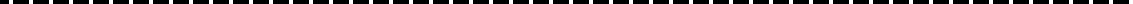 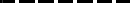 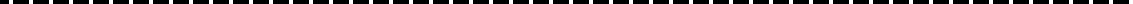 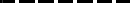 Course ObjectivesCourse ObjectivesCourse ObjectivesCourse ObjectivesCourse ObjectivesCourse ObjectivesCourse ObjectivesCourse ObjectivesCourse Objectives2023-26Batch2023-26Batch2023-26BatchTo introduce the fundamental concepts of Business data analytics and associated methodologiesTo introduce the fundamental concepts of Business data analytics and associated methodologiesTo introduce the fundamental concepts of Business data analytics and associated methodologiesTo introduce the fundamental concepts of Business data analytics and associated methodologiesTo introduce the fundamental concepts of Business data analytics and associated methodologiesTo introduce the fundamental concepts of Business data analytics and associated methodologiesTo introduce the fundamental concepts of Business data analytics and associated methodologiesTo introduce the fundamental concepts of Business data analytics and associated methodologiesTo introduce the fundamental concepts of Business data analytics and associated methodologiesTo introduce the fundamental concepts of Business data analytics and associated methodologiesTo introduce the fundamental concepts of Business data analytics and associated methodologiesTo introduce the fundamental concepts of Business data analytics and associated methodologiesTo introduce the fundamental concepts of Business data analytics and associated methodologiesExpected CourseOutcomesExpected CourseOutcomesExpected CourseOutcomesExpected CourseOutcomesExpected CourseOutcomesExpected CourseOutcomesExpected CourseOutcomesExpected CourseOutcomesExpected CourseOutcomesExpected CourseOutcomesExpected CourseOutcomesExpected CourseOutcomesExpected CourseOutcomes1Understand and critically apply the concepts and methods of business analyticsUnderstand and critically apply the concepts and methods of business analyticsUnderstand and critically apply the concepts and methods of business analyticsUnderstand and critically apply the concepts and methods of business analyticsUnderstand and critically apply the concepts and methods of business analyticsUnderstand and critically apply the concepts and methods of business analyticsUnderstand and critically apply the concepts and methods of business analyticsUnderstand and critically apply the concepts and methods of business analyticsUnderstand and critically apply the concepts and methods of business analyticsK2K2K22Demonstration the various methodologies of descriptive statisticsDemonstration the various methodologies of descriptive statisticsDemonstration the various methodologies of descriptive statisticsDemonstration the various methodologies of descriptive statisticsDemonstration the various methodologies of descriptive statisticsDemonstration the various methodologies of descriptive statisticsDemonstration the various methodologies of descriptive statisticsDemonstration the various methodologies of descriptive statisticsDemonstration the various methodologies of descriptive statisticsK2K2K23Understanding of modeling uncertainty and statistical inferenceUnderstanding of modeling uncertainty and statistical inferenceUnderstanding of modeling uncertainty and statistical inferenceUnderstanding of modeling uncertainty and statistical inferenceUnderstanding of modeling uncertainty and statistical inferenceUnderstanding of modeling uncertainty and statistical inferenceUnderstanding of modeling uncertainty and statistical inferenceUnderstanding of modeling uncertainty and statistical inferenceUnderstanding of modeling uncertainty and statistical inferenceK2K2K24Understanding of analytical frameworksUnderstanding of analytical frameworksUnderstanding of analytical frameworksUnderstanding of analytical frameworksUnderstanding of analytical frameworksUnderstanding of analytical frameworksUnderstanding of analytical frameworksUnderstanding of analytical frameworksUnderstanding of analytical frameworksK2K2K2K1–RememberK2–UnderstandK3–applyK4-AnalyzeK5–evaluateK6-CreateK1–RememberK2–UnderstandK3–applyK4-AnalyzeK5–evaluateK6-CreateK1–RememberK2–UnderstandK3–applyK4-AnalyzeK5–evaluateK6-CreateK1–RememberK2–UnderstandK3–applyK4-AnalyzeK5–evaluateK6-CreateK1–RememberK2–UnderstandK3–applyK4-AnalyzeK5–evaluateK6-CreateK1–RememberK2–UnderstandK3–applyK4-AnalyzeK5–evaluateK6-CreateK1–RememberK2–UnderstandK3–applyK4-AnalyzeK5–evaluateK6-CreateK1–RememberK2–UnderstandK3–applyK4-AnalyzeK5–evaluateK6-CreateK1–RememberK2–UnderstandK3–applyK4-AnalyzeK5–evaluateK6-CreateK1–RememberK2–UnderstandK3–applyK4-AnalyzeK5–evaluateK6-CreateK1–RememberK2–UnderstandK3–applyK4-AnalyzeK5–evaluateK6-CreateK1–RememberK2–UnderstandK3–applyK4-AnalyzeK5–evaluateK6-CreateK1–RememberK2–UnderstandK3–applyK4-AnalyzeK5–evaluateK6-CreateUNIT IUNIT IOVERVIEW OF BUSINESS ANALYTICSOVERVIEW OF BUSINESS ANALYTICSOVERVIEW OF BUSINESS ANALYTICSOVERVIEW OF BUSINESS ANALYTICSOVERVIEW OF BUSINESS ANALYTICSOVERVIEW OF BUSINESS ANALYTICS1818181818Introduction – Drivers for Business Analytics – Applications of Business Analytics: Marketing and Sales, Human Resource, Healthcare, Product Design, Service Design, Customer Service and Support–Skills Required for a Business Analyst–Framework for Business Analytics Life Cycle for Business Analytics Process.Introduction – Drivers for Business Analytics – Applications of Business Analytics: Marketing and Sales, Human Resource, Healthcare, Product Design, Service Design, Customer Service and Support–Skills Required for a Business Analyst–Framework for Business Analytics Life Cycle for Business Analytics Process.Introduction – Drivers for Business Analytics – Applications of Business Analytics: Marketing and Sales, Human Resource, Healthcare, Product Design, Service Design, Customer Service and Support–Skills Required for a Business Analyst–Framework for Business Analytics Life Cycle for Business Analytics Process.Introduction – Drivers for Business Analytics – Applications of Business Analytics: Marketing and Sales, Human Resource, Healthcare, Product Design, Service Design, Customer Service and Support–Skills Required for a Business Analyst–Framework for Business Analytics Life Cycle for Business Analytics Process.Introduction – Drivers for Business Analytics – Applications of Business Analytics: Marketing and Sales, Human Resource, Healthcare, Product Design, Service Design, Customer Service and Support–Skills Required for a Business Analyst–Framework for Business Analytics Life Cycle for Business Analytics Process.Introduction – Drivers for Business Analytics – Applications of Business Analytics: Marketing and Sales, Human Resource, Healthcare, Product Design, Service Design, Customer Service and Support–Skills Required for a Business Analyst–Framework for Business Analytics Life Cycle for Business Analytics Process.Introduction – Drivers for Business Analytics – Applications of Business Analytics: Marketing and Sales, Human Resource, Healthcare, Product Design, Service Design, Customer Service and Support–Skills Required for a Business Analyst–Framework for Business Analytics Life Cycle for Business Analytics Process.Introduction – Drivers for Business Analytics – Applications of Business Analytics: Marketing and Sales, Human Resource, Healthcare, Product Design, Service Design, Customer Service and Support–Skills Required for a Business Analyst–Framework for Business Analytics Life Cycle for Business Analytics Process.Introduction – Drivers for Business Analytics – Applications of Business Analytics: Marketing and Sales, Human Resource, Healthcare, Product Design, Service Design, Customer Service and Support–Skills Required for a Business Analyst–Framework for Business Analytics Life Cycle for Business Analytics Process.Introduction – Drivers for Business Analytics – Applications of Business Analytics: Marketing and Sales, Human Resource, Healthcare, Product Design, Service Design, Customer Service and Support–Skills Required for a Business Analyst–Framework for Business Analytics Life Cycle for Business Analytics Process.Introduction – Drivers for Business Analytics – Applications of Business Analytics: Marketing and Sales, Human Resource, Healthcare, Product Design, Service Design, Customer Service and Support–Skills Required for a Business Analyst–Framework for Business Analytics Life Cycle for Business Analytics Process.Introduction – Drivers for Business Analytics – Applications of Business Analytics: Marketing and Sales, Human Resource, Healthcare, Product Design, Service Design, Customer Service and Support–Skills Required for a Business Analyst–Framework for Business Analytics Life Cycle for Business Analytics Process.Introduction – Drivers for Business Analytics – Applications of Business Analytics: Marketing and Sales, Human Resource, Healthcare, Product Design, Service Design, Customer Service and Support–Skills Required for a Business Analyst–Framework for Business Analytics Life Cycle for Business Analytics Process.UNIT IIUNIT IIESSENTIALS OF BUSINESS ANALYTICSESSENTIALS OF BUSINESS ANALYTICSESSENTIALS OF BUSINESS ANALYTICSESSENTIALS OF BUSINESS ANALYTICSESSENTIALS OF BUSINESS ANALYTICSESSENTIALS OF BUSINESS ANALYTICS1717171717Descriptive Statistics–Using Data–Types of Data–Data Distribution Metrics: Frequency, Mean, Median, Mode, Range, Variance, Standard Deviation, Percentile, Quartile, z-Score, Covariance, Correlation– Data Visualization: Tables,Charts,Line Charts,Bar and Column Chart,Bubble Chart, Heat Map–Data Dashboards.Descriptive Statistics–Using Data–Types of Data–Data Distribution Metrics: Frequency, Mean, Median, Mode, Range, Variance, Standard Deviation, Percentile, Quartile, z-Score, Covariance, Correlation– Data Visualization: Tables,Charts,Line Charts,Bar and Column Chart,Bubble Chart, Heat Map–Data Dashboards.Descriptive Statistics–Using Data–Types of Data–Data Distribution Metrics: Frequency, Mean, Median, Mode, Range, Variance, Standard Deviation, Percentile, Quartile, z-Score, Covariance, Correlation– Data Visualization: Tables,Charts,Line Charts,Bar and Column Chart,Bubble Chart, Heat Map–Data Dashboards.Descriptive Statistics–Using Data–Types of Data–Data Distribution Metrics: Frequency, Mean, Median, Mode, Range, Variance, Standard Deviation, Percentile, Quartile, z-Score, Covariance, Correlation– Data Visualization: Tables,Charts,Line Charts,Bar and Column Chart,Bubble Chart, Heat Map–Data Dashboards.Descriptive Statistics–Using Data–Types of Data–Data Distribution Metrics: Frequency, Mean, Median, Mode, Range, Variance, Standard Deviation, Percentile, Quartile, z-Score, Covariance, Correlation– Data Visualization: Tables,Charts,Line Charts,Bar and Column Chart,Bubble Chart, Heat Map–Data Dashboards.Descriptive Statistics–Using Data–Types of Data–Data Distribution Metrics: Frequency, Mean, Median, Mode, Range, Variance, Standard Deviation, Percentile, Quartile, z-Score, Covariance, Correlation– Data Visualization: Tables,Charts,Line Charts,Bar and Column Chart,Bubble Chart, Heat Map–Data Dashboards.Descriptive Statistics–Using Data–Types of Data–Data Distribution Metrics: Frequency, Mean, Median, Mode, Range, Variance, Standard Deviation, Percentile, Quartile, z-Score, Covariance, Correlation– Data Visualization: Tables,Charts,Line Charts,Bar and Column Chart,Bubble Chart, Heat Map–Data Dashboards.Descriptive Statistics–Using Data–Types of Data–Data Distribution Metrics: Frequency, Mean, Median, Mode, Range, Variance, Standard Deviation, Percentile, Quartile, z-Score, Covariance, Correlation– Data Visualization: Tables,Charts,Line Charts,Bar and Column Chart,Bubble Chart, Heat Map–Data Dashboards.Descriptive Statistics–Using Data–Types of Data–Data Distribution Metrics: Frequency, Mean, Median, Mode, Range, Variance, Standard Deviation, Percentile, Quartile, z-Score, Covariance, Correlation– Data Visualization: Tables,Charts,Line Charts,Bar and Column Chart,Bubble Chart, Heat Map–Data Dashboards.Descriptive Statistics–Using Data–Types of Data–Data Distribution Metrics: Frequency, Mean, Median, Mode, Range, Variance, Standard Deviation, Percentile, Quartile, z-Score, Covariance, Correlation– Data Visualization: Tables,Charts,Line Charts,Bar and Column Chart,Bubble Chart, Heat Map–Data Dashboards.Descriptive Statistics–Using Data–Types of Data–Data Distribution Metrics: Frequency, Mean, Median, Mode, Range, Variance, Standard Deviation, Percentile, Quartile, z-Score, Covariance, Correlation– Data Visualization: Tables,Charts,Line Charts,Bar and Column Chart,Bubble Chart, Heat Map–Data Dashboards.Descriptive Statistics–Using Data–Types of Data–Data Distribution Metrics: Frequency, Mean, Median, Mode, Range, Variance, Standard Deviation, Percentile, Quartile, z-Score, Covariance, Correlation– Data Visualization: Tables,Charts,Line Charts,Bar and Column Chart,Bubble Chart, Heat Map–Data Dashboards.Descriptive Statistics–Using Data–Types of Data–Data Distribution Metrics: Frequency, Mean, Median, Mode, Range, Variance, Standard Deviation, Percentile, Quartile, z-Score, Covariance, Correlation– Data Visualization: Tables,Charts,Line Charts,Bar and Column Chart,Bubble Chart, Heat Map–Data Dashboards.UNIT IIIUNIT IIIMODELING UNCERTAINTY AND STATISTICAL INFERENCEMODELING UNCERTAINTY AND STATISTICAL INFERENCEMODELING UNCERTAINTY AND STATISTICAL INFERENCEMODELING UNCERTAINTY AND STATISTICAL INFERENCEMODELING UNCERTAINTY AND STATISTICAL INFERENCEMODELING UNCERTAINTY AND STATISTICAL INFERENCE1919191919Modeling Uncertainty: Events and Probabilities – Conditional Probability – Random Variables – Discrete Probability Distributions – Continuous Probability Distribution–Statistical Inference: DataSampling–Selecting a Sample–Point Estimation–Sampling Distributions–Interval Estimation– Hypothesis Testing.Modeling Uncertainty: Events and Probabilities – Conditional Probability – Random Variables – Discrete Probability Distributions – Continuous Probability Distribution–Statistical Inference: DataSampling–Selecting a Sample–Point Estimation–Sampling Distributions–Interval Estimation– Hypothesis Testing.Modeling Uncertainty: Events and Probabilities – Conditional Probability – Random Variables – Discrete Probability Distributions – Continuous Probability Distribution–Statistical Inference: DataSampling–Selecting a Sample–Point Estimation–Sampling Distributions–Interval Estimation– Hypothesis Testing.Modeling Uncertainty: Events and Probabilities – Conditional Probability – Random Variables – Discrete Probability Distributions – Continuous Probability Distribution–Statistical Inference: DataSampling–Selecting a Sample–Point Estimation–Sampling Distributions–Interval Estimation– Hypothesis Testing.Modeling Uncertainty: Events and Probabilities – Conditional Probability – Random Variables – Discrete Probability Distributions – Continuous Probability Distribution–Statistical Inference: DataSampling–Selecting a Sample–Point Estimation–Sampling Distributions–Interval Estimation– Hypothesis Testing.Modeling Uncertainty: Events and Probabilities – Conditional Probability – Random Variables – Discrete Probability Distributions – Continuous Probability Distribution–Statistical Inference: DataSampling–Selecting a Sample–Point Estimation–Sampling Distributions–Interval Estimation– Hypothesis Testing.Modeling Uncertainty: Events and Probabilities – Conditional Probability – Random Variables – Discrete Probability Distributions – Continuous Probability Distribution–Statistical Inference: DataSampling–Selecting a Sample–Point Estimation–Sampling Distributions–Interval Estimation– Hypothesis Testing.Modeling Uncertainty: Events and Probabilities – Conditional Probability – Random Variables – Discrete Probability Distributions – Continuous Probability Distribution–Statistical Inference: DataSampling–Selecting a Sample–Point Estimation–Sampling Distributions–Interval Estimation– Hypothesis Testing.Modeling Uncertainty: Events and Probabilities – Conditional Probability – Random Variables – Discrete Probability Distributions – Continuous Probability Distribution–Statistical Inference: DataSampling–Selecting a Sample–Point Estimation–Sampling Distributions–Interval Estimation– Hypothesis Testing.Modeling Uncertainty: Events and Probabilities – Conditional Probability – Random Variables – Discrete Probability Distributions – Continuous Probability Distribution–Statistical Inference: DataSampling–Selecting a Sample–Point Estimation–Sampling Distributions–Interval Estimation– Hypothesis Testing.Modeling Uncertainty: Events and Probabilities – Conditional Probability – Random Variables – Discrete Probability Distributions – Continuous Probability Distribution–Statistical Inference: DataSampling–Selecting a Sample–Point Estimation–Sampling Distributions–Interval Estimation– Hypothesis Testing.Modeling Uncertainty: Events and Probabilities – Conditional Probability – Random Variables – Discrete Probability Distributions – Continuous Probability Distribution–Statistical Inference: DataSampling–Selecting a Sample–Point Estimation–Sampling Distributions–Interval Estimation– Hypothesis Testing.Modeling Uncertainty: Events and Probabilities – Conditional Probability – Random Variables – Discrete Probability Distributions – Continuous Probability Distribution–Statistical Inference: DataSampling–Selecting a Sample–Point Estimation–Sampling Distributions–Interval Estimation– Hypothesis Testing.UNIT IVUNIT IVANALYTICS USING HADOOP AND MAP REDUCE FRAMEWORKANALYTICS USING HADOOP AND MAP REDUCE FRAMEWORKANALYTICS USING HADOOP AND MAP REDUCE FRAMEWORKANALYTICS USING HADOOP AND MAP REDUCE FRAMEWORKANALYTICS USING HADOOP AND MAP REDUCE FRAMEWORKANALYTICS USING HADOOP AND MAP REDUCE FRAMEWORK1919191919Introducing Hadoop– RDBMS versus Hadoop –Hadoop Overview–HDFS(Hadoop Distributed File System)–Processing Data with Hadoop–Introduction to Map Reduce–Features of Map Reduce– Algorithms Using Map-Reduce:Matrix- Vector Multiplication, Relational Algebra Operations, Grouping and Aggregation–Extensions to Map Reduce.Introducing Hadoop– RDBMS versus Hadoop –Hadoop Overview–HDFS(Hadoop Distributed File System)–Processing Data with Hadoop–Introduction to Map Reduce–Features of Map Reduce– Algorithms Using Map-Reduce:Matrix- Vector Multiplication, Relational Algebra Operations, Grouping and Aggregation–Extensions to Map Reduce.Introducing Hadoop– RDBMS versus Hadoop –Hadoop Overview–HDFS(Hadoop Distributed File System)–Processing Data with Hadoop–Introduction to Map Reduce–Features of Map Reduce– Algorithms Using Map-Reduce:Matrix- Vector Multiplication, Relational Algebra Operations, Grouping and Aggregation–Extensions to Map Reduce.Introducing Hadoop– RDBMS versus Hadoop –Hadoop Overview–HDFS(Hadoop Distributed File System)–Processing Data with Hadoop–Introduction to Map Reduce–Features of Map Reduce– Algorithms Using Map-Reduce:Matrix- Vector Multiplication, Relational Algebra Operations, Grouping and Aggregation–Extensions to Map Reduce.Introducing Hadoop– RDBMS versus Hadoop –Hadoop Overview–HDFS(Hadoop Distributed File System)–Processing Data with Hadoop–Introduction to Map Reduce–Features of Map Reduce– Algorithms Using Map-Reduce:Matrix- Vector Multiplication, Relational Algebra Operations, Grouping and Aggregation–Extensions to Map Reduce.Introducing Hadoop– RDBMS versus Hadoop –Hadoop Overview–HDFS(Hadoop Distributed File System)–Processing Data with Hadoop–Introduction to Map Reduce–Features of Map Reduce– Algorithms Using Map-Reduce:Matrix- Vector Multiplication, Relational Algebra Operations, Grouping and Aggregation–Extensions to Map Reduce.Introducing Hadoop– RDBMS versus Hadoop –Hadoop Overview–HDFS(Hadoop Distributed File System)–Processing Data with Hadoop–Introduction to Map Reduce–Features of Map Reduce– Algorithms Using Map-Reduce:Matrix- Vector Multiplication, Relational Algebra Operations, Grouping and Aggregation–Extensions to Map Reduce.Introducing Hadoop– RDBMS versus Hadoop –Hadoop Overview–HDFS(Hadoop Distributed File System)–Processing Data with Hadoop–Introduction to Map Reduce–Features of Map Reduce– Algorithms Using Map-Reduce:Matrix- Vector Multiplication, Relational Algebra Operations, Grouping and Aggregation–Extensions to Map Reduce.Introducing Hadoop– RDBMS versus Hadoop –Hadoop Overview–HDFS(Hadoop Distributed File System)–Processing Data with Hadoop–Introduction to Map Reduce–Features of Map Reduce– Algorithms Using Map-Reduce:Matrix- Vector Multiplication, Relational Algebra Operations, Grouping and Aggregation–Extensions to Map Reduce.Introducing Hadoop– RDBMS versus Hadoop –Hadoop Overview–HDFS(Hadoop Distributed File System)–Processing Data with Hadoop–Introduction to Map Reduce–Features of Map Reduce– Algorithms Using Map-Reduce:Matrix- Vector Multiplication, Relational Algebra Operations, Grouping and Aggregation–Extensions to Map Reduce.Introducing Hadoop– RDBMS versus Hadoop –Hadoop Overview–HDFS(Hadoop Distributed File System)–Processing Data with Hadoop–Introduction to Map Reduce–Features of Map Reduce– Algorithms Using Map-Reduce:Matrix- Vector Multiplication, Relational Algebra Operations, Grouping and Aggregation–Extensions to Map Reduce.Introducing Hadoop– RDBMS versus Hadoop –Hadoop Overview–HDFS(Hadoop Distributed File System)–Processing Data with Hadoop–Introduction to Map Reduce–Features of Map Reduce– Algorithms Using Map-Reduce:Matrix- Vector Multiplication, Relational Algebra Operations, Grouping and Aggregation–Extensions to Map Reduce.Introducing Hadoop– RDBMS versus Hadoop –Hadoop Overview–HDFS(Hadoop Distributed File System)–Processing Data with Hadoop–Introduction to Map Reduce–Features of Map Reduce– Algorithms Using Map-Reduce:Matrix- Vector Multiplication, Relational Algebra Operations, Grouping and Aggregation–Extensions to Map Reduce.UNIT VUNIT VOTHER DATA ANALYTICALFRAMEWORKSOTHER DATA ANALYTICALFRAMEWORKSOTHER DATA ANALYTICALFRAMEWORKSOTHER DATA ANALYTICALFRAMEWORKSOTHER DATA ANALYTICALFRAMEWORKSOTHER DATA ANALYTICALFRAMEWORKS1717171717Overview of Application development Languages for Hadoop – Pig Latin – Hive – Hive Query Language (HQL) – Introduction to Pentaho, JAQL–Introduction to Apache: Sqoop, Drill and Spark, Cloud era Impala–Introduction to No SQL Databases– H base and Mongo DB.Overview of Application development Languages for Hadoop – Pig Latin – Hive – Hive Query Language (HQL) – Introduction to Pentaho, JAQL–Introduction to Apache: Sqoop, Drill and Spark, Cloud era Impala–Introduction to No SQL Databases– H base and Mongo DB.Overview of Application development Languages for Hadoop – Pig Latin – Hive – Hive Query Language (HQL) – Introduction to Pentaho, JAQL–Introduction to Apache: Sqoop, Drill and Spark, Cloud era Impala–Introduction to No SQL Databases– H base and Mongo DB.Overview of Application development Languages for Hadoop – Pig Latin – Hive – Hive Query Language (HQL) – Introduction to Pentaho, JAQL–Introduction to Apache: Sqoop, Drill and Spark, Cloud era Impala–Introduction to No SQL Databases– H base and Mongo DB.Overview of Application development Languages for Hadoop – Pig Latin – Hive – Hive Query Language (HQL) – Introduction to Pentaho, JAQL–Introduction to Apache: Sqoop, Drill and Spark, Cloud era Impala–Introduction to No SQL Databases– H base and Mongo DB.Overview of Application development Languages for Hadoop – Pig Latin – Hive – Hive Query Language (HQL) – Introduction to Pentaho, JAQL–Introduction to Apache: Sqoop, Drill and Spark, Cloud era Impala–Introduction to No SQL Databases– H base and Mongo DB.Overview of Application development Languages for Hadoop – Pig Latin – Hive – Hive Query Language (HQL) – Introduction to Pentaho, JAQL–Introduction to Apache: Sqoop, Drill and Spark, Cloud era Impala–Introduction to No SQL Databases– H base and Mongo DB.Overview of Application development Languages for Hadoop – Pig Latin – Hive – Hive Query Language (HQL) – Introduction to Pentaho, JAQL–Introduction to Apache: Sqoop, Drill and Spark, Cloud era Impala–Introduction to No SQL Databases– H base and Mongo DB.Overview of Application development Languages for Hadoop – Pig Latin – Hive – Hive Query Language (HQL) – Introduction to Pentaho, JAQL–Introduction to Apache: Sqoop, Drill and Spark, Cloud era Impala–Introduction to No SQL Databases– H base and Mongo DB.Overview of Application development Languages for Hadoop – Pig Latin – Hive – Hive Query Language (HQL) – Introduction to Pentaho, JAQL–Introduction to Apache: Sqoop, Drill and Spark, Cloud era Impala–Introduction to No SQL Databases– H base and Mongo DB.Overview of Application development Languages for Hadoop – Pig Latin – Hive – Hive Query Language (HQL) – Introduction to Pentaho, JAQL–Introduction to Apache: Sqoop, Drill and Spark, Cloud era Impala–Introduction to No SQL Databases– H base and Mongo DB.Overview of Application development Languages for Hadoop – Pig Latin – Hive – Hive Query Language (HQL) – Introduction to Pentaho, JAQL–Introduction to Apache: Sqoop, Drill and Spark, Cloud era Impala–Introduction to No SQL Databases– H base and Mongo DB.Overview of Application development Languages for Hadoop – Pig Latin – Hive – Hive Query Language (HQL) – Introduction to Pentaho, JAQL–Introduction to Apache: Sqoop, Drill and Spark, Cloud era Impala–Introduction to No SQL Databases– H base and Mongo DB.Total LectureHoursTotal LectureHoursTotal LectureHoursTotal LectureHoursTotal LectureHoursTotal LectureHoursTotal LectureHoursTotal LectureHours90Hours90Hours90Hours90Hours90HoursText Book(s)Text Book(s)Text Book(s)1VigneshPrajapati,―BigDataAnalyticswithR andHadoop‖,PacktPublishing,2013.VigneshPrajapati,―BigDataAnalyticswithR andHadoop‖,PacktPublishing,2013.2UmeshR Hodeghatta, UmeshaNayak,―BusinessAnalyticsUsingR–APracticalApproach‖, Apress,2017.UmeshR Hodeghatta, UmeshaNayak,―BusinessAnalyticsUsingR–APracticalApproach‖, Apress,2017.ReferenceBook(s)ReferenceBook(s)ReferenceBook(s)1AnandRajaraman,JeffreyDavidUllman,―MiningofMassiveDatasets‖,Cambridge UniversityPress,2012.AnandRajaraman,JeffreyDavidUllman,―MiningofMassiveDatasets‖,Cambridge UniversityPress,2012.2JeffreyD.Camm,JamesJ.Cochran,MichaelJ.Fry,JeffreyW.Ohlmann,DavidR.Anderson,―EssentialsofBusinessAnalytics‖,CengageLearning,secondEdition,2016JeffreyD.Camm,JamesJ.Cochran,MichaelJ.Fry,JeffreyW.Ohlmann,DavidR.Anderson,―EssentialsofBusinessAnalytics‖,CengageLearning,secondEdition,20163U.DineshKumar,―BusinessAnalytics:TheScienceofData-DrivenDecisionMaking‖, Wiley,2017.U.DineshKumar,―BusinessAnalytics:TheScienceofData-DrivenDecisionMaking‖, Wiley,2017.4A.Ohri,―RforBusinessAnalytics‖,Springer,20127.RuiMiguelForte,―Mastering PredictiveAnalyticswithR‖,PacktPublication,2015.A.Ohri,―RforBusinessAnalytics‖,Springer,20127.RuiMiguelForte,―Mastering PredictiveAnalyticswithR‖,PacktPublication,2015.Related Online Contents(MOOC,SWAYAM,NPTEL,Websites etc)1https://onlinecourses.swayam2.ac.in/aic20_sp06/preview2https://onlinecourses.swayam2.ac.in/arp19_ap79/previewCourse Designed by:Course Designed by:Course Designed by:PO1PO2PO3PO4PO5PO6PO7PO8PO9PO10CO1LLLLLLLLLLCO2MMLLLLLLLLCO3SMMLLLLLLLCO4SSSLLLLLLLCourse CodeCourse CodeCourse CodeSocial Network AnalysisLLTTPPPCCore/elective/SupportiveCore/elective/SupportiveCore/elective/SupportiveCore/elective/SupportiveElective: I66000004Pre-requisitePre-requisitePre-requisitePre-requisiteNoneSyllabusSyllabus2023-26Batch2023-26Batch2023-26BatchCourse ObjectivesCourse ObjectivesCourse ObjectivesCourse ObjectivesCourse ObjectivesCourse ObjectivesCourse ObjectivesCourse ObjectivesCourse ObjectivesCourse Objectives2023-26Batch2023-26Batch2023-26BatchTo explain the methodologies used in social network analysisTo explain the methodologies used in social network analysisTo explain the methodologies used in social network analysisTo explain the methodologies used in social network analysisTo explain the methodologies used in social network analysisTo explain the methodologies used in social network analysisTo explain the methodologies used in social network analysisTo explain the methodologies used in social network analysisTo explain the methodologies used in social network analysisTo explain the methodologies used in social network analysisTo explain the methodologies used in social network analysisTo explain the methodologies used in social network analysisTo explain the methodologies used in social network analysisExpected CourseOutcomesExpected CourseOutcomesExpected CourseOutcomesExpected CourseOutcomesExpected CourseOutcomesExpected CourseOutcomesExpected CourseOutcomesExpected CourseOutcomesExpected CourseOutcomesExpected CourseOutcomesExpected CourseOutcomesExpected CourseOutcomesExpected CourseOutcomes1Understand abroad range of network concepts and theories.Understand abroad range of network concepts and theories.Understand abroad range of network concepts and theories.Understand abroad range of network concepts and theories.Understand abroad range of network concepts and theories.Understand abroad range of network concepts and theories.Understand abroad range of network concepts and theories.Understand abroad range of network concepts and theories.Understand abroad range of network concepts and theories.Understand abroad range of network concepts and theories.K2K22Appreciate how network analysis can contribute to increasing knowledge about diverse aspects of society.Appreciate how network analysis can contribute to increasing knowledge about diverse aspects of society.Appreciate how network analysis can contribute to increasing knowledge about diverse aspects of society.Appreciate how network analysis can contribute to increasing knowledge about diverse aspects of society.Appreciate how network analysis can contribute to increasing knowledge about diverse aspects of society.Appreciate how network analysis can contribute to increasing knowledge about diverse aspects of society.Appreciate how network analysis can contribute to increasing knowledge about diverse aspects of society.Appreciate how network analysis can contribute to increasing knowledge about diverse aspects of society.Appreciate how network analysis can contribute to increasing knowledge about diverse aspects of society.Appreciate how network analysis can contribute to increasing knowledge about diverse aspects of society.K2K23Use a relational approach to answer questions of interest to them (i.e.be able to apply 'network thinking').Use a relational approach to answer questions of interest to them (i.e.be able to apply 'network thinking').Use a relational approach to answer questions of interest to them (i.e.be able to apply 'network thinking').Use a relational approach to answer questions of interest to them (i.e.be able to apply 'network thinking').Use a relational approach to answer questions of interest to them (i.e.be able to apply 'network thinking').Use a relational approach to answer questions of interest to them (i.e.be able to apply 'network thinking').Use a relational approach to answer questions of interest to them (i.e.be able to apply 'network thinking').Use a relational approach to answer questions of interest to them (i.e.be able to apply 'network thinking').Use a relational approach to answer questions of interest to them (i.e.be able to apply 'network thinking').Use a relational approach to answer questions of interest to them (i.e.be able to apply 'network thinking').K3K34Analyse social network data using various software packages.Analyse social network data using various software packages.Analyse social network data using various software packages.Analyse social network data using various software packages.Analyse social network data using various software packages.Analyse social network data using various software packages.Analyse social network data using various software packages.Analyse social network data using various software packages.Analyse social network data using various software packages.Analyse social network data using various software packages.K3K35Present results from social network analysis, both orally and in writing.Present results from social network analysis, both orally and in writing.Present results from social network analysis, both orally and in writing.Present results from social network analysis, both orally and in writing.Present results from social network analysis, both orally and in writing.Present results from social network analysis, both orally and in writing.Present results from social network analysis, both orally and in writing.Present results from social network analysis, both orally and in writing.Present results from social network analysis, both orally and in writing.Present results from social network analysis, both orally and in writing.K5K5K1–RememberK2–UnderstandK3–applyK4-AnalyzeK5–evaluateK6-CreateK1–RememberK2–UnderstandK3–applyK4-AnalyzeK5–evaluateK6-CreateK1–RememberK2–UnderstandK3–applyK4-AnalyzeK5–evaluateK6-CreateK1–RememberK2–UnderstandK3–applyK4-AnalyzeK5–evaluateK6-CreateK1–RememberK2–UnderstandK3–applyK4-AnalyzeK5–evaluateK6-CreateK1–RememberK2–UnderstandK3–applyK4-AnalyzeK5–evaluateK6-CreateK1–RememberK2–UnderstandK3–applyK4-AnalyzeK5–evaluateK6-CreateK1–RememberK2–UnderstandK3–applyK4-AnalyzeK5–evaluateK6-CreateK1–RememberK2–UnderstandK3–applyK4-AnalyzeK5–evaluateK6-CreateK1–RememberK2–UnderstandK3–applyK4-AnalyzeK5–evaluateK6-CreateK1–RememberK2–UnderstandK3–applyK4-AnalyzeK5–evaluateK6-CreateK1–RememberK2–UnderstandK3–applyK4-AnalyzeK5–evaluateK6-CreateK1–RememberK2–UnderstandK3–applyK4-AnalyzeK5–evaluateK6-CreateUNIT IUNIT ICLUSTERING ANDCLASSIFICATIONCLUSTERING ANDCLASSIFICATIONCLUSTERING ANDCLASSIFICATIONCLUSTERING ANDCLASSIFICATIONCLUSTERING ANDCLASSIFICATIONCLUSTERING ANDCLASSIFICATIONCLUSTERING ANDCLASSIFICATION17171717Supervised Learning–Decision tree-Naïve Bayesian Text Classification-Support Vector Machines- Ensemble of Classifiers – Unsupervised Learning – K-means Clustering – Hierarchical Clustering – Partially Supervised Learning–Markov Models –Probability-Based Clustering–Vector Space ModelSupervised Learning–Decision tree-Naïve Bayesian Text Classification-Support Vector Machines- Ensemble of Classifiers – Unsupervised Learning – K-means Clustering – Hierarchical Clustering – Partially Supervised Learning–Markov Models –Probability-Based Clustering–Vector Space ModelSupervised Learning–Decision tree-Naïve Bayesian Text Classification-Support Vector Machines- Ensemble of Classifiers – Unsupervised Learning – K-means Clustering – Hierarchical Clustering – Partially Supervised Learning–Markov Models –Probability-Based Clustering–Vector Space ModelSupervised Learning–Decision tree-Naïve Bayesian Text Classification-Support Vector Machines- Ensemble of Classifiers – Unsupervised Learning – K-means Clustering – Hierarchical Clustering – Partially Supervised Learning–Markov Models –Probability-Based Clustering–Vector Space ModelSupervised Learning–Decision tree-Naïve Bayesian Text Classification-Support Vector Machines- Ensemble of Classifiers – Unsupervised Learning – K-means Clustering – Hierarchical Clustering – Partially Supervised Learning–Markov Models –Probability-Based Clustering–Vector Space ModelSupervised Learning–Decision tree-Naïve Bayesian Text Classification-Support Vector Machines- Ensemble of Classifiers – Unsupervised Learning – K-means Clustering – Hierarchical Clustering – Partially Supervised Learning–Markov Models –Probability-Based Clustering–Vector Space ModelSupervised Learning–Decision tree-Naïve Bayesian Text Classification-Support Vector Machines- Ensemble of Classifiers – Unsupervised Learning – K-means Clustering – Hierarchical Clustering – Partially Supervised Learning–Markov Models –Probability-Based Clustering–Vector Space ModelSupervised Learning–Decision tree-Naïve Bayesian Text Classification-Support Vector Machines- Ensemble of Classifiers – Unsupervised Learning – K-means Clustering – Hierarchical Clustering – Partially Supervised Learning–Markov Models –Probability-Based Clustering–Vector Space ModelSupervised Learning–Decision tree-Naïve Bayesian Text Classification-Support Vector Machines- Ensemble of Classifiers – Unsupervised Learning – K-means Clustering – Hierarchical Clustering – Partially Supervised Learning–Markov Models –Probability-Based Clustering–Vector Space ModelSupervised Learning–Decision tree-Naïve Bayesian Text Classification-Support Vector Machines- Ensemble of Classifiers – Unsupervised Learning – K-means Clustering – Hierarchical Clustering – Partially Supervised Learning–Markov Models –Probability-Based Clustering–Vector Space ModelSupervised Learning–Decision tree-Naïve Bayesian Text Classification-Support Vector Machines- Ensemble of Classifiers – Unsupervised Learning – K-means Clustering – Hierarchical Clustering – Partially Supervised Learning–Markov Models –Probability-Based Clustering–Vector Space ModelSupervised Learning–Decision tree-Naïve Bayesian Text Classification-Support Vector Machines- Ensemble of Classifiers – Unsupervised Learning – K-means Clustering – Hierarchical Clustering – Partially Supervised Learning–Markov Models –Probability-Based Clustering–Vector Space ModelSupervised Learning–Decision tree-Naïve Bayesian Text Classification-Support Vector Machines- Ensemble of Classifiers – Unsupervised Learning – K-means Clustering – Hierarchical Clustering – Partially Supervised Learning–Markov Models –Probability-Based Clustering–Vector Space ModelUNIT IIUNIT IISOCIAL MEDIA MININGSOCIAL MEDIA MININGSOCIAL MEDIA MININGSOCIAL MEDIA MININGSOCIAL MEDIA MININGSOCIAL MEDIA MININGSOCIAL MEDIA MINING17171717Data Mining Essentials–Data Mining Algorithms-Web Content Mining–Latent semantic Indexing– Automatic Topic Extraction–Opinion Mining and Sentiment Analysis–Document Sentiment ClassificationData Mining Essentials–Data Mining Algorithms-Web Content Mining–Latent semantic Indexing– Automatic Topic Extraction–Opinion Mining and Sentiment Analysis–Document Sentiment ClassificationData Mining Essentials–Data Mining Algorithms-Web Content Mining–Latent semantic Indexing– Automatic Topic Extraction–Opinion Mining and Sentiment Analysis–Document Sentiment ClassificationData Mining Essentials–Data Mining Algorithms-Web Content Mining–Latent semantic Indexing– Automatic Topic Extraction–Opinion Mining and Sentiment Analysis–Document Sentiment ClassificationData Mining Essentials–Data Mining Algorithms-Web Content Mining–Latent semantic Indexing– Automatic Topic Extraction–Opinion Mining and Sentiment Analysis–Document Sentiment ClassificationData Mining Essentials–Data Mining Algorithms-Web Content Mining–Latent semantic Indexing– Automatic Topic Extraction–Opinion Mining and Sentiment Analysis–Document Sentiment ClassificationData Mining Essentials–Data Mining Algorithms-Web Content Mining–Latent semantic Indexing– Automatic Topic Extraction–Opinion Mining and Sentiment Analysis–Document Sentiment ClassificationData Mining Essentials–Data Mining Algorithms-Web Content Mining–Latent semantic Indexing– Automatic Topic Extraction–Opinion Mining and Sentiment Analysis–Document Sentiment ClassificationData Mining Essentials–Data Mining Algorithms-Web Content Mining–Latent semantic Indexing– Automatic Topic Extraction–Opinion Mining and Sentiment Analysis–Document Sentiment ClassificationData Mining Essentials–Data Mining Algorithms-Web Content Mining–Latent semantic Indexing– Automatic Topic Extraction–Opinion Mining and Sentiment Analysis–Document Sentiment ClassificationData Mining Essentials–Data Mining Algorithms-Web Content Mining–Latent semantic Indexing– Automatic Topic Extraction–Opinion Mining and Sentiment Analysis–Document Sentiment ClassificationData Mining Essentials–Data Mining Algorithms-Web Content Mining–Latent semantic Indexing– Automatic Topic Extraction–Opinion Mining and Sentiment Analysis–Document Sentiment ClassificationData Mining Essentials–Data Mining Algorithms-Web Content Mining–Latent semantic Indexing– Automatic Topic Extraction–Opinion Mining and Sentiment Analysis–Document Sentiment ClassificationUNIT IIIUNIT IIIEXTRACTION AND MINING COMMUNITIES IN WEBSOCIAL NETWORKSEXTRACTION AND MINING COMMUNITIES IN WEBSOCIAL NETWORKSEXTRACTION AND MINING COMMUNITIES IN WEBSOCIAL NETWORKSEXTRACTION AND MINING COMMUNITIES IN WEBSOCIAL NETWORKSEXTRACTION AND MINING COMMUNITIES IN WEBSOCIAL NETWORKSEXTRACTION AND MINING COMMUNITIES IN WEBSOCIAL NETWORKSEXTRACTION AND MINING COMMUNITIES IN WEBSOCIAL NETWORKS18181818Extracting evolution of Web Community from a Series of Web Archive–Detecting Communities in Social Networks–Definition of Community–Evaluating Communities–Methods for Community Detection & Mining–Applications of Community Mining Algorithms–Tools for Detecting Communities–Social Network Infrastructure and Communities–Decentralized Online Social Networks–Multi-Relational Characterization of Dynamic Social Network CommunitiesExtracting evolution of Web Community from a Series of Web Archive–Detecting Communities in Social Networks–Definition of Community–Evaluating Communities–Methods for Community Detection & Mining–Applications of Community Mining Algorithms–Tools for Detecting Communities–Social Network Infrastructure and Communities–Decentralized Online Social Networks–Multi-Relational Characterization of Dynamic Social Network CommunitiesExtracting evolution of Web Community from a Series of Web Archive–Detecting Communities in Social Networks–Definition of Community–Evaluating Communities–Methods for Community Detection & Mining–Applications of Community Mining Algorithms–Tools for Detecting Communities–Social Network Infrastructure and Communities–Decentralized Online Social Networks–Multi-Relational Characterization of Dynamic Social Network CommunitiesExtracting evolution of Web Community from a Series of Web Archive–Detecting Communities in Social Networks–Definition of Community–Evaluating Communities–Methods for Community Detection & Mining–Applications of Community Mining Algorithms–Tools for Detecting Communities–Social Network Infrastructure and Communities–Decentralized Online Social Networks–Multi-Relational Characterization of Dynamic Social Network CommunitiesExtracting evolution of Web Community from a Series of Web Archive–Detecting Communities in Social Networks–Definition of Community–Evaluating Communities–Methods for Community Detection & Mining–Applications of Community Mining Algorithms–Tools for Detecting Communities–Social Network Infrastructure and Communities–Decentralized Online Social Networks–Multi-Relational Characterization of Dynamic Social Network CommunitiesExtracting evolution of Web Community from a Series of Web Archive–Detecting Communities in Social Networks–Definition of Community–Evaluating Communities–Methods for Community Detection & Mining–Applications of Community Mining Algorithms–Tools for Detecting Communities–Social Network Infrastructure and Communities–Decentralized Online Social Networks–Multi-Relational Characterization of Dynamic Social Network CommunitiesExtracting evolution of Web Community from a Series of Web Archive–Detecting Communities in Social Networks–Definition of Community–Evaluating Communities–Methods for Community Detection & Mining–Applications of Community Mining Algorithms–Tools for Detecting Communities–Social Network Infrastructure and Communities–Decentralized Online Social Networks–Multi-Relational Characterization of Dynamic Social Network CommunitiesExtracting evolution of Web Community from a Series of Web Archive–Detecting Communities in Social Networks–Definition of Community–Evaluating Communities–Methods for Community Detection & Mining–Applications of Community Mining Algorithms–Tools for Detecting Communities–Social Network Infrastructure and Communities–Decentralized Online Social Networks–Multi-Relational Characterization of Dynamic Social Network CommunitiesExtracting evolution of Web Community from a Series of Web Archive–Detecting Communities in Social Networks–Definition of Community–Evaluating Communities–Methods for Community Detection & Mining–Applications of Community Mining Algorithms–Tools for Detecting Communities–Social Network Infrastructure and Communities–Decentralized Online Social Networks–Multi-Relational Characterization of Dynamic Social Network CommunitiesExtracting evolution of Web Community from a Series of Web Archive–Detecting Communities in Social Networks–Definition of Community–Evaluating Communities–Methods for Community Detection & Mining–Applications of Community Mining Algorithms–Tools for Detecting Communities–Social Network Infrastructure and Communities–Decentralized Online Social Networks–Multi-Relational Characterization of Dynamic Social Network CommunitiesExtracting evolution of Web Community from a Series of Web Archive–Detecting Communities in Social Networks–Definition of Community–Evaluating Communities–Methods for Community Detection & Mining–Applications of Community Mining Algorithms–Tools for Detecting Communities–Social Network Infrastructure and Communities–Decentralized Online Social Networks–Multi-Relational Characterization of Dynamic Social Network CommunitiesExtracting evolution of Web Community from a Series of Web Archive–Detecting Communities in Social Networks–Definition of Community–Evaluating Communities–Methods for Community Detection & Mining–Applications of Community Mining Algorithms–Tools for Detecting Communities–Social Network Infrastructure and Communities–Decentralized Online Social Networks–Multi-Relational Characterization of Dynamic Social Network CommunitiesExtracting evolution of Web Community from a Series of Web Archive–Detecting Communities in Social Networks–Definition of Community–Evaluating Communities–Methods for Community Detection & Mining–Applications of Community Mining Algorithms–Tools for Detecting Communities–Social Network Infrastructure and Communities–Decentralized Online Social Networks–Multi-Relational Characterization of Dynamic Social Network CommunitiesUNIT IVUNIT IVHUMAN BEHAVIOR ANALYSIS AND PRIVACY ISSUESHUMAN BEHAVIOR ANALYSIS AND PRIVACY ISSUESHUMAN BEHAVIOR ANALYSIS AND PRIVACY ISSUESHUMAN BEHAVIOR ANALYSIS AND PRIVACY ISSUESHUMAN BEHAVIOR ANALYSIS AND PRIVACY ISSUESHUMAN BEHAVIOR ANALYSIS AND PRIVACY ISSUESHUMAN BEHAVIOR ANALYSIS AND PRIVACY ISSUES19191919Understanding	and	Predicting	Human	Behavior	for	Social	Communities	–	Use	Data Management, Inference and Distribution–Enabling New Human Experiences–Reality Mining–Context Awareness–Privacy in Online Social Networks–Trust in Online Environment–Trust Models Based on Subjective Logic–Trust Network Analysis–Trust Transitivity Analysis– Combining Trust and Reputation–Trust Derivation Based on Trust Comparisons–Attack Spectrum and Counter measures.Understanding	and	Predicting	Human	Behavior	for	Social	Communities	–	Use	Data Management, Inference and Distribution–Enabling New Human Experiences–Reality Mining–Context Awareness–Privacy in Online Social Networks–Trust in Online Environment–Trust Models Based on Subjective Logic–Trust Network Analysis–Trust Transitivity Analysis– Combining Trust and Reputation–Trust Derivation Based on Trust Comparisons–Attack Spectrum and Counter measures.Understanding	and	Predicting	Human	Behavior	for	Social	Communities	–	Use	Data Management, Inference and Distribution–Enabling New Human Experiences–Reality Mining–Context Awareness–Privacy in Online Social Networks–Trust in Online Environment–Trust Models Based on Subjective Logic–Trust Network Analysis–Trust Transitivity Analysis– Combining Trust and Reputation–Trust Derivation Based on Trust Comparisons–Attack Spectrum and Counter measures.Understanding	and	Predicting	Human	Behavior	for	Social	Communities	–	Use	Data Management, Inference and Distribution–Enabling New Human Experiences–Reality Mining–Context Awareness–Privacy in Online Social Networks–Trust in Online Environment–Trust Models Based on Subjective Logic–Trust Network Analysis–Trust Transitivity Analysis– Combining Trust and Reputation–Trust Derivation Based on Trust Comparisons–Attack Spectrum and Counter measures.Understanding	and	Predicting	Human	Behavior	for	Social	Communities	–	Use	Data Management, Inference and Distribution–Enabling New Human Experiences–Reality Mining–Context Awareness–Privacy in Online Social Networks–Trust in Online Environment–Trust Models Based on Subjective Logic–Trust Network Analysis–Trust Transitivity Analysis– Combining Trust and Reputation–Trust Derivation Based on Trust Comparisons–Attack Spectrum and Counter measures.Understanding	and	Predicting	Human	Behavior	for	Social	Communities	–	Use	Data Management, Inference and Distribution–Enabling New Human Experiences–Reality Mining–Context Awareness–Privacy in Online Social Networks–Trust in Online Environment–Trust Models Based on Subjective Logic–Trust Network Analysis–Trust Transitivity Analysis– Combining Trust and Reputation–Trust Derivation Based on Trust Comparisons–Attack Spectrum and Counter measures.Understanding	and	Predicting	Human	Behavior	for	Social	Communities	–	Use	Data Management, Inference and Distribution–Enabling New Human Experiences–Reality Mining–Context Awareness–Privacy in Online Social Networks–Trust in Online Environment–Trust Models Based on Subjective Logic–Trust Network Analysis–Trust Transitivity Analysis– Combining Trust and Reputation–Trust Derivation Based on Trust Comparisons–Attack Spectrum and Counter measures.Understanding	and	Predicting	Human	Behavior	for	Social	Communities	–	Use	Data Management, Inference and Distribution–Enabling New Human Experiences–Reality Mining–Context Awareness–Privacy in Online Social Networks–Trust in Online Environment–Trust Models Based on Subjective Logic–Trust Network Analysis–Trust Transitivity Analysis– Combining Trust and Reputation–Trust Derivation Based on Trust Comparisons–Attack Spectrum and Counter measures.Understanding	and	Predicting	Human	Behavior	for	Social	Communities	–	Use	Data Management, Inference and Distribution–Enabling New Human Experiences–Reality Mining–Context Awareness–Privacy in Online Social Networks–Trust in Online Environment–Trust Models Based on Subjective Logic–Trust Network Analysis–Trust Transitivity Analysis– Combining Trust and Reputation–Trust Derivation Based on Trust Comparisons–Attack Spectrum and Counter measures.Understanding	and	Predicting	Human	Behavior	for	Social	Communities	–	Use	Data Management, Inference and Distribution–Enabling New Human Experiences–Reality Mining–Context Awareness–Privacy in Online Social Networks–Trust in Online Environment–Trust Models Based on Subjective Logic–Trust Network Analysis–Trust Transitivity Analysis– Combining Trust and Reputation–Trust Derivation Based on Trust Comparisons–Attack Spectrum and Counter measures.Understanding	and	Predicting	Human	Behavior	for	Social	Communities	–	Use	Data Management, Inference and Distribution–Enabling New Human Experiences–Reality Mining–Context Awareness–Privacy in Online Social Networks–Trust in Online Environment–Trust Models Based on Subjective Logic–Trust Network Analysis–Trust Transitivity Analysis– Combining Trust and Reputation–Trust Derivation Based on Trust Comparisons–Attack Spectrum and Counter measures.Understanding	and	Predicting	Human	Behavior	for	Social	Communities	–	Use	Data Management, Inference and Distribution–Enabling New Human Experiences–Reality Mining–Context Awareness–Privacy in Online Social Networks–Trust in Online Environment–Trust Models Based on Subjective Logic–Trust Network Analysis–Trust Transitivity Analysis– Combining Trust and Reputation–Trust Derivation Based on Trust Comparisons–Attack Spectrum and Counter measures.Understanding	and	Predicting	Human	Behavior	for	Social	Communities	–	Use	Data Management, Inference and Distribution–Enabling New Human Experiences–Reality Mining–Context Awareness–Privacy in Online Social Networks–Trust in Online Environment–Trust Models Based on Subjective Logic–Trust Network Analysis–Trust Transitivity Analysis– Combining Trust and Reputation–Trust Derivation Based on Trust Comparisons–Attack Spectrum and Counter measures.UNIT VUNIT VVISUALIZATION AND APPLICATIONS OF SOCIAL NETWORKSVISUALIZATION AND APPLICATIONS OF SOCIAL NETWORKSVISUALIZATION AND APPLICATIONS OF SOCIAL NETWORKSVISUALIZATION AND APPLICATIONS OF SOCIAL NETWORKSVISUALIZATION AND APPLICATIONS OF SOCIAL NETWORKSVISUALIZATION AND APPLICATIONS OF SOCIAL NETWORKSVISUALIZATION AND APPLICATIONS OF SOCIAL NETWORKS19191919Graph Theory–Centrality–Clustering–Node-Edge Diagrams–Matrix representation–Visualizing Online Social Networks–Visualizing Social Networks with Matrix-Based Representations–Node-Link Diagrams–Hybrid Representations–Applications–Covert Networks–CommunityWelfare–Collaboration Networks–Co-Citation Networks–Recommendation in Social Media: Challenges– Classical Recommendation Algorithms–Recommendation Using Social Context–Graph Theory–Centrality–Clustering–Node-Edge Diagrams–Matrix representation–Visualizing Online Social Networks–Visualizing Social Networks with Matrix-Based Representations–Node-Link Diagrams–Hybrid Representations–Applications–Covert Networks–CommunityWelfare–Collaboration Networks–Co-Citation Networks–Recommendation in Social Media: Challenges– Classical Recommendation Algorithms–Recommendation Using Social Context–Graph Theory–Centrality–Clustering–Node-Edge Diagrams–Matrix representation–Visualizing Online Social Networks–Visualizing Social Networks with Matrix-Based Representations–Node-Link Diagrams–Hybrid Representations–Applications–Covert Networks–CommunityWelfare–Collaboration Networks–Co-Citation Networks–Recommendation in Social Media: Challenges– Classical Recommendation Algorithms–Recommendation Using Social Context–Graph Theory–Centrality–Clustering–Node-Edge Diagrams–Matrix representation–Visualizing Online Social Networks–Visualizing Social Networks with Matrix-Based Representations–Node-Link Diagrams–Hybrid Representations–Applications–Covert Networks–CommunityWelfare–Collaboration Networks–Co-Citation Networks–Recommendation in Social Media: Challenges– Classical Recommendation Algorithms–Recommendation Using Social Context–Graph Theory–Centrality–Clustering–Node-Edge Diagrams–Matrix representation–Visualizing Online Social Networks–Visualizing Social Networks with Matrix-Based Representations–Node-Link Diagrams–Hybrid Representations–Applications–Covert Networks–CommunityWelfare–Collaboration Networks–Co-Citation Networks–Recommendation in Social Media: Challenges– Classical Recommendation Algorithms–Recommendation Using Social Context–Graph Theory–Centrality–Clustering–Node-Edge Diagrams–Matrix representation–Visualizing Online Social Networks–Visualizing Social Networks with Matrix-Based Representations–Node-Link Diagrams–Hybrid Representations–Applications–Covert Networks–CommunityWelfare–Collaboration Networks–Co-Citation Networks–Recommendation in Social Media: Challenges– Classical Recommendation Algorithms–Recommendation Using Social Context–Graph Theory–Centrality–Clustering–Node-Edge Diagrams–Matrix representation–Visualizing Online Social Networks–Visualizing Social Networks with Matrix-Based Representations–Node-Link Diagrams–Hybrid Representations–Applications–Covert Networks–CommunityWelfare–Collaboration Networks–Co-Citation Networks–Recommendation in Social Media: Challenges– Classical Recommendation Algorithms–Recommendation Using Social Context–Graph Theory–Centrality–Clustering–Node-Edge Diagrams–Matrix representation–Visualizing Online Social Networks–Visualizing Social Networks with Matrix-Based Representations–Node-Link Diagrams–Hybrid Representations–Applications–Covert Networks–CommunityWelfare–Collaboration Networks–Co-Citation Networks–Recommendation in Social Media: Challenges– Classical Recommendation Algorithms–Recommendation Using Social Context–Graph Theory–Centrality–Clustering–Node-Edge Diagrams–Matrix representation–Visualizing Online Social Networks–Visualizing Social Networks with Matrix-Based Representations–Node-Link Diagrams–Hybrid Representations–Applications–Covert Networks–CommunityWelfare–Collaboration Networks–Co-Citation Networks–Recommendation in Social Media: Challenges– Classical Recommendation Algorithms–Recommendation Using Social Context–Graph Theory–Centrality–Clustering–Node-Edge Diagrams–Matrix representation–Visualizing Online Social Networks–Visualizing Social Networks with Matrix-Based Representations–Node-Link Diagrams–Hybrid Representations–Applications–Covert Networks–CommunityWelfare–Collaboration Networks–Co-Citation Networks–Recommendation in Social Media: Challenges– Classical Recommendation Algorithms–Recommendation Using Social Context–Graph Theory–Centrality–Clustering–Node-Edge Diagrams–Matrix representation–Visualizing Online Social Networks–Visualizing Social Networks with Matrix-Based Representations–Node-Link Diagrams–Hybrid Representations–Applications–Covert Networks–CommunityWelfare–Collaboration Networks–Co-Citation Networks–Recommendation in Social Media: Challenges– Classical Recommendation Algorithms–Recommendation Using Social Context–Graph Theory–Centrality–Clustering–Node-Edge Diagrams–Matrix representation–Visualizing Online Social Networks–Visualizing Social Networks with Matrix-Based Representations–Node-Link Diagrams–Hybrid Representations–Applications–Covert Networks–CommunityWelfare–Collaboration Networks–Co-Citation Networks–Recommendation in Social Media: Challenges– Classical Recommendation Algorithms–Recommendation Using Social Context–Graph Theory–Centrality–Clustering–Node-Edge Diagrams–Matrix representation–Visualizing Online Social Networks–Visualizing Social Networks with Matrix-Based Representations–Node-Link Diagrams–Hybrid Representations–Applications–Covert Networks–CommunityWelfare–Collaboration Networks–Co-Citation Networks–Recommendation in Social Media: Challenges– Classical Recommendation Algorithms–Recommendation Using Social Context–Evaluating Recommendations.Evaluating Recommendations.Evaluating Recommendations.Total LectureHoursTotal LectureHours90HoursText Book(s)Text Book(s)Text Book(s)1PeterMika,―SocialnetworksandtheSemanticWeb‖,Springer,2007.PeterMika,―SocialnetworksandtheSemanticWeb‖,Springer,2007.2BorkoFurht,―HandbookofSocialNetworkTechnologiesandApplications‖,Springer,2010.BorkoFurht,―HandbookofSocialNetworkTechnologiesandApplications‖,Springer,2010.ReferenceBook(s)ReferenceBook(s)ReferenceBook(s)1BingLiu,―WebDataMining: ExploringHyperlinks,Contents,andUsageData(DataCentric SystemsandApplications)‖,Springer;SecondEdition,2011.BingLiu,―WebDataMining: ExploringHyperlinks,Contents,andUsageData(DataCentric SystemsandApplications)‖,Springer;SecondEdition,2011.2RezaZafarani,MohammadAliAbbasi,HuanLiu,‖SocialMediaMining‖,Cambridge UniversityPress,2014.RezaZafarani,MohammadAliAbbasi,HuanLiu,‖SocialMediaMining‖,Cambridge UniversityPress,2014.3GuandongXu,YanchunZhangandLinLi,―WebMiningandSocialNetworkingTechniques andapplications‖,Springer,2011GuandongXu,YanchunZhangandLinLi,―WebMiningandSocialNetworkingTechniques andapplications‖,Springer,20114DionGohandSchubertFoo,―Socialinformationretrievalsystems:emergingtechnologiesandApplicationsforsearchingtheWebeffectively‖,IdeaGroup,2007.DionGohandSchubertFoo,―Socialinformationretrievalsystems:emergingtechnologiesandApplicationsforsearchingtheWebeffectively‖,IdeaGroup,2007.Related Online Contents(MOOC,SWAYAM,NPTEL,Websites etc)1https://onlinecourses.swayam2.ac.in/aic20_sp06/preview2https://onlinecourses.swayam2.ac.in/arp19_ap79/previewCourse Designed by:Course Designed by:Course Designed by:PO1PO2PO3PO4PO5PO6PO7PO8PO9PO10CO1LLLLLLLLLLCO2MLLLLLLLLLCO3SMLLLLLLLLCO4SMMLLLLLLLCO5SSSLLLLLLLCourse CodeCourse CodeCourse CodeSoftware AgentsLTTPPPCCore/elective/SupportiveCore/elective/SupportiveCore/elective/SupportiveCore/elective/SupportiveElective: I6000004Pre-requisitePre-requisitePre-requisitePre-requisiteNoneSyllabusSyllabus2023-26Batch2023-26Batch2023-26BatchCourse ObjectivesCourse ObjectivesCourse ObjectivesCourse ObjectivesCourse ObjectivesCourse ObjectivesCourse ObjectivesCourse ObjectivesCourse Objectives2023-26Batch2023-26Batch2023-26BatchTo explain the fundamentals of agents and agent programming paradigms.To explain the fundamentals of agents and agent programming paradigms.To explain the fundamentals of agents and agent programming paradigms.To explain the fundamentals of agents and agent programming paradigms.To explain the fundamentals of agents and agent programming paradigms.To explain the fundamentals of agents and agent programming paradigms.To explain the fundamentals of agents and agent programming paradigms.To explain the fundamentals of agents and agent programming paradigms.To explain the fundamentals of agents and agent programming paradigms.To explain the fundamentals of agents and agent programming paradigms.To explain the fundamentals of agents and agent programming paradigms.To explain the fundamentals of agents and agent programming paradigms.To explain about agents and securityTo explain about agents and securityTo explain about agents and securityTo explain about agents and securityTo explain about agents and securityTo explain about agents and securityTo explain about agents and securityTo explain about agents and securityTo explain about agents and securityTo explain about agents and securityTo explain about agents and securityTo explain about agents and securityExpected CourseOutcomesExpected CourseOutcomesExpected CourseOutcomesExpected CourseOutcomesExpected CourseOutcomesExpected CourseOutcomesExpected CourseOutcomesExpected CourseOutcomesExpected CourseOutcomesExpected CourseOutcomesExpected CourseOutcomesExpected CourseOutcomes1Understanding the fundamentals of agents and agent programming paradigms.Understanding the fundamentals of agents and agent programming paradigms.Understanding the fundamentals of agents and agent programming paradigms.Understanding the fundamentals of agents and agent programming paradigms.Understanding the fundamentals of agents and agent programming paradigms.Understanding the fundamentals of agents and agent programming paradigms.Understanding the fundamentals of agents and agent programming paradigms.Understanding the fundamentals of agents and agent programming paradigms.Understanding the fundamentals of agents and agent programming paradigms.K2K22Discussing the basics of java agents.Discussing the basics of java agents.Discussing the basics of java agents.Discussing the basics of java agents.Discussing the basics of java agents.Discussing the basics of java agents.Discussing the basics of java agents.Discussing the basics of java agents.Discussing the basics of java agents.K2K23Learning the concepts of multivalent systems.Learning the concepts of multivalent systems.Learning the concepts of multivalent systems.Learning the concepts of multivalent systems.Learning the concepts of multivalent systems.Learning the concepts of multivalent systems.Learning the concepts of multivalent systems.Learning the concepts of multivalent systems.Learning the concepts of multivalent systems.K2K24Understanding the concepts of intelligent software agents.Understanding the concepts of intelligent software agents.Understanding the concepts of intelligent software agents.Understanding the concepts of intelligent software agents.Understanding the concepts of intelligent software agents.Understanding the concepts of intelligent software agents.Understanding the concepts of intelligent software agents.Understanding the concepts of intelligent software agents.Understanding the concepts of intelligent software agents.K2K25Understanding the agents and security.Understanding the agents and security.Understanding the agents and security.Understanding the agents and security.Understanding the agents and security.Understanding the agents and security.Understanding the agents and security.Understanding the agents and security.Understanding the agents and security.K2K2K1–RememberK2–UnderstandK3–applyK4-AnalyzeK5–evaluateK6-CreateK1–RememberK2–UnderstandK3–applyK4-AnalyzeK5–evaluateK6-CreateK1–RememberK2–UnderstandK3–applyK4-AnalyzeK5–evaluateK6-CreateK1–RememberK2–UnderstandK3–applyK4-AnalyzeK5–evaluateK6-CreateK1–RememberK2–UnderstandK3–applyK4-AnalyzeK5–evaluateK6-CreateK1–RememberK2–UnderstandK3–applyK4-AnalyzeK5–evaluateK6-CreateK1–RememberK2–UnderstandK3–applyK4-AnalyzeK5–evaluateK6-CreateK1–RememberK2–UnderstandK3–applyK4-AnalyzeK5–evaluateK6-CreateK1–RememberK2–UnderstandK3–applyK4-AnalyzeK5–evaluateK6-CreateK1–RememberK2–UnderstandK3–applyK4-AnalyzeK5–evaluateK6-CreateK1–RememberK2–UnderstandK3–applyK4-AnalyzeK5–evaluateK6-CreateK1–RememberK2–UnderstandK3–applyK4-AnalyzeK5–evaluateK6-CreateUNIT IUNIT IAGENTS–OVERVIEWAGENTS–OVERVIEWAGENTS–OVERVIEWAGENTS–OVERVIEWAGENTS–OVERVIEWAGENTS–OVERVIEW16161616UNITI Agent Definition–Agent Programming Paradigms–Agent Vs Object–Aglet–Mobile Agents– Agent Frameworks–Agent ReasoningUNITI Agent Definition–Agent Programming Paradigms–Agent Vs Object–Aglet–Mobile Agents– Agent Frameworks–Agent ReasoningUNITI Agent Definition–Agent Programming Paradigms–Agent Vs Object–Aglet–Mobile Agents– Agent Frameworks–Agent ReasoningUNITI Agent Definition–Agent Programming Paradigms–Agent Vs Object–Aglet–Mobile Agents– Agent Frameworks–Agent ReasoningUNITI Agent Definition–Agent Programming Paradigms–Agent Vs Object–Aglet–Mobile Agents– Agent Frameworks–Agent ReasoningUNITI Agent Definition–Agent Programming Paradigms–Agent Vs Object–Aglet–Mobile Agents– Agent Frameworks–Agent ReasoningUNITI Agent Definition–Agent Programming Paradigms–Agent Vs Object–Aglet–Mobile Agents– Agent Frameworks–Agent ReasoningUNITI Agent Definition–Agent Programming Paradigms–Agent Vs Object–Aglet–Mobile Agents– Agent Frameworks–Agent ReasoningUNITI Agent Definition–Agent Programming Paradigms–Agent Vs Object–Aglet–Mobile Agents– Agent Frameworks–Agent ReasoningUNITI Agent Definition–Agent Programming Paradigms–Agent Vs Object–Aglet–Mobile Agents– Agent Frameworks–Agent ReasoningUNITI Agent Definition–Agent Programming Paradigms–Agent Vs Object–Aglet–Mobile Agents– Agent Frameworks–Agent ReasoningUNITI Agent Definition–Agent Programming Paradigms–Agent Vs Object–Aglet–Mobile Agents– Agent Frameworks–Agent ReasoningUNIT IIUNIT IIJAVA AGENTSJAVA AGENTSJAVA AGENTSJAVA AGENTSJAVA AGENTSJAVA AGENTS17171717UNIT II Processes–Threads–Daemons–Components–Java Beans–Active X–Sockets–RPCs– Distributed Computing–Aglets Programming–Jini Architecture–Actors and Agents–Typed and Proactive MessagesUNIT II Processes–Threads–Daemons–Components–Java Beans–Active X–Sockets–RPCs– Distributed Computing–Aglets Programming–Jini Architecture–Actors and Agents–Typed and Proactive MessagesUNIT II Processes–Threads–Daemons–Components–Java Beans–Active X–Sockets–RPCs– Distributed Computing–Aglets Programming–Jini Architecture–Actors and Agents–Typed and Proactive MessagesUNIT II Processes–Threads–Daemons–Components–Java Beans–Active X–Sockets–RPCs– Distributed Computing–Aglets Programming–Jini Architecture–Actors and Agents–Typed and Proactive MessagesUNIT II Processes–Threads–Daemons–Components–Java Beans–Active X–Sockets–RPCs– Distributed Computing–Aglets Programming–Jini Architecture–Actors and Agents–Typed and Proactive MessagesUNIT II Processes–Threads–Daemons–Components–Java Beans–Active X–Sockets–RPCs– Distributed Computing–Aglets Programming–Jini Architecture–Actors and Agents–Typed and Proactive MessagesUNIT II Processes–Threads–Daemons–Components–Java Beans–Active X–Sockets–RPCs– Distributed Computing–Aglets Programming–Jini Architecture–Actors and Agents–Typed and Proactive MessagesUNIT II Processes–Threads–Daemons–Components–Java Beans–Active X–Sockets–RPCs– Distributed Computing–Aglets Programming–Jini Architecture–Actors and Agents–Typed and Proactive MessagesUNIT II Processes–Threads–Daemons–Components–Java Beans–Active X–Sockets–RPCs– Distributed Computing–Aglets Programming–Jini Architecture–Actors and Agents–Typed and Proactive MessagesUNIT II Processes–Threads–Daemons–Components–Java Beans–Active X–Sockets–RPCs– Distributed Computing–Aglets Programming–Jini Architecture–Actors and Agents–Typed and Proactive MessagesUNIT II Processes–Threads–Daemons–Components–Java Beans–Active X–Sockets–RPCs– Distributed Computing–Aglets Programming–Jini Architecture–Actors and Agents–Typed and Proactive MessagesUNIT II Processes–Threads–Daemons–Components–Java Beans–Active X–Sockets–RPCs– Distributed Computing–Aglets Programming–Jini Architecture–Actors and Agents–Typed and Proactive MessagesUNIT IIIUNIT IIIMULTI AGENT SYSTEMSMULTI AGENT SYSTEMSMULTI AGENT SYSTEMSMULTI AGENT SYSTEMSMULTI AGENT SYSTEMSMULTI AGENT SYSTEMS19191919Interaction between Agents–Reactive Agents–Cognitive Agents–Interaction Protocols– Agent Coordination–Agent negotiation–Agent Cooperation–Agent Organization–Self - Interested Agents in Electronic Commerce ApplicationsInteraction between Agents–Reactive Agents–Cognitive Agents–Interaction Protocols– Agent Coordination–Agent negotiation–Agent Cooperation–Agent Organization–Self - Interested Agents in Electronic Commerce ApplicationsInteraction between Agents–Reactive Agents–Cognitive Agents–Interaction Protocols– Agent Coordination–Agent negotiation–Agent Cooperation–Agent Organization–Self - Interested Agents in Electronic Commerce ApplicationsInteraction between Agents–Reactive Agents–Cognitive Agents–Interaction Protocols– Agent Coordination–Agent negotiation–Agent Cooperation–Agent Organization–Self - Interested Agents in Electronic Commerce ApplicationsInteraction between Agents–Reactive Agents–Cognitive Agents–Interaction Protocols– Agent Coordination–Agent negotiation–Agent Cooperation–Agent Organization–Self - Interested Agents in Electronic Commerce ApplicationsInteraction between Agents–Reactive Agents–Cognitive Agents–Interaction Protocols– Agent Coordination–Agent negotiation–Agent Cooperation–Agent Organization–Self - Interested Agents in Electronic Commerce ApplicationsInteraction between Agents–Reactive Agents–Cognitive Agents–Interaction Protocols– Agent Coordination–Agent negotiation–Agent Cooperation–Agent Organization–Self - Interested Agents in Electronic Commerce ApplicationsInteraction between Agents–Reactive Agents–Cognitive Agents–Interaction Protocols– Agent Coordination–Agent negotiation–Agent Cooperation–Agent Organization–Self - Interested Agents in Electronic Commerce ApplicationsInteraction between Agents–Reactive Agents–Cognitive Agents–Interaction Protocols– Agent Coordination–Agent negotiation–Agent Cooperation–Agent Organization–Self - Interested Agents in Electronic Commerce ApplicationsInteraction between Agents–Reactive Agents–Cognitive Agents–Interaction Protocols– Agent Coordination–Agent negotiation–Agent Cooperation–Agent Organization–Self - Interested Agents in Electronic Commerce ApplicationsInteraction between Agents–Reactive Agents–Cognitive Agents–Interaction Protocols– Agent Coordination–Agent negotiation–Agent Cooperation–Agent Organization–Self - Interested Agents in Electronic Commerce ApplicationsInteraction between Agents–Reactive Agents–Cognitive Agents–Interaction Protocols– Agent Coordination–Agent negotiation–Agent Cooperation–Agent Organization–Self - Interested Agents in Electronic Commerce ApplicationsUNIT IVUNIT IVINTELLIGENT SOFTWARE AGENTSINTELLIGENT SOFTWARE AGENTSINTELLIGENT SOFTWARE AGENTSINTELLIGENT SOFTWARE AGENTSINTELLIGENT SOFTWARE AGENTSINTELLIGENT SOFTWARE AGENTS19191919Interface Agents–Agent Communication Languages–Agent Knowledge Representation–Agent Adaptability–Belief Desire Intension–Mobile Agent ApplicationsInterface Agents–Agent Communication Languages–Agent Knowledge Representation–Agent Adaptability–Belief Desire Intension–Mobile Agent ApplicationsInterface Agents–Agent Communication Languages–Agent Knowledge Representation–Agent Adaptability–Belief Desire Intension–Mobile Agent ApplicationsInterface Agents–Agent Communication Languages–Agent Knowledge Representation–Agent Adaptability–Belief Desire Intension–Mobile Agent ApplicationsInterface Agents–Agent Communication Languages–Agent Knowledge Representation–Agent Adaptability–Belief Desire Intension–Mobile Agent ApplicationsInterface Agents–Agent Communication Languages–Agent Knowledge Representation–Agent Adaptability–Belief Desire Intension–Mobile Agent ApplicationsInterface Agents–Agent Communication Languages–Agent Knowledge Representation–Agent Adaptability–Belief Desire Intension–Mobile Agent ApplicationsInterface Agents–Agent Communication Languages–Agent Knowledge Representation–Agent Adaptability–Belief Desire Intension–Mobile Agent ApplicationsInterface Agents–Agent Communication Languages–Agent Knowledge Representation–Agent Adaptability–Belief Desire Intension–Mobile Agent ApplicationsInterface Agents–Agent Communication Languages–Agent Knowledge Representation–Agent Adaptability–Belief Desire Intension–Mobile Agent ApplicationsInterface Agents–Agent Communication Languages–Agent Knowledge Representation–Agent Adaptability–Belief Desire Intension–Mobile Agent ApplicationsInterface Agents–Agent Communication Languages–Agent Knowledge Representation–Agent Adaptability–Belief Desire Intension–Mobile Agent ApplicationsUNIT VUNIT VAGENTS AND SECURITYAGENTS AND SECURITYAGENTS AND SECURITYAGENTS AND SECURITYAGENTS AND SECURITYAGENTS AND SECURITY19191919Agent Security Issues–Mobile Agents Security–Protecting Agents against Malicious Hosts–Untrusted Agent–Black Box Security–Authentication for Agents–Security Issues for AgletsAgent Security Issues–Mobile Agents Security–Protecting Agents against Malicious Hosts–Untrusted Agent–Black Box Security–Authentication for Agents–Security Issues for AgletsAgent Security Issues–Mobile Agents Security–Protecting Agents against Malicious Hosts–Untrusted Agent–Black Box Security–Authentication for Agents–Security Issues for AgletsAgent Security Issues–Mobile Agents Security–Protecting Agents against Malicious Hosts–Untrusted Agent–Black Box Security–Authentication for Agents–Security Issues for AgletsAgent Security Issues–Mobile Agents Security–Protecting Agents against Malicious Hosts–Untrusted Agent–Black Box Security–Authentication for Agents–Security Issues for AgletsAgent Security Issues–Mobile Agents Security–Protecting Agents against Malicious Hosts–Untrusted Agent–Black Box Security–Authentication for Agents–Security Issues for AgletsAgent Security Issues–Mobile Agents Security–Protecting Agents against Malicious Hosts–Untrusted Agent–Black Box Security–Authentication for Agents–Security Issues for AgletsAgent Security Issues–Mobile Agents Security–Protecting Agents against Malicious Hosts–Untrusted Agent–Black Box Security–Authentication for Agents–Security Issues for AgletsAgent Security Issues–Mobile Agents Security–Protecting Agents against Malicious Hosts–Untrusted Agent–Black Box Security–Authentication for Agents–Security Issues for AgletsAgent Security Issues–Mobile Agents Security–Protecting Agents against Malicious Hosts–Untrusted Agent–Black Box Security–Authentication for Agents–Security Issues for AgletsAgent Security Issues–Mobile Agents Security–Protecting Agents against Malicious Hosts–Untrusted Agent–Black Box Security–Authentication for Agents–Security Issues for AgletsAgent Security Issues–Mobile Agents Security–Protecting Agents against Malicious Hosts–Untrusted Agent–Black Box Security–Authentication for Agents–Security Issues for AgletsTotal Lecture HoursTotal Lecture HoursTotal Lecture HoursTotal Lecture HoursTotal Lecture HoursTotal Lecture HoursTotal Lecture HoursTotal Lecture Hours90Hours90Hours90Hours90HoursText Book(s)Text Book(s)Text Book(s)11.Bigus&Bigus,―ConstructingIntelligentagentswithJava‖,Wiley,2010.1.Bigus&Bigus,―ConstructingIntelligentagentswithJava‖,Wiley,2010.22.Bradshaw,―SoftwareAgents‖,MITPress,2012.2.Bradshaw,―SoftwareAgents‖,MITPress,2012.Reference Book(s)Reference Book(s)Reference Book(s)1Russel&Norvig,―ArtificialIntelligenceamodernapproach‖,PrenticeHall,1994.Russel&Norvig,―ArtificialIntelligenceamodernapproach‖,PrenticeHall,1994.2RichardMurchandTonyJohnson,―IntelligentSoftwareAgents‖,PrenticeHall,2000.RichardMurchandTonyJohnson,―IntelligentSoftwareAgents‖,PrenticeHall,2000.3MichaelWooldridge,―AnIntroductiontoMultiAgentSystems‖,JohnWiley,2002.MichaelWooldridge,―AnIntroductiontoMultiAgentSystems‖,JohnWiley,2002.Related Online Contents(MOOC,SWAYAM,NPTEL,Websites etc)1https://onlinecourses.swayam2.ac.in/aic20_sp06/preview2https://onlinecourses.swayam2.ac.in/arp19_ap79/previewCourse Designed by:Course Designed by:Course Designed by:PO1PO2PO3PO4PO5PO6PO7PO8PO9PO10CO1LLLLLLLLLLCO2MLLLLLLLLLCO3SMLLLLLLLLCO4SMMLLLLLLLCO5SSSLLLLLLLCourse CodeCourse CodeCourse CodeEthical HackingLLTTPPPCCore/elective/SupportiveCore/elective/SupportiveCore/elective/SupportiveCore/elective/SupportiveSkill Based Subject: 366000003Pre-requisitePre-requisitePre-requisitePre-requisiteNoneSyllabusSyllabus2023-26Batch2023-26Batch2023-26Batch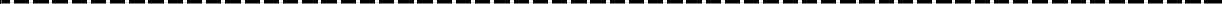 Course ObjectivesCourse ObjectivesCourse ObjectivesCourse ObjectivesCourse ObjectivesCourse ObjectivesCourse ObjectivesCourse ObjectivesCourse ObjectivesCourse Objectives2023-26Batch2023-26Batch2023-26BatchTo introduce the concepts of security and carious kinds of attacksTo explain about system hacking and penetration testingTo introduce the concepts of security and carious kinds of attacksTo explain about system hacking and penetration testingTo introduce the concepts of security and carious kinds of attacksTo explain about system hacking and penetration testingTo introduce the concepts of security and carious kinds of attacksTo explain about system hacking and penetration testingTo introduce the concepts of security and carious kinds of attacksTo explain about system hacking and penetration testingTo introduce the concepts of security and carious kinds of attacksTo explain about system hacking and penetration testingTo introduce the concepts of security and carious kinds of attacksTo explain about system hacking and penetration testingTo introduce the concepts of security and carious kinds of attacksTo explain about system hacking and penetration testingTo introduce the concepts of security and carious kinds of attacksTo explain about system hacking and penetration testingTo introduce the concepts of security and carious kinds of attacksTo explain about system hacking and penetration testingTo introduce the concepts of security and carious kinds of attacksTo explain about system hacking and penetration testingTo introduce the concepts of security and carious kinds of attacksTo explain about system hacking and penetration testingTo introduce the concepts of security and carious kinds of attacksTo explain about system hacking and penetration testingExpected Course OutcomesExpected Course OutcomesExpected Course OutcomesExpected Course OutcomesExpected Course OutcomesExpected Course OutcomesExpected Course OutcomesExpected Course OutcomesExpected Course OutcomesExpected Course OutcomesExpected Course OutcomesExpected Course OutcomesExpected Course Outcomes1Explain the importance of security and various types of attacksExplain the importance of security and various types of attacksExplain the importance of security and various types of attacksExplain the importance of security and various types of attacksExplain the importance of security and various types of attacksExplain the importance of security and various types of attacksExplain the importance of security and various types of attacksExplain the importance of security and various types of attacksExplain the importance of security and various types of attacksExplain the importance of security and various types of attacksK2K22Understand the concepts of scanning and system hackingUnderstand the concepts of scanning and system hackingUnderstand the concepts of scanning and system hackingUnderstand the concepts of scanning and system hackingUnderstand the concepts of scanning and system hackingUnderstand the concepts of scanning and system hackingUnderstand the concepts of scanning and system hackingUnderstand the concepts of scanning and system hackingUnderstand the concepts of scanning and system hackingUnderstand the concepts of scanning and system hackingK2K23Explain about penetration testing and its methodologyExplain about penetration testing and its methodologyExplain about penetration testing and its methodologyExplain about penetration testing and its methodologyExplain about penetration testing and its methodologyExplain about penetration testing and its methodologyExplain about penetration testing and its methodologyExplain about penetration testing and its methodologyExplain about penetration testing and its methodologyExplain about penetration testing and its methodologyK2K24Identify the various programming languages used by security professionalIdentify the various programming languages used by security professionalIdentify the various programming languages used by security professionalIdentify the various programming languages used by security professionalIdentify the various programming languages used by security professionalIdentify the various programming languages used by security professionalIdentify the various programming languages used by security professionalIdentify the various programming languages used by security professionalIdentify the various programming languages used by security professionalIdentify the various programming languages used by security professionalK4K4K1–RememberK2–UnderstandK3–applyK4-AnalyzeK5–evaluateK6-CreateK1–RememberK2–UnderstandK3–applyK4-AnalyzeK5–evaluateK6-CreateK1–RememberK2–UnderstandK3–applyK4-AnalyzeK5–evaluateK6-CreateK1–RememberK2–UnderstandK3–applyK4-AnalyzeK5–evaluateK6-CreateK1–RememberK2–UnderstandK3–applyK4-AnalyzeK5–evaluateK6-CreateK1–RememberK2–UnderstandK3–applyK4-AnalyzeK5–evaluateK6-CreateK1–RememberK2–UnderstandK3–applyK4-AnalyzeK5–evaluateK6-CreateK1–RememberK2–UnderstandK3–applyK4-AnalyzeK5–evaluateK6-CreateK1–RememberK2–UnderstandK3–applyK4-AnalyzeK5–evaluateK6-CreateK1–RememberK2–UnderstandK3–applyK4-AnalyzeK5–evaluateK6-CreateK1–RememberK2–UnderstandK3–applyK4-AnalyzeK5–evaluateK6-CreateK1–RememberK2–UnderstandK3–applyK4-AnalyzeK5–evaluateK6-CreateK1–RememberK2–UnderstandK3–applyK4-AnalyzeK5–evaluateK6-CreateUNIT IUNIT IIntroduction To HackingIntroduction To HackingIntroduction To HackingIntroduction To HackingIntroduction To HackingIntroduction To HackingIntroduction To Hacking18181818Introduction to Hacking – Importance of Security – Elements of Security – Phases of an Attack – Types of Hacker Attacks – Hacktivism – Vulnerability Research – Introduction to Foot printing –Information Gathering Methodology–Foot printing Tools–WHO IS Tools–DNS Information Tools–Locating the Network Range–Meta Search Engines.Introduction to Hacking – Importance of Security – Elements of Security – Phases of an Attack – Types of Hacker Attacks – Hacktivism – Vulnerability Research – Introduction to Foot printing –Information Gathering Methodology–Foot printing Tools–WHO IS Tools–DNS Information Tools–Locating the Network Range–Meta Search Engines.Introduction to Hacking – Importance of Security – Elements of Security – Phases of an Attack – Types of Hacker Attacks – Hacktivism – Vulnerability Research – Introduction to Foot printing –Information Gathering Methodology–Foot printing Tools–WHO IS Tools–DNS Information Tools–Locating the Network Range–Meta Search Engines.Introduction to Hacking – Importance of Security – Elements of Security – Phases of an Attack – Types of Hacker Attacks – Hacktivism – Vulnerability Research – Introduction to Foot printing –Information Gathering Methodology–Foot printing Tools–WHO IS Tools–DNS Information Tools–Locating the Network Range–Meta Search Engines.Introduction to Hacking – Importance of Security – Elements of Security – Phases of an Attack – Types of Hacker Attacks – Hacktivism – Vulnerability Research – Introduction to Foot printing –Information Gathering Methodology–Foot printing Tools–WHO IS Tools–DNS Information Tools–Locating the Network Range–Meta Search Engines.Introduction to Hacking – Importance of Security – Elements of Security – Phases of an Attack – Types of Hacker Attacks – Hacktivism – Vulnerability Research – Introduction to Foot printing –Information Gathering Methodology–Foot printing Tools–WHO IS Tools–DNS Information Tools–Locating the Network Range–Meta Search Engines.Introduction to Hacking – Importance of Security – Elements of Security – Phases of an Attack – Types of Hacker Attacks – Hacktivism – Vulnerability Research – Introduction to Foot printing –Information Gathering Methodology–Foot printing Tools–WHO IS Tools–DNS Information Tools–Locating the Network Range–Meta Search Engines.Introduction to Hacking – Importance of Security – Elements of Security – Phases of an Attack – Types of Hacker Attacks – Hacktivism – Vulnerability Research – Introduction to Foot printing –Information Gathering Methodology–Foot printing Tools–WHO IS Tools–DNS Information Tools–Locating the Network Range–Meta Search Engines.Introduction to Hacking – Importance of Security – Elements of Security – Phases of an Attack – Types of Hacker Attacks – Hacktivism – Vulnerability Research – Introduction to Foot printing –Information Gathering Methodology–Foot printing Tools–WHO IS Tools–DNS Information Tools–Locating the Network Range–Meta Search Engines.Introduction to Hacking – Importance of Security – Elements of Security – Phases of an Attack – Types of Hacker Attacks – Hacktivism – Vulnerability Research – Introduction to Foot printing –Information Gathering Methodology–Foot printing Tools–WHO IS Tools–DNS Information Tools–Locating the Network Range–Meta Search Engines.Introduction to Hacking – Importance of Security – Elements of Security – Phases of an Attack – Types of Hacker Attacks – Hacktivism – Vulnerability Research – Introduction to Foot printing –Information Gathering Methodology–Foot printing Tools–WHO IS Tools–DNS Information Tools–Locating the Network Range–Meta Search Engines.Introduction to Hacking – Importance of Security – Elements of Security – Phases of an Attack – Types of Hacker Attacks – Hacktivism – Vulnerability Research – Introduction to Foot printing –Information Gathering Methodology–Foot printing Tools–WHO IS Tools–DNS Information Tools–Locating the Network Range–Meta Search Engines.Introduction to Hacking – Importance of Security – Elements of Security – Phases of an Attack – Types of Hacker Attacks – Hacktivism – Vulnerability Research – Introduction to Foot printing –Information Gathering Methodology–Foot printing Tools–WHO IS Tools–DNS Information Tools–Locating the Network Range–Meta Search Engines.UNIT IIUNIT IIScanning And EnumerationScanning And EnumerationScanning And EnumerationScanning And EnumerationScanning And EnumerationScanning And EnumerationScanning And Enumeration18181818Introduction to Scanning–Objectives–Scanning Methodology–Tools–Introduction to Enumeration– Enumeration Techniques–Enumeration Procedure–Tools.Introduction to Scanning–Objectives–Scanning Methodology–Tools–Introduction to Enumeration– Enumeration Techniques–Enumeration Procedure–Tools.Introduction to Scanning–Objectives–Scanning Methodology–Tools–Introduction to Enumeration– Enumeration Techniques–Enumeration Procedure–Tools.Introduction to Scanning–Objectives–Scanning Methodology–Tools–Introduction to Enumeration– Enumeration Techniques–Enumeration Procedure–Tools.Introduction to Scanning–Objectives–Scanning Methodology–Tools–Introduction to Enumeration– Enumeration Techniques–Enumeration Procedure–Tools.Introduction to Scanning–Objectives–Scanning Methodology–Tools–Introduction to Enumeration– Enumeration Techniques–Enumeration Procedure–Tools.Introduction to Scanning–Objectives–Scanning Methodology–Tools–Introduction to Enumeration– Enumeration Techniques–Enumeration Procedure–Tools.Introduction to Scanning–Objectives–Scanning Methodology–Tools–Introduction to Enumeration– Enumeration Techniques–Enumeration Procedure–Tools.Introduction to Scanning–Objectives–Scanning Methodology–Tools–Introduction to Enumeration– Enumeration Techniques–Enumeration Procedure–Tools.Introduction to Scanning–Objectives–Scanning Methodology–Tools–Introduction to Enumeration– Enumeration Techniques–Enumeration Procedure–Tools.Introduction to Scanning–Objectives–Scanning Methodology–Tools–Introduction to Enumeration– Enumeration Techniques–Enumeration Procedure–Tools.Introduction to Scanning–Objectives–Scanning Methodology–Tools–Introduction to Enumeration– Enumeration Techniques–Enumeration Procedure–Tools.Introduction to Scanning–Objectives–Scanning Methodology–Tools–Introduction to Enumeration– Enumeration Techniques–Enumeration Procedure–Tools.UNIT IIIUNIT IIISystem HackingSystem HackingSystem HackingSystem HackingSystem HackingSystem HackingSystem Hacking18181818Introduction–Cracking Passwords–Password Cracking Websites–Password Guessing–Password Cracking Tools–Password Cracking Counter measures–Escalating Privileges–Executing Applications– Key loggers and Spyware.Introduction–Cracking Passwords–Password Cracking Websites–Password Guessing–Password Cracking Tools–Password Cracking Counter measures–Escalating Privileges–Executing Applications– Key loggers and Spyware.Introduction–Cracking Passwords–Password Cracking Websites–Password Guessing–Password Cracking Tools–Password Cracking Counter measures–Escalating Privileges–Executing Applications– Key loggers and Spyware.Introduction–Cracking Passwords–Password Cracking Websites–Password Guessing–Password Cracking Tools–Password Cracking Counter measures–Escalating Privileges–Executing Applications– Key loggers and Spyware.Introduction–Cracking Passwords–Password Cracking Websites–Password Guessing–Password Cracking Tools–Password Cracking Counter measures–Escalating Privileges–Executing Applications– Key loggers and Spyware.Introduction–Cracking Passwords–Password Cracking Websites–Password Guessing–Password Cracking Tools–Password Cracking Counter measures–Escalating Privileges–Executing Applications– Key loggers and Spyware.Introduction–Cracking Passwords–Password Cracking Websites–Password Guessing–Password Cracking Tools–Password Cracking Counter measures–Escalating Privileges–Executing Applications– Key loggers and Spyware.Introduction–Cracking Passwords–Password Cracking Websites–Password Guessing–Password Cracking Tools–Password Cracking Counter measures–Escalating Privileges–Executing Applications– Key loggers and Spyware.Introduction–Cracking Passwords–Password Cracking Websites–Password Guessing–Password Cracking Tools–Password Cracking Counter measures–Escalating Privileges–Executing Applications– Key loggers and Spyware.Introduction–Cracking Passwords–Password Cracking Websites–Password Guessing–Password Cracking Tools–Password Cracking Counter measures–Escalating Privileges–Executing Applications– Key loggers and Spyware.Introduction–Cracking Passwords–Password Cracking Websites–Password Guessing–Password Cracking Tools–Password Cracking Counter measures–Escalating Privileges–Executing Applications– Key loggers and Spyware.Introduction–Cracking Passwords–Password Cracking Websites–Password Guessing–Password Cracking Tools–Password Cracking Counter measures–Escalating Privileges–Executing Applications– Key loggers and Spyware.Introduction–Cracking Passwords–Password Cracking Websites–Password Guessing–Password Cracking Tools–Password Cracking Counter measures–Escalating Privileges–Executing Applications– Key loggers and Spyware.UNIT IVUNIT IVProgramming For Security ProfessionalsProgramming For Security ProfessionalsProgramming For Security ProfessionalsProgramming For Security ProfessionalsProgramming For Security ProfessionalsProgramming For Security ProfessionalsProgramming For Security Professionals18181818Programming Fundamentals–C language–HTML–Perl–Windows OS Vulnerabilities–Tools forIdentifying	Vulnerabilities	–	Counter measures –	Linux	OS	Vulnerabilities	–	Tools For Identifying Vulnerabilities–Counter measuresProgramming Fundamentals–C language–HTML–Perl–Windows OS Vulnerabilities–Tools forIdentifying	Vulnerabilities	–	Counter measures –	Linux	OS	Vulnerabilities	–	Tools For Identifying Vulnerabilities–Counter measuresProgramming Fundamentals–C language–HTML–Perl–Windows OS Vulnerabilities–Tools forIdentifying	Vulnerabilities	–	Counter measures –	Linux	OS	Vulnerabilities	–	Tools For Identifying Vulnerabilities–Counter measuresProgramming Fundamentals–C language–HTML–Perl–Windows OS Vulnerabilities–Tools forIdentifying	Vulnerabilities	–	Counter measures –	Linux	OS	Vulnerabilities	–	Tools For Identifying Vulnerabilities–Counter measuresProgramming Fundamentals–C language–HTML–Perl–Windows OS Vulnerabilities–Tools forIdentifying	Vulnerabilities	–	Counter measures –	Linux	OS	Vulnerabilities	–	Tools For Identifying Vulnerabilities–Counter measuresProgramming Fundamentals–C language–HTML–Perl–Windows OS Vulnerabilities–Tools forIdentifying	Vulnerabilities	–	Counter measures –	Linux	OS	Vulnerabilities	–	Tools For Identifying Vulnerabilities–Counter measuresProgramming Fundamentals–C language–HTML–Perl–Windows OS Vulnerabilities–Tools forIdentifying	Vulnerabilities	–	Counter measures –	Linux	OS	Vulnerabilities	–	Tools For Identifying Vulnerabilities–Counter measuresProgramming Fundamentals–C language–HTML–Perl–Windows OS Vulnerabilities–Tools forIdentifying	Vulnerabilities	–	Counter measures –	Linux	OS	Vulnerabilities	–	Tools For Identifying Vulnerabilities–Counter measuresProgramming Fundamentals–C language–HTML–Perl–Windows OS Vulnerabilities–Tools forIdentifying	Vulnerabilities	–	Counter measures –	Linux	OS	Vulnerabilities	–	Tools For Identifying Vulnerabilities–Counter measuresProgramming Fundamentals–C language–HTML–Perl–Windows OS Vulnerabilities–Tools forIdentifying	Vulnerabilities	–	Counter measures –	Linux	OS	Vulnerabilities	–	Tools For Identifying Vulnerabilities–Counter measuresProgramming Fundamentals–C language–HTML–Perl–Windows OS Vulnerabilities–Tools forIdentifying	Vulnerabilities	–	Counter measures –	Linux	OS	Vulnerabilities	–	Tools For Identifying Vulnerabilities–Counter measuresProgramming Fundamentals–C language–HTML–Perl–Windows OS Vulnerabilities–Tools forIdentifying	Vulnerabilities	–	Counter measures –	Linux	OS	Vulnerabilities	–	Tools For Identifying Vulnerabilities–Counter measuresProgramming Fundamentals–C language–HTML–Perl–Windows OS Vulnerabilities–Tools forIdentifying	Vulnerabilities	–	Counter measures –	Linux	OS	Vulnerabilities	–	Tools For Identifying Vulnerabilities–Counter measuresUNIT VUNIT VPenetration TestingPenetration TestingPenetration TestingPenetration TestingPenetration TestingPenetration TestingPenetration Testing18181818Introduction–Security Assessments–Types of Penetration Testing-Phases of Penetration Testing– Tools–Choosing Different Types of Pen-Test Tools–Penetration Testing Tools.Introduction–Security Assessments–Types of Penetration Testing-Phases of Penetration Testing– Tools–Choosing Different Types of Pen-Test Tools–Penetration Testing Tools.Introduction–Security Assessments–Types of Penetration Testing-Phases of Penetration Testing– Tools–Choosing Different Types of Pen-Test Tools–Penetration Testing Tools.Introduction–Security Assessments–Types of Penetration Testing-Phases of Penetration Testing– Tools–Choosing Different Types of Pen-Test Tools–Penetration Testing Tools.Introduction–Security Assessments–Types of Penetration Testing-Phases of Penetration Testing– Tools–Choosing Different Types of Pen-Test Tools–Penetration Testing Tools.Introduction–Security Assessments–Types of Penetration Testing-Phases of Penetration Testing– Tools–Choosing Different Types of Pen-Test Tools–Penetration Testing Tools.Introduction–Security Assessments–Types of Penetration Testing-Phases of Penetration Testing– Tools–Choosing Different Types of Pen-Test Tools–Penetration Testing Tools.Introduction–Security Assessments–Types of Penetration Testing-Phases of Penetration Testing– Tools–Choosing Different Types of Pen-Test Tools–Penetration Testing Tools.Introduction–Security Assessments–Types of Penetration Testing-Phases of Penetration Testing– Tools–Choosing Different Types of Pen-Test Tools–Penetration Testing Tools.Introduction–Security Assessments–Types of Penetration Testing-Phases of Penetration Testing– Tools–Choosing Different Types of Pen-Test Tools–Penetration Testing Tools.Introduction–Security Assessments–Types of Penetration Testing-Phases of Penetration Testing– Tools–Choosing Different Types of Pen-Test Tools–Penetration Testing Tools.Introduction–Security Assessments–Types of Penetration Testing-Phases of Penetration Testing– Tools–Choosing Different Types of Pen-Test Tools–Penetration Testing Tools.Introduction–Security Assessments–Types of Penetration Testing-Phases of Penetration Testing– Tools–Choosing Different Types of Pen-Test Tools–Penetration Testing Tools.Total Lecture HoursTotal Lecture HoursTotal Lecture HoursTotal Lecture HoursTotal Lecture HoursTotal Lecture HoursTotal Lecture HoursTotal Lecture HoursTotal Lecture Hours90Hours90Hours90Hours90HoursText Book(s)Text Book(s)Text Book(s)Text Book(s)Text Book(s)Text Book(s)Text Book(s)Text Book(s)Text Book(s)Text Book(s)Text Book(s)Text Book(s)Text Book(s)1EC-Council,―EthicalHackingandCountermeasures:AttackPhases‖,CengageLearning,2010.EC-Council,―EthicalHackingandCountermeasures:AttackPhases‖,CengageLearning,2010.EC-Council,―EthicalHackingandCountermeasures:AttackPhases‖,CengageLearning,2010.EC-Council,―EthicalHackingandCountermeasures:AttackPhases‖,CengageLearning,2010.EC-Council,―EthicalHackingandCountermeasures:AttackPhases‖,CengageLearning,2010.EC-Council,―EthicalHackingandCountermeasures:AttackPhases‖,CengageLearning,2010.EC-Council,―EthicalHackingandCountermeasures:AttackPhases‖,CengageLearning,2010.EC-Council,―EthicalHackingandCountermeasures:AttackPhases‖,CengageLearning,2010.EC-Council,―EthicalHackingandCountermeasures:AttackPhases‖,CengageLearning,2010.EC-Council,―EthicalHackingandCountermeasures:AttackPhases‖,CengageLearning,2010.EC-Council,―EthicalHackingandCountermeasures:AttackPhases‖,CengageLearning,2010.EC-Council,―EthicalHackingandCountermeasures:AttackPhases‖,CengageLearning,2010.2JonErickson,―Hacking,2ndEdition:TheArtofExploitation‖,NoStarchPressInc.,2008.JonErickson,―Hacking,2ndEdition:TheArtofExploitation‖,NoStarchPressInc.,2008.JonErickson,―Hacking,2ndEdition:TheArtofExploitation‖,NoStarchPressInc.,2008.JonErickson,―Hacking,2ndEdition:TheArtofExploitation‖,NoStarchPressInc.,2008.JonErickson,―Hacking,2ndEdition:TheArtofExploitation‖,NoStarchPressInc.,2008.JonErickson,―Hacking,2ndEdition:TheArtofExploitation‖,NoStarchPressInc.,2008.JonErickson,―Hacking,2ndEdition:TheArtofExploitation‖,NoStarchPressInc.,2008.JonErickson,―Hacking,2ndEdition:TheArtofExploitation‖,NoStarchPressInc.,2008.JonErickson,―Hacking,2ndEdition:TheArtofExploitation‖,NoStarchPressInc.,2008.JonErickson,―Hacking,2ndEdition:TheArtofExploitation‖,NoStarchPressInc.,2008.JonErickson,―Hacking,2ndEdition:TheArtofExploitation‖,NoStarchPressInc.,2008.JonErickson,―Hacking,2ndEdition:TheArtofExploitation‖,NoStarchPressInc.,2008.3MichaelT.Simpson,KentBackman,JamesE.Corley,―Hands-OnEthicalHacking andNetworkDefense‖,CengageLearning,2013.MichaelT.Simpson,KentBackman,JamesE.Corley,―Hands-OnEthicalHacking andNetworkDefense‖,CengageLearning,2013.MichaelT.Simpson,KentBackman,JamesE.Corley,―Hands-OnEthicalHacking andNetworkDefense‖,CengageLearning,2013.MichaelT.Simpson,KentBackman,JamesE.Corley,―Hands-OnEthicalHacking andNetworkDefense‖,CengageLearning,2013.MichaelT.Simpson,KentBackman,JamesE.Corley,―Hands-OnEthicalHacking andNetworkDefense‖,CengageLearning,2013.MichaelT.Simpson,KentBackman,JamesE.Corley,―Hands-OnEthicalHacking andNetworkDefense‖,CengageLearning,2013.MichaelT.Simpson,KentBackman,JamesE.Corley,―Hands-OnEthicalHacking andNetworkDefense‖,CengageLearning,2013.MichaelT.Simpson,KentBackman,JamesE.Corley,―Hands-OnEthicalHacking andNetworkDefense‖,CengageLearning,2013.MichaelT.Simpson,KentBackman,JamesE.Corley,―Hands-OnEthicalHacking andNetworkDefense‖,CengageLearning,2013.MichaelT.Simpson,KentBackman,JamesE.Corley,―Hands-OnEthicalHacking andNetworkDefense‖,CengageLearning,2013.MichaelT.Simpson,KentBackman,JamesE.Corley,―Hands-OnEthicalHacking andNetworkDefense‖,CengageLearning,2013.MichaelT.Simpson,KentBackman,JamesE.Corley,―Hands-OnEthicalHacking andNetworkDefense‖,CengageLearning,2013.Reference Book(s)Reference Book(s)Reference Book(s)Reference Book(s)Reference Book(s)Reference Book(s)Reference Book(s)Reference Book(s)Reference Book(s)Reference Book(s)Reference Book(s)Reference Book(s)Reference Book(s)1PatrickEngebretson,―TheBasicsofHackingandPenetrationTesting–EthicalHackingand PenetrationTestingMadeEasy‖,SecondEdition,Elsevier,2013.PatrickEngebretson,―TheBasicsofHackingandPenetrationTesting–EthicalHackingand PenetrationTestingMadeEasy‖,SecondEdition,Elsevier,2013.PatrickEngebretson,―TheBasicsofHackingandPenetrationTesting–EthicalHackingand PenetrationTestingMadeEasy‖,SecondEdition,Elsevier,2013.PatrickEngebretson,―TheBasicsofHackingandPenetrationTesting–EthicalHackingand PenetrationTestingMadeEasy‖,SecondEdition,Elsevier,2013.PatrickEngebretson,―TheBasicsofHackingandPenetrationTesting–EthicalHackingand PenetrationTestingMadeEasy‖,SecondEdition,Elsevier,2013.PatrickEngebretson,―TheBasicsofHackingandPenetrationTesting–EthicalHackingand PenetrationTestingMadeEasy‖,SecondEdition,Elsevier,2013.PatrickEngebretson,―TheBasicsofHackingandPenetrationTesting–EthicalHackingand PenetrationTestingMadeEasy‖,SecondEdition,Elsevier,2013.PatrickEngebretson,―TheBasicsofHackingandPenetrationTesting–EthicalHackingand PenetrationTestingMadeEasy‖,SecondEdition,Elsevier,2013.PatrickEngebretson,―TheBasicsofHackingandPenetrationTesting–EthicalHackingand PenetrationTestingMadeEasy‖,SecondEdition,Elsevier,2013.PatrickEngebretson,―TheBasicsofHackingandPenetrationTesting–EthicalHackingand PenetrationTestingMadeEasy‖,SecondEdition,Elsevier,2013.PatrickEngebretson,―TheBasicsofHackingandPenetrationTesting–EthicalHackingand PenetrationTestingMadeEasy‖,SecondEdition,Elsevier,2013.PatrickEngebretson,―TheBasicsofHackingandPenetrationTesting–EthicalHackingand PenetrationTestingMadeEasy‖,SecondEdition,Elsevier,2013.2RafayBoloch,―EthicalHackingandPenetrationTestingGuide‖,CRC Press,2014RafayBoloch,―EthicalHackingandPenetrationTestingGuide‖,CRC Press,2014RafayBoloch,―EthicalHackingandPenetrationTestingGuide‖,CRC Press,2014RafayBoloch,―EthicalHackingandPenetrationTestingGuide‖,CRC Press,2014RafayBoloch,―EthicalHackingandPenetrationTestingGuide‖,CRC Press,2014RafayBoloch,―EthicalHackingandPenetrationTestingGuide‖,CRC Press,2014RafayBoloch,―EthicalHackingandPenetrationTestingGuide‖,CRC Press,2014RafayBoloch,―EthicalHackingandPenetrationTestingGuide‖,CRC Press,2014RafayBoloch,―EthicalHackingandPenetrationTestingGuide‖,CRC Press,2014RafayBoloch,―EthicalHackingandPenetrationTestingGuide‖,CRC Press,2014RafayBoloch,―EthicalHackingandPenetrationTestingGuide‖,CRC Press,2014RafayBoloch,―EthicalHackingandPenetrationTestingGuide‖,CRC Press,2014Related Online Contents(MOOC,SWAYAM,NPTEL,Websites etc)1https://onlinecourses.swayam2.ac.in/aic20_sp06/preview2https://onlinecourses.swayam2.ac.in/arp19_ap79/previewCourse Designed by:Course Designed by:Course Designed by:PO1PO2PO3PO4PO5PO6PO7PO8PO9PO10CO1LLLLLLLLLLCO2MLLLLLLLLLCO3SMLLLLLLLLCO4SMLLLLLLLLCourse CodeCourse CodeCourse CodeNatural Language ProcessingLTTPPPCCore/elective/SupportiveCore/elective/SupportiveCore/elective/SupportiveCore/elective/SupportiveCore: 105000004Pre-requisitePre-requisitePre-requisitePre-requisiteNoneSyllabusSyllabus2023-26Batch2023-26Batch2023-26BatchCourse ObjectivesCourse ObjectivesCourse ObjectivesCourse ObjectivesCourse ObjectivesCourse ObjectivesCourse ObjectivesCourse ObjectivesCourse Objectives2023-26Batch2023-26Batch2023-26BatchTo introduce the fundamental concepts and techniques of natural language processing(NLP)To introduce the fundamental concepts and techniques of natural language processing(NLP)To introduce the fundamental concepts and techniques of natural language processing(NLP)To introduce the fundamental concepts and techniques of natural language processing(NLP)To introduce the fundamental concepts and techniques of natural language processing(NLP)To introduce the fundamental concepts and techniques of natural language processing(NLP)To introduce the fundamental concepts and techniques of natural language processing(NLP)To introduce the fundamental concepts and techniques of natural language processing(NLP)To introduce the fundamental concepts and techniques of natural language processing(NLP)To introduce the fundamental concepts and techniques of natural language processing(NLP)To introduce the fundamental concepts and techniques of natural language processing(NLP)To introduce the fundamental concepts and techniques of natural language processing(NLP)Expected Course OutcomesExpected Course OutcomesExpected Course OutcomesExpected Course OutcomesExpected Course OutcomesExpected Course OutcomesExpected Course OutcomesExpected Course OutcomesExpected Course OutcomesExpected Course OutcomesExpected Course OutcomesExpected Course Outcomes1Understand the fundamental concepts and techniques of natural language processing (NLP)Understand the fundamental concepts and techniques of natural language processing (NLP)Understand the fundamental concepts and techniques of natural language processing (NLP)Understand the fundamental concepts and techniques of natural language processing (NLP)Understand the fundamental concepts and techniques of natural language processing (NLP)Understand the fundamental concepts and techniques of natural language processing (NLP)Understand the fundamental concepts and techniques of natural language processing (NLP)Understand the fundamental concepts and techniques of natural language processing (NLP)Understand the fundamental concepts and techniques of natural language processing (NLP)K2K22Understanding of the models and algorithms in the field of NLP.Understanding of the models and algorithms in the field of NLP.Understanding of the models and algorithms in the field of NLP.Understanding of the models and algorithms in the field of NLP.Understanding of the models and algorithms in the field of NLP.Understanding of the models and algorithms in the field of NLP.Understanding of the models and algorithms in the field of NLP.Understanding of the models and algorithms in the field of NLP.Understanding of the models and algorithms in the field of NLP.K2K23Demonstrate the computational properties of natural languages and the commonly used algorithms for processing linguistic information.Demonstrate the computational properties of natural languages and the commonly used algorithms for processing linguistic information.Demonstrate the computational properties of natural languages and the commonly used algorithms for processing linguistic information.Demonstrate the computational properties of natural languages and the commonly used algorithms for processing linguistic information.Demonstrate the computational properties of natural languages and the commonly used algorithms for processing linguistic information.Demonstrate the computational properties of natural languages and the commonly used algorithms for processing linguistic information.Demonstrate the computational properties of natural languages and the commonly used algorithms for processing linguistic information.Demonstrate the computational properties of natural languages and the commonly used algorithms for processing linguistic information.Demonstrate the computational properties of natural languages and the commonly used algorithms for processing linguistic information.K2K24Understanding semantics and pragmatics of languages for processingUnderstanding semantics and pragmatics of languages for processingUnderstanding semantics and pragmatics of languages for processingUnderstanding semantics and pragmatics of languages for processingUnderstanding semantics and pragmatics of languages for processingUnderstanding semantics and pragmatics of languages for processingUnderstanding semantics and pragmatics of languages for processingUnderstanding semantics and pragmatics of languages for processingUnderstanding semantics and pragmatics of languages for processingK2K2K1–RememberK2–UnderstandK3–applyK4-AnalyzeK5–evaluateK6-CreateK1–RememberK2–UnderstandK3–applyK4-AnalyzeK5–evaluateK6-CreateK1–RememberK2–UnderstandK3–applyK4-AnalyzeK5–evaluateK6-CreateK1–RememberK2–UnderstandK3–applyK4-AnalyzeK5–evaluateK6-CreateK1–RememberK2–UnderstandK3–applyK4-AnalyzeK5–evaluateK6-CreateK1–RememberK2–UnderstandK3–applyK4-AnalyzeK5–evaluateK6-CreateK1–RememberK2–UnderstandK3–applyK4-AnalyzeK5–evaluateK6-CreateK1–RememberK2–UnderstandK3–applyK4-AnalyzeK5–evaluateK6-CreateK1–RememberK2–UnderstandK3–applyK4-AnalyzeK5–evaluateK6-CreateK1–RememberK2–UnderstandK3–applyK4-AnalyzeK5–evaluateK6-CreateK1–RememberK2–UnderstandK3–applyK4-AnalyzeK5–evaluateK6-CreateK1–RememberK2–UnderstandK3–applyK4-AnalyzeK5–evaluateK6-CreateUNIT IUNIT IIntroduction to NLPIntroduction to NLPIntroduction to NLPIntroduction to NLPIntroduction to NLPIntroduction to NLP13131313Introduction: application of NLP techniques and key issues-MT grammer checkers-dictation–document generation-	NL	interfaces-	Natural	language	processing	key	issues-	the	different analysis level used for NLP: morpho-lexical-syntactic-semantic-pragmatic-markup(TEI,UNICODE)- finite State automata-Recursive and augmented transition networks-open problemsIntroduction: application of NLP techniques and key issues-MT grammer checkers-dictation–document generation-	NL	interfaces-	Natural	language	processing	key	issues-	the	different analysis level used for NLP: morpho-lexical-syntactic-semantic-pragmatic-markup(TEI,UNICODE)- finite State automata-Recursive and augmented transition networks-open problemsIntroduction: application of NLP techniques and key issues-MT grammer checkers-dictation–document generation-	NL	interfaces-	Natural	language	processing	key	issues-	the	different analysis level used for NLP: morpho-lexical-syntactic-semantic-pragmatic-markup(TEI,UNICODE)- finite State automata-Recursive and augmented transition networks-open problemsIntroduction: application of NLP techniques and key issues-MT grammer checkers-dictation–document generation-	NL	interfaces-	Natural	language	processing	key	issues-	the	different analysis level used for NLP: morpho-lexical-syntactic-semantic-pragmatic-markup(TEI,UNICODE)- finite State automata-Recursive and augmented transition networks-open problemsIntroduction: application of NLP techniques and key issues-MT grammer checkers-dictation–document generation-	NL	interfaces-	Natural	language	processing	key	issues-	the	different analysis level used for NLP: morpho-lexical-syntactic-semantic-pragmatic-markup(TEI,UNICODE)- finite State automata-Recursive and augmented transition networks-open problemsIntroduction: application of NLP techniques and key issues-MT grammer checkers-dictation–document generation-	NL	interfaces-	Natural	language	processing	key	issues-	the	different analysis level used for NLP: morpho-lexical-syntactic-semantic-pragmatic-markup(TEI,UNICODE)- finite State automata-Recursive and augmented transition networks-open problemsIntroduction: application of NLP techniques and key issues-MT grammer checkers-dictation–document generation-	NL	interfaces-	Natural	language	processing	key	issues-	the	different analysis level used for NLP: morpho-lexical-syntactic-semantic-pragmatic-markup(TEI,UNICODE)- finite State automata-Recursive and augmented transition networks-open problemsIntroduction: application of NLP techniques and key issues-MT grammer checkers-dictation–document generation-	NL	interfaces-	Natural	language	processing	key	issues-	the	different analysis level used for NLP: morpho-lexical-syntactic-semantic-pragmatic-markup(TEI,UNICODE)- finite State automata-Recursive and augmented transition networks-open problemsIntroduction: application of NLP techniques and key issues-MT grammer checkers-dictation–document generation-	NL	interfaces-	Natural	language	processing	key	issues-	the	different analysis level used for NLP: morpho-lexical-syntactic-semantic-pragmatic-markup(TEI,UNICODE)- finite State automata-Recursive and augmented transition networks-open problemsIntroduction: application of NLP techniques and key issues-MT grammer checkers-dictation–document generation-	NL	interfaces-	Natural	language	processing	key	issues-	the	different analysis level used for NLP: morpho-lexical-syntactic-semantic-pragmatic-markup(TEI,UNICODE)- finite State automata-Recursive and augmented transition networks-open problemsIntroduction: application of NLP techniques and key issues-MT grammer checkers-dictation–document generation-	NL	interfaces-	Natural	language	processing	key	issues-	the	different analysis level used for NLP: morpho-lexical-syntactic-semantic-pragmatic-markup(TEI,UNICODE)- finite State automata-Recursive and augmented transition networks-open problemsIntroduction: application of NLP techniques and key issues-MT grammer checkers-dictation–document generation-	NL	interfaces-	Natural	language	processing	key	issues-	the	different analysis level used for NLP: morpho-lexical-syntactic-semantic-pragmatic-markup(TEI,UNICODE)- finite State automata-Recursive and augmented transition networks-open problemsUNIT IIUNIT IILexical LevelLexical LevelLexical LevelLexical LevelLexical LevelLexical Level14141414Lexical level: error tolerant lexical processing (spelling error correction)-transducers for the design of morphologic analyzers features-towards syntax: part-of-speech tagging (BRILL, HMM)-efficient Representations for linguistic resources (lexica, grammars,….)tries and finite state automata.Lexical level: error tolerant lexical processing (spelling error correction)-transducers for the design of morphologic analyzers features-towards syntax: part-of-speech tagging (BRILL, HMM)-efficient Representations for linguistic resources (lexica, grammars,….)tries and finite state automata.Lexical level: error tolerant lexical processing (spelling error correction)-transducers for the design of morphologic analyzers features-towards syntax: part-of-speech tagging (BRILL, HMM)-efficient Representations for linguistic resources (lexica, grammars,….)tries and finite state automata.Lexical level: error tolerant lexical processing (spelling error correction)-transducers for the design of morphologic analyzers features-towards syntax: part-of-speech tagging (BRILL, HMM)-efficient Representations for linguistic resources (lexica, grammars,….)tries and finite state automata.Lexical level: error tolerant lexical processing (spelling error correction)-transducers for the design of morphologic analyzers features-towards syntax: part-of-speech tagging (BRILL, HMM)-efficient Representations for linguistic resources (lexica, grammars,….)tries and finite state automata.Lexical level: error tolerant lexical processing (spelling error correction)-transducers for the design of morphologic analyzers features-towards syntax: part-of-speech tagging (BRILL, HMM)-efficient Representations for linguistic resources (lexica, grammars,….)tries and finite state automata.Lexical level: error tolerant lexical processing (spelling error correction)-transducers for the design of morphologic analyzers features-towards syntax: part-of-speech tagging (BRILL, HMM)-efficient Representations for linguistic resources (lexica, grammars,….)tries and finite state automata.Lexical level: error tolerant lexical processing (spelling error correction)-transducers for the design of morphologic analyzers features-towards syntax: part-of-speech tagging (BRILL, HMM)-efficient Representations for linguistic resources (lexica, grammars,….)tries and finite state automata.Lexical level: error tolerant lexical processing (spelling error correction)-transducers for the design of morphologic analyzers features-towards syntax: part-of-speech tagging (BRILL, HMM)-efficient Representations for linguistic resources (lexica, grammars,….)tries and finite state automata.Lexical level: error tolerant lexical processing (spelling error correction)-transducers for the design of morphologic analyzers features-towards syntax: part-of-speech tagging (BRILL, HMM)-efficient Representations for linguistic resources (lexica, grammars,….)tries and finite state automata.Lexical level: error tolerant lexical processing (spelling error correction)-transducers for the design of morphologic analyzers features-towards syntax: part-of-speech tagging (BRILL, HMM)-efficient Representations for linguistic resources (lexica, grammars,….)tries and finite state automata.Lexical level: error tolerant lexical processing (spelling error correction)-transducers for the design of morphologic analyzers features-towards syntax: part-of-speech tagging (BRILL, HMM)-efficient Representations for linguistic resources (lexica, grammars,….)tries and finite state automata.UNIT IIIUNIT IIISyntactic LevelSyntactic LevelSyntactic LevelSyntactic LevelSyntactic LevelSyntactic Level16161616Syntactic level: grammars(eg. Formal / Chomsky hierarchy, DCSGs, systematic case, unification, stochastic) -parsing(top-down,bottomup,char(early algorithm), CYKalgorithm)-automated estimation of probabilistic model parameters (inside-outside algorithm)-data oriented parsing- grammar formalisms and tree banks-efficient patsing for context-free grammars(CFGs)-statistcialParsing and probabilistic CFGs(PCFGs)-lexicilized PCFGse.Syntactic level: grammars(eg. Formal / Chomsky hierarchy, DCSGs, systematic case, unification, stochastic) -parsing(top-down,bottomup,char(early algorithm), CYKalgorithm)-automated estimation of probabilistic model parameters (inside-outside algorithm)-data oriented parsing- grammar formalisms and tree banks-efficient patsing for context-free grammars(CFGs)-statistcialParsing and probabilistic CFGs(PCFGs)-lexicilized PCFGse.Syntactic level: grammars(eg. Formal / Chomsky hierarchy, DCSGs, systematic case, unification, stochastic) -parsing(top-down,bottomup,char(early algorithm), CYKalgorithm)-automated estimation of probabilistic model parameters (inside-outside algorithm)-data oriented parsing- grammar formalisms and tree banks-efficient patsing for context-free grammars(CFGs)-statistcialParsing and probabilistic CFGs(PCFGs)-lexicilized PCFGse.Syntactic level: grammars(eg. Formal / Chomsky hierarchy, DCSGs, systematic case, unification, stochastic) -parsing(top-down,bottomup,char(early algorithm), CYKalgorithm)-automated estimation of probabilistic model parameters (inside-outside algorithm)-data oriented parsing- grammar formalisms and tree banks-efficient patsing for context-free grammars(CFGs)-statistcialParsing and probabilistic CFGs(PCFGs)-lexicilized PCFGse.Syntactic level: grammars(eg. Formal / Chomsky hierarchy, DCSGs, systematic case, unification, stochastic) -parsing(top-down,bottomup,char(early algorithm), CYKalgorithm)-automated estimation of probabilistic model parameters (inside-outside algorithm)-data oriented parsing- grammar formalisms and tree banks-efficient patsing for context-free grammars(CFGs)-statistcialParsing and probabilistic CFGs(PCFGs)-lexicilized PCFGse.Syntactic level: grammars(eg. Formal / Chomsky hierarchy, DCSGs, systematic case, unification, stochastic) -parsing(top-down,bottomup,char(early algorithm), CYKalgorithm)-automated estimation of probabilistic model parameters (inside-outside algorithm)-data oriented parsing- grammar formalisms and tree banks-efficient patsing for context-free grammars(CFGs)-statistcialParsing and probabilistic CFGs(PCFGs)-lexicilized PCFGse.Syntactic level: grammars(eg. Formal / Chomsky hierarchy, DCSGs, systematic case, unification, stochastic) -parsing(top-down,bottomup,char(early algorithm), CYKalgorithm)-automated estimation of probabilistic model parameters (inside-outside algorithm)-data oriented parsing- grammar formalisms and tree banks-efficient patsing for context-free grammars(CFGs)-statistcialParsing and probabilistic CFGs(PCFGs)-lexicilized PCFGse.Syntactic level: grammars(eg. Formal / Chomsky hierarchy, DCSGs, systematic case, unification, stochastic) -parsing(top-down,bottomup,char(early algorithm), CYKalgorithm)-automated estimation of probabilistic model parameters (inside-outside algorithm)-data oriented parsing- grammar formalisms and tree banks-efficient patsing for context-free grammars(CFGs)-statistcialParsing and probabilistic CFGs(PCFGs)-lexicilized PCFGse.Syntactic level: grammars(eg. Formal / Chomsky hierarchy, DCSGs, systematic case, unification, stochastic) -parsing(top-down,bottomup,char(early algorithm), CYKalgorithm)-automated estimation of probabilistic model parameters (inside-outside algorithm)-data oriented parsing- grammar formalisms and tree banks-efficient patsing for context-free grammars(CFGs)-statistcialParsing and probabilistic CFGs(PCFGs)-lexicilized PCFGse.Syntactic level: grammars(eg. Formal / Chomsky hierarchy, DCSGs, systematic case, unification, stochastic) -parsing(top-down,bottomup,char(early algorithm), CYKalgorithm)-automated estimation of probabilistic model parameters (inside-outside algorithm)-data oriented parsing- grammar formalisms and tree banks-efficient patsing for context-free grammars(CFGs)-statistcialParsing and probabilistic CFGs(PCFGs)-lexicilized PCFGse.Syntactic level: grammars(eg. Formal / Chomsky hierarchy, DCSGs, systematic case, unification, stochastic) -parsing(top-down,bottomup,char(early algorithm), CYKalgorithm)-automated estimation of probabilistic model parameters (inside-outside algorithm)-data oriented parsing- grammar formalisms and tree banks-efficient patsing for context-free grammars(CFGs)-statistcialParsing and probabilistic CFGs(PCFGs)-lexicilized PCFGse.Syntactic level: grammars(eg. Formal / Chomsky hierarchy, DCSGs, systematic case, unification, stochastic) -parsing(top-down,bottomup,char(early algorithm), CYKalgorithm)-automated estimation of probabilistic model parameters (inside-outside algorithm)-data oriented parsing- grammar formalisms and tree banks-efficient patsing for context-free grammars(CFGs)-statistcialParsing and probabilistic CFGs(PCFGs)-lexicilized PCFGse.UNIT IVUNIT IVSemantic LevelSemantic LevelSemantic LevelSemantic LevelSemantic LevelSemantic Level15151515Semantic level: logical forms-ambiguity resolution-semantic network and parsers-procedural semantics- montague semantics-vector space approaches-distributional semantics-lexical semantics and word sense disambiguation-compositional semantics semantic Role labeling and sematic parsingSemantic level: logical forms-ambiguity resolution-semantic network and parsers-procedural semantics- montague semantics-vector space approaches-distributional semantics-lexical semantics and word sense disambiguation-compositional semantics semantic Role labeling and sematic parsingSemantic level: logical forms-ambiguity resolution-semantic network and parsers-procedural semantics- montague semantics-vector space approaches-distributional semantics-lexical semantics and word sense disambiguation-compositional semantics semantic Role labeling and sematic parsingSemantic level: logical forms-ambiguity resolution-semantic network and parsers-procedural semantics- montague semantics-vector space approaches-distributional semantics-lexical semantics and word sense disambiguation-compositional semantics semantic Role labeling and sematic parsingSemantic level: logical forms-ambiguity resolution-semantic network and parsers-procedural semantics- montague semantics-vector space approaches-distributional semantics-lexical semantics and word sense disambiguation-compositional semantics semantic Role labeling and sematic parsingSemantic level: logical forms-ambiguity resolution-semantic network and parsers-procedural semantics- montague semantics-vector space approaches-distributional semantics-lexical semantics and word sense disambiguation-compositional semantics semantic Role labeling and sematic parsingSemantic level: logical forms-ambiguity resolution-semantic network and parsers-procedural semantics- montague semantics-vector space approaches-distributional semantics-lexical semantics and word sense disambiguation-compositional semantics semantic Role labeling and sematic parsingSemantic level: logical forms-ambiguity resolution-semantic network and parsers-procedural semantics- montague semantics-vector space approaches-distributional semantics-lexical semantics and word sense disambiguation-compositional semantics semantic Role labeling and sematic parsingSemantic level: logical forms-ambiguity resolution-semantic network and parsers-procedural semantics- montague semantics-vector space approaches-distributional semantics-lexical semantics and word sense disambiguation-compositional semantics semantic Role labeling and sematic parsingSemantic level: logical forms-ambiguity resolution-semantic network and parsers-procedural semantics- montague semantics-vector space approaches-distributional semantics-lexical semantics and word sense disambiguation-compositional semantics semantic Role labeling and sematic parsingSemantic level: logical forms-ambiguity resolution-semantic network and parsers-procedural semantics- montague semantics-vector space approaches-distributional semantics-lexical semantics and word sense disambiguation-compositional semantics semantic Role labeling and sematic parsingSemantic level: logical forms-ambiguity resolution-semantic network and parsers-procedural semantics- montague semantics-vector space approaches-distributional semantics-lexical semantics and word sense disambiguation-compositional semantics semantic Role labeling and sematic parsingUNIT VUNIT VPragmatic LevelPragmatic LevelPragmatic LevelPragmatic LevelPragmatic LevelPragmatic Level17171717Pragmatic level: knowledge representation-reasoning- plan/goal recognition–speech acts/intentions–belief models-discourse-reference. Natural language generation: content determination–sentence planning-surface realization, subjectivity and sentiment analysis: information extraction–automatic summarization-information retriveval and question answering–name identity recognition and relation extraction– IE using sequence labeling-machine transilation: basic issues in MT-Statisticaltranslation-word alignment-phrase-based translation and synchronous grammars.Pragmatic level: knowledge representation-reasoning- plan/goal recognition–speech acts/intentions–belief models-discourse-reference. Natural language generation: content determination–sentence planning-surface realization, subjectivity and sentiment analysis: information extraction–automatic summarization-information retriveval and question answering–name identity recognition and relation extraction– IE using sequence labeling-machine transilation: basic issues in MT-Statisticaltranslation-word alignment-phrase-based translation and synchronous grammars.Pragmatic level: knowledge representation-reasoning- plan/goal recognition–speech acts/intentions–belief models-discourse-reference. Natural language generation: content determination–sentence planning-surface realization, subjectivity and sentiment analysis: information extraction–automatic summarization-information retriveval and question answering–name identity recognition and relation extraction– IE using sequence labeling-machine transilation: basic issues in MT-Statisticaltranslation-word alignment-phrase-based translation and synchronous grammars.Pragmatic level: knowledge representation-reasoning- plan/goal recognition–speech acts/intentions–belief models-discourse-reference. Natural language generation: content determination–sentence planning-surface realization, subjectivity and sentiment analysis: information extraction–automatic summarization-information retriveval and question answering–name identity recognition and relation extraction– IE using sequence labeling-machine transilation: basic issues in MT-Statisticaltranslation-word alignment-phrase-based translation and synchronous grammars.Pragmatic level: knowledge representation-reasoning- plan/goal recognition–speech acts/intentions–belief models-discourse-reference. Natural language generation: content determination–sentence planning-surface realization, subjectivity and sentiment analysis: information extraction–automatic summarization-information retriveval and question answering–name identity recognition and relation extraction– IE using sequence labeling-machine transilation: basic issues in MT-Statisticaltranslation-word alignment-phrase-based translation and synchronous grammars.Pragmatic level: knowledge representation-reasoning- plan/goal recognition–speech acts/intentions–belief models-discourse-reference. Natural language generation: content determination–sentence planning-surface realization, subjectivity and sentiment analysis: information extraction–automatic summarization-information retriveval and question answering–name identity recognition and relation extraction– IE using sequence labeling-machine transilation: basic issues in MT-Statisticaltranslation-word alignment-phrase-based translation and synchronous grammars.Pragmatic level: knowledge representation-reasoning- plan/goal recognition–speech acts/intentions–belief models-discourse-reference. Natural language generation: content determination–sentence planning-surface realization, subjectivity and sentiment analysis: information extraction–automatic summarization-information retriveval and question answering–name identity recognition and relation extraction– IE using sequence labeling-machine transilation: basic issues in MT-Statisticaltranslation-word alignment-phrase-based translation and synchronous grammars.Pragmatic level: knowledge representation-reasoning- plan/goal recognition–speech acts/intentions–belief models-discourse-reference. Natural language generation: content determination–sentence planning-surface realization, subjectivity and sentiment analysis: information extraction–automatic summarization-information retriveval and question answering–name identity recognition and relation extraction– IE using sequence labeling-machine transilation: basic issues in MT-Statisticaltranslation-word alignment-phrase-based translation and synchronous grammars.Pragmatic level: knowledge representation-reasoning- plan/goal recognition–speech acts/intentions–belief models-discourse-reference. Natural language generation: content determination–sentence planning-surface realization, subjectivity and sentiment analysis: information extraction–automatic summarization-information retriveval and question answering–name identity recognition and relation extraction– IE using sequence labeling-machine transilation: basic issues in MT-Statisticaltranslation-word alignment-phrase-based translation and synchronous grammars.Pragmatic level: knowledge representation-reasoning- plan/goal recognition–speech acts/intentions–belief models-discourse-reference. Natural language generation: content determination–sentence planning-surface realization, subjectivity and sentiment analysis: information extraction–automatic summarization-information retriveval and question answering–name identity recognition and relation extraction– IE using sequence labeling-machine transilation: basic issues in MT-Statisticaltranslation-word alignment-phrase-based translation and synchronous grammars.Pragmatic level: knowledge representation-reasoning- plan/goal recognition–speech acts/intentions–belief models-discourse-reference. Natural language generation: content determination–sentence planning-surface realization, subjectivity and sentiment analysis: information extraction–automatic summarization-information retriveval and question answering–name identity recognition and relation extraction– IE using sequence labeling-machine transilation: basic issues in MT-Statisticaltranslation-word alignment-phrase-based translation and synchronous grammars.Pragmatic level: knowledge representation-reasoning- plan/goal recognition–speech acts/intentions–belief models-discourse-reference. Natural language generation: content determination–sentence planning-surface realization, subjectivity and sentiment analysis: information extraction–automatic summarization-information retriveval and question answering–name identity recognition and relation extraction– IE using sequence labeling-machine transilation: basic issues in MT-Statisticaltranslation-word alignment-phrase-based translation and synchronous grammars.Total Lecture HoursTotal Lecture HoursTotal Lecture HoursTotal Lecture HoursTotal Lecture HoursTotal Lecture HoursTotal Lecture HoursTotal Lecture Hours75Hours75Hours75Hours75HoursText Book(s)Text Book(s)Text Book(s)Text Book(s)Text Book(s)Text Book(s)Text Book(s)Text Book(s)Text Book(s)Text Book(s)Text Book(s)Text Book(s)1DanielJandJamesH.Martin,‖speechandlanguageprocessing‖anintroductiontonaturallanguageprocessing,computationallinguistcs&speechrecognition‖prenticehall,2009.DanielJandJamesH.Martin,‖speechandlanguageprocessing‖anintroductiontonaturallanguageprocessing,computationallinguistcs&speechrecognition‖prenticehall,2009.Reference Book(s)Reference Book(s)Reference Book(s)1LanHWrittenandElbef,MarkA.Hall,‖datamining:practicalmachinelearningtoolsandtechiniques‖,MorganKaufmann,2013LanHWrittenandElbef,MarkA.Hall,‖datamining:practicalmachinelearningtoolsandtechiniques‖,MorganKaufmann,2013Related Online Contents(MOOC,SWAYAM,NPTEL,Websitesetc)1https://onlinecourses.swayam2.ac.in/aic20_sp06/preview2https://onlinecourses.swayam2.ac.in/arp19_ap79/previewCourse Designed by:Course Designed by:Course Designed by:PO1PO2PO3PO4PO5PO6PO7PO8PO9PO10CO1LLLLLLLLLLCO2MLLLLLLLLLCO3SMLLLLLLLLCO4SMLLLLLLLLCourse CodeCourse CodeNatural Language ProcessingLabLLTPPPCCore/elective/SupportiveCore/elective/SupportiveCore/elective/SupportiveCore Lab: 70005553Pre-requisitePre-requisitePre-requisiteNoneSyllabusSyllabus2023-26Batch2023-26Batch2023-26BatchCourse ObjectivesCourse ObjectivesCourse ObjectivesCourse ObjectivesCourse ObjectivesCourse ObjectivesCourse ObjectivesCourse Objectives2023-26Batch2023-26Batch2023-26BatchTo introduce the fundamental concepts and techniques of natural language processing(NLP)To introduce the fundamental concepts and techniques of natural language processing(NLP)To introduce the fundamental concepts and techniques of natural language processing(NLP)To introduce the fundamental concepts and techniques of natural language processing(NLP)To introduce the fundamental concepts and techniques of natural language processing(NLP)To introduce the fundamental concepts and techniques of natural language processing(NLP)To introduce the fundamental concepts and techniques of natural language processing(NLP)To introduce the fundamental concepts and techniques of natural language processing(NLP)To introduce the fundamental concepts and techniques of natural language processing(NLP)To introduce the fundamental concepts and techniques of natural language processing(NLP)To introduce the fundamental concepts and techniques of natural language processing(NLP)Expected CourseOutcomesExpected CourseOutcomesExpected CourseOutcomesExpected CourseOutcomesExpected CourseOutcomesExpected CourseOutcomesExpected CourseOutcomesExpected CourseOutcomesExpected CourseOutcomesExpected CourseOutcomesExpected CourseOutcomes1Understand the fundamental concepts and techniques of natural language processing (NLP)Understand the fundamental concepts and techniques of natural language processing (NLP)Understand the fundamental concepts and techniques of natural language processing (NLP)Understand the fundamental concepts and techniques of natural language processing (NLP)Understand the fundamental concepts and techniques of natural language processing (NLP)Understand the fundamental concepts and techniques of natural language processing (NLP)Understand the fundamental concepts and techniques of natural language processing (NLP)Understand the fundamental concepts and techniques of natural language processing (NLP)K2K22Understanding of the models and algorithms in the field of NLP.Understanding of the models and algorithms in the field of NLP.Understanding of the models and algorithms in the field of NLP.Understanding of the models and algorithms in the field of NLP.Understanding of the models and algorithms in the field of NLP.Understanding of the models and algorithms in the field of NLP.Understanding of the models and algorithms in the field of NLP.Understanding of the models and algorithms in the field of NLP.K2K23Demonstrate the computational properties of natural languages and the commonly used algorithms for processing linguistic information.Demonstrate the computational properties of natural languages and the commonly used algorithms for processing linguistic information.Demonstrate the computational properties of natural languages and the commonly used algorithms for processing linguistic information.Demonstrate the computational properties of natural languages and the commonly used algorithms for processing linguistic information.Demonstrate the computational properties of natural languages and the commonly used algorithms for processing linguistic information.Demonstrate the computational properties of natural languages and the commonly used algorithms for processing linguistic information.Demonstrate the computational properties of natural languages and the commonly used algorithms for processing linguistic information.Demonstrate the computational properties of natural languages and the commonly used algorithms for processing linguistic information.K2K24Understanding semantics and pragmatics of languages for processingUnderstanding semantics and pragmatics of languages for processingUnderstanding semantics and pragmatics of languages for processingUnderstanding semantics and pragmatics of languages for processingUnderstanding semantics and pragmatics of languages for processingUnderstanding semantics and pragmatics of languages for processingUnderstanding semantics and pragmatics of languages for processingUnderstanding semantics and pragmatics of languages for processingK2K2K1–RememberK2–UnderstandK3–applyK4-AnalyzeK5–evaluateK6-CreateK1–RememberK2–UnderstandK3–applyK4-AnalyzeK5–evaluateK6-CreateK1–RememberK2–UnderstandK3–applyK4-AnalyzeK5–evaluateK6-CreateK1–RememberK2–UnderstandK3–applyK4-AnalyzeK5–evaluateK6-CreateK1–RememberK2–UnderstandK3–applyK4-AnalyzeK5–evaluateK6-CreateK1–RememberK2–UnderstandK3–applyK4-AnalyzeK5–evaluateK6-CreateK1–RememberK2–UnderstandK3–applyK4-AnalyzeK5–evaluateK6-CreateK1–RememberK2–UnderstandK3–applyK4-AnalyzeK5–evaluateK6-CreateK1–RememberK2–UnderstandK3–applyK4-AnalyzeK5–evaluateK6-CreateK1–RememberK2–UnderstandK3–applyK4-AnalyzeK5–evaluateK6-CreateK1–RememberK2–UnderstandK3–applyK4-AnalyzeK5–evaluateK6-CreateLIST OF PROGRAMSLIST OF PROGRAMSLIST OF PROGRAMSLIST OF PROGRAMSLIST OF PROGRAMSLIST OF PROGRAMSLIST OF PROGRAMSLIST OF PROGRAMSLIST OF PROGRAMSLIST OF PROGRAMSLIST OF PROGRAMSImplementing word similarityImplementing simple problems related to word disambiguationSimple demonstration of part of speech tagging.Lexical analyzer.Semantic Analyzer.Sentiment Analysis.Implementing word similarityImplementing simple problems related to word disambiguationSimple demonstration of part of speech tagging.Lexical analyzer.Semantic Analyzer.Sentiment Analysis.Implementing word similarityImplementing simple problems related to word disambiguationSimple demonstration of part of speech tagging.Lexical analyzer.Semantic Analyzer.Sentiment Analysis.Implementing word similarityImplementing simple problems related to word disambiguationSimple demonstration of part of speech tagging.Lexical analyzer.Semantic Analyzer.Sentiment Analysis.Implementing word similarityImplementing simple problems related to word disambiguationSimple demonstration of part of speech tagging.Lexical analyzer.Semantic Analyzer.Sentiment Analysis.Implementing word similarityImplementing simple problems related to word disambiguationSimple demonstration of part of speech tagging.Lexical analyzer.Semantic Analyzer.Sentiment Analysis.Implementing word similarityImplementing simple problems related to word disambiguationSimple demonstration of part of speech tagging.Lexical analyzer.Semantic Analyzer.Sentiment Analysis.Implementing word similarityImplementing simple problems related to word disambiguationSimple demonstration of part of speech tagging.Lexical analyzer.Semantic Analyzer.Sentiment Analysis.Implementing word similarityImplementing simple problems related to word disambiguationSimple demonstration of part of speech tagging.Lexical analyzer.Semantic Analyzer.Sentiment Analysis.Implementing word similarityImplementing simple problems related to word disambiguationSimple demonstration of part of speech tagging.Lexical analyzer.Semantic Analyzer.Sentiment Analysis.Implementing word similarityImplementing simple problems related to word disambiguationSimple demonstration of part of speech tagging.Lexical analyzer.Semantic Analyzer.Sentiment Analysis.Total LectureHoursTotal LectureHoursTotal LectureHoursTotal LectureHoursTotal LectureHoursTotal LectureHoursTotal LectureHours90Hours90Hours90Hours90HoursText Book(s)Text Book(s)Text Book(s)Text Book(s)Text Book(s)Text Book(s)Text Book(s)Text Book(s)Text Book(s)Text Book(s)Text Book(s)1DanielJandJamesH.Martin,‖speechandlanguageprocessing‖anintroductiontonaturallanguageprocessing,computationallinguistcs&speechrecognition‖prenticehall,2009DanielJandJamesH.Martin,‖speechandlanguageprocessing‖anintroductiontonaturallanguageprocessing,computationallinguistcs&speechrecognition‖prenticehall,2009DanielJandJamesH.Martin,‖speechandlanguageprocessing‖anintroductiontonaturallanguageprocessing,computationallinguistcs&speechrecognition‖prenticehall,2009DanielJandJamesH.Martin,‖speechandlanguageprocessing‖anintroductiontonaturallanguageprocessing,computationallinguistcs&speechrecognition‖prenticehall,2009DanielJandJamesH.Martin,‖speechandlanguageprocessing‖anintroductiontonaturallanguageprocessing,computationallinguistcs&speechrecognition‖prenticehall,2009DanielJandJamesH.Martin,‖speechandlanguageprocessing‖anintroductiontonaturallanguageprocessing,computationallinguistcs&speechrecognition‖prenticehall,2009DanielJandJamesH.Martin,‖speechandlanguageprocessing‖anintroductiontonaturallanguageprocessing,computationallinguistcs&speechrecognition‖prenticehall,2009DanielJandJamesH.Martin,‖speechandlanguageprocessing‖anintroductiontonaturallanguageprocessing,computationallinguistcs&speechrecognition‖prenticehall,2009DanielJandJamesH.Martin,‖speechandlanguageprocessing‖anintroductiontonaturallanguageprocessing,computationallinguistcs&speechrecognition‖prenticehall,2009DanielJandJamesH.Martin,‖speechandlanguageprocessing‖anintroductiontonaturallanguageprocessing,computationallinguistcs&speechrecognition‖prenticehall,2009Reference Book(s)Reference Book(s)Reference Book(s)Reference Book(s)Reference Book(s)Reference Book(s)Reference Book(s)Reference Book(s)Reference Book(s)Reference Book(s)Reference Book(s)1LanHWrittenandElbef,MarkA.Hall,‖datamining:practicalmachinelearningtoolsandtechiniques‖,MorganKaufmann,2013LanHWrittenandElbef,MarkA.Hall,‖datamining:practicalmachinelearningtoolsandtechiniques‖,MorganKaufmann,2013LanHWrittenandElbef,MarkA.Hall,‖datamining:practicalmachinelearningtoolsandtechiniques‖,MorganKaufmann,2013LanHWrittenandElbef,MarkA.Hall,‖datamining:practicalmachinelearningtoolsandtechiniques‖,MorganKaufmann,2013LanHWrittenandElbef,MarkA.Hall,‖datamining:practicalmachinelearningtoolsandtechiniques‖,MorganKaufmann,2013LanHWrittenandElbef,MarkA.Hall,‖datamining:practicalmachinelearningtoolsandtechiniques‖,MorganKaufmann,2013LanHWrittenandElbef,MarkA.Hall,‖datamining:practicalmachinelearningtoolsandtechiniques‖,MorganKaufmann,2013LanHWrittenandElbef,MarkA.Hall,‖datamining:practicalmachinelearningtoolsandtechiniques‖,MorganKaufmann,2013LanHWrittenandElbef,MarkA.Hall,‖datamining:practicalmachinelearningtoolsandtechiniques‖,MorganKaufmann,2013LanHWrittenandElbef,MarkA.Hall,‖datamining:practicalmachinelearningtoolsandtechiniques‖,MorganKaufmann,2013Related Online Contents(MOOC,SWAYAM,NPTEL,Websites etc)Related Online Contents(MOOC,SWAYAM,NPTEL,Websites etc)Related Online Contents(MOOC,SWAYAM,NPTEL,Websites etc)Related Online Contents(MOOC,SWAYAM,NPTEL,Websites etc)Related Online Contents(MOOC,SWAYAM,NPTEL,Websites etc)Related Online Contents(MOOC,SWAYAM,NPTEL,Websites etc)1https://onlinecourses.swayam2.ac.in/aic20_sp06/previewhttps://onlinecourses.swayam2.ac.in/aic20_sp06/previewhttps://onlinecourses.swayam2.ac.in/aic20_sp06/previewhttps://onlinecourses.swayam2.ac.in/aic20_sp06/previewhttps://onlinecourses.swayam2.ac.in/aic20_sp06/previewhttps://onlinecourses.swayam2.ac.in/aic20_sp06/preview2https://onlinecourses.swayam2.ac.in/arp19_ap79/previewhttps://onlinecourses.swayam2.ac.in/arp19_ap79/previewhttps://onlinecourses.swayam2.ac.in/arp19_ap79/previewhttps://onlinecourses.swayam2.ac.in/arp19_ap79/previewhttps://onlinecourses.swayam2.ac.in/arp19_ap79/previewhttps://onlinecourses.swayam2.ac.in/arp19_ap79/previewCourse Designed by:Course Designed by:Course Designed by:Course Designed by:Course Designed by:Course Designed by:Course Designed by:Course Designed by:Course Designed by:Course Designed by:Course Designed by:PO1PO2PO3PO4PO5PO6PO7PO8PO9PO10CO1SSMLLLLLLLCO2SMMLLLLLLLCO3SSMLLLLLLLCO4SSSLLLLLLLCourse CodeCourse CodeProject Work LabLTPPPCCore/Elective/SupportiveCore/Elective/SupportiveCore/Elective/SupportiveCore-11005554Pre-requisitePre-requisitePre-requisiteStudents should have the strong knowledge in any One of the programming languages in this course.Syllabus version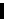 Syllabus versionSyllabus versionPre-requisitePre-requisitePre-requisiteStudents should have the strong knowledge in any One of the programming languages in this course.Syllabus versionSyllabus versionSyllabus version2023-26Batch	2023-26Batch	2023-26Batch	Course ObjectivesCourse ObjectivesCourse ObjectivesCourse ObjectivesCourse ObjectivesCourse ObjectivesCourse ObjectivesCourse ObjectivesCourse ObjectivesCourse ObjectivesTo understand and select the task based on their core skills.To get the knowledge about analytical skill for solving the selected task.To get confidence for implementing the task and solving the real time problems.Express technical and behavioral ideas and thought in oral settings.Prepare and conduct oral presentationsTo understand and select the task based on their core skills.To get the knowledge about analytical skill for solving the selected task.To get confidence for implementing the task and solving the real time problems.Express technical and behavioral ideas and thought in oral settings.Prepare and conduct oral presentationsTo understand and select the task based on their core skills.To get the knowledge about analytical skill for solving the selected task.To get confidence for implementing the task and solving the real time problems.Express technical and behavioral ideas and thought in oral settings.Prepare and conduct oral presentationsTo understand and select the task based on their core skills.To get the knowledge about analytical skill for solving the selected task.To get confidence for implementing the task and solving the real time problems.Express technical and behavioral ideas and thought in oral settings.Prepare and conduct oral presentationsTo understand and select the task based on their core skills.To get the knowledge about analytical skill for solving the selected task.To get confidence for implementing the task and solving the real time problems.Express technical and behavioral ideas and thought in oral settings.Prepare and conduct oral presentationsTo understand and select the task based on their core skills.To get the knowledge about analytical skill for solving the selected task.To get confidence for implementing the task and solving the real time problems.Express technical and behavioral ideas and thought in oral settings.Prepare and conduct oral presentationsTo understand and select the task based on their core skills.To get the knowledge about analytical skill for solving the selected task.To get confidence for implementing the task and solving the real time problems.Express technical and behavioral ideas and thought in oral settings.Prepare and conduct oral presentationsTo understand and select the task based on their core skills.To get the knowledge about analytical skill for solving the selected task.To get confidence for implementing the task and solving the real time problems.Express technical and behavioral ideas and thought in oral settings.Prepare and conduct oral presentationsTo understand and select the task based on their core skills.To get the knowledge about analytical skill for solving the selected task.To get confidence for implementing the task and solving the real time problems.Express technical and behavioral ideas and thought in oral settings.Prepare and conduct oral presentationsTo understand and select the task based on their core skills.To get the knowledge about analytical skill for solving the selected task.To get confidence for implementing the task and solving the real time problems.Express technical and behavioral ideas and thought in oral settings.Prepare and conduct oral presentationsExpected CourseOutcomesExpected CourseOutcomesExpected CourseOutcomesExpected CourseOutcomesExpected CourseOutcomesExpected CourseOutcomesExpected CourseOutcomesExpected CourseOutcomesExpected CourseOutcomesExpected CourseOutcomesOn the successful completion of the course, student will be able to:On the successful completion of the course, student will be able to:On the successful completion of the course, student will be able to:On the successful completion of the course, student will be able to:On the successful completion of the course, student will be able to:On the successful completion of the course, student will be able to:On the successful completion of the course, student will be able to:On the successful completion of the course, student will be able to:On the successful completion of the course, student will be able to:On the successful completion of the course, student will be able to:1Formulate a real world problem and develop its requirements develop a design solution for a set of requirementsFormulate a real world problem and develop its requirements develop a design solution for a set of requirementsFormulate a real world problem and develop its requirements develop a design solution for a set of requirementsFormulate a real world problem and develop its requirements develop a design solution for a set of requirementsFormulate a real world problem and develop its requirements develop a design solution for a set of requirementsFormulate a real world problem and develop its requirements develop a design solution for a set of requirementsFormulate a real world problem and develop its requirements develop a design solution for a set of requirementsK3K32Test and validate the conformance of the developed prototype against the original requirements of the problemTest and validate the conformance of the developed prototype against the original requirements of the problemTest and validate the conformance of the developed prototype against the original requirements of the problemTest and validate the conformance of the developed prototype against the original requirements of the problemTest and validate the conformance of the developed prototype against the original requirements of the problemTest and validate the conformance of the developed prototype against the original requirements of the problemTest and validate the conformance of the developed prototype against the original requirements of the problemK5K53Work as a responsible member and possibly a leader of a team in developing software solutionsWork as a responsible member and possibly a leader of a team in developing software solutionsWork as a responsible member and possibly a leader of a team in developing software solutionsWork as a responsible member and possibly a leader of a team in developing software solutionsWork as a responsible member and possibly a leader of a team in developing software solutionsWork as a responsible member and possibly a leader of a team in developing software solutionsWork as a responsible member and possibly a leader of a team in developing software solutionsK3K34Express technical ideas, strategies and methodologies in written form. Self-learnNew tools, algorithms and techniques that contribute to the software solution of the projectExpress technical ideas, strategies and methodologies in written form. Self-learnNew tools, algorithms and techniques that contribute to the software solution of the projectExpress technical ideas, strategies and methodologies in written form. Self-learnNew tools, algorithms and techniques that contribute to the software solution of the projectExpress technical ideas, strategies and methodologies in written form. Self-learnNew tools, algorithms and techniques that contribute to the software solution of the projectExpress technical ideas, strategies and methodologies in written form. Self-learnNew tools, algorithms and techniques that contribute to the software solution of the projectExpress technical ideas, strategies and methodologies in written form. Self-learnNew tools, algorithms and techniques that contribute to the software solution of the projectExpress technical ideas, strategies and methodologies in written form. Self-learnNew tools, algorithms and techniques that contribute to the software solution of the projectK1- K4K1- K45Generate alternative solutions, compare them and select the optimum oneGenerate alternative solutions, compare them and select the optimum oneGenerate alternative solutions, compare them and select the optimum oneGenerate alternative solutions, compare them and select the optimum oneGenerate alternative solutions, compare them and select the optimum oneGenerate alternative solutions, compare them and select the optimum oneGenerate alternative solutions, compare them and select the optimum oneK6K6K1–RememberK2–UnderstandK3–applyK4-AnalyzeK5–evaluateK6-CreateK1–RememberK2–UnderstandK3–applyK4-AnalyzeK5–evaluateK6-CreateK1–RememberK2–UnderstandK3–applyK4-AnalyzeK5–evaluateK6-CreateK1–RememberK2–UnderstandK3–applyK4-AnalyzeK5–evaluateK6-CreateK1–RememberK2–UnderstandK3–applyK4-AnalyzeK5–evaluateK6-CreateK1–RememberK2–UnderstandK3–applyK4-AnalyzeK5–evaluateK6-CreateK1–RememberK2–UnderstandK3–applyK4-AnalyzeK5–evaluateK6-CreateK1–RememberK2–UnderstandK3–applyK4-AnalyzeK5–evaluateK6-CreateK1–RememberK2–UnderstandK3–applyK4-AnalyzeK5–evaluateK6-CreateK1–RememberK2–UnderstandK3–applyK4-AnalyzeK5–evaluateK6-CreateAim of the project workAim of the project workAim of the project workAim of the project workAim of the project workAim of the project workAim of the project workAim of the project workAim of the project workAim of the project workThe aim of the project work is to acquire practical knowledge on the implementation of the programming concepts studied.Each student should carry out individually one project work and it may be a work using the software packages that they have learned or the implementation of concepts from the papers studied or implementation of any innovative idea focusing on application oriented concepts.The project work should be compulsorily done in the college only under the supervision of the department staff concerned.Viva VoceViva-Voce will be conducted at the end of the year by both Internal (Respective Guides) and External Examiners, after duly verifying the Annexure Report available in the College, for a total of 100 marks at the last day of the practical session.Out of 100 marks, 25 marks for CIA and 75 for CEE (50 evaluation of project report + 25 Viva Voce).The aim of the project work is to acquire practical knowledge on the implementation of the programming concepts studied.Each student should carry out individually one project work and it may be a work using the software packages that they have learned or the implementation of concepts from the papers studied or implementation of any innovative idea focusing on application oriented concepts.The project work should be compulsorily done in the college only under the supervision of the department staff concerned.Viva VoceViva-Voce will be conducted at the end of the year by both Internal (Respective Guides) and External Examiners, after duly verifying the Annexure Report available in the College, for a total of 100 marks at the last day of the practical session.Out of 100 marks, 25 marks for CIA and 75 for CEE (50 evaluation of project report + 25 Viva Voce).The aim of the project work is to acquire practical knowledge on the implementation of the programming concepts studied.Each student should carry out individually one project work and it may be a work using the software packages that they have learned or the implementation of concepts from the papers studied or implementation of any innovative idea focusing on application oriented concepts.The project work should be compulsorily done in the college only under the supervision of the department staff concerned.Viva VoceViva-Voce will be conducted at the end of the year by both Internal (Respective Guides) and External Examiners, after duly verifying the Annexure Report available in the College, for a total of 100 marks at the last day of the practical session.Out of 100 marks, 25 marks for CIA and 75 for CEE (50 evaluation of project report + 25 Viva Voce).The aim of the project work is to acquire practical knowledge on the implementation of the programming concepts studied.Each student should carry out individually one project work and it may be a work using the software packages that they have learned or the implementation of concepts from the papers studied or implementation of any innovative idea focusing on application oriented concepts.The project work should be compulsorily done in the college only under the supervision of the department staff concerned.Viva VoceViva-Voce will be conducted at the end of the year by both Internal (Respective Guides) and External Examiners, after duly verifying the Annexure Report available in the College, for a total of 100 marks at the last day of the practical session.Out of 100 marks, 25 marks for CIA and 75 for CEE (50 evaluation of project report + 25 Viva Voce).The aim of the project work is to acquire practical knowledge on the implementation of the programming concepts studied.Each student should carry out individually one project work and it may be a work using the software packages that they have learned or the implementation of concepts from the papers studied or implementation of any innovative idea focusing on application oriented concepts.The project work should be compulsorily done in the college only under the supervision of the department staff concerned.Viva VoceViva-Voce will be conducted at the end of the year by both Internal (Respective Guides) and External Examiners, after duly verifying the Annexure Report available in the College, for a total of 100 marks at the last day of the practical session.Out of 100 marks, 25 marks for CIA and 75 for CEE (50 evaluation of project report + 25 Viva Voce).The aim of the project work is to acquire practical knowledge on the implementation of the programming concepts studied.Each student should carry out individually one project work and it may be a work using the software packages that they have learned or the implementation of concepts from the papers studied or implementation of any innovative idea focusing on application oriented concepts.The project work should be compulsorily done in the college only under the supervision of the department staff concerned.Viva VoceViva-Voce will be conducted at the end of the year by both Internal (Respective Guides) and External Examiners, after duly verifying the Annexure Report available in the College, for a total of 100 marks at the last day of the practical session.Out of 100 marks, 25 marks for CIA and 75 for CEE (50 evaluation of project report + 25 Viva Voce).The aim of the project work is to acquire practical knowledge on the implementation of the programming concepts studied.Each student should carry out individually one project work and it may be a work using the software packages that they have learned or the implementation of concepts from the papers studied or implementation of any innovative idea focusing on application oriented concepts.The project work should be compulsorily done in the college only under the supervision of the department staff concerned.Viva VoceViva-Voce will be conducted at the end of the year by both Internal (Respective Guides) and External Examiners, after duly verifying the Annexure Report available in the College, for a total of 100 marks at the last day of the practical session.Out of 100 marks, 25 marks for CIA and 75 for CEE (50 evaluation of project report + 25 Viva Voce).The aim of the project work is to acquire practical knowledge on the implementation of the programming concepts studied.Each student should carry out individually one project work and it may be a work using the software packages that they have learned or the implementation of concepts from the papers studied or implementation of any innovative idea focusing on application oriented concepts.The project work should be compulsorily done in the college only under the supervision of the department staff concerned.Viva VoceViva-Voce will be conducted at the end of the year by both Internal (Respective Guides) and External Examiners, after duly verifying the Annexure Report available in the College, for a total of 100 marks at the last day of the practical session.Out of 100 marks, 25 marks for CIA and 75 for CEE (50 evaluation of project report + 25 Viva Voce).The aim of the project work is to acquire practical knowledge on the implementation of the programming concepts studied.Each student should carry out individually one project work and it may be a work using the software packages that they have learned or the implementation of concepts from the papers studied or implementation of any innovative idea focusing on application oriented concepts.The project work should be compulsorily done in the college only under the supervision of the department staff concerned.Viva VoceViva-Voce will be conducted at the end of the year by both Internal (Respective Guides) and External Examiners, after duly verifying the Annexure Report available in the College, for a total of 100 marks at the last day of the practical session.Out of 100 marks, 25 marks for CIA and 75 for CEE (50 evaluation of project report + 25 Viva Voce).The aim of the project work is to acquire practical knowledge on the implementation of the programming concepts studied.Each student should carry out individually one project work and it may be a work using the software packages that they have learned or the implementation of concepts from the papers studied or implementation of any innovative idea focusing on application oriented concepts.The project work should be compulsorily done in the college only under the supervision of the department staff concerned.Viva VoceViva-Voce will be conducted at the end of the year by both Internal (Respective Guides) and External Examiners, after duly verifying the Annexure Report available in the College, for a total of 100 marks at the last day of the practical session.Out of 100 marks, 25 marks for CIA and 75 for CEE (50 evaluation of project report + 25 Viva Voce).Project Work FormatPROJECT WORKTITLE OF THE DISSERTATIONBonafide Work Done by STUDENT NAME REG.NO.Dissertation submitted in partial fulfillment of the requirements for the award of<Name of the Degree> of Bharathiar University, Coimbatore-46.College LogoSignature of the Guide	Signature of the HOD Submitted for the Viva-Voce Examination held on  		Internal Examiner	External Examiner Month–YearCONTENTSAcknowledgement ContentsSynopsisIntroduction Organization Profile System Specification Hardware Configuration Software SpecificationSystem Study Existing System Drawbacks Proposed System FeaturesSystem Design and DevelopmentFile Design Input Design Output Design Database DesignSystem DevelopmentDescription of Modules(Detailed explanation about the project work)Testing and ImplementationConclusionBibliographyAppendicesData Flow DiagramTable StructureSample CodingSample InputSample OutputPO1PO2PO3PO4PO5PO6PO7PO8PO9PO10CO1SSSSMLLLLLCO2SSSSMLLLLLCO3SSSSMMMLLLCO4SSSSMMMLLLCO5SSSSMMMLLLCourse CodeCourse CodeCourse CodeArtificial Neural Network and Fuzzy SystemsLLTPPPCCCore/elective/SupportiveCore/elective/SupportiveCore/elective/SupportiveCore/elective/SupportiveElective: II55000044Pre-requisitePre-requisitePre-requisitePre-requisiteNoneSyllabusSyllabus2023-26Batch2023-26Batch2023-26Batch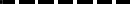 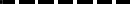 Course ObjectivesCourse ObjectivesCourse ObjectivesCourse ObjectivesCourse ObjectivesCourse ObjectivesCourse ObjectivesCourse ObjectivesCourse Objectives2023-26Batch2023-26Batch2023-26BatchTo introduce the concepts of artificial neural networks and fuzzy systemsTo explain the basic mathematical elements of the theory of fuzzy sets.To introduce the concepts of artificial neural networks and fuzzy systemsTo explain the basic mathematical elements of the theory of fuzzy sets.To introduce the concepts of artificial neural networks and fuzzy systemsTo explain the basic mathematical elements of the theory of fuzzy sets.To introduce the concepts of artificial neural networks and fuzzy systemsTo explain the basic mathematical elements of the theory of fuzzy sets.To introduce the concepts of artificial neural networks and fuzzy systemsTo explain the basic mathematical elements of the theory of fuzzy sets.To introduce the concepts of artificial neural networks and fuzzy systemsTo explain the basic mathematical elements of the theory of fuzzy sets.To introduce the concepts of artificial neural networks and fuzzy systemsTo explain the basic mathematical elements of the theory of fuzzy sets.To introduce the concepts of artificial neural networks and fuzzy systemsTo explain the basic mathematical elements of the theory of fuzzy sets.To introduce the concepts of artificial neural networks and fuzzy systemsTo explain the basic mathematical elements of the theory of fuzzy sets.To introduce the concepts of artificial neural networks and fuzzy systemsTo explain the basic mathematical elements of the theory of fuzzy sets.To introduce the concepts of artificial neural networks and fuzzy systemsTo explain the basic mathematical elements of the theory of fuzzy sets.To introduce the concepts of artificial neural networks and fuzzy systemsTo explain the basic mathematical elements of the theory of fuzzy sets.To introduce the concepts of artificial neural networks and fuzzy systemsTo explain the basic mathematical elements of the theory of fuzzy sets.Expected CourseOutcomesExpected CourseOutcomesExpected CourseOutcomesExpected CourseOutcomesExpected CourseOutcomesExpected CourseOutcomesExpected CourseOutcomesExpected CourseOutcomesExpected CourseOutcomesExpected CourseOutcomesExpected CourseOutcomesExpected CourseOutcomesExpected CourseOutcomes1Explain the concepts of neural networks and, fuzzy logicExplain the concepts of neural networks and, fuzzy logicExplain the concepts of neural networks and, fuzzy logicExplain the concepts of neural networks and, fuzzy logicExplain the concepts of neural networks and, fuzzy logicExplain the concepts of neural networks and, fuzzy logicExplain the concepts of neural networks and, fuzzy logicExplain the concepts of neural networks and, fuzzy logicExplain the concepts of neural networks and, fuzzy logicK2K2K22Understanding of the basic mathematical elements of the theory of fuzzy sets.Understanding of the basic mathematical elements of the theory of fuzzy sets.Understanding of the basic mathematical elements of the theory of fuzzy sets.Understanding of the basic mathematical elements of the theory of fuzzy sets.Understanding of the basic mathematical elements of the theory of fuzzy sets.Understanding of the basic mathematical elements of the theory of fuzzy sets.Understanding of the basic mathematical elements of the theory of fuzzy sets.Understanding of the basic mathematical elements of the theory of fuzzy sets.Understanding of the basic mathematical elements of the theory of fuzzy sets.K2K2K23Understanding the differences and similarities between fuzzy sets and classical sets theoriesUnderstanding the differences and similarities between fuzzy sets and classical sets theoriesUnderstanding the differences and similarities between fuzzy sets and classical sets theoriesUnderstanding the differences and similarities between fuzzy sets and classical sets theoriesUnderstanding the differences and similarities between fuzzy sets and classical sets theoriesUnderstanding the differences and similarities between fuzzy sets and classical sets theoriesUnderstanding the differences and similarities between fuzzy sets and classical sets theoriesUnderstanding the differences and similarities between fuzzy sets and classical sets theoriesUnderstanding the differences and similarities between fuzzy sets and classical sets theoriesK2K2K24Solve problems that are appropriately solved by neural networks and fuzzy logicSolve problems that are appropriately solved by neural networks and fuzzy logicSolve problems that are appropriately solved by neural networks and fuzzy logicSolve problems that are appropriately solved by neural networks and fuzzy logicSolve problems that are appropriately solved by neural networks and fuzzy logicSolve problems that are appropriately solved by neural networks and fuzzy logicSolve problems that are appropriately solved by neural networks and fuzzy logicSolve problems that are appropriately solved by neural networks and fuzzy logicSolve problems that are appropriately solved by neural networks and fuzzy logicK3K3K3K1–RememberK2–UnderstandK3–applyK4-AnalyzeK5–evaluateK6-CreateK1–RememberK2–UnderstandK3–applyK4-AnalyzeK5–evaluateK6-CreateK1–RememberK2–UnderstandK3–applyK4-AnalyzeK5–evaluateK6-CreateK1–RememberK2–UnderstandK3–applyK4-AnalyzeK5–evaluateK6-CreateK1–RememberK2–UnderstandK3–applyK4-AnalyzeK5–evaluateK6-CreateK1–RememberK2–UnderstandK3–applyK4-AnalyzeK5–evaluateK6-CreateK1–RememberK2–UnderstandK3–applyK4-AnalyzeK5–evaluateK6-CreateK1–RememberK2–UnderstandK3–applyK4-AnalyzeK5–evaluateK6-CreateK1–RememberK2–UnderstandK3–applyK4-AnalyzeK5–evaluateK6-CreateK1–RememberK2–UnderstandK3–applyK4-AnalyzeK5–evaluateK6-CreateK1–RememberK2–UnderstandK3–applyK4-AnalyzeK5–evaluateK6-CreateK1–RememberK2–UnderstandK3–applyK4-AnalyzeK5–evaluateK6-CreateK1–RememberK2–UnderstandK3–applyK4-AnalyzeK5–evaluateK6-CreateUNIT IUNIT IIntroductionIntroductionIntroductionIntroductionIntroductionIntroduction1414141414Basic concepts-single layer perceptron-Multilayer perceptron-Adaline-Madaline-Learning rules-Supervised learning-Back propagation networks-Training algorithm, Advanced algorithms- Adaptive network-Radial basis network modular network-ApplicationsBasic concepts-single layer perceptron-Multilayer perceptron-Adaline-Madaline-Learning rules-Supervised learning-Back propagation networks-Training algorithm, Advanced algorithms- Adaptive network-Radial basis network modular network-ApplicationsBasic concepts-single layer perceptron-Multilayer perceptron-Adaline-Madaline-Learning rules-Supervised learning-Back propagation networks-Training algorithm, Advanced algorithms- Adaptive network-Radial basis network modular network-ApplicationsBasic concepts-single layer perceptron-Multilayer perceptron-Adaline-Madaline-Learning rules-Supervised learning-Back propagation networks-Training algorithm, Advanced algorithms- Adaptive network-Radial basis network modular network-ApplicationsBasic concepts-single layer perceptron-Multilayer perceptron-Adaline-Madaline-Learning rules-Supervised learning-Back propagation networks-Training algorithm, Advanced algorithms- Adaptive network-Radial basis network modular network-ApplicationsBasic concepts-single layer perceptron-Multilayer perceptron-Adaline-Madaline-Learning rules-Supervised learning-Back propagation networks-Training algorithm, Advanced algorithms- Adaptive network-Radial basis network modular network-ApplicationsBasic concepts-single layer perceptron-Multilayer perceptron-Adaline-Madaline-Learning rules-Supervised learning-Back propagation networks-Training algorithm, Advanced algorithms- Adaptive network-Radial basis network modular network-ApplicationsBasic concepts-single layer perceptron-Multilayer perceptron-Adaline-Madaline-Learning rules-Supervised learning-Back propagation networks-Training algorithm, Advanced algorithms- Adaptive network-Radial basis network modular network-ApplicationsBasic concepts-single layer perceptron-Multilayer perceptron-Adaline-Madaline-Learning rules-Supervised learning-Back propagation networks-Training algorithm, Advanced algorithms- Adaptive network-Radial basis network modular network-ApplicationsBasic concepts-single layer perceptron-Multilayer perceptron-Adaline-Madaline-Learning rules-Supervised learning-Back propagation networks-Training algorithm, Advanced algorithms- Adaptive network-Radial basis network modular network-ApplicationsBasic concepts-single layer perceptron-Multilayer perceptron-Adaline-Madaline-Learning rules-Supervised learning-Back propagation networks-Training algorithm, Advanced algorithms- Adaptive network-Radial basis network modular network-ApplicationsBasic concepts-single layer perceptron-Multilayer perceptron-Adaline-Madaline-Learning rules-Supervised learning-Back propagation networks-Training algorithm, Advanced algorithms- Adaptive network-Radial basis network modular network-ApplicationsBasic concepts-single layer perceptron-Multilayer perceptron-Adaline-Madaline-Learning rules-Supervised learning-Back propagation networks-Training algorithm, Advanced algorithms- Adaptive network-Radial basis network modular network-ApplicationsUNIT IIUNIT IILearningLearningLearningLearningLearningLearning1616161616Introduction-unsupervised learning-Competitive learning networks-Kohonen self organizing networks- Learning vector quantisation- Hebbian learning–Hopfield network-Content address able nature, Binary Hopfield network, Continuous Hopfield network Travelling Salesperson problem-Adaptive resonance theory–Bidirectional Associative Memory-Principle component AnalysisIntroduction-unsupervised learning-Competitive learning networks-Kohonen self organizing networks- Learning vector quantisation- Hebbian learning–Hopfield network-Content address able nature, Binary Hopfield network, Continuous Hopfield network Travelling Salesperson problem-Adaptive resonance theory–Bidirectional Associative Memory-Principle component AnalysisIntroduction-unsupervised learning-Competitive learning networks-Kohonen self organizing networks- Learning vector quantisation- Hebbian learning–Hopfield network-Content address able nature, Binary Hopfield network, Continuous Hopfield network Travelling Salesperson problem-Adaptive resonance theory–Bidirectional Associative Memory-Principle component AnalysisIntroduction-unsupervised learning-Competitive learning networks-Kohonen self organizing networks- Learning vector quantisation- Hebbian learning–Hopfield network-Content address able nature, Binary Hopfield network, Continuous Hopfield network Travelling Salesperson problem-Adaptive resonance theory–Bidirectional Associative Memory-Principle component AnalysisIntroduction-unsupervised learning-Competitive learning networks-Kohonen self organizing networks- Learning vector quantisation- Hebbian learning–Hopfield network-Content address able nature, Binary Hopfield network, Continuous Hopfield network Travelling Salesperson problem-Adaptive resonance theory–Bidirectional Associative Memory-Principle component AnalysisIntroduction-unsupervised learning-Competitive learning networks-Kohonen self organizing networks- Learning vector quantisation- Hebbian learning–Hopfield network-Content address able nature, Binary Hopfield network, Continuous Hopfield network Travelling Salesperson problem-Adaptive resonance theory–Bidirectional Associative Memory-Principle component AnalysisIntroduction-unsupervised learning-Competitive learning networks-Kohonen self organizing networks- Learning vector quantisation- Hebbian learning–Hopfield network-Content address able nature, Binary Hopfield network, Continuous Hopfield network Travelling Salesperson problem-Adaptive resonance theory–Bidirectional Associative Memory-Principle component AnalysisIntroduction-unsupervised learning-Competitive learning networks-Kohonen self organizing networks- Learning vector quantisation- Hebbian learning–Hopfield network-Content address able nature, Binary Hopfield network, Continuous Hopfield network Travelling Salesperson problem-Adaptive resonance theory–Bidirectional Associative Memory-Principle component AnalysisIntroduction-unsupervised learning-Competitive learning networks-Kohonen self organizing networks- Learning vector quantisation- Hebbian learning–Hopfield network-Content address able nature, Binary Hopfield network, Continuous Hopfield network Travelling Salesperson problem-Adaptive resonance theory–Bidirectional Associative Memory-Principle component AnalysisIntroduction-unsupervised learning-Competitive learning networks-Kohonen self organizing networks- Learning vector quantisation- Hebbian learning–Hopfield network-Content address able nature, Binary Hopfield network, Continuous Hopfield network Travelling Salesperson problem-Adaptive resonance theory–Bidirectional Associative Memory-Principle component AnalysisIntroduction-unsupervised learning-Competitive learning networks-Kohonen self organizing networks- Learning vector quantisation- Hebbian learning–Hopfield network-Content address able nature, Binary Hopfield network, Continuous Hopfield network Travelling Salesperson problem-Adaptive resonance theory–Bidirectional Associative Memory-Principle component AnalysisIntroduction-unsupervised learning-Competitive learning networks-Kohonen self organizing networks- Learning vector quantisation- Hebbian learning–Hopfield network-Content address able nature, Binary Hopfield network, Continuous Hopfield network Travelling Salesperson problem-Adaptive resonance theory–Bidirectional Associative Memory-Principle component AnalysisIntroduction-unsupervised learning-Competitive learning networks-Kohonen self organizing networks- Learning vector quantisation- Hebbian learning–Hopfield network-Content address able nature, Binary Hopfield network, Continuous Hopfield network Travelling Salesperson problem-Adaptive resonance theory–Bidirectional Associative Memory-Principle component AnalysisUNIT IIIUNIT IIIFuzzy SetsFuzzy SetsFuzzy SetsFuzzy SetsFuzzy SetsFuzzy Sets1616161616Introduction–crisp sets an overview–the notion of fuzzy sets–Basic concepts of fuzzy sets– classical logic an overview–Fuzzy logic. Operations on fuzzy sets-fuzzy complement–fuzzy union – fuzzy intersection–combinations of operations–general aggregation operationsIntroduction–crisp sets an overview–the notion of fuzzy sets–Basic concepts of fuzzy sets– classical logic an overview–Fuzzy logic. Operations on fuzzy sets-fuzzy complement–fuzzy union – fuzzy intersection–combinations of operations–general aggregation operationsIntroduction–crisp sets an overview–the notion of fuzzy sets–Basic concepts of fuzzy sets– classical logic an overview–Fuzzy logic. Operations on fuzzy sets-fuzzy complement–fuzzy union – fuzzy intersection–combinations of operations–general aggregation operationsIntroduction–crisp sets an overview–the notion of fuzzy sets–Basic concepts of fuzzy sets– classical logic an overview–Fuzzy logic. Operations on fuzzy sets-fuzzy complement–fuzzy union – fuzzy intersection–combinations of operations–general aggregation operationsIntroduction–crisp sets an overview–the notion of fuzzy sets–Basic concepts of fuzzy sets– classical logic an overview–Fuzzy logic. Operations on fuzzy sets-fuzzy complement–fuzzy union – fuzzy intersection–combinations of operations–general aggregation operationsIntroduction–crisp sets an overview–the notion of fuzzy sets–Basic concepts of fuzzy sets– classical logic an overview–Fuzzy logic. Operations on fuzzy sets-fuzzy complement–fuzzy union – fuzzy intersection–combinations of operations–general aggregation operationsIntroduction–crisp sets an overview–the notion of fuzzy sets–Basic concepts of fuzzy sets– classical logic an overview–Fuzzy logic. Operations on fuzzy sets-fuzzy complement–fuzzy union – fuzzy intersection–combinations of operations–general aggregation operationsIntroduction–crisp sets an overview–the notion of fuzzy sets–Basic concepts of fuzzy sets– classical logic an overview–Fuzzy logic. Operations on fuzzy sets-fuzzy complement–fuzzy union – fuzzy intersection–combinations of operations–general aggregation operationsIntroduction–crisp sets an overview–the notion of fuzzy sets–Basic concepts of fuzzy sets– classical logic an overview–Fuzzy logic. Operations on fuzzy sets-fuzzy complement–fuzzy union – fuzzy intersection–combinations of operations–general aggregation operationsIntroduction–crisp sets an overview–the notion of fuzzy sets–Basic concepts of fuzzy sets– classical logic an overview–Fuzzy logic. Operations on fuzzy sets-fuzzy complement–fuzzy union – fuzzy intersection–combinations of operations–general aggregation operationsIntroduction–crisp sets an overview–the notion of fuzzy sets–Basic concepts of fuzzy sets– classical logic an overview–Fuzzy logic. Operations on fuzzy sets-fuzzy complement–fuzzy union – fuzzy intersection–combinations of operations–general aggregation operationsIntroduction–crisp sets an overview–the notion of fuzzy sets–Basic concepts of fuzzy sets– classical logic an overview–Fuzzy logic. Operations on fuzzy sets-fuzzy complement–fuzzy union – fuzzy intersection–combinations of operations–general aggregation operationsIntroduction–crisp sets an overview–the notion of fuzzy sets–Basic concepts of fuzzy sets– classical logic an overview–Fuzzy logic. Operations on fuzzy sets-fuzzy complement–fuzzy union – fuzzy intersection–combinations of operations–general aggregation operationsUNIT IVUNIT IVRelationsRelationsRelationsRelationsRelationsRelations1414141414Crisp and fuzzy relations–binary relations–binary relations on a single set–equivalence and similarity relations–Compatibility or tolerance relations–orderings–Membership functions–methods of generation – defuzzification methodsCrisp and fuzzy relations–binary relations–binary relations on a single set–equivalence and similarity relations–Compatibility or tolerance relations–orderings–Membership functions–methods of generation – defuzzification methodsCrisp and fuzzy relations–binary relations–binary relations on a single set–equivalence and similarity relations–Compatibility or tolerance relations–orderings–Membership functions–methods of generation – defuzzification methodsCrisp and fuzzy relations–binary relations–binary relations on a single set–equivalence and similarity relations–Compatibility or tolerance relations–orderings–Membership functions–methods of generation – defuzzification methodsCrisp and fuzzy relations–binary relations–binary relations on a single set–equivalence and similarity relations–Compatibility or tolerance relations–orderings–Membership functions–methods of generation – defuzzification methodsCrisp and fuzzy relations–binary relations–binary relations on a single set–equivalence and similarity relations–Compatibility or tolerance relations–orderings–Membership functions–methods of generation – defuzzification methodsCrisp and fuzzy relations–binary relations–binary relations on a single set–equivalence and similarity relations–Compatibility or tolerance relations–orderings–Membership functions–methods of generation – defuzzification methodsCrisp and fuzzy relations–binary relations–binary relations on a single set–equivalence and similarity relations–Compatibility or tolerance relations–orderings–Membership functions–methods of generation – defuzzification methodsCrisp and fuzzy relations–binary relations–binary relations on a single set–equivalence and similarity relations–Compatibility or tolerance relations–orderings–Membership functions–methods of generation – defuzzification methodsCrisp and fuzzy relations–binary relations–binary relations on a single set–equivalence and similarity relations–Compatibility or tolerance relations–orderings–Membership functions–methods of generation – defuzzification methodsCrisp and fuzzy relations–binary relations–binary relations on a single set–equivalence and similarity relations–Compatibility or tolerance relations–orderings–Membership functions–methods of generation – defuzzification methodsCrisp and fuzzy relations–binary relations–binary relations on a single set–equivalence and similarity relations–Compatibility or tolerance relations–orderings–Membership functions–methods of generation – defuzzification methodsCrisp and fuzzy relations–binary relations–binary relations on a single set–equivalence and similarity relations–Compatibility or tolerance relations–orderings–Membership functions–methods of generation – defuzzification methodsUNIT VUNIT VTree LearningTree LearningTree LearningTree LearningTree LearningTree Learning1515151515Adaptive Neuro Fuzzy based inference systems–classification and regression trees: decision tress, Cart algorithm – Data clustering algorithms: K means clustering, Fuzzy C means clustering, Mountain clustering, Subtractive clustering – rule base structure identification – Neuro fuzzy control: Feedback Control Systems, Expert Control, Inverse Learning, Specialized Learning, Back propagation through Real–Time Recurrent Learning.Adaptive Neuro Fuzzy based inference systems–classification and regression trees: decision tress, Cart algorithm – Data clustering algorithms: K means clustering, Fuzzy C means clustering, Mountain clustering, Subtractive clustering – rule base structure identification – Neuro fuzzy control: Feedback Control Systems, Expert Control, Inverse Learning, Specialized Learning, Back propagation through Real–Time Recurrent Learning.Adaptive Neuro Fuzzy based inference systems–classification and regression trees: decision tress, Cart algorithm – Data clustering algorithms: K means clustering, Fuzzy C means clustering, Mountain clustering, Subtractive clustering – rule base structure identification – Neuro fuzzy control: Feedback Control Systems, Expert Control, Inverse Learning, Specialized Learning, Back propagation through Real–Time Recurrent Learning.Adaptive Neuro Fuzzy based inference systems–classification and regression trees: decision tress, Cart algorithm – Data clustering algorithms: K means clustering, Fuzzy C means clustering, Mountain clustering, Subtractive clustering – rule base structure identification – Neuro fuzzy control: Feedback Control Systems, Expert Control, Inverse Learning, Specialized Learning, Back propagation through Real–Time Recurrent Learning.Adaptive Neuro Fuzzy based inference systems–classification and regression trees: decision tress, Cart algorithm – Data clustering algorithms: K means clustering, Fuzzy C means clustering, Mountain clustering, Subtractive clustering – rule base structure identification – Neuro fuzzy control: Feedback Control Systems, Expert Control, Inverse Learning, Specialized Learning, Back propagation through Real–Time Recurrent Learning.Adaptive Neuro Fuzzy based inference systems–classification and regression trees: decision tress, Cart algorithm – Data clustering algorithms: K means clustering, Fuzzy C means clustering, Mountain clustering, Subtractive clustering – rule base structure identification – Neuro fuzzy control: Feedback Control Systems, Expert Control, Inverse Learning, Specialized Learning, Back propagation through Real–Time Recurrent Learning.Adaptive Neuro Fuzzy based inference systems–classification and regression trees: decision tress, Cart algorithm – Data clustering algorithms: K means clustering, Fuzzy C means clustering, Mountain clustering, Subtractive clustering – rule base structure identification – Neuro fuzzy control: Feedback Control Systems, Expert Control, Inverse Learning, Specialized Learning, Back propagation through Real–Time Recurrent Learning.Adaptive Neuro Fuzzy based inference systems–classification and regression trees: decision tress, Cart algorithm – Data clustering algorithms: K means clustering, Fuzzy C means clustering, Mountain clustering, Subtractive clustering – rule base structure identification – Neuro fuzzy control: Feedback Control Systems, Expert Control, Inverse Learning, Specialized Learning, Back propagation through Real–Time Recurrent Learning.Adaptive Neuro Fuzzy based inference systems–classification and regression trees: decision tress, Cart algorithm – Data clustering algorithms: K means clustering, Fuzzy C means clustering, Mountain clustering, Subtractive clustering – rule base structure identification – Neuro fuzzy control: Feedback Control Systems, Expert Control, Inverse Learning, Specialized Learning, Back propagation through Real–Time Recurrent Learning.Adaptive Neuro Fuzzy based inference systems–classification and regression trees: decision tress, Cart algorithm – Data clustering algorithms: K means clustering, Fuzzy C means clustering, Mountain clustering, Subtractive clustering – rule base structure identification – Neuro fuzzy control: Feedback Control Systems, Expert Control, Inverse Learning, Specialized Learning, Back propagation through Real–Time Recurrent Learning.Adaptive Neuro Fuzzy based inference systems–classification and regression trees: decision tress, Cart algorithm – Data clustering algorithms: K means clustering, Fuzzy C means clustering, Mountain clustering, Subtractive clustering – rule base structure identification – Neuro fuzzy control: Feedback Control Systems, Expert Control, Inverse Learning, Specialized Learning, Back propagation through Real–Time Recurrent Learning.Adaptive Neuro Fuzzy based inference systems–classification and regression trees: decision tress, Cart algorithm – Data clustering algorithms: K means clustering, Fuzzy C means clustering, Mountain clustering, Subtractive clustering – rule base structure identification – Neuro fuzzy control: Feedback Control Systems, Expert Control, Inverse Learning, Specialized Learning, Back propagation through Real–Time Recurrent Learning.Adaptive Neuro Fuzzy based inference systems–classification and regression trees: decision tress, Cart algorithm – Data clustering algorithms: K means clustering, Fuzzy C means clustering, Mountain clustering, Subtractive clustering – rule base structure identification – Neuro fuzzy control: Feedback Control Systems, Expert Control, Inverse Learning, Specialized Learning, Back propagation through Real–Time Recurrent Learning.Total Lecture HoursTotal Lecture HoursTotal Lecture HoursTotal Lecture HoursTotal Lecture HoursTotal Lecture HoursTotal Lecture HoursTotal Lecture Hours75Hour s75Hour s75Hour s75Hour s75Hour sText Book(s)Text Book(s)Text Book(s)1―NeuroFuzzyandSoftcomputing‖,JangJ.S.R.,SunC.TandMizutaniE–Pearsoneducation, 2004―NeuroFuzzyandSoftcomputing‖,JangJ.S.R.,SunC.TandMizutaniE–Pearsoneducation, 20042‖FundamentalsofNeuralNetworks‖,LaureneFauseett,PrenticeHallIndia,NewDelhi,1994.‖FundamentalsofNeuralNetworks‖,LaureneFauseett,PrenticeHallIndia,NewDelhi,1994.ReferenceBook(s)ReferenceBook(s)ReferenceBook(s)1‖FuzzyLogicEngineeringApplications‖,TimothyJ.Ross,McGrawHill,NewYork,1997.‖FuzzyLogicEngineeringApplications‖,TimothyJ.Ross,McGrawHill,NewYork,1997.2―Neuralnetworks,Fuzzylogics,andGeneticalgorithms‖,S.Rajasekaranand G.A.VijayalakshmiPaiPrenticeHallofIndia,2003―Neuralnetworks,Fuzzylogics,andGeneticalgorithms‖,S.Rajasekaranand G.A.VijayalakshmiPaiPrenticeHallofIndia,20033‖FuzzySetsandFuzzyLogic‖,GeorgeJ.KlirandBoYuan,PrenticeHallInc.,NewJersey,199 5‖FuzzySetsandFuzzyLogic‖,GeorgeJ.KlirandBoYuan,PrenticeHallInc.,NewJersey,199 54―PrinciplesofSoftComputing‖S.N.Sivanandam,S.N.DeepaWileyIndiaPvtLtd.―PrinciplesofSoftComputing‖S.N.Sivanandam,S.N.DeepaWileyIndiaPvtLtd.Related Online Contents(MOOC,SWAYAM,NPTEL,Websites etc)1https://onlinecourses.swayam2.ac.in/aic20_sp06/preview2https://onlinecourses.swayam2.ac.in/arp19_ap79/previewCourse Designed by:Course Designed by:Course Designed by:PO1PO2PO3PO4PO5PO6PO7PO8PO9PO10CO1LLLLLLLLLLCO2MLLLLLLLLLCO3SMLLLLLLLLCO4SMMLLLLLLLCourse CodeCourse CodeCourse CodeWeb Application SecurityLLTPPPPCCore/elective/SupportiveCore/elective/SupportiveCore/elective/SupportiveCore/elective/SupportiveElective: II55000004Pre-requisitePre-requisitePre-requisitePre-requisiteNoneSyllabuSyllabu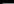 2023-26Batch2023-26Batch2023-26BatchCourseObjectivesCourseObjectivesCourseObjectivesCourseObjectivesCourseObjectivesCourseObjectivesCourseObjectivesCourseObjectivesCourseObjectivesCourseObjectives2023-26Batch2023-26Batch2023-26BatchTo introduce the concepts of security in web applicationsTo explain about crime prevention and routine duties in a police stationTo introduce the concepts of security in web applicationsTo explain about crime prevention and routine duties in a police stationTo introduce the concepts of security in web applicationsTo explain about crime prevention and routine duties in a police stationTo introduce the concepts of security in web applicationsTo explain about crime prevention and routine duties in a police stationTo introduce the concepts of security in web applicationsTo explain about crime prevention and routine duties in a police stationTo introduce the concepts of security in web applicationsTo explain about crime prevention and routine duties in a police stationTo introduce the concepts of security in web applicationsTo explain about crime prevention and routine duties in a police stationTo introduce the concepts of security in web applicationsTo explain about crime prevention and routine duties in a police stationTo introduce the concepts of security in web applicationsTo explain about crime prevention and routine duties in a police stationTo introduce the concepts of security in web applicationsTo explain about crime prevention and routine duties in a police stationTo introduce the concepts of security in web applicationsTo explain about crime prevention and routine duties in a police stationTo introduce the concepts of security in web applicationsTo explain about crime prevention and routine duties in a police stationTo introduce the concepts of security in web applicationsTo explain about crime prevention and routine duties in a police stationExpected Course OutcomesExpected Course OutcomesExpected Course OutcomesExpected Course OutcomesExpected Course OutcomesExpected Course OutcomesExpected Course OutcomesExpected Course OutcomesExpected Course OutcomesExpected Course OutcomesExpected Course OutcomesExpected Course OutcomesExpected Course Outcomes1Illustrate about the concept of HTML, DHTML, CSS and Java ScriptIllustrate about the concept of HTML, DHTML, CSS and Java ScriptIllustrate about the concept of HTML, DHTML, CSS and Java ScriptIllustrate about the concept of HTML, DHTML, CSS and Java ScriptIllustrate about the concept of HTML, DHTML, CSS and Java ScriptIllustrate about the concept of HTML, DHTML, CSS and Java ScriptIllustrate about the concept of HTML, DHTML, CSS and Java ScriptIllustrate about the concept of HTML, DHTML, CSS and Java ScriptIllustrate about the concept of HTML, DHTML, CSS and Java ScriptIllustrate about the concept of HTML, DHTML, CSS and Java ScriptK2K22Explain the history, characteristics, technologies, concepts, usage in web 2.0 and web 3.0Explain the history, characteristics, technologies, concepts, usage in web 2.0 and web 3.0Explain the history, characteristics, technologies, concepts, usage in web 2.0 and web 3.0Explain the history, characteristics, technologies, concepts, usage in web 2.0 and web 3.0Explain the history, characteristics, technologies, concepts, usage in web 2.0 and web 3.0Explain the history, characteristics, technologies, concepts, usage in web 2.0 and web 3.0Explain the history, characteristics, technologies, concepts, usage in web 2.0 and web 3.0Explain the history, characteristics, technologies, concepts, usage in web 2.0 and web 3.0Explain the history, characteristics, technologies, concepts, usage in web 2.0 and web 3.0Explain the history, characteristics, technologies, concepts, usage in web 2.0 and web 3.0K2K23Apply the core concepts of web applications to create web pagesApply the core concepts of web applications to create web pagesApply the core concepts of web applications to create web pagesApply the core concepts of web applications to create web pagesApply the core concepts of web applications to create web pagesApply the core concepts of web applications to create web pagesApply the core concepts of web applications to create web pagesApply the core concepts of web applications to create web pagesApply the core concepts of web applications to create web pagesApply the core concepts of web applications to create web pagesK3K34Apply the concepts of servers side programmingApply the concepts of servers side programmingApply the concepts of servers side programmingApply the concepts of servers side programmingApply the concepts of servers side programmingApply the concepts of servers side programmingApply the concepts of servers side programmingApply the concepts of servers side programmingApply the concepts of servers side programmingApply the concepts of servers side programmingK3K3K1–RememberK2–UnderstandK3–applyK4-AnalyzeK5–evaluateK6-CreateK1–RememberK2–UnderstandK3–applyK4-AnalyzeK5–evaluateK6-CreateK1–RememberK2–UnderstandK3–applyK4-AnalyzeK5–evaluateK6-CreateK1–RememberK2–UnderstandK3–applyK4-AnalyzeK5–evaluateK6-CreateK1–RememberK2–UnderstandK3–applyK4-AnalyzeK5–evaluateK6-CreateK1–RememberK2–UnderstandK3–applyK4-AnalyzeK5–evaluateK6-CreateK1–RememberK2–UnderstandK3–applyK4-AnalyzeK5–evaluateK6-CreateK1–RememberK2–UnderstandK3–applyK4-AnalyzeK5–evaluateK6-CreateK1–RememberK2–UnderstandK3–applyK4-AnalyzeK5–evaluateK6-CreateK1–RememberK2–UnderstandK3–applyK4-AnalyzeK5–evaluateK6-CreateK1–RememberK2–UnderstandK3–applyK4-AnalyzeK5–evaluateK6-CreateK1–RememberK2–UnderstandK3–applyK4-AnalyzeK5–evaluateK6-CreateK1–RememberK2–UnderstandK3–applyK4-AnalyzeK5–evaluateK6-CreateUNIT IUNIT IIntroduction to WebIntroduction to WebIntroduction to WebIntroduction to WebIntroduction to WebIntroduction to Web1414141414Data with URL-HTML-DHTML: Cascading Style Sheets, Common Gateway Interface: Programming CG! Scripts-HTML Forms-:- Custom Database Query Scripts-Server Side Includes- Server_security issues.Data with URL-HTML-DHTML: Cascading Style Sheets, Common Gateway Interface: Programming CG! Scripts-HTML Forms-:- Custom Database Query Scripts-Server Side Includes- Server_security issues.Data with URL-HTML-DHTML: Cascading Style Sheets, Common Gateway Interface: Programming CG! Scripts-HTML Forms-:- Custom Database Query Scripts-Server Side Includes- Server_security issues.Data with URL-HTML-DHTML: Cascading Style Sheets, Common Gateway Interface: Programming CG! Scripts-HTML Forms-:- Custom Database Query Scripts-Server Side Includes- Server_security issues.Data with URL-HTML-DHTML: Cascading Style Sheets, Common Gateway Interface: Programming CG! Scripts-HTML Forms-:- Custom Database Query Scripts-Server Side Includes- Server_security issues.Data with URL-HTML-DHTML: Cascading Style Sheets, Common Gateway Interface: Programming CG! Scripts-HTML Forms-:- Custom Database Query Scripts-Server Side Includes- Server_security issues.Data with URL-HTML-DHTML: Cascading Style Sheets, Common Gateway Interface: Programming CG! Scripts-HTML Forms-:- Custom Database Query Scripts-Server Side Includes- Server_security issues.Data with URL-HTML-DHTML: Cascading Style Sheets, Common Gateway Interface: Programming CG! Scripts-HTML Forms-:- Custom Database Query Scripts-Server Side Includes- Server_security issues.Data with URL-HTML-DHTML: Cascading Style Sheets, Common Gateway Interface: Programming CG! Scripts-HTML Forms-:- Custom Database Query Scripts-Server Side Includes- Server_security issues.Data with URL-HTML-DHTML: Cascading Style Sheets, Common Gateway Interface: Programming CG! Scripts-HTML Forms-:- Custom Database Query Scripts-Server Side Includes- Server_security issues.Data with URL-HTML-DHTML: Cascading Style Sheets, Common Gateway Interface: Programming CG! Scripts-HTML Forms-:- Custom Database Query Scripts-Server Side Includes- Server_security issues.Data with URL-HTML-DHTML: Cascading Style Sheets, Common Gateway Interface: Programming CG! Scripts-HTML Forms-:- Custom Database Query Scripts-Server Side Includes- Server_security issues.Data with URL-HTML-DHTML: Cascading Style Sheets, Common Gateway Interface: Programming CG! Scripts-HTML Forms-:- Custom Database Query Scripts-Server Side Includes- Server_security issues.UNIT IIUNIT IIX HTMLX HTMLX HTMLX HTMLX HTMLX HTML1313131313X HTML: Introduction, CSS-Scripting languages-Java Script: Control statements, Functions, Arrays, Objects-DOM- Aiax enable rich internet applications.X HTML: Introduction, CSS-Scripting languages-Java Script: Control statements, Functions, Arrays, Objects-DOM- Aiax enable rich internet applications.X HTML: Introduction, CSS-Scripting languages-Java Script: Control statements, Functions, Arrays, Objects-DOM- Aiax enable rich internet applications.X HTML: Introduction, CSS-Scripting languages-Java Script: Control statements, Functions, Arrays, Objects-DOM- Aiax enable rich internet applications.X HTML: Introduction, CSS-Scripting languages-Java Script: Control statements, Functions, Arrays, Objects-DOM- Aiax enable rich internet applications.X HTML: Introduction, CSS-Scripting languages-Java Script: Control statements, Functions, Arrays, Objects-DOM- Aiax enable rich internet applications.X HTML: Introduction, CSS-Scripting languages-Java Script: Control statements, Functions, Arrays, Objects-DOM- Aiax enable rich internet applications.X HTML: Introduction, CSS-Scripting languages-Java Script: Control statements, Functions, Arrays, Objects-DOM- Aiax enable rich internet applications.X HTML: Introduction, CSS-Scripting languages-Java Script: Control statements, Functions, Arrays, Objects-DOM- Aiax enable rich internet applications.X HTML: Introduction, CSS-Scripting languages-Java Script: Control statements, Functions, Arrays, Objects-DOM- Aiax enable rich internet applications.X HTML: Introduction, CSS-Scripting languages-Java Script: Control statements, Functions, Arrays, Objects-DOM- Aiax enable rich internet applications.X HTML: Introduction, CSS-Scripting languages-Java Script: Control statements, Functions, Arrays, Objects-DOM- Aiax enable rich internet applications.X HTML: Introduction, CSS-Scripting languages-Java Script: Control statements, Functions, Arrays, Objects-DOM- Aiax enable rich internet applications.UNIT IIIUNIT IIIServer Side ProgrammingServer Side ProgrammingServer Side ProgrammingServer Side ProgrammingServer Side ProgrammingServer Side Programming1515151515Server side Programming-Active server pages-Java server pages-Java Servlets: Servlet container-Exceptions- Sessions and Session Tracking_-Using Servlet context-Dynamic Content Generation- Servlet Chaining and Communications.Server side Programming-Active server pages-Java server pages-Java Servlets: Servlet container-Exceptions- Sessions and Session Tracking_-Using Servlet context-Dynamic Content Generation- Servlet Chaining and Communications.Server side Programming-Active server pages-Java server pages-Java Servlets: Servlet container-Exceptions- Sessions and Session Tracking_-Using Servlet context-Dynamic Content Generation- Servlet Chaining and Communications.Server side Programming-Active server pages-Java server pages-Java Servlets: Servlet container-Exceptions- Sessions and Session Tracking_-Using Servlet context-Dynamic Content Generation- Servlet Chaining and Communications.Server side Programming-Active server pages-Java server pages-Java Servlets: Servlet container-Exceptions- Sessions and Session Tracking_-Using Servlet context-Dynamic Content Generation- Servlet Chaining and Communications.Server side Programming-Active server pages-Java server pages-Java Servlets: Servlet container-Exceptions- Sessions and Session Tracking_-Using Servlet context-Dynamic Content Generation- Servlet Chaining and Communications.Server side Programming-Active server pages-Java server pages-Java Servlets: Servlet container-Exceptions- Sessions and Session Tracking_-Using Servlet context-Dynamic Content Generation- Servlet Chaining and Communications.Server side Programming-Active server pages-Java server pages-Java Servlets: Servlet container-Exceptions- Sessions and Session Tracking_-Using Servlet context-Dynamic Content Generation- Servlet Chaining and Communications.Server side Programming-Active server pages-Java server pages-Java Servlets: Servlet container-Exceptions- Sessions and Session Tracking_-Using Servlet context-Dynamic Content Generation- Servlet Chaining and Communications.Server side Programming-Active server pages-Java server pages-Java Servlets: Servlet container-Exceptions- Sessions and Session Tracking_-Using Servlet context-Dynamic Content Generation- Servlet Chaining and Communications.Server side Programming-Active server pages-Java server pages-Java Servlets: Servlet container-Exceptions- Sessions and Session Tracking_-Using Servlet context-Dynamic Content Generation- Servlet Chaining and Communications.Server side Programming-Active server pages-Java server pages-Java Servlets: Servlet container-Exceptions- Sessions and Session Tracking_-Using Servlet context-Dynamic Content Generation- Servlet Chaining and Communications.Server side Programming-Active server pages-Java server pages-Java Servlets: Servlet container-Exceptions- Sessions and Session Tracking_-Using Servlet context-Dynamic Content Generation- Servlet Chaining and Communications.UNIT IVUNIT IVHTML 5HTML 5HTML 5HTML 5HTML 5HTML 51616161616HTML review, Feature detection, The HTML 5 new Elements, Canvas, Video and audio, Web storage, Geo location, Offline Web pages, Micro data, HTML 5 APLS, Migrating from HTML 4 to HTML5, CSS 3.HTML review, Feature detection, The HTML 5 new Elements, Canvas, Video and audio, Web storage, Geo location, Offline Web pages, Micro data, HTML 5 APLS, Migrating from HTML 4 to HTML5, CSS 3.HTML review, Feature detection, The HTML 5 new Elements, Canvas, Video and audio, Web storage, Geo location, Offline Web pages, Micro data, HTML 5 APLS, Migrating from HTML 4 to HTML5, CSS 3.HTML review, Feature detection, The HTML 5 new Elements, Canvas, Video and audio, Web storage, Geo location, Offline Web pages, Micro data, HTML 5 APLS, Migrating from HTML 4 to HTML5, CSS 3.HTML review, Feature detection, The HTML 5 new Elements, Canvas, Video and audio, Web storage, Geo location, Offline Web pages, Micro data, HTML 5 APLS, Migrating from HTML 4 to HTML5, CSS 3.HTML review, Feature detection, The HTML 5 new Elements, Canvas, Video and audio, Web storage, Geo location, Offline Web pages, Micro data, HTML 5 APLS, Migrating from HTML 4 to HTML5, CSS 3.HTML review, Feature detection, The HTML 5 new Elements, Canvas, Video and audio, Web storage, Geo location, Offline Web pages, Micro data, HTML 5 APLS, Migrating from HTML 4 to HTML5, CSS 3.HTML review, Feature detection, The HTML 5 new Elements, Canvas, Video and audio, Web storage, Geo location, Offline Web pages, Micro data, HTML 5 APLS, Migrating from HTML 4 to HTML5, CSS 3.HTML review, Feature detection, The HTML 5 new Elements, Canvas, Video and audio, Web storage, Geo location, Offline Web pages, Micro data, HTML 5 APLS, Migrating from HTML 4 to HTML5, CSS 3.HTML review, Feature detection, The HTML 5 new Elements, Canvas, Video and audio, Web storage, Geo location, Offline Web pages, Micro data, HTML 5 APLS, Migrating from HTML 4 to HTML5, CSS 3.HTML review, Feature detection, The HTML 5 new Elements, Canvas, Video and audio, Web storage, Geo location, Offline Web pages, Micro data, HTML 5 APLS, Migrating from HTML 4 to HTML5, CSS 3.HTML review, Feature detection, The HTML 5 new Elements, Canvas, Video and audio, Web storage, Geo location, Offline Web pages, Micro data, HTML 5 APLS, Migrating from HTML 4 to HTML5, CSS 3.HTML review, Feature detection, The HTML 5 new Elements, Canvas, Video and audio, Web storage, Geo location, Offline Web pages, Micro data, HTML 5 APLS, Migrating from HTML 4 to HTML5, CSS 3.UNIT VUNIT VWEB 2.0WEB 2.0WEB 2.0WEB 2.0WEB 2.0WEB 2.01717171717WEB 2.0- HISTORY, characteristics, technologies, concepts, usage, web 2.0 in education, philanthropy, social work. Web 3.0-Theory-and history understanding. Basic web artifacts and applications, implementation. MS share point -Share point 2013 overview, share (Put social to work, Share your stuff, Take share point on the go), Discover (find experts, discover answers, find what you are looking for), Manage(cost, risk, time)WEB 2.0- HISTORY, characteristics, technologies, concepts, usage, web 2.0 in education, philanthropy, social work. Web 3.0-Theory-and history understanding. Basic web artifacts and applications, implementation. MS share point -Share point 2013 overview, share (Put social to work, Share your stuff, Take share point on the go), Discover (find experts, discover answers, find what you are looking for), Manage(cost, risk, time)WEB 2.0- HISTORY, characteristics, technologies, concepts, usage, web 2.0 in education, philanthropy, social work. Web 3.0-Theory-and history understanding. Basic web artifacts and applications, implementation. MS share point -Share point 2013 overview, share (Put social to work, Share your stuff, Take share point on the go), Discover (find experts, discover answers, find what you are looking for), Manage(cost, risk, time)WEB 2.0- HISTORY, characteristics, technologies, concepts, usage, web 2.0 in education, philanthropy, social work. Web 3.0-Theory-and history understanding. Basic web artifacts and applications, implementation. MS share point -Share point 2013 overview, share (Put social to work, Share your stuff, Take share point on the go), Discover (find experts, discover answers, find what you are looking for), Manage(cost, risk, time)WEB 2.0- HISTORY, characteristics, technologies, concepts, usage, web 2.0 in education, philanthropy, social work. Web 3.0-Theory-and history understanding. Basic web artifacts and applications, implementation. MS share point -Share point 2013 overview, share (Put social to work, Share your stuff, Take share point on the go), Discover (find experts, discover answers, find what you are looking for), Manage(cost, risk, time)WEB 2.0- HISTORY, characteristics, technologies, concepts, usage, web 2.0 in education, philanthropy, social work. Web 3.0-Theory-and history understanding. Basic web artifacts and applications, implementation. MS share point -Share point 2013 overview, share (Put social to work, Share your stuff, Take share point on the go), Discover (find experts, discover answers, find what you are looking for), Manage(cost, risk, time)WEB 2.0- HISTORY, characteristics, technologies, concepts, usage, web 2.0 in education, philanthropy, social work. Web 3.0-Theory-and history understanding. Basic web artifacts and applications, implementation. MS share point -Share point 2013 overview, share (Put social to work, Share your stuff, Take share point on the go), Discover (find experts, discover answers, find what you are looking for), Manage(cost, risk, time)WEB 2.0- HISTORY, characteristics, technologies, concepts, usage, web 2.0 in education, philanthropy, social work. Web 3.0-Theory-and history understanding. Basic web artifacts and applications, implementation. MS share point -Share point 2013 overview, share (Put social to work, Share your stuff, Take share point on the go), Discover (find experts, discover answers, find what you are looking for), Manage(cost, risk, time)WEB 2.0- HISTORY, characteristics, technologies, concepts, usage, web 2.0 in education, philanthropy, social work. Web 3.0-Theory-and history understanding. Basic web artifacts and applications, implementation. MS share point -Share point 2013 overview, share (Put social to work, Share your stuff, Take share point on the go), Discover (find experts, discover answers, find what you are looking for), Manage(cost, risk, time)WEB 2.0- HISTORY, characteristics, technologies, concepts, usage, web 2.0 in education, philanthropy, social work. Web 3.0-Theory-and history understanding. Basic web artifacts and applications, implementation. MS share point -Share point 2013 overview, share (Put social to work, Share your stuff, Take share point on the go), Discover (find experts, discover answers, find what you are looking for), Manage(cost, risk, time)WEB 2.0- HISTORY, characteristics, technologies, concepts, usage, web 2.0 in education, philanthropy, social work. Web 3.0-Theory-and history understanding. Basic web artifacts and applications, implementation. MS share point -Share point 2013 overview, share (Put social to work, Share your stuff, Take share point on the go), Discover (find experts, discover answers, find what you are looking for), Manage(cost, risk, time)WEB 2.0- HISTORY, characteristics, technologies, concepts, usage, web 2.0 in education, philanthropy, social work. Web 3.0-Theory-and history understanding. Basic web artifacts and applications, implementation. MS share point -Share point 2013 overview, share (Put social to work, Share your stuff, Take share point on the go), Discover (find experts, discover answers, find what you are looking for), Manage(cost, risk, time)WEB 2.0- HISTORY, characteristics, technologies, concepts, usage, web 2.0 in education, philanthropy, social work. Web 3.0-Theory-and history understanding. Basic web artifacts and applications, implementation. MS share point -Share point 2013 overview, share (Put social to work, Share your stuff, Take share point on the go), Discover (find experts, discover answers, find what you are looking for), Manage(cost, risk, time)Total LectureHoursTotal LectureHoursTotal LectureHoursTotal LectureHoursTotal LectureHoursTotal LectureHoursTotal LectureHoursTotal LectureHours75Hours75Hours75Hours75Hours75HoursText Book(s)Text Book(s)Text Book(s)Text Book(s)Text Book(s)Text Book(s)Text Book(s)Text Book(s)Text Book(s)Text Book(s)Text Book(s)Text Book(s)Text Book(s)11.Deitel,DeitelandNeita,-InternetandWorldWide_Web-Howtoprogramll,PearsonEducation Asia, 4th Edition,2009.1.Deitel,DeitelandNeita,-InternetandWorldWide_Web-Howtoprogramll,PearsonEducation Asia, 4th Edition,2009.1.Deitel,DeitelandNeita,-InternetandWorldWide_Web-Howtoprogramll,PearsonEducation Asia, 4th Edition,2009.1.Deitel,DeitelandNeita,-InternetandWorldWide_Web-Howtoprogramll,PearsonEducation Asia, 4th Edition,2009.1.Deitel,DeitelandNeita,-InternetandWorldWide_Web-Howtoprogramll,PearsonEducation Asia, 4th Edition,2009.1.Deitel,DeitelandNeita,-InternetandWorldWide_Web-Howtoprogramll,PearsonEducation Asia, 4th Edition,2009.1.Deitel,DeitelandNeita,-InternetandWorldWide_Web-Howtoprogramll,PearsonEducation Asia, 4th Edition,2009.1.Deitel,DeitelandNeita,-InternetandWorldWide_Web-Howtoprogramll,PearsonEducation Asia, 4th Edition,2009.1.Deitel,DeitelandNeita,-InternetandWorldWide_Web-Howtoprogramll,PearsonEducation Asia, 4th Edition,2009.1.Deitel,DeitelandNeita,-InternetandWorldWide_Web-Howtoprogramll,PearsonEducation Asia, 4th Edition,2009.1.Deitel,DeitelandNeita,-InternetandWorldWide_Web-Howtoprogramll,PearsonEducation Asia, 4th Edition,2009.1.Deitel,DeitelandNeita,-InternetandWorldWide_Web-Howtoprogramll,PearsonEducation Asia, 4th Edition,2009.2ElliotteRustyHerold,-JavaNetworkProgrammingII,O'ReillyPublications,3rdEdition,2004.ElliotteRustyHerold,-JavaNetworkProgrammingII,O'ReillyPublications,3rdEdition,2004.ElliotteRustyHerold,-JavaNetworkProgrammingII,O'ReillyPublications,3rdEdition,2004.ElliotteRustyHerold,-JavaNetworkProgrammingII,O'ReillyPublications,3rdEdition,2004.ElliotteRustyHerold,-JavaNetworkProgrammingII,O'ReillyPublications,3rdEdition,2004.ElliotteRustyHerold,-JavaNetworkProgrammingII,O'ReillyPublications,3rdEdition,2004.ElliotteRustyHerold,-JavaNetworkProgrammingII,O'ReillyPublications,3rdEdition,2004.ElliotteRustyHerold,-JavaNetworkProgrammingII,O'ReillyPublications,3rdEdition,2004.ElliotteRustyHerold,-JavaNetworkProgrammingII,O'ReillyPublications,3rdEdition,2004.ElliotteRustyHerold,-JavaNetworkProgrammingII,O'ReillyPublications,3rdEdition,2004.ElliotteRustyHerold,-JavaNetworkProgrammingII,O'ReillyPublications,3rdEdition,2004.ElliotteRustyHerold,-JavaNetworkProgrammingII,O'ReillyPublications,3rdEdition,2004.Reference Book(s)Reference Book(s)Reference Book(s)1JeffyDwight,MichaelErwinandRobertNikes-USINGCGIII,PH.IPublications,1997JeffyDwight,MichaelErwinandRobertNikes-USINGCGIII,PH.IPublications,19972JasonHunter,WilliamCrawford-JavaServletProgrammingO'ReillyPublications,2nd Edition,2001.JasonHunter,WilliamCrawford-JavaServletProgrammingO'ReillyPublications,2nd Edition,2001.3EricLaddandJimO'Donnell,etal,- USINGHTML4,XML,andJAVA1.2,PrenticeHall,2003EricLaddandJimO'Donnell,etal,- USINGHTML4,XML,andJAVA1.2,PrenticeHall,20034JeremyKeith,-Html5forwebdesignersJeremyKeith,-Html5forwebdesignersRelated Online Contents(MOOC,SWAYAM,NPTEL,Websites etc)1https://onlinecourses.swayam2.ac.in/aic20_sp06/preview2https://onlinecourses.swayam2.ac.in/arp19_ap79/previewCourse Designed by:Course Designed by:Course Designed by:PO1PO2PO3PO4PO5PO6PO7PO8PO9PO10CO1LLLLLLLLLLCO2MLLLLLLLLLCO3SMLLLLLLLLCO4SSMLLLLLLLCourse CodeCourse CodeCourse CodeFundamentals of RoboticsLLTPPPPCCore/elective/SupportiveCore/elective/SupportiveCore/elective/SupportiveCore/elective/SupportiveElective: II55000004Pre-requisitePre-requisitePre-requisitePre-requisiteNoneSyllabusSyllabus2023-26Batch2023-26Batch2023-26BatchCourseObjectivesCourseObjectivesCourseObjectivesCourseObjectivesCourseObjectivesCourseObjectivesCourseObjectivesCourseObjectivesCourseObjectivesCourseObjectives2023-26Batch2023-26Batch2023-26BatchTo introduce the basic concepts of robotics and its characteristicsTo introduce the basic concepts of robotics and its characteristicsTo introduce the basic concepts of robotics and its characteristicsTo introduce the basic concepts of robotics and its characteristicsTo introduce the basic concepts of robotics and its characteristicsTo introduce the basic concepts of robotics and its characteristicsTo introduce the basic concepts of robotics and its characteristicsTo introduce the basic concepts of robotics and its characteristicsTo introduce the basic concepts of robotics and its characteristicsTo introduce the basic concepts of robotics and its characteristicsTo introduce the basic concepts of robotics and its characteristicsTo introduce the basic concepts of robotics and its characteristicsTo introduce the basic concepts of robotics and its characteristicsExpected CourseOutcomesExpected CourseOutcomesExpected CourseOutcomesExpected CourseOutcomesExpected CourseOutcomesExpected CourseOutcomesExpected CourseOutcomesExpected CourseOutcomesExpected CourseOutcomesExpected CourseOutcomesExpected CourseOutcomesExpected CourseOutcomesExpected CourseOutcomes1Describe the different physical forms of robot architectures.Describe the different physical forms of robot architectures.Describe the different physical forms of robot architectures.Describe the different physical forms of robot architectures.Describe the different physical forms of robot architectures.Describe the different physical forms of robot architectures.Describe the different physical forms of robot architectures.Describe the different physical forms of robot architectures.Describe the different physical forms of robot architectures.Describe the different physical forms of robot architectures.K2K22Explain about the actuators and characteristics of actuating systemExplain about the actuators and characteristics of actuating systemExplain about the actuators and characteristics of actuating systemExplain about the actuators and characteristics of actuating systemExplain about the actuators and characteristics of actuating systemExplain about the actuators and characteristics of actuating systemExplain about the actuators and characteristics of actuating systemExplain about the actuators and characteristics of actuating systemExplain about the actuators and characteristics of actuating systemExplain about the actuators and characteristics of actuating systemK2K23Demonstrate to mathematically describe a kinematic robot system.Demonstrate to mathematically describe a kinematic robot system.Demonstrate to mathematically describe a kinematic robot system.Demonstrate to mathematically describe a kinematic robot system.Demonstrate to mathematically describe a kinematic robot system.Demonstrate to mathematically describe a kinematic robot system.Demonstrate to mathematically describe a kinematic robot system.Demonstrate to mathematically describe a kinematic robot system.Demonstrate to mathematically describe a kinematic robot system.Demonstrate to mathematically describe a kinematic robot system.K2K24Analyze manipulation and navigation problems using knowledge of coordinate frames, kinematics, optimization, control, and uncertainty.Analyze manipulation and navigation problems using knowledge of coordinate frames, kinematics, optimization, control, and uncertainty.Analyze manipulation and navigation problems using knowledge of coordinate frames, kinematics, optimization, control, and uncertainty.Analyze manipulation and navigation problems using knowledge of coordinate frames, kinematics, optimization, control, and uncertainty.Analyze manipulation and navigation problems using knowledge of coordinate frames, kinematics, optimization, control, and uncertainty.Analyze manipulation and navigation problems using knowledge of coordinate frames, kinematics, optimization, control, and uncertainty.Analyze manipulation and navigation problems using knowledge of coordinate frames, kinematics, optimization, control, and uncertainty.Analyze manipulation and navigation problems using knowledge of coordinate frames, kinematics, optimization, control, and uncertainty.Analyze manipulation and navigation problems using knowledge of coordinate frames, kinematics, optimization, control, and uncertainty.Analyze manipulation and navigation problems using knowledge of coordinate frames, kinematics, optimization, control, and uncertainty.K3K3K1–RememberK2–UnderstandK3–applyK4-AnalyzeK5–evaluateK6-CreateK1–RememberK2–UnderstandK3–applyK4-AnalyzeK5–evaluateK6-CreateK1–RememberK2–UnderstandK3–applyK4-AnalyzeK5–evaluateK6-CreateK1–RememberK2–UnderstandK3–applyK4-AnalyzeK5–evaluateK6-CreateK1–RememberK2–UnderstandK3–applyK4-AnalyzeK5–evaluateK6-CreateK1–RememberK2–UnderstandK3–applyK4-AnalyzeK5–evaluateK6-CreateK1–RememberK2–UnderstandK3–applyK4-AnalyzeK5–evaluateK6-CreateK1–RememberK2–UnderstandK3–applyK4-AnalyzeK5–evaluateK6-CreateK1–RememberK2–UnderstandK3–applyK4-AnalyzeK5–evaluateK6-CreateK1–RememberK2–UnderstandK3–applyK4-AnalyzeK5–evaluateK6-CreateK1–RememberK2–UnderstandK3–applyK4-AnalyzeK5–evaluateK6-CreateK1–RememberK2–UnderstandK3–applyK4-AnalyzeK5–evaluateK6-CreateK1–RememberK2–UnderstandK3–applyK4-AnalyzeK5–evaluateK6-CreateUNIT IUNIT IIntroduction to RoboticsIntroduction to RoboticsIntroduction to RoboticsIntroduction to RoboticsIntroduction to RoboticsIntroduction to Robotics1414141414Introduction to Robotics: Classification, Components, Characteristics, Applications.Introduction to Robotics: Classification, Components, Characteristics, Applications.Introduction to Robotics: Classification, Components, Characteristics, Applications.Introduction to Robotics: Classification, Components, Characteristics, Applications.Introduction to Robotics: Classification, Components, Characteristics, Applications.Introduction to Robotics: Classification, Components, Characteristics, Applications.Introduction to Robotics: Classification, Components, Characteristics, Applications.Introduction to Robotics: Classification, Components, Characteristics, Applications.Introduction to Robotics: Classification, Components, Characteristics, Applications.Introduction to Robotics: Classification, Components, Characteristics, Applications.Introduction to Robotics: Classification, Components, Characteristics, Applications.Introduction to Robotics: Classification, Components, Characteristics, Applications.Introduction to Robotics: Classification, Components, Characteristics, Applications.UNIT IIUNIT IIRobotics KinematicsRobotics KinematicsRobotics KinematicsRobotics KinematicsRobotics KinematicsRobotics Kinematics1616161616Robotics	Kinematics:	Position	Analysis,	Robots	as	Mechanisms,	Matrix	Representation, Transformation Matrices, Forward and Inverse Kinematics.Robotics	Kinematics:	Position	Analysis,	Robots	as	Mechanisms,	Matrix	Representation, Transformation Matrices, Forward and Inverse Kinematics.Robotics	Kinematics:	Position	Analysis,	Robots	as	Mechanisms,	Matrix	Representation, Transformation Matrices, Forward and Inverse Kinematics.Robotics	Kinematics:	Position	Analysis,	Robots	as	Mechanisms,	Matrix	Representation, Transformation Matrices, Forward and Inverse Kinematics.Robotics	Kinematics:	Position	Analysis,	Robots	as	Mechanisms,	Matrix	Representation, Transformation Matrices, Forward and Inverse Kinematics.Robotics	Kinematics:	Position	Analysis,	Robots	as	Mechanisms,	Matrix	Representation, Transformation Matrices, Forward and Inverse Kinematics.Robotics	Kinematics:	Position	Analysis,	Robots	as	Mechanisms,	Matrix	Representation, Transformation Matrices, Forward and Inverse Kinematics.Robotics	Kinematics:	Position	Analysis,	Robots	as	Mechanisms,	Matrix	Representation, Transformation Matrices, Forward and Inverse Kinematics.Robotics	Kinematics:	Position	Analysis,	Robots	as	Mechanisms,	Matrix	Representation, Transformation Matrices, Forward and Inverse Kinematics.Robotics	Kinematics:	Position	Analysis,	Robots	as	Mechanisms,	Matrix	Representation, Transformation Matrices, Forward and Inverse Kinematics.Robotics	Kinematics:	Position	Analysis,	Robots	as	Mechanisms,	Matrix	Representation, Transformation Matrices, Forward and Inverse Kinematics.Robotics	Kinematics:	Position	Analysis,	Robots	as	Mechanisms,	Matrix	Representation, Transformation Matrices, Forward and Inverse Kinematics.Robotics	Kinematics:	Position	Analysis,	Robots	as	Mechanisms,	Matrix	Representation, Transformation Matrices, Forward and Inverse Kinematics.UNIT IIIUNIT IIIActuatorsActuatorsActuatorsActuatorsActuatorsActuators1515151515Actuators: Characteristics of Actuating Systems, Actuating Devices and Control.Actuators: Characteristics of Actuating Systems, Actuating Devices and Control.Actuators: Characteristics of Actuating Systems, Actuating Devices and Control.Actuators: Characteristics of Actuating Systems, Actuating Devices and Control.Actuators: Characteristics of Actuating Systems, Actuating Devices and Control.Actuators: Characteristics of Actuating Systems, Actuating Devices and Control.Actuators: Characteristics of Actuating Systems, Actuating Devices and Control.Actuators: Characteristics of Actuating Systems, Actuating Devices and Control.Actuators: Characteristics of Actuating Systems, Actuating Devices and Control.Actuators: Characteristics of Actuating Systems, Actuating Devices and Control.Actuators: Characteristics of Actuating Systems, Actuating Devices and Control.Actuators: Characteristics of Actuating Systems, Actuating Devices and Control.Actuators: Characteristics of Actuating Systems, Actuating Devices and Control.UNIT IVUNIT IVSensorsSensorsSensorsSensorsSensorsSensors1616161616Sensors: Sensor Characteristics, Description of Different Sensors. Dynamic characteristics- Speed of motion, load carrying capacity & speed of response-Sensors-Internal sensors: Position sensors, & Velocity sensors, External sensors: Proximity sensors, Tactile Sensors, & Force or Torque sensors.Sensors: Sensor Characteristics, Description of Different Sensors. Dynamic characteristics- Speed of motion, load carrying capacity & speed of response-Sensors-Internal sensors: Position sensors, & Velocity sensors, External sensors: Proximity sensors, Tactile Sensors, & Force or Torque sensors.Sensors: Sensor Characteristics, Description of Different Sensors. Dynamic characteristics- Speed of motion, load carrying capacity & speed of response-Sensors-Internal sensors: Position sensors, & Velocity sensors, External sensors: Proximity sensors, Tactile Sensors, & Force or Torque sensors.Sensors: Sensor Characteristics, Description of Different Sensors. Dynamic characteristics- Speed of motion, load carrying capacity & speed of response-Sensors-Internal sensors: Position sensors, & Velocity sensors, External sensors: Proximity sensors, Tactile Sensors, & Force or Torque sensors.Sensors: Sensor Characteristics, Description of Different Sensors. Dynamic characteristics- Speed of motion, load carrying capacity & speed of response-Sensors-Internal sensors: Position sensors, & Velocity sensors, External sensors: Proximity sensors, Tactile Sensors, & Force or Torque sensors.Sensors: Sensor Characteristics, Description of Different Sensors. Dynamic characteristics- Speed of motion, load carrying capacity & speed of response-Sensors-Internal sensors: Position sensors, & Velocity sensors, External sensors: Proximity sensors, Tactile Sensors, & Force or Torque sensors.Sensors: Sensor Characteristics, Description of Different Sensors. Dynamic characteristics- Speed of motion, load carrying capacity & speed of response-Sensors-Internal sensors: Position sensors, & Velocity sensors, External sensors: Proximity sensors, Tactile Sensors, & Force or Torque sensors.Sensors: Sensor Characteristics, Description of Different Sensors. Dynamic characteristics- Speed of motion, load carrying capacity & speed of response-Sensors-Internal sensors: Position sensors, & Velocity sensors, External sensors: Proximity sensors, Tactile Sensors, & Force or Torque sensors.Sensors: Sensor Characteristics, Description of Different Sensors. Dynamic characteristics- Speed of motion, load carrying capacity & speed of response-Sensors-Internal sensors: Position sensors, & Velocity sensors, External sensors: Proximity sensors, Tactile Sensors, & Force or Torque sensors.Sensors: Sensor Characteristics, Description of Different Sensors. Dynamic characteristics- Speed of motion, load carrying capacity & speed of response-Sensors-Internal sensors: Position sensors, & Velocity sensors, External sensors: Proximity sensors, Tactile Sensors, & Force or Torque sensors.Sensors: Sensor Characteristics, Description of Different Sensors. Dynamic characteristics- Speed of motion, load carrying capacity & speed of response-Sensors-Internal sensors: Position sensors, & Velocity sensors, External sensors: Proximity sensors, Tactile Sensors, & Force or Torque sensors.Sensors: Sensor Characteristics, Description of Different Sensors. Dynamic characteristics- Speed of motion, load carrying capacity & speed of response-Sensors-Internal sensors: Position sensors, & Velocity sensors, External sensors: Proximity sensors, Tactile Sensors, & Force or Torque sensors.Sensors: Sensor Characteristics, Description of Different Sensors. Dynamic characteristics- Speed of motion, load carrying capacity & speed of response-Sensors-Internal sensors: Position sensors, & Velocity sensors, External sensors: Proximity sensors, Tactile Sensors, & Force or Torque sensors.UNIT VUNIT VKinematicsKinematicsKinematicsKinematicsKinematicsKinematics1414141414Kinematics-Manipulators Kinematics, Rotation Matrix, Homogenous Transformation Matrix, D-H transformation matrix, D-H method of assignment of frames. Direct and Inverse Kinematics for industrial robots. Differential Kinematics for planar serial robotsKinematics-Manipulators Kinematics, Rotation Matrix, Homogenous Transformation Matrix, D-H transformation matrix, D-H method of assignment of frames. Direct and Inverse Kinematics for industrial robots. Differential Kinematics for planar serial robotsKinematics-Manipulators Kinematics, Rotation Matrix, Homogenous Transformation Matrix, D-H transformation matrix, D-H method of assignment of frames. Direct and Inverse Kinematics for industrial robots. Differential Kinematics for planar serial robotsKinematics-Manipulators Kinematics, Rotation Matrix, Homogenous Transformation Matrix, D-H transformation matrix, D-H method of assignment of frames. Direct and Inverse Kinematics for industrial robots. Differential Kinematics for planar serial robotsKinematics-Manipulators Kinematics, Rotation Matrix, Homogenous Transformation Matrix, D-H transformation matrix, D-H method of assignment of frames. Direct and Inverse Kinematics for industrial robots. Differential Kinematics for planar serial robotsKinematics-Manipulators Kinematics, Rotation Matrix, Homogenous Transformation Matrix, D-H transformation matrix, D-H method of assignment of frames. Direct and Inverse Kinematics for industrial robots. Differential Kinematics for planar serial robotsKinematics-Manipulators Kinematics, Rotation Matrix, Homogenous Transformation Matrix, D-H transformation matrix, D-H method of assignment of frames. Direct and Inverse Kinematics for industrial robots. Differential Kinematics for planar serial robotsKinematics-Manipulators Kinematics, Rotation Matrix, Homogenous Transformation Matrix, D-H transformation matrix, D-H method of assignment of frames. Direct and Inverse Kinematics for industrial robots. Differential Kinematics for planar serial robotsKinematics-Manipulators Kinematics, Rotation Matrix, Homogenous Transformation Matrix, D-H transformation matrix, D-H method of assignment of frames. Direct and Inverse Kinematics for industrial robots. Differential Kinematics for planar serial robotsKinematics-Manipulators Kinematics, Rotation Matrix, Homogenous Transformation Matrix, D-H transformation matrix, D-H method of assignment of frames. Direct and Inverse Kinematics for industrial robots. Differential Kinematics for planar serial robotsKinematics-Manipulators Kinematics, Rotation Matrix, Homogenous Transformation Matrix, D-H transformation matrix, D-H method of assignment of frames. Direct and Inverse Kinematics for industrial robots. Differential Kinematics for planar serial robotsKinematics-Manipulators Kinematics, Rotation Matrix, Homogenous Transformation Matrix, D-H transformation matrix, D-H method of assignment of frames. Direct and Inverse Kinematics for industrial robots. Differential Kinematics for planar serial robotsKinematics-Manipulators Kinematics, Rotation Matrix, Homogenous Transformation Matrix, D-H transformation matrix, D-H method of assignment of frames. Direct and Inverse Kinematics for industrial robots. Differential Kinematics for planar serial robotsTotal LectureHoursTotal LectureHoursTotal LectureHoursTotal LectureHoursTotal LectureHoursTotal LectureHoursTotal LectureHoursTotal LectureHours75Hours75Hours75Hours75Hours75HoursText Book(s)Text Book(s)Text Book(s)Text Book(s)Text Book(s)Text Book(s)Text Book(s)Text Book(s)Text Book(s)Text Book(s)Text Book(s)Text Book(s)Text Book(s)1SaeedB.Niku,IntroductiontoRoboticsAnalysis,Application,PearsonEducationAsia,2001SaeedB.Niku,IntroductiontoRoboticsAnalysis,Application,PearsonEducationAsia,2001SaeedB.Niku,IntroductiontoRoboticsAnalysis,Application,PearsonEducationAsia,2001SaeedB.Niku,IntroductiontoRoboticsAnalysis,Application,PearsonEducationAsia,2001SaeedB.Niku,IntroductiontoRoboticsAnalysis,Application,PearsonEducationAsia,2001SaeedB.Niku,IntroductiontoRoboticsAnalysis,Application,PearsonEducationAsia,2001SaeedB.Niku,IntroductiontoRoboticsAnalysis,Application,PearsonEducationAsia,2001SaeedB.Niku,IntroductiontoRoboticsAnalysis,Application,PearsonEducationAsia,2001SaeedB.Niku,IntroductiontoRoboticsAnalysis,Application,PearsonEducationAsia,2001SaeedB.Niku,IntroductiontoRoboticsAnalysis,Application,PearsonEducationAsia,2001SaeedB.Niku,IntroductiontoRoboticsAnalysis,Application,PearsonEducationAsia,2001SaeedB.Niku,IntroductiontoRoboticsAnalysis,Application,PearsonEducationAsia,2001ReferenceBook(s)ReferenceBook(s)ReferenceBook(s)ReferenceBook(s)ReferenceBook(s)ReferenceBook(s)ReferenceBook(s)1R.K.MittalandIJNagrath,RoboticsandControl,TMH,2003.R.K.MittalandIJNagrath,RoboticsandControl,TMH,2003.R.K.MittalandIJNagrath,RoboticsandControl,TMH,2003.R.K.MittalandIJNagrath,RoboticsandControl,TMH,2003.R.K.MittalandIJNagrath,RoboticsandControl,TMH,2003.R.K.MittalandIJNagrath,RoboticsandControl,TMH,2003.R.K.MittalandIJNagrath,RoboticsandControl,TMH,2003.R.K.MittalandIJNagrath,RoboticsandControl,TMH,2003.R.K.MittalandIJNagrath,RoboticsandControl,TMH,2003.R.K.MittalandIJNagrath,RoboticsandControl,TMH,2003.R.K.MittalandIJNagrath,RoboticsandControl,TMH,2003.R.K.MittalandIJNagrath,RoboticsandControl,TMH,2003.2Computational Intelligence,DavisPoole,AlanMackwath,RandyCoehel,OxfordUniversityPress1998.Computational Intelligence,DavisPoole,AlanMackwath,RandyCoehel,OxfordUniversityPress1998.Computational Intelligence,DavisPoole,AlanMackwath,RandyCoehel,OxfordUniversityPress1998.Computational Intelligence,DavisPoole,AlanMackwath,RandyCoehel,OxfordUniversityPress1998.Computational Intelligence,DavisPoole,AlanMackwath,RandyCoehel,OxfordUniversityPress1998.Computational Intelligence,DavisPoole,AlanMackwath,RandyCoehel,OxfordUniversityPress1998.Computational Intelligence,DavisPoole,AlanMackwath,RandyCoehel,OxfordUniversityPress1998.Computational Intelligence,DavisPoole,AlanMackwath,RandyCoehel,OxfordUniversityPress1998.Computational Intelligence,DavisPoole,AlanMackwath,RandyCoehel,OxfordUniversityPress1998.Computational Intelligence,DavisPoole,AlanMackwath,RandyCoehel,OxfordUniversityPress1998.Computational Intelligence,DavisPoole,AlanMackwath,RandyCoehel,OxfordUniversityPress1998.Computational Intelligence,DavisPoole,AlanMackwath,RandyCoehel,OxfordUniversityPress1998.3IndustrialRobotics/GrooverMP/McGrawHillIndustrialRobotics/GrooverMP/McGrawHillIndustrialRobotics/GrooverMP/McGrawHillIndustrialRobotics/GrooverMP/McGrawHillIndustrialRobotics/GrooverMP/McGrawHillIndustrialRobotics/GrooverMP/McGrawHillIndustrialRobotics/GrooverMP/McGrawHillIndustrialRobotics/GrooverMP/McGrawHillIndustrialRobotics/GrooverMP/McGrawHillIndustrialRobotics/GrooverMP/McGrawHillIndustrialRobotics/GrooverMP/McGrawHillIndustrialRobotics/GrooverMP/McGrawHill4IntroductiontoRobotics/JohnJ.Craig/PearsonIntroductiontoRobotics/JohnJ.Craig/PearsonIntroductiontoRobotics/JohnJ.Craig/PearsonIntroductiontoRobotics/JohnJ.Craig/PearsonIntroductiontoRobotics/JohnJ.Craig/PearsonIntroductiontoRobotics/JohnJ.Craig/PearsonIntroductiontoRobotics/JohnJ.Craig/PearsonIntroductiontoRobotics/JohnJ.Craig/PearsonIntroductiontoRobotics/JohnJ.Craig/PearsonIntroductiontoRobotics/JohnJ.Craig/PearsonIntroductiontoRobotics/JohnJ.Craig/PearsonIntroductiontoRobotics/JohnJ.Craig/PearsonRelated Online Contents(MOOC,SWAYAM,NPTEL,Websites etc)Related Online Contents(MOOC,SWAYAM,NPTEL,Websites etc)Related Online Contents(MOOC,SWAYAM,NPTEL,Websites etc)Related Online Contents(MOOC,SWAYAM,NPTEL,Websites etc)Related Online Contents(MOOC,SWAYAM,NPTEL,Websites etc)Related Online Contents(MOOC,SWAYAM,NPTEL,Websites etc)Related Online Contents(MOOC,SWAYAM,NPTEL,Websites etc)1https://onlinecourses.swayam2.ac.in/aic20_sp06/previewhttps://onlinecourses.swayam2.ac.in/aic20_sp06/previewhttps://onlinecourses.swayam2.ac.in/aic20_sp06/previewhttps://onlinecourses.swayam2.ac.in/aic20_sp06/previewhttps://onlinecourses.swayam2.ac.in/aic20_sp06/previewhttps://onlinecourses.swayam2.ac.in/aic20_sp06/previewhttps://onlinecourses.swayam2.ac.in/aic20_sp06/preview2https://onlinecourses.swayam2.ac.in/arp19_ap79/previewhttps://onlinecourses.swayam2.ac.in/arp19_ap79/previewhttps://onlinecourses.swayam2.ac.in/arp19_ap79/previewhttps://onlinecourses.swayam2.ac.in/arp19_ap79/previewhttps://onlinecourses.swayam2.ac.in/arp19_ap79/previewhttps://onlinecourses.swayam2.ac.in/arp19_ap79/previewhttps://onlinecourses.swayam2.ac.in/arp19_ap79/previewCourse Designed by:Course Designed by:Course Designed by:Course Designed by:Course Designed by:Course Designed by:Course Designed by:Course Designed by:Course Designed by:Course Designed by:Course Designed by:Course Designed by:Course Designed by:PO1PO2PO3PO4PO5PO6PO7PO8PO9PO10CO1LLLLLLLLLLCO2MLLLLLLLLLCO3SMLLLLLLLLCO4SMMLLLLLLLCourse CodeCourse CodeCourse CodeEmbedded SystemsLLTPPPCCore/elective/SupportiveCore/elective/SupportiveCore/elective/SupportiveCore/elective/SupportiveElective: III5500004Pre-requisitePre-requisitePre-requisitePre-requisiteNoneSyllabusSyllabus2023-26Batch2023-26Batch2023-26BatchCourseObjectivesCourseObjectivesCourseObjectivesCourseObjectivesCourseObjectivesCourseObjectivesCourseObjectivesCourseObjectivesCourseObjectives2023-26Batch2023-26Batch2023-26BatchTo introduce the concepts of embedded systems and its architectureTo introduce the concepts of embedded systems and its architectureTo introduce the concepts of embedded systems and its architectureTo introduce the concepts of embedded systems and its architectureTo introduce the concepts of embedded systems and its architectureTo introduce the concepts of embedded systems and its architectureTo introduce the concepts of embedded systems and its architectureTo introduce the concepts of embedded systems and its architectureTo introduce the concepts of embedded systems and its architectureTo introduce the concepts of embedded systems and its architectureTo introduce the concepts of embedded systems and its architectureTo introduce the concepts of embedded systems and its architectureExpected CourseOutcomesExpected CourseOutcomesExpected CourseOutcomesExpected CourseOutcomesExpected CourseOutcomesExpected CourseOutcomesExpected CourseOutcomesExpected CourseOutcomesExpected CourseOutcomesExpected CourseOutcomesExpected CourseOutcomesExpected CourseOutcomes1Understand hardware and software design requirements of embedded systems.Understand hardware and software design requirements of embedded systems.Understand hardware and software design requirements of embedded systems.Understand hardware and software design requirements of embedded systems.Understand hardware and software design requirements of embedded systems.Understand hardware and software design requirements of embedded systems.Understand hardware and software design requirements of embedded systems.Understand hardware and software design requirements of embedded systems.Understand hardware and software design requirements of embedded systems.K2K22Explain about the architecture of microprocessor and operating systems in embedded systemsExplain about the architecture of microprocessor and operating systems in embedded systemsExplain about the architecture of microprocessor and operating systems in embedded systemsExplain about the architecture of microprocessor and operating systems in embedded systemsExplain about the architecture of microprocessor and operating systems in embedded systemsExplain about the architecture of microprocessor and operating systems in embedded systemsExplain about the architecture of microprocessor and operating systems in embedded systemsExplain about the architecture of microprocessor and operating systems in embedded systemsExplain about the architecture of microprocessor and operating systems in embedded systemsK2K23Analyze the embedded systems ‘specification and develop software programs.Analyze the embedded systems ‘specification and develop software programs.Analyze the embedded systems ‘specification and develop software programs.Analyze the embedded systems ‘specification and develop software programs.Analyze the embedded systems ‘specification and develop software programs.Analyze the embedded systems ‘specification and develop software programs.Analyze the embedded systems ‘specification and develop software programs.Analyze the embedded systems ‘specification and develop software programs.Analyze the embedded systems ‘specification and develop software programs.K4K44Evaluate the requirements of programming Embedded Systems, related software architectures and tool chain for Embedded Systems.Evaluate the requirements of programming Embedded Systems, related software architectures and tool chain for Embedded Systems.Evaluate the requirements of programming Embedded Systems, related software architectures and tool chain for Embedded Systems.Evaluate the requirements of programming Embedded Systems, related software architectures and tool chain for Embedded Systems.Evaluate the requirements of programming Embedded Systems, related software architectures and tool chain for Embedded Systems.Evaluate the requirements of programming Embedded Systems, related software architectures and tool chain for Embedded Systems.Evaluate the requirements of programming Embedded Systems, related software architectures and tool chain for Embedded Systems.Evaluate the requirements of programming Embedded Systems, related software architectures and tool chain for Embedded Systems.Evaluate the requirements of programming Embedded Systems, related software architectures and tool chain for Embedded Systems.K5K5K1–RememberK2–UnderstandK3–applyK4-AnalyzeK5–evaluateK6-CreateK1–RememberK2–UnderstandK3–applyK4-AnalyzeK5–evaluateK6-CreateK1–RememberK2–UnderstandK3–applyK4-AnalyzeK5–evaluateK6-CreateK1–RememberK2–UnderstandK3–applyK4-AnalyzeK5–evaluateK6-CreateK1–RememberK2–UnderstandK3–applyK4-AnalyzeK5–evaluateK6-CreateK1–RememberK2–UnderstandK3–applyK4-AnalyzeK5–evaluateK6-CreateK1–RememberK2–UnderstandK3–applyK4-AnalyzeK5–evaluateK6-CreateK1–RememberK2–UnderstandK3–applyK4-AnalyzeK5–evaluateK6-CreateK1–RememberK2–UnderstandK3–applyK4-AnalyzeK5–evaluateK6-CreateK1–RememberK2–UnderstandK3–applyK4-AnalyzeK5–evaluateK6-CreateK1–RememberK2–UnderstandK3–applyK4-AnalyzeK5–evaluateK6-CreateK1–RememberK2–UnderstandK3–applyK4-AnalyzeK5–evaluateK6-CreateUNIT IUNIT IIntroduction to Embedded SystemIntroduction to Embedded SystemIntroduction to Embedded SystemIntroduction to Embedded SystemIntroduction to Embedded SystemIntroduction to Embedded System15151515Examples of Embedded Systems–Typical Hardware–Memory–Microprocessors–Busses–Direct Memory Access–Introduction to 8051 Microcontroller–Architecture-Instruction set–Programming.Examples of Embedded Systems–Typical Hardware–Memory–Microprocessors–Busses–Direct Memory Access–Introduction to 8051 Microcontroller–Architecture-Instruction set–Programming.Examples of Embedded Systems–Typical Hardware–Memory–Microprocessors–Busses–Direct Memory Access–Introduction to 8051 Microcontroller–Architecture-Instruction set–Programming.Examples of Embedded Systems–Typical Hardware–Memory–Microprocessors–Busses–Direct Memory Access–Introduction to 8051 Microcontroller–Architecture-Instruction set–Programming.Examples of Embedded Systems–Typical Hardware–Memory–Microprocessors–Busses–Direct Memory Access–Introduction to 8051 Microcontroller–Architecture-Instruction set–Programming.Examples of Embedded Systems–Typical Hardware–Memory–Microprocessors–Busses–Direct Memory Access–Introduction to 8051 Microcontroller–Architecture-Instruction set–Programming.Examples of Embedded Systems–Typical Hardware–Memory–Microprocessors–Busses–Direct Memory Access–Introduction to 8051 Microcontroller–Architecture-Instruction set–Programming.Examples of Embedded Systems–Typical Hardware–Memory–Microprocessors–Busses–Direct Memory Access–Introduction to 8051 Microcontroller–Architecture-Instruction set–Programming.Examples of Embedded Systems–Typical Hardware–Memory–Microprocessors–Busses–Direct Memory Access–Introduction to 8051 Microcontroller–Architecture-Instruction set–Programming.Examples of Embedded Systems–Typical Hardware–Memory–Microprocessors–Busses–Direct Memory Access–Introduction to 8051 Microcontroller–Architecture-Instruction set–Programming.Examples of Embedded Systems–Typical Hardware–Memory–Microprocessors–Busses–Direct Memory Access–Introduction to 8051 Microcontroller–Architecture-Instruction set–Programming.Examples of Embedded Systems–Typical Hardware–Memory–Microprocessors–Busses–Direct Memory Access–Introduction to 8051 Microcontroller–Architecture-Instruction set–Programming.UNIT IIUNIT IIMicroprocessorMicroprocessorMicroprocessorMicroprocessorMicroprocessorMicroprocessor16161616Microprocessor Architecture–Interrupt Basics–The Shared-Data problem–Interrupt Latency- Round– Robin Architecture-Round–Robin with Interrupts Architecture-Function-QueueScheduling Architecture –Real-Time Operating Systems Architecture–Selection of Architecture.Microprocessor Architecture–Interrupt Basics–The Shared-Data problem–Interrupt Latency- Round– Robin Architecture-Round–Robin with Interrupts Architecture-Function-QueueScheduling Architecture –Real-Time Operating Systems Architecture–Selection of Architecture.Microprocessor Architecture–Interrupt Basics–The Shared-Data problem–Interrupt Latency- Round– Robin Architecture-Round–Robin with Interrupts Architecture-Function-QueueScheduling Architecture –Real-Time Operating Systems Architecture–Selection of Architecture.Microprocessor Architecture–Interrupt Basics–The Shared-Data problem–Interrupt Latency- Round– Robin Architecture-Round–Robin with Interrupts Architecture-Function-QueueScheduling Architecture –Real-Time Operating Systems Architecture–Selection of Architecture.Microprocessor Architecture–Interrupt Basics–The Shared-Data problem–Interrupt Latency- Round– Robin Architecture-Round–Robin with Interrupts Architecture-Function-QueueScheduling Architecture –Real-Time Operating Systems Architecture–Selection of Architecture.Microprocessor Architecture–Interrupt Basics–The Shared-Data problem–Interrupt Latency- Round– Robin Architecture-Round–Robin with Interrupts Architecture-Function-QueueScheduling Architecture –Real-Time Operating Systems Architecture–Selection of Architecture.Microprocessor Architecture–Interrupt Basics–The Shared-Data problem–Interrupt Latency- Round– Robin Architecture-Round–Robin with Interrupts Architecture-Function-QueueScheduling Architecture –Real-Time Operating Systems Architecture–Selection of Architecture.Microprocessor Architecture–Interrupt Basics–The Shared-Data problem–Interrupt Latency- Round– Robin Architecture-Round–Robin with Interrupts Architecture-Function-QueueScheduling Architecture –Real-Time Operating Systems Architecture–Selection of Architecture.Microprocessor Architecture–Interrupt Basics–The Shared-Data problem–Interrupt Latency- Round– Robin Architecture-Round–Robin with Interrupts Architecture-Function-QueueScheduling Architecture –Real-Time Operating Systems Architecture–Selection of Architecture.Microprocessor Architecture–Interrupt Basics–The Shared-Data problem–Interrupt Latency- Round– Robin Architecture-Round–Robin with Interrupts Architecture-Function-QueueScheduling Architecture –Real-Time Operating Systems Architecture–Selection of Architecture.Microprocessor Architecture–Interrupt Basics–The Shared-Data problem–Interrupt Latency- Round– Robin Architecture-Round–Robin with Interrupts Architecture-Function-QueueScheduling Architecture –Real-Time Operating Systems Architecture–Selection of Architecture.Microprocessor Architecture–Interrupt Basics–The Shared-Data problem–Interrupt Latency- Round– Robin Architecture-Round–Robin with Interrupts Architecture-Function-QueueScheduling Architecture –Real-Time Operating Systems Architecture–Selection of Architecture.UNIT IIIUNIT IIISemaphoresSemaphoresSemaphoresSemaphoresSemaphoresSemaphores14141414Tasks and Task States–Tasks and Data–Semaphores and Shared Data–Semaphore Problems– Semaphore variants.Tasks and Task States–Tasks and Data–Semaphores and Shared Data–Semaphore Problems– Semaphore variants.Tasks and Task States–Tasks and Data–Semaphores and Shared Data–Semaphore Problems– Semaphore variants.Tasks and Task States–Tasks and Data–Semaphores and Shared Data–Semaphore Problems– Semaphore variants.Tasks and Task States–Tasks and Data–Semaphores and Shared Data–Semaphore Problems– Semaphore variants.Tasks and Task States–Tasks and Data–Semaphores and Shared Data–Semaphore Problems– Semaphore variants.Tasks and Task States–Tasks and Data–Semaphores and Shared Data–Semaphore Problems– Semaphore variants.Tasks and Task States–Tasks and Data–Semaphores and Shared Data–Semaphore Problems– Semaphore variants.Tasks and Task States–Tasks and Data–Semaphores and Shared Data–Semaphore Problems– Semaphore variants.Tasks and Task States–Tasks and Data–Semaphores and Shared Data–Semaphore Problems– Semaphore variants.Tasks and Task States–Tasks and Data–Semaphores and Shared Data–Semaphore Problems– Semaphore variants.Tasks and Task States–Tasks and Data–Semaphores and Shared Data–Semaphore Problems– Semaphore variants.UNIT IVUNIT IVMessage Queues & RTOSMessage Queues & RTOSMessage Queues & RTOSMessage Queues & RTOSMessage Queues & RTOSMessage Queues & RTOS15151515Message Queues–Mail boxes–Pipes–Timer Functions–Events–Memory Management–Interrupt Routines in RTOS Environment. RTOS design–Principles–Encapsulation Semaphores and Queues–Hard Real- Time Scheduling Considerations–Saving Memory Space–Saving Power.Message Queues–Mail boxes–Pipes–Timer Functions–Events–Memory Management–Interrupt Routines in RTOS Environment. RTOS design–Principles–Encapsulation Semaphores and Queues–Hard Real- Time Scheduling Considerations–Saving Memory Space–Saving Power.Message Queues–Mail boxes–Pipes–Timer Functions–Events–Memory Management–Interrupt Routines in RTOS Environment. RTOS design–Principles–Encapsulation Semaphores and Queues–Hard Real- Time Scheduling Considerations–Saving Memory Space–Saving Power.Message Queues–Mail boxes–Pipes–Timer Functions–Events–Memory Management–Interrupt Routines in RTOS Environment. RTOS design–Principles–Encapsulation Semaphores and Queues–Hard Real- Time Scheduling Considerations–Saving Memory Space–Saving Power.Message Queues–Mail boxes–Pipes–Timer Functions–Events–Memory Management–Interrupt Routines in RTOS Environment. RTOS design–Principles–Encapsulation Semaphores and Queues–Hard Real- Time Scheduling Considerations–Saving Memory Space–Saving Power.Message Queues–Mail boxes–Pipes–Timer Functions–Events–Memory Management–Interrupt Routines in RTOS Environment. RTOS design–Principles–Encapsulation Semaphores and Queues–Hard Real- Time Scheduling Considerations–Saving Memory Space–Saving Power.Message Queues–Mail boxes–Pipes–Timer Functions–Events–Memory Management–Interrupt Routines in RTOS Environment. RTOS design–Principles–Encapsulation Semaphores and Queues–Hard Real- Time Scheduling Considerations–Saving Memory Space–Saving Power.Message Queues–Mail boxes–Pipes–Timer Functions–Events–Memory Management–Interrupt Routines in RTOS Environment. RTOS design–Principles–Encapsulation Semaphores and Queues–Hard Real- Time Scheduling Considerations–Saving Memory Space–Saving Power.Message Queues–Mail boxes–Pipes–Timer Functions–Events–Memory Management–Interrupt Routines in RTOS Environment. RTOS design–Principles–Encapsulation Semaphores and Queues–Hard Real- Time Scheduling Considerations–Saving Memory Space–Saving Power.Message Queues–Mail boxes–Pipes–Timer Functions–Events–Memory Management–Interrupt Routines in RTOS Environment. RTOS design–Principles–Encapsulation Semaphores and Queues–Hard Real- Time Scheduling Considerations–Saving Memory Space–Saving Power.Message Queues–Mail boxes–Pipes–Timer Functions–Events–Memory Management–Interrupt Routines in RTOS Environment. RTOS design–Principles–Encapsulation Semaphores and Queues–Hard Real- Time Scheduling Considerations–Saving Memory Space–Saving Power.Message Queues–Mail boxes–Pipes–Timer Functions–Events–Memory Management–Interrupt Routines in RTOS Environment. RTOS design–Principles–Encapsulation Semaphores and Queues–Hard Real- Time Scheduling Considerations–Saving Memory Space–Saving Power.UNIT VUNIT VHost machine & TestingHost machine & TestingHost machine & TestingHost machine & TestingHost machine & TestingHost machine & Testing15151515Host and Target Machines–Linker/Locator for Embedded Software-Getting Embedded Software into the Target System. Testing on your Host Machine–Instruction Set Simulators–Laboratory Tools used for Debugging.Host and Target Machines–Linker/Locator for Embedded Software-Getting Embedded Software into the Target System. Testing on your Host Machine–Instruction Set Simulators–Laboratory Tools used for Debugging.Host and Target Machines–Linker/Locator for Embedded Software-Getting Embedded Software into the Target System. Testing on your Host Machine–Instruction Set Simulators–Laboratory Tools used for Debugging.Host and Target Machines–Linker/Locator for Embedded Software-Getting Embedded Software into the Target System. Testing on your Host Machine–Instruction Set Simulators–Laboratory Tools used for Debugging.Host and Target Machines–Linker/Locator for Embedded Software-Getting Embedded Software into the Target System. Testing on your Host Machine–Instruction Set Simulators–Laboratory Tools used for Debugging.Host and Target Machines–Linker/Locator for Embedded Software-Getting Embedded Software into the Target System. Testing on your Host Machine–Instruction Set Simulators–Laboratory Tools used for Debugging.Host and Target Machines–Linker/Locator for Embedded Software-Getting Embedded Software into the Target System. Testing on your Host Machine–Instruction Set Simulators–Laboratory Tools used for Debugging.Host and Target Machines–Linker/Locator for Embedded Software-Getting Embedded Software into the Target System. Testing on your Host Machine–Instruction Set Simulators–Laboratory Tools used for Debugging.Host and Target Machines–Linker/Locator for Embedded Software-Getting Embedded Software into the Target System. Testing on your Host Machine–Instruction Set Simulators–Laboratory Tools used for Debugging.Host and Target Machines–Linker/Locator for Embedded Software-Getting Embedded Software into the Target System. Testing on your Host Machine–Instruction Set Simulators–Laboratory Tools used for Debugging.Host and Target Machines–Linker/Locator for Embedded Software-Getting Embedded Software into the Target System. Testing on your Host Machine–Instruction Set Simulators–Laboratory Tools used for Debugging.Host and Target Machines–Linker/Locator for Embedded Software-Getting Embedded Software into the Target System. Testing on your Host Machine–Instruction Set Simulators–Laboratory Tools used for Debugging.Total LectureHoursTotal LectureHoursTotal LectureHoursTotal LectureHoursTotal LectureHoursTotal LectureHoursTotal LectureHoursTotal LectureHours75Hours75Hours75Hours75HoursText Book(s)Text Book(s)Text Book(s)Text Book(s)Text Book(s)Text Book(s)Text Book(s)Text Book(s)Text Book(s)Text Book(s)Text Book(s)Text Book(s)1The8051MicrocontrollerArchitecture,Programming&Applications,KennethJ.Ayala,PenramInter national.The8051MicrocontrollerArchitecture,Programming&Applications,KennethJ.Ayala,PenramInter national.The8051MicrocontrollerArchitecture,Programming&Applications,KennethJ.Ayala,PenramInter national.The8051MicrocontrollerArchitecture,Programming&Applications,KennethJ.Ayala,PenramInter national.The8051MicrocontrollerArchitecture,Programming&Applications,KennethJ.Ayala,PenramInter national.The8051MicrocontrollerArchitecture,Programming&Applications,KennethJ.Ayala,PenramInter national.The8051MicrocontrollerArchitecture,Programming&Applications,KennethJ.Ayala,PenramInter national.The8051MicrocontrollerArchitecture,Programming&Applications,KennethJ.Ayala,PenramInter national.The8051MicrocontrollerArchitecture,Programming&Applications,KennethJ.Ayala,PenramInter national.The8051MicrocontrollerArchitecture,Programming&Applications,KennethJ.Ayala,PenramInter national.The8051MicrocontrollerArchitecture,Programming&Applications,KennethJ.Ayala,PenramInter national.2AnEmbeddedSoftwarePrimer,DavidE.Simon,PearsonEducation,2005.AnEmbeddedSoftwarePrimer,DavidE.Simon,PearsonEducation,2005.AnEmbeddedSoftwarePrimer,DavidE.Simon,PearsonEducation,2005.AnEmbeddedSoftwarePrimer,DavidE.Simon,PearsonEducation,2005.AnEmbeddedSoftwarePrimer,DavidE.Simon,PearsonEducation,2005.AnEmbeddedSoftwarePrimer,DavidE.Simon,PearsonEducation,2005.AnEmbeddedSoftwarePrimer,DavidE.Simon,PearsonEducation,2005.AnEmbeddedSoftwarePrimer,DavidE.Simon,PearsonEducation,2005.AnEmbeddedSoftwarePrimer,DavidE.Simon,PearsonEducation,2005.AnEmbeddedSoftwarePrimer,DavidE.Simon,PearsonEducation,2005.AnEmbeddedSoftwarePrimer,DavidE.Simon,PearsonEducation,2005.ReferenceBook(s)ReferenceBook(s)ReferenceBook(s)ReferenceBook(s)ReferenceBook(s)ReferenceBook(s)ReferenceBook(s)1Embedded Systems: Architecture , Programming and Design, Raj Kamal, Tata McGraw- HillEducation,2008Embedded Systems: Architecture , Programming and Design, Raj Kamal, Tata McGraw- HillEducation,2008Embedded Systems: Architecture , Programming and Design, Raj Kamal, Tata McGraw- HillEducation,2008Embedded Systems: Architecture , Programming and Design, Raj Kamal, Tata McGraw- HillEducation,2008Embedded Systems: Architecture , Programming and Design, Raj Kamal, Tata McGraw- HillEducation,2008Embedded Systems: Architecture , Programming and Design, Raj Kamal, Tata McGraw- HillEducation,2008Embedded Systems: Architecture , Programming and Design, Raj Kamal, Tata McGraw- HillEducation,2008Embedded Systems: Architecture , Programming and Design, Raj Kamal, Tata McGraw- HillEducation,2008Embedded Systems: Architecture , Programming and Design, Raj Kamal, Tata McGraw- HillEducation,2008Embedded Systems: Architecture , Programming and Design, Raj Kamal, Tata McGraw- HillEducation,2008Embedded Systems: Architecture , Programming and Design, Raj Kamal, Tata McGraw- HillEducation,2008Related Online Contents(MOOC,SWAYAM,NPTEL,Websites etc)1https://onlinecourses.swayam2.ac.in/aic20_sp06/preview2https://onlinecourses.swayam2.ac.in/arp19_ap79/previewCourse Designed by:Course Designed by:Course Designed by:PO1PO2PO3PO4PO5PO6PO7PO8PO9PO10CO1LLLLLLLLLLCO2MLLLLLLLLLCO3SMMLLLLLLLCO4SSMLLLLLLLCourse CodeCourse CodeCourse CodePrinciples of Secure CodingLLTPPPPCCore/elective/SupportiveCore/elective/SupportiveCore/elective/SupportiveCore/elective/SupportiveElective: III55000004Pre-requisitePre-requisitePre-requisitePre-requisiteNoneSyllabuSyllabu2023-26Batch2023-26Batch2023-26BatchCourseObjectivesCourseObjectivesCourseObjectivesCourseObjectivesCourseObjectivesCourseObjectivesCourseObjectivesCourseObjectivesCourseObjectivesCourseObjectives2023-26Batch2023-26Batch2023-26BatchTo understand the secure software development life cycleTo explain about the secure coding techniquesTo understand the secure software development life cycleTo explain about the secure coding techniquesTo understand the secure software development life cycleTo explain about the secure coding techniquesTo understand the secure software development life cycleTo explain about the secure coding techniquesTo understand the secure software development life cycleTo explain about the secure coding techniquesTo understand the secure software development life cycleTo explain about the secure coding techniquesTo understand the secure software development life cycleTo explain about the secure coding techniquesTo understand the secure software development life cycleTo explain about the secure coding techniquesTo understand the secure software development life cycleTo explain about the secure coding techniquesTo understand the secure software development life cycleTo explain about the secure coding techniquesTo understand the secure software development life cycleTo explain about the secure coding techniquesTo understand the secure software development life cycleTo explain about the secure coding techniquesTo understand the secure software development life cycleTo explain about the secure coding techniquesExpected Course OutcomesExpected Course OutcomesExpected Course OutcomesExpected Course OutcomesExpected Course OutcomesExpected Course OutcomesExpected Course OutcomesExpected Course OutcomesExpected Course OutcomesExpected Course OutcomesExpected Course OutcomesExpected Course OutcomesExpected Course Outcomes1Explain about the secure software development lifecycleExplain about the secure software development lifecycleExplain about the secure software development lifecycleExplain about the secure software development lifecycleExplain about the secure software development lifecycleExplain about the secure software development lifecycleExplain about the secure software development lifecycleExplain about the secure software development lifecycleExplain about the secure software development lifecycleExplain about the secure software development lifecycleK2K22Understand the secure coding techniquesUnderstand the secure coding techniquesUnderstand the secure coding techniquesUnderstand the secure coding techniquesUnderstand the secure coding techniquesUnderstand the secure coding techniquesUnderstand the secure coding techniquesUnderstand the secure coding techniquesUnderstand the secure coding techniquesUnderstand the secure coding techniquesK2K23Demonstrate the threat modeling process and benefitsDemonstrate the threat modeling process and benefitsDemonstrate the threat modeling process and benefitsDemonstrate the threat modeling process and benefitsDemonstrate the threat modeling process and benefitsDemonstrate the threat modeling process and benefitsDemonstrate the threat modeling process and benefitsDemonstrate the threat modeling process and benefitsDemonstrate the threat modeling process and benefitsDemonstrate the threat modeling process and benefitsK2K24Explain about the database and web specific issuesExplain about the database and web specific issuesExplain about the database and web specific issuesExplain about the database and web specific issuesExplain about the database and web specific issuesExplain about the database and web specific issuesExplain about the database and web specific issuesExplain about the database and web specific issuesExplain about the database and web specific issuesExplain about the database and web specific issuesK2K2K1–RememberK2–UnderstandK3–applyK4-AnalyzeK5–evaluateK6-CreateK1–RememberK2–UnderstandK3–applyK4-AnalyzeK5–evaluateK6-CreateK1–RememberK2–UnderstandK3–applyK4-AnalyzeK5–evaluateK6-CreateK1–RememberK2–UnderstandK3–applyK4-AnalyzeK5–evaluateK6-CreateK1–RememberK2–UnderstandK3–applyK4-AnalyzeK5–evaluateK6-CreateK1–RememberK2–UnderstandK3–applyK4-AnalyzeK5–evaluateK6-CreateK1–RememberK2–UnderstandK3–applyK4-AnalyzeK5–evaluateK6-CreateK1–RememberK2–UnderstandK3–applyK4-AnalyzeK5–evaluateK6-CreateK1–RememberK2–UnderstandK3–applyK4-AnalyzeK5–evaluateK6-CreateK1–RememberK2–UnderstandK3–applyK4-AnalyzeK5–evaluateK6-CreateK1–RememberK2–UnderstandK3–applyK4-AnalyzeK5–evaluateK6-CreateK1–RememberK2–UnderstandK3–applyK4-AnalyzeK5–evaluateK6-CreateK1–RememberK2–UnderstandK3–applyK4-AnalyzeK5–evaluateK6-CreateUNIT IUNIT IIntroduction to SecurityIntroduction to SecurityIntroduction to SecurityIntroduction to SecurityIntroduction to SecurityIntroduction to Security1515151515Need for secure systems: Proactive Security development process, Secure Software Development Cycle(S-SDLC), Security issues while writing SRS, Design phase security, Development Phase, Test Phase, Maintenance Phase, Writing Secure Code- Best Practices SD3 (Secure by design, default and deployment), Security principles and Secure Product Development TimelineNeed for secure systems: Proactive Security development process, Secure Software Development Cycle(S-SDLC), Security issues while writing SRS, Design phase security, Development Phase, Test Phase, Maintenance Phase, Writing Secure Code- Best Practices SD3 (Secure by design, default and deployment), Security principles and Secure Product Development TimelineNeed for secure systems: Proactive Security development process, Secure Software Development Cycle(S-SDLC), Security issues while writing SRS, Design phase security, Development Phase, Test Phase, Maintenance Phase, Writing Secure Code- Best Practices SD3 (Secure by design, default and deployment), Security principles and Secure Product Development TimelineNeed for secure systems: Proactive Security development process, Secure Software Development Cycle(S-SDLC), Security issues while writing SRS, Design phase security, Development Phase, Test Phase, Maintenance Phase, Writing Secure Code- Best Practices SD3 (Secure by design, default and deployment), Security principles and Secure Product Development TimelineNeed for secure systems: Proactive Security development process, Secure Software Development Cycle(S-SDLC), Security issues while writing SRS, Design phase security, Development Phase, Test Phase, Maintenance Phase, Writing Secure Code- Best Practices SD3 (Secure by design, default and deployment), Security principles and Secure Product Development TimelineNeed for secure systems: Proactive Security development process, Secure Software Development Cycle(S-SDLC), Security issues while writing SRS, Design phase security, Development Phase, Test Phase, Maintenance Phase, Writing Secure Code- Best Practices SD3 (Secure by design, default and deployment), Security principles and Secure Product Development TimelineNeed for secure systems: Proactive Security development process, Secure Software Development Cycle(S-SDLC), Security issues while writing SRS, Design phase security, Development Phase, Test Phase, Maintenance Phase, Writing Secure Code- Best Practices SD3 (Secure by design, default and deployment), Security principles and Secure Product Development TimelineNeed for secure systems: Proactive Security development process, Secure Software Development Cycle(S-SDLC), Security issues while writing SRS, Design phase security, Development Phase, Test Phase, Maintenance Phase, Writing Secure Code- Best Practices SD3 (Secure by design, default and deployment), Security principles and Secure Product Development TimelineNeed for secure systems: Proactive Security development process, Secure Software Development Cycle(S-SDLC), Security issues while writing SRS, Design phase security, Development Phase, Test Phase, Maintenance Phase, Writing Secure Code- Best Practices SD3 (Secure by design, default and deployment), Security principles and Secure Product Development TimelineNeed for secure systems: Proactive Security development process, Secure Software Development Cycle(S-SDLC), Security issues while writing SRS, Design phase security, Development Phase, Test Phase, Maintenance Phase, Writing Secure Code- Best Practices SD3 (Secure by design, default and deployment), Security principles and Secure Product Development TimelineNeed for secure systems: Proactive Security development process, Secure Software Development Cycle(S-SDLC), Security issues while writing SRS, Design phase security, Development Phase, Test Phase, Maintenance Phase, Writing Secure Code- Best Practices SD3 (Secure by design, default and deployment), Security principles and Secure Product Development TimelineNeed for secure systems: Proactive Security development process, Secure Software Development Cycle(S-SDLC), Security issues while writing SRS, Design phase security, Development Phase, Test Phase, Maintenance Phase, Writing Secure Code- Best Practices SD3 (Secure by design, default and deployment), Security principles and Secure Product Development TimelineNeed for secure systems: Proactive Security development process, Secure Software Development Cycle(S-SDLC), Security issues while writing SRS, Design phase security, Development Phase, Test Phase, Maintenance Phase, Writing Secure Code- Best Practices SD3 (Secure by design, default and deployment), Security principles and Secure Product Development TimelineUNIT IIUNIT IIThreat modeling process and its benefitsThreat modeling process and its benefitsThreat modeling process and its benefitsThreat modeling process and its benefitsThreat modeling process and its benefitsThreat modeling process and its benefits1414141414Threat modeling process and its benefits: Identifying the Threats by Using Attack Trees and rating threats using DREAD, Risk Mitigation Techniques and Security Best Practices. Security techniques, authentication, authorization. Defense in Depth and Principle of Least Privilege.Threat modeling process and its benefits: Identifying the Threats by Using Attack Trees and rating threats using DREAD, Risk Mitigation Techniques and Security Best Practices. Security techniques, authentication, authorization. Defense in Depth and Principle of Least Privilege.Threat modeling process and its benefits: Identifying the Threats by Using Attack Trees and rating threats using DREAD, Risk Mitigation Techniques and Security Best Practices. Security techniques, authentication, authorization. Defense in Depth and Principle of Least Privilege.Threat modeling process and its benefits: Identifying the Threats by Using Attack Trees and rating threats using DREAD, Risk Mitigation Techniques and Security Best Practices. Security techniques, authentication, authorization. Defense in Depth and Principle of Least Privilege.Threat modeling process and its benefits: Identifying the Threats by Using Attack Trees and rating threats using DREAD, Risk Mitigation Techniques and Security Best Practices. Security techniques, authentication, authorization. Defense in Depth and Principle of Least Privilege.Threat modeling process and its benefits: Identifying the Threats by Using Attack Trees and rating threats using DREAD, Risk Mitigation Techniques and Security Best Practices. Security techniques, authentication, authorization. Defense in Depth and Principle of Least Privilege.Threat modeling process and its benefits: Identifying the Threats by Using Attack Trees and rating threats using DREAD, Risk Mitigation Techniques and Security Best Practices. Security techniques, authentication, authorization. Defense in Depth and Principle of Least Privilege.Threat modeling process and its benefits: Identifying the Threats by Using Attack Trees and rating threats using DREAD, Risk Mitigation Techniques and Security Best Practices. Security techniques, authentication, authorization. Defense in Depth and Principle of Least Privilege.Threat modeling process and its benefits: Identifying the Threats by Using Attack Trees and rating threats using DREAD, Risk Mitigation Techniques and Security Best Practices. Security techniques, authentication, authorization. Defense in Depth and Principle of Least Privilege.Threat modeling process and its benefits: Identifying the Threats by Using Attack Trees and rating threats using DREAD, Risk Mitigation Techniques and Security Best Practices. Security techniques, authentication, authorization. Defense in Depth and Principle of Least Privilege.Threat modeling process and its benefits: Identifying the Threats by Using Attack Trees and rating threats using DREAD, Risk Mitigation Techniques and Security Best Practices. Security techniques, authentication, authorization. Defense in Depth and Principle of Least Privilege.Threat modeling process and its benefits: Identifying the Threats by Using Attack Trees and rating threats using DREAD, Risk Mitigation Techniques and Security Best Practices. Security techniques, authentication, authorization. Defense in Depth and Principle of Least Privilege.Threat modeling process and its benefits: Identifying the Threats by Using Attack Trees and rating threats using DREAD, Risk Mitigation Techniques and Security Best Practices. Security techniques, authentication, authorization. Defense in Depth and Principle of Least Privilege.UNIT IIIUNIT IIISecure Coding TechniquesSecure Coding TechniquesSecure Coding TechniquesSecure Coding TechniquesSecure Coding TechniquesSecure Coding Techniques1616161616Secure Coding Techniques: Protection against DoS attacks, Application Failure Attacks, CPU Starvation Attacks, In secure Coding Practices In Java Technology. ARP Spoofing and its counter measures. Buffer Over run-Stack over run, Heap Over run, Array Indexing Errors, Format String Bugs. Security Issues in C Language: String Handling, Avoiding Integer Over flows and Under flows and Type Conversion Issues- Memory Management Issues, Code Injection Attacks, Canary basedcounter	measures	using	Stack	Guard	and	Pro police. Socket	Security,	Avoiding	Server Hijacking, Securing RPC.Secure Coding Techniques: Protection against DoS attacks, Application Failure Attacks, CPU Starvation Attacks, In secure Coding Practices In Java Technology. ARP Spoofing and its counter measures. Buffer Over run-Stack over run, Heap Over run, Array Indexing Errors, Format String Bugs. Security Issues in C Language: String Handling, Avoiding Integer Over flows and Under flows and Type Conversion Issues- Memory Management Issues, Code Injection Attacks, Canary basedcounter	measures	using	Stack	Guard	and	Pro police. Socket	Security,	Avoiding	Server Hijacking, Securing RPC.Secure Coding Techniques: Protection against DoS attacks, Application Failure Attacks, CPU Starvation Attacks, In secure Coding Practices In Java Technology. ARP Spoofing and its counter measures. Buffer Over run-Stack over run, Heap Over run, Array Indexing Errors, Format String Bugs. Security Issues in C Language: String Handling, Avoiding Integer Over flows and Under flows and Type Conversion Issues- Memory Management Issues, Code Injection Attacks, Canary basedcounter	measures	using	Stack	Guard	and	Pro police. Socket	Security,	Avoiding	Server Hijacking, Securing RPC.Secure Coding Techniques: Protection against DoS attacks, Application Failure Attacks, CPU Starvation Attacks, In secure Coding Practices In Java Technology. ARP Spoofing and its counter measures. Buffer Over run-Stack over run, Heap Over run, Array Indexing Errors, Format String Bugs. Security Issues in C Language: String Handling, Avoiding Integer Over flows and Under flows and Type Conversion Issues- Memory Management Issues, Code Injection Attacks, Canary basedcounter	measures	using	Stack	Guard	and	Pro police. Socket	Security,	Avoiding	Server Hijacking, Securing RPC.Secure Coding Techniques: Protection against DoS attacks, Application Failure Attacks, CPU Starvation Attacks, In secure Coding Practices In Java Technology. ARP Spoofing and its counter measures. Buffer Over run-Stack over run, Heap Over run, Array Indexing Errors, Format String Bugs. Security Issues in C Language: String Handling, Avoiding Integer Over flows and Under flows and Type Conversion Issues- Memory Management Issues, Code Injection Attacks, Canary basedcounter	measures	using	Stack	Guard	and	Pro police. Socket	Security,	Avoiding	Server Hijacking, Securing RPC.Secure Coding Techniques: Protection against DoS attacks, Application Failure Attacks, CPU Starvation Attacks, In secure Coding Practices In Java Technology. ARP Spoofing and its counter measures. Buffer Over run-Stack over run, Heap Over run, Array Indexing Errors, Format String Bugs. Security Issues in C Language: String Handling, Avoiding Integer Over flows and Under flows and Type Conversion Issues- Memory Management Issues, Code Injection Attacks, Canary basedcounter	measures	using	Stack	Guard	and	Pro police. Socket	Security,	Avoiding	Server Hijacking, Securing RPC.Secure Coding Techniques: Protection against DoS attacks, Application Failure Attacks, CPU Starvation Attacks, In secure Coding Practices In Java Technology. ARP Spoofing and its counter measures. Buffer Over run-Stack over run, Heap Over run, Array Indexing Errors, Format String Bugs. Security Issues in C Language: String Handling, Avoiding Integer Over flows and Under flows and Type Conversion Issues- Memory Management Issues, Code Injection Attacks, Canary basedcounter	measures	using	Stack	Guard	and	Pro police. Socket	Security,	Avoiding	Server Hijacking, Securing RPC.Secure Coding Techniques: Protection against DoS attacks, Application Failure Attacks, CPU Starvation Attacks, In secure Coding Practices In Java Technology. ARP Spoofing and its counter measures. Buffer Over run-Stack over run, Heap Over run, Array Indexing Errors, Format String Bugs. Security Issues in C Language: String Handling, Avoiding Integer Over flows and Under flows and Type Conversion Issues- Memory Management Issues, Code Injection Attacks, Canary basedcounter	measures	using	Stack	Guard	and	Pro police. Socket	Security,	Avoiding	Server Hijacking, Securing RPC.Secure Coding Techniques: Protection against DoS attacks, Application Failure Attacks, CPU Starvation Attacks, In secure Coding Practices In Java Technology. ARP Spoofing and its counter measures. Buffer Over run-Stack over run, Heap Over run, Array Indexing Errors, Format String Bugs. Security Issues in C Language: String Handling, Avoiding Integer Over flows and Under flows and Type Conversion Issues- Memory Management Issues, Code Injection Attacks, Canary basedcounter	measures	using	Stack	Guard	and	Pro police. Socket	Security,	Avoiding	Server Hijacking, Securing RPC.Secure Coding Techniques: Protection against DoS attacks, Application Failure Attacks, CPU Starvation Attacks, In secure Coding Practices In Java Technology. ARP Spoofing and its counter measures. Buffer Over run-Stack over run, Heap Over run, Array Indexing Errors, Format String Bugs. Security Issues in C Language: String Handling, Avoiding Integer Over flows and Under flows and Type Conversion Issues- Memory Management Issues, Code Injection Attacks, Canary basedcounter	measures	using	Stack	Guard	and	Pro police. Socket	Security,	Avoiding	Server Hijacking, Securing RPC.Secure Coding Techniques: Protection against DoS attacks, Application Failure Attacks, CPU Starvation Attacks, In secure Coding Practices In Java Technology. ARP Spoofing and its counter measures. Buffer Over run-Stack over run, Heap Over run, Array Indexing Errors, Format String Bugs. Security Issues in C Language: String Handling, Avoiding Integer Over flows and Under flows and Type Conversion Issues- Memory Management Issues, Code Injection Attacks, Canary basedcounter	measures	using	Stack	Guard	and	Pro police. Socket	Security,	Avoiding	Server Hijacking, Securing RPC.Secure Coding Techniques: Protection against DoS attacks, Application Failure Attacks, CPU Starvation Attacks, In secure Coding Practices In Java Technology. ARP Spoofing and its counter measures. Buffer Over run-Stack over run, Heap Over run, Array Indexing Errors, Format String Bugs. Security Issues in C Language: String Handling, Avoiding Integer Over flows and Under flows and Type Conversion Issues- Memory Management Issues, Code Injection Attacks, Canary basedcounter	measures	using	Stack	Guard	and	Pro police. Socket	Security,	Avoiding	Server Hijacking, Securing RPC.Secure Coding Techniques: Protection against DoS attacks, Application Failure Attacks, CPU Starvation Attacks, In secure Coding Practices In Java Technology. ARP Spoofing and its counter measures. Buffer Over run-Stack over run, Heap Over run, Array Indexing Errors, Format String Bugs. Security Issues in C Language: String Handling, Avoiding Integer Over flows and Under flows and Type Conversion Issues- Memory Management Issues, Code Injection Attacks, Canary basedcounter	measures	using	Stack	Guard	and	Pro police. Socket	Security,	Avoiding	Server Hijacking, Securing RPC.UNIT IVUNIT IVDatabase and Web-specific issuesDatabase and Web-specific issuesDatabase and Web-specific issuesDatabase and Web-specific issuesDatabase and Web-specific issuesDatabase and Web-specific issues1616161616Database and Web-specific issues: SOL Injection Techniques and Remedies, Race conditions, Time of Check Versus Time of Use and its protection mechanisms. Validating Input and Inter processCommunication, Securing Signal Handlers and File Operations. XSS scripting attack and its types- Persistent and Non persistent attack XSS Counter measures and By passing the XSS Filters.Database and Web-specific issues: SOL Injection Techniques and Remedies, Race conditions, Time of Check Versus Time of Use and its protection mechanisms. Validating Input and Inter processCommunication, Securing Signal Handlers and File Operations. XSS scripting attack and its types- Persistent and Non persistent attack XSS Counter measures and By passing the XSS Filters.Database and Web-specific issues: SOL Injection Techniques and Remedies, Race conditions, Time of Check Versus Time of Use and its protection mechanisms. Validating Input and Inter processCommunication, Securing Signal Handlers and File Operations. XSS scripting attack and its types- Persistent and Non persistent attack XSS Counter measures and By passing the XSS Filters.Database and Web-specific issues: SOL Injection Techniques and Remedies, Race conditions, Time of Check Versus Time of Use and its protection mechanisms. Validating Input and Inter processCommunication, Securing Signal Handlers and File Operations. XSS scripting attack and its types- Persistent and Non persistent attack XSS Counter measures and By passing the XSS Filters.Database and Web-specific issues: SOL Injection Techniques and Remedies, Race conditions, Time of Check Versus Time of Use and its protection mechanisms. Validating Input and Inter processCommunication, Securing Signal Handlers and File Operations. XSS scripting attack and its types- Persistent and Non persistent attack XSS Counter measures and By passing the XSS Filters.Database and Web-specific issues: SOL Injection Techniques and Remedies, Race conditions, Time of Check Versus Time of Use and its protection mechanisms. Validating Input and Inter processCommunication, Securing Signal Handlers and File Operations. XSS scripting attack and its types- Persistent and Non persistent attack XSS Counter measures and By passing the XSS Filters.Database and Web-specific issues: SOL Injection Techniques and Remedies, Race conditions, Time of Check Versus Time of Use and its protection mechanisms. Validating Input and Inter processCommunication, Securing Signal Handlers and File Operations. XSS scripting attack and its types- Persistent and Non persistent attack XSS Counter measures and By passing the XSS Filters.Database and Web-specific issues: SOL Injection Techniques and Remedies, Race conditions, Time of Check Versus Time of Use and its protection mechanisms. Validating Input and Inter processCommunication, Securing Signal Handlers and File Operations. XSS scripting attack and its types- Persistent and Non persistent attack XSS Counter measures and By passing the XSS Filters.Database and Web-specific issues: SOL Injection Techniques and Remedies, Race conditions, Time of Check Versus Time of Use and its protection mechanisms. Validating Input and Inter processCommunication, Securing Signal Handlers and File Operations. XSS scripting attack and its types- Persistent and Non persistent attack XSS Counter measures and By passing the XSS Filters.Database and Web-specific issues: SOL Injection Techniques and Remedies, Race conditions, Time of Check Versus Time of Use and its protection mechanisms. Validating Input and Inter processCommunication, Securing Signal Handlers and File Operations. XSS scripting attack and its types- Persistent and Non persistent attack XSS Counter measures and By passing the XSS Filters.Database and Web-specific issues: SOL Injection Techniques and Remedies, Race conditions, Time of Check Versus Time of Use and its protection mechanisms. Validating Input and Inter processCommunication, Securing Signal Handlers and File Operations. XSS scripting attack and its types- Persistent and Non persistent attack XSS Counter measures and By passing the XSS Filters.Database and Web-specific issues: SOL Injection Techniques and Remedies, Race conditions, Time of Check Versus Time of Use and its protection mechanisms. Validating Input and Inter processCommunication, Securing Signal Handlers and File Operations. XSS scripting attack and its types- Persistent and Non persistent attack XSS Counter measures and By passing the XSS Filters.Database and Web-specific issues: SOL Injection Techniques and Remedies, Race conditions, Time of Check Versus Time of Use and its protection mechanisms. Validating Input and Inter processCommunication, Securing Signal Handlers and File Operations. XSS scripting attack and its types- Persistent and Non persistent attack XSS Counter measures and By passing the XSS Filters.UNIT VUNIT VTesting Secure ApplicationsTesting Secure ApplicationsTesting Secure ApplicationsTesting Secure ApplicationsTesting Secure ApplicationsTesting Secure Applications1414141414Testing Secure Applications: Security code overview, secure software installation. The Role of the Security Tester, Building the Security Test Plan. Testing HTTP- Based Applications, Testing File- Based Applications, Testing Clients with Rogue ServersTesting Secure Applications: Security code overview, secure software installation. The Role of the Security Tester, Building the Security Test Plan. Testing HTTP- Based Applications, Testing File- Based Applications, Testing Clients with Rogue ServersTesting Secure Applications: Security code overview, secure software installation. The Role of the Security Tester, Building the Security Test Plan. Testing HTTP- Based Applications, Testing File- Based Applications, Testing Clients with Rogue ServersTesting Secure Applications: Security code overview, secure software installation. The Role of the Security Tester, Building the Security Test Plan. Testing HTTP- Based Applications, Testing File- Based Applications, Testing Clients with Rogue ServersTesting Secure Applications: Security code overview, secure software installation. The Role of the Security Tester, Building the Security Test Plan. Testing HTTP- Based Applications, Testing File- Based Applications, Testing Clients with Rogue ServersTesting Secure Applications: Security code overview, secure software installation. The Role of the Security Tester, Building the Security Test Plan. Testing HTTP- Based Applications, Testing File- Based Applications, Testing Clients with Rogue ServersTesting Secure Applications: Security code overview, secure software installation. The Role of the Security Tester, Building the Security Test Plan. Testing HTTP- Based Applications, Testing File- Based Applications, Testing Clients with Rogue ServersTesting Secure Applications: Security code overview, secure software installation. The Role of the Security Tester, Building the Security Test Plan. Testing HTTP- Based Applications, Testing File- Based Applications, Testing Clients with Rogue ServersTesting Secure Applications: Security code overview, secure software installation. The Role of the Security Tester, Building the Security Test Plan. Testing HTTP- Based Applications, Testing File- Based Applications, Testing Clients with Rogue ServersTesting Secure Applications: Security code overview, secure software installation. The Role of the Security Tester, Building the Security Test Plan. Testing HTTP- Based Applications, Testing File- Based Applications, Testing Clients with Rogue ServersTesting Secure Applications: Security code overview, secure software installation. The Role of the Security Tester, Building the Security Test Plan. Testing HTTP- Based Applications, Testing File- Based Applications, Testing Clients with Rogue ServersTesting Secure Applications: Security code overview, secure software installation. The Role of the Security Tester, Building the Security Test Plan. Testing HTTP- Based Applications, Testing File- Based Applications, Testing Clients with Rogue ServersTesting Secure Applications: Security code overview, secure software installation. The Role of the Security Tester, Building the Security Test Plan. Testing HTTP- Based Applications, Testing File- Based Applications, Testing Clients with Rogue ServersTotal LectureHoursTotal LectureHoursTotal LectureHoursTotal LectureHoursTotal LectureHoursTotal LectureHoursTotal LectureHoursTotal LectureHours75Hours75Hours75Hours75Hours75HoursText Book(s)Text Book(s)Text Book(s)Text Book(s)Text Book(s)Text Book(s)Text Book(s)Text Book(s)Text Book(s)Text Book(s)Text Book(s)Text Book(s)Text Book(s)1WritingSecureCode,MichaelHowardandDavidLeBlanc,MicrosoftPress,2ndEdition,2004WritingSecureCode,MichaelHowardandDavidLeBlanc,MicrosoftPress,2ndEdition,2004WritingSecureCode,MichaelHowardandDavidLeBlanc,MicrosoftPress,2ndEdition,2004WritingSecureCode,MichaelHowardandDavidLeBlanc,MicrosoftPress,2ndEdition,2004WritingSecureCode,MichaelHowardandDavidLeBlanc,MicrosoftPress,2ndEdition,2004WritingSecureCode,MichaelHowardandDavidLeBlanc,MicrosoftPress,2ndEdition,2004WritingSecureCode,MichaelHowardandDavidLeBlanc,MicrosoftPress,2ndEdition,2004WritingSecureCode,MichaelHowardandDavidLeBlanc,MicrosoftPress,2ndEdition,2004WritingSecureCode,MichaelHowardandDavidLeBlanc,MicrosoftPress,2ndEdition,2004WritingSecureCode,MichaelHowardandDavidLeBlanc,MicrosoftPress,2ndEdition,2004WritingSecureCode,MichaelHowardandDavidLeBlanc,MicrosoftPress,2ndEdition,2004WritingSecureCode,MichaelHowardandDavidLeBlanc,MicrosoftPress,2ndEdition,2004Reference Book(s)Reference Book(s)Reference Book(s)1ProgrammingPHP,RasmusLerdorfandLevinTatroe,O‗Reilly,2002ProgrammingPHP,RasmusLerdorfandLevinTatroe,O‗Reilly,20022CorePythonProgramming,WesleyJ.Chun,PrenticeHall,2001CorePythonProgramming,WesleyJ.Chun,PrenticeHall,20013Perl:TheCompleteReference,2ndEdn,MartinC.Brown,TMH,2009Perl:TheCompleteReference,2ndEdn,MartinC.Brown,TMH,20094MySQL:TheCompleteReference,2ndEdn,VikramVaswani,TMH,2009MySQL:TheCompleteReference,2ndEdn,VikramVaswani,TMH,2009Related Online Contents(MOOC,SWAYAM,NPTEL,Websites etc)1https://onlinecourses.swayam2.ac.in/aic20_sp06/preview2https://onlinecourses.swayam2.ac.in/arp19_ap79/previewCourse Designed by:Course Designed by:Course Designed by:PO1PO2PO3PO4PO5PO6PO7PO8PO9PO10CO1LLLLLLLLLLCO2MLLLLLLLLLCO3SMLLLLLLLLCO4SMMLLLLLLLCourse CodeCourse CodeCourse CodeOpen Source SoftwareLLTPPPCCore/elective/SupportiveCore/elective/SupportiveCore/elective/SupportiveCore/elective/SupportiveElective: III5500004Pre-requisitePre-requisitePre-requisitePre-requisiteNoneSyllabusSyllabus2023-26Batch2023-26Batch2023-26Batch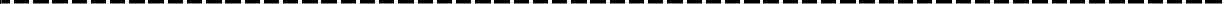 Course ObjectivesCourse ObjectivesCourse ObjectivesCourse ObjectivesCourse ObjectivesCourse ObjectivesCourse ObjectivesCourse ObjectivesCourse Objectives2023-26Batch2023-26Batch2023-26BatchTo explain the need and importance of open source softwareTo introducethevariousopensourcesoftware‘slikeLinux,MySQL,PHPandPythonTo explain the need and importance of open source softwareTo introducethevariousopensourcesoftware‘slikeLinux,MySQL,PHPandPythonTo explain the need and importance of open source softwareTo introducethevariousopensourcesoftware‘slikeLinux,MySQL,PHPandPythonTo explain the need and importance of open source softwareTo introducethevariousopensourcesoftware‘slikeLinux,MySQL,PHPandPythonTo explain the need and importance of open source softwareTo introducethevariousopensourcesoftware‘slikeLinux,MySQL,PHPandPythonTo explain the need and importance of open source softwareTo introducethevariousopensourcesoftware‘slikeLinux,MySQL,PHPandPythonTo explain the need and importance of open source softwareTo introducethevariousopensourcesoftware‘slikeLinux,MySQL,PHPandPythonTo explain the need and importance of open source softwareTo introducethevariousopensourcesoftware‘slikeLinux,MySQL,PHPandPythonTo explain the need and importance of open source softwareTo introducethevariousopensourcesoftware‘slikeLinux,MySQL,PHPandPythonTo explain the need and importance of open source softwareTo introducethevariousopensourcesoftware‘slikeLinux,MySQL,PHPandPythonTo explain the need and importance of open source softwareTo introducethevariousopensourcesoftware‘slikeLinux,MySQL,PHPandPythonTo explain the need and importance of open source softwareTo introducethevariousopensourcesoftware‘slikeLinux,MySQL,PHPandPythonExpected CourseOutcomesExpected CourseOutcomesExpected CourseOutcomesExpected CourseOutcomesExpected CourseOutcomesExpected CourseOutcomesExpected CourseOutcomesExpected CourseOutcomesExpected CourseOutcomesExpected CourseOutcomesExpected CourseOutcomesExpected CourseOutcomes1Explain about the need and importance of open source softwareExplain about the need and importance of open source softwareExplain about the need and importance of open source softwareExplain about the need and importance of open source softwareExplain about the need and importance of open source softwareExplain about the need and importance of open source softwareExplain about the need and importance of open source softwareExplain about the need and importance of open source softwareExplain about the need and importance of open source softwareK2K22Demonstrate the concepts of open source software‘sDemonstrate the concepts of open source software‘sDemonstrate the concepts of open source software‘sDemonstrate the concepts of open source software‘sDemonstrate the concepts of open source software‘sDemonstrate the concepts of open source software‘sDemonstrate the concepts of open source software‘sDemonstrate the concepts of open source software‘sDemonstrate the concepts of open source software‘sK2K23Apply the programming constructs of My SQL, PHP, Python and PERL to create programsApply the programming constructs of My SQL, PHP, Python and PERL to create programsApply the programming constructs of My SQL, PHP, Python and PERL to create programsApply the programming constructs of My SQL, PHP, Python and PERL to create programsApply the programming constructs of My SQL, PHP, Python and PERL to create programsApply the programming constructs of My SQL, PHP, Python and PERL to create programsApply the programming constructs of My SQL, PHP, Python and PERL to create programsApply the programming constructs of My SQL, PHP, Python and PERL to create programsApply the programming constructs of My SQL, PHP, Python and PERL to create programsK3K34Develop small programs using open source software‘sDevelop small programs using open source software‘sDevelop small programs using open source software‘sDevelop small programs using open source software‘sDevelop small programs using open source software‘sDevelop small programs using open source software‘sDevelop small programs using open source software‘sDevelop small programs using open source software‘sDevelop small programs using open source software‘sK3K3K1–RememberK2–UnderstandK3–applyK4-AnalyzeK5–evaluateK6-CreateK1–RememberK2–UnderstandK3–applyK4-AnalyzeK5–evaluateK6-CreateK1–RememberK2–UnderstandK3–applyK4-AnalyzeK5–evaluateK6-CreateK1–RememberK2–UnderstandK3–applyK4-AnalyzeK5–evaluateK6-CreateK1–RememberK2–UnderstandK3–applyK4-AnalyzeK5–evaluateK6-CreateK1–RememberK2–UnderstandK3–applyK4-AnalyzeK5–evaluateK6-CreateK1–RememberK2–UnderstandK3–applyK4-AnalyzeK5–evaluateK6-CreateK1–RememberK2–UnderstandK3–applyK4-AnalyzeK5–evaluateK6-CreateK1–RememberK2–UnderstandK3–applyK4-AnalyzeK5–evaluateK6-CreateK1–RememberK2–UnderstandK3–applyK4-AnalyzeK5–evaluateK6-CreateK1–RememberK2–UnderstandK3–applyK4-AnalyzeK5–evaluateK6-CreateK1–RememberK2–UnderstandK3–applyK4-AnalyzeK5–evaluateK6-CreateUNIT IUNIT IIntroduction to open sourcesIntroduction to open sourcesIntroduction to open sourcesIntroduction to open sourcesIntroduction to open sourcesIntroduction to open sources15151515Introduction to open sources–Need of open sources–advantages of open sources–application of open sources. Open source operating systems: LINUX: Introduction–general overview–Kernel modeAnd user mode–process–advanced concepts–scheduling–personalities–cloning–signals– development with Linux.Introduction to open sources–Need of open sources–advantages of open sources–application of open sources. Open source operating systems: LINUX: Introduction–general overview–Kernel modeAnd user mode–process–advanced concepts–scheduling–personalities–cloning–signals– development with Linux.Introduction to open sources–Need of open sources–advantages of open sources–application of open sources. Open source operating systems: LINUX: Introduction–general overview–Kernel modeAnd user mode–process–advanced concepts–scheduling–personalities–cloning–signals– development with Linux.Introduction to open sources–Need of open sources–advantages of open sources–application of open sources. Open source operating systems: LINUX: Introduction–general overview–Kernel modeAnd user mode–process–advanced concepts–scheduling–personalities–cloning–signals– development with Linux.Introduction to open sources–Need of open sources–advantages of open sources–application of open sources. Open source operating systems: LINUX: Introduction–general overview–Kernel modeAnd user mode–process–advanced concepts–scheduling–personalities–cloning–signals– development with Linux.Introduction to open sources–Need of open sources–advantages of open sources–application of open sources. Open source operating systems: LINUX: Introduction–general overview–Kernel modeAnd user mode–process–advanced concepts–scheduling–personalities–cloning–signals– development with Linux.Introduction to open sources–Need of open sources–advantages of open sources–application of open sources. Open source operating systems: LINUX: Introduction–general overview–Kernel modeAnd user mode–process–advanced concepts–scheduling–personalities–cloning–signals– development with Linux.Introduction to open sources–Need of open sources–advantages of open sources–application of open sources. Open source operating systems: LINUX: Introduction–general overview–Kernel modeAnd user mode–process–advanced concepts–scheduling–personalities–cloning–signals– development with Linux.Introduction to open sources–Need of open sources–advantages of open sources–application of open sources. Open source operating systems: LINUX: Introduction–general overview–Kernel modeAnd user mode–process–advanced concepts–scheduling–personalities–cloning–signals– development with Linux.Introduction to open sources–Need of open sources–advantages of open sources–application of open sources. Open source operating systems: LINUX: Introduction–general overview–Kernel modeAnd user mode–process–advanced concepts–scheduling–personalities–cloning–signals– development with Linux.Introduction to open sources–Need of open sources–advantages of open sources–application of open sources. Open source operating systems: LINUX: Introduction–general overview–Kernel modeAnd user mode–process–advanced concepts–scheduling–personalities–cloning–signals– development with Linux.Introduction to open sources–Need of open sources–advantages of open sources–application of open sources. Open source operating systems: LINUX: Introduction–general overview–Kernel modeAnd user mode–process–advanced concepts–scheduling–personalities–cloning–signals– development with Linux.UNIT IIUNIT IIMy SQLMy SQLMy SQLMy SQLMy SQLMy SQL15151515My SQL: Introduction–setting up account–starting, terminating and writing your own SQL programs- Record selection Technology– working with strings–Date and Time– sorting Query results– generating summary–working with meta data–using sequences–My SQL and Web.My SQL: Introduction–setting up account–starting, terminating and writing your own SQL programs- Record selection Technology– working with strings–Date and Time– sorting Query results– generating summary–working with meta data–using sequences–My SQL and Web.My SQL: Introduction–setting up account–starting, terminating and writing your own SQL programs- Record selection Technology– working with strings–Date and Time– sorting Query results– generating summary–working with meta data–using sequences–My SQL and Web.My SQL: Introduction–setting up account–starting, terminating and writing your own SQL programs- Record selection Technology– working with strings–Date and Time– sorting Query results– generating summary–working with meta data–using sequences–My SQL and Web.My SQL: Introduction–setting up account–starting, terminating and writing your own SQL programs- Record selection Technology– working with strings–Date and Time– sorting Query results– generating summary–working with meta data–using sequences–My SQL and Web.My SQL: Introduction–setting up account–starting, terminating and writing your own SQL programs- Record selection Technology– working with strings–Date and Time– sorting Query results– generating summary–working with meta data–using sequences–My SQL and Web.My SQL: Introduction–setting up account–starting, terminating and writing your own SQL programs- Record selection Technology– working with strings–Date and Time– sorting Query results– generating summary–working with meta data–using sequences–My SQL and Web.My SQL: Introduction–setting up account–starting, terminating and writing your own SQL programs- Record selection Technology– working with strings–Date and Time– sorting Query results– generating summary–working with meta data–using sequences–My SQL and Web.My SQL: Introduction–setting up account–starting, terminating and writing your own SQL programs- Record selection Technology– working with strings–Date and Time– sorting Query results– generating summary–working with meta data–using sequences–My SQL and Web.My SQL: Introduction–setting up account–starting, terminating and writing your own SQL programs- Record selection Technology– working with strings–Date and Time– sorting Query results– generating summary–working with meta data–using sequences–My SQL and Web.My SQL: Introduction–setting up account–starting, terminating and writing your own SQL programs- Record selection Technology– working with strings–Date and Time– sorting Query results– generating summary–working with meta data–using sequences–My SQL and Web.My SQL: Introduction–setting up account–starting, terminating and writing your own SQL programs- Record selection Technology– working with strings–Date and Time– sorting Query results– generating summary–working with meta data–using sequences–My SQL and Web.UNIT IIIUNIT IIIPHPPHPPHPPHPPHPPHP16161616PHP: Introduction–programming in web environment–variables-constants–data types–operators– statements–functions–arrays–OOP–string manipulations and regular expression–fileHandling and data storage–PHP and SQL database–PHP and LDAP–PHP connectivity–sending and receiving E-mails–debugging and error handling–security–templatesPHP: Introduction–programming in web environment–variables-constants–data types–operators– statements–functions–arrays–OOP–string manipulations and regular expression–fileHandling and data storage–PHP and SQL database–PHP and LDAP–PHP connectivity–sending and receiving E-mails–debugging and error handling–security–templatesPHP: Introduction–programming in web environment–variables-constants–data types–operators– statements–functions–arrays–OOP–string manipulations and regular expression–fileHandling and data storage–PHP and SQL database–PHP and LDAP–PHP connectivity–sending and receiving E-mails–debugging and error handling–security–templatesPHP: Introduction–programming in web environment–variables-constants–data types–operators– statements–functions–arrays–OOP–string manipulations and regular expression–fileHandling and data storage–PHP and SQL database–PHP and LDAP–PHP connectivity–sending and receiving E-mails–debugging and error handling–security–templatesPHP: Introduction–programming in web environment–variables-constants–data types–operators– statements–functions–arrays–OOP–string manipulations and regular expression–fileHandling and data storage–PHP and SQL database–PHP and LDAP–PHP connectivity–sending and receiving E-mails–debugging and error handling–security–templatesPHP: Introduction–programming in web environment–variables-constants–data types–operators– statements–functions–arrays–OOP–string manipulations and regular expression–fileHandling and data storage–PHP and SQL database–PHP and LDAP–PHP connectivity–sending and receiving E-mails–debugging and error handling–security–templatesPHP: Introduction–programming in web environment–variables-constants–data types–operators– statements–functions–arrays–OOP–string manipulations and regular expression–fileHandling and data storage–PHP and SQL database–PHP and LDAP–PHP connectivity–sending and receiving E-mails–debugging and error handling–security–templatesPHP: Introduction–programming in web environment–variables-constants–data types–operators– statements–functions–arrays–OOP–string manipulations and regular expression–fileHandling and data storage–PHP and SQL database–PHP and LDAP–PHP connectivity–sending and receiving E-mails–debugging and error handling–security–templatesPHP: Introduction–programming in web environment–variables-constants–data types–operators– statements–functions–arrays–OOP–string manipulations and regular expression–fileHandling and data storage–PHP and SQL database–PHP and LDAP–PHP connectivity–sending and receiving E-mails–debugging and error handling–security–templatesPHP: Introduction–programming in web environment–variables-constants–data types–operators– statements–functions–arrays–OOP–string manipulations and regular expression–fileHandling and data storage–PHP and SQL database–PHP and LDAP–PHP connectivity–sending and receiving E-mails–debugging and error handling–security–templatesPHP: Introduction–programming in web environment–variables-constants–data types–operators– statements–functions–arrays–OOP–string manipulations and regular expression–fileHandling and data storage–PHP and SQL database–PHP and LDAP–PHP connectivity–sending and receiving E-mails–debugging and error handling–security–templatesPHP: Introduction–programming in web environment–variables-constants–data types–operators– statements–functions–arrays–OOP–string manipulations and regular expression–fileHandling and data storage–PHP and SQL database–PHP and LDAP–PHP connectivity–sending and receiving E-mails–debugging and error handling–security–templatesUNIT IVUNIT IVPythonPythonPythonPythonPythonPython15151515Syntax and style–python objects–numbers–sequences–strings–lists and tuples–dictionaries–conditional loops–files–input and output–errors and exceptions–functions–modules–classes and OOP–Execution environmentSyntax and style–python objects–numbers–sequences–strings–lists and tuples–dictionaries–conditional loops–files–input and output–errors and exceptions–functions–modules–classes and OOP–Execution environmentSyntax and style–python objects–numbers–sequences–strings–lists and tuples–dictionaries–conditional loops–files–input and output–errors and exceptions–functions–modules–classes and OOP–Execution environmentSyntax and style–python objects–numbers–sequences–strings–lists and tuples–dictionaries–conditional loops–files–input and output–errors and exceptions–functions–modules–classes and OOP–Execution environmentSyntax and style–python objects–numbers–sequences–strings–lists and tuples–dictionaries–conditional loops–files–input and output–errors and exceptions–functions–modules–classes and OOP–Execution environmentSyntax and style–python objects–numbers–sequences–strings–lists and tuples–dictionaries–conditional loops–files–input and output–errors and exceptions–functions–modules–classes and OOP–Execution environmentSyntax and style–python objects–numbers–sequences–strings–lists and tuples–dictionaries–conditional loops–files–input and output–errors and exceptions–functions–modules–classes and OOP–Execution environmentSyntax and style–python objects–numbers–sequences–strings–lists and tuples–dictionaries–conditional loops–files–input and output–errors and exceptions–functions–modules–classes and OOP–Execution environmentSyntax and style–python objects–numbers–sequences–strings–lists and tuples–dictionaries–conditional loops–files–input and output–errors and exceptions–functions–modules–classes and OOP–Execution environmentSyntax and style–python objects–numbers–sequences–strings–lists and tuples–dictionaries–conditional loops–files–input and output–errors and exceptions–functions–modules–classes and OOP–Execution environmentSyntax and style–python objects–numbers–sequences–strings–lists and tuples–dictionaries–conditional loops–files–input and output–errors and exceptions–functions–modules–classes and OOP–Execution environmentSyntax and style–python objects–numbers–sequences–strings–lists and tuples–dictionaries–conditional loops–files–input and output–errors and exceptions–functions–modules–classes and OOP–Execution environmentUNIT VUNIT VPearlPearlPearlPearlPearlPearl14141414Pearl back grounder–pearl overview–pearl parsing rules–variables and data–statements and control structures–sub routines-, packages and modules–working with files–data manipulation.Pearl back grounder–pearl overview–pearl parsing rules–variables and data–statements and control structures–sub routines-, packages and modules–working with files–data manipulation.Pearl back grounder–pearl overview–pearl parsing rules–variables and data–statements and control structures–sub routines-, packages and modules–working with files–data manipulation.Pearl back grounder–pearl overview–pearl parsing rules–variables and data–statements and control structures–sub routines-, packages and modules–working with files–data manipulation.Pearl back grounder–pearl overview–pearl parsing rules–variables and data–statements and control structures–sub routines-, packages and modules–working with files–data manipulation.Pearl back grounder–pearl overview–pearl parsing rules–variables and data–statements and control structures–sub routines-, packages and modules–working with files–data manipulation.Pearl back grounder–pearl overview–pearl parsing rules–variables and data–statements and control structures–sub routines-, packages and modules–working with files–data manipulation.Pearl back grounder–pearl overview–pearl parsing rules–variables and data–statements and control structures–sub routines-, packages and modules–working with files–data manipulation.Pearl back grounder–pearl overview–pearl parsing rules–variables and data–statements and control structures–sub routines-, packages and modules–working with files–data manipulation.Pearl back grounder–pearl overview–pearl parsing rules–variables and data–statements and control structures–sub routines-, packages and modules–working with files–data manipulation.Pearl back grounder–pearl overview–pearl parsing rules–variables and data–statements and control structures–sub routines-, packages and modules–working with files–data manipulation.Pearl back grounder–pearl overview–pearl parsing rules–variables and data–statements and control structures–sub routines-, packages and modules–working with files–data manipulation.Total LectureHoursTotal LectureHoursTotal LectureHoursTotal LectureHoursTotal LectureHoursTotal LectureHoursTotal LectureHoursTotal LectureHours75Hours75Hours75Hours75HoursText Book(s)Text Book(s)Text Book(s)Text Book(s)Text Book(s)Text Book(s)Text Book(s)Text Book(s)Text Book(s)Text Book(s)Text Book(s)Text Book(s)1TheLinuxKernelBook,RemyCard,EricandFrankMevel,WileyPublications2003TheLinuxKernelBook,RemyCard,EricandFrankMevel,WileyPublications2003TheLinuxKernelBook,RemyCard,EricandFrankMevel,WileyPublications2003TheLinuxKernelBook,RemyCard,EricandFrankMevel,WileyPublications2003TheLinuxKernelBook,RemyCard,EricandFrankMevel,WileyPublications2003TheLinuxKernelBook,RemyCard,EricandFrankMevel,WileyPublications2003TheLinuxKernelBook,RemyCard,EricandFrankMevel,WileyPublications2003TheLinuxKernelBook,RemyCard,EricandFrankMevel,WileyPublications2003TheLinuxKernelBook,RemyCard,EricandFrankMevel,WileyPublications2003TheLinuxKernelBook,RemyCard,EricandFrankMevel,WileyPublications2003TheLinuxKernelBook,RemyCard,EricandFrankMevel,WileyPublications20032MySQLBible,SteveSuchring,JohnWiley2002.MySQLBible,SteveSuchring,JohnWiley2002.MySQLBible,SteveSuchring,JohnWiley2002.MySQLBible,SteveSuchring,JohnWiley2002.MySQLBible,SteveSuchring,JohnWiley2002.MySQLBible,SteveSuchring,JohnWiley2002.MySQLBible,SteveSuchring,JohnWiley2002.MySQLBible,SteveSuchring,JohnWiley2002.MySQLBible,SteveSuchring,JohnWiley2002.MySQLBible,SteveSuchring,JohnWiley2002.MySQLBible,SteveSuchring,JohnWiley2002.Reference Book(s)Reference Book(s)Reference Book(s)Reference Book(s)Reference Book(s)Reference Book(s)Reference Book(s)Reference Book(s)Reference Book(s)Reference Book(s)Reference Book(s)Reference Book(s)1ProgrammingPHP,RasmusLerdorfandLevinTatroe,O‗Reilly,2002ProgrammingPHP,RasmusLerdorfandLevinTatroe,O‗Reilly,2002ProgrammingPHP,RasmusLerdorfandLevinTatroe,O‗Reilly,2002ProgrammingPHP,RasmusLerdorfandLevinTatroe,O‗Reilly,2002ProgrammingPHP,RasmusLerdorfandLevinTatroe,O‗Reilly,2002ProgrammingPHP,RasmusLerdorfandLevinTatroe,O‗Reilly,2002ProgrammingPHP,RasmusLerdorfandLevinTatroe,O‗Reilly,2002ProgrammingPHP,RasmusLerdorfandLevinTatroe,O‗Reilly,2002ProgrammingPHP,RasmusLerdorfandLevinTatroe,O‗Reilly,2002ProgrammingPHP,RasmusLerdorfandLevinTatroe,O‗Reilly,2002ProgrammingPHP,RasmusLerdorfandLevinTatroe,O‗Reilly,20022CorePythonProgramming,WesleyJ.Chun,PrenticeHall,2001CorePythonProgramming,WesleyJ.Chun,PrenticeHall,2001CorePythonProgramming,WesleyJ.Chun,PrenticeHall,2001CorePythonProgramming,WesleyJ.Chun,PrenticeHall,2001CorePythonProgramming,WesleyJ.Chun,PrenticeHall,2001CorePythonProgramming,WesleyJ.Chun,PrenticeHall,2001CorePythonProgramming,WesleyJ.Chun,PrenticeHall,2001CorePythonProgramming,WesleyJ.Chun,PrenticeHall,2001CorePythonProgramming,WesleyJ.Chun,PrenticeHall,2001CorePythonProgramming,WesleyJ.Chun,PrenticeHall,2001CorePythonProgramming,WesleyJ.Chun,PrenticeHall,20013Perl:TheCompleteReference,2ndEdn,MartinC.Brown,TMH,2009Perl:TheCompleteReference,2ndEdn,MartinC.Brown,TMH,20094MySQL:TheCompleteReference,2ndEdn,VikramVaswani,TMH,2009MySQL:TheCompleteReference,2ndEdn,VikramVaswani,TMH,2009Related Online Contents(MOOC,SWAYAM,NPTEL,Websites etc)1https://onlinecourses.swayam2.ac.in/aic20_sp06/preview2https://onlinecourses.swayam2.ac.in/arp19_ap79/previewCourse Designed by:Course Designed by:Course Designed by:PO1PO2PO3PO4PO5PO6PO7PO8PO9PO10CO1LLLLLLLLLLCO2MLLLLLLLLLCO3SMLLLLLLLLCO4SMLLLLLLLLCourse CodeCourse CodeCapstone Project Work Phase IILTPPPCCore/elective/SupportiveCore/elective/SupportiveCore/elective/SupportiveSkill Based Subject: 4003332Pre-requisitePre-requisitePre-requisiteStudents should have completed Capstone Project Work Phase–IStrong	coding	skills	in	anyone programming paperSyllabus versionSyllabus versionSyllabus version2023-26Batch2023-26Batch2023-26BatchCourse ObjectivesCourse ObjectivesCourse ObjectivesCourse ObjectivesCourse ObjectivesCourse ObjectivesCourse ObjectivesCourse ObjectivesCourse ObjectivesCourse ObjectivesTo understand and select the task based on their core skills.To get the knowledge about analytical skill for solving the selected task.To get confidence for implementing the task and solving the real time problems.To understand and select the task based on their core skills.To get the knowledge about analytical skill for solving the selected task.To get confidence for implementing the task and solving the real time problems.To understand and select the task based on their core skills.To get the knowledge about analytical skill for solving the selected task.To get confidence for implementing the task and solving the real time problems.To understand and select the task based on their core skills.To get the knowledge about analytical skill for solving the selected task.To get confidence for implementing the task and solving the real time problems.To understand and select the task based on their core skills.To get the knowledge about analytical skill for solving the selected task.To get confidence for implementing the task and solving the real time problems.To understand and select the task based on their core skills.To get the knowledge about analytical skill for solving the selected task.To get confidence for implementing the task and solving the real time problems.To understand and select the task based on their core skills.To get the knowledge about analytical skill for solving the selected task.To get confidence for implementing the task and solving the real time problems.To understand and select the task based on their core skills.To get the knowledge about analytical skill for solving the selected task.To get confidence for implementing the task and solving the real time problems.To understand and select the task based on their core skills.To get the knowledge about analytical skill for solving the selected task.To get confidence for implementing the task and solving the real time problems.To understand and select the task based on their core skills.To get the knowledge about analytical skill for solving the selected task.To get confidence for implementing the task and solving the real time problems.Expected Course OutcomesExpected Course OutcomesExpected Course OutcomesExpected Course OutcomesExpected Course OutcomesExpected Course OutcomesExpected Course OutcomesExpected Course OutcomesExpected Course OutcomesExpected Course OutcomesOn the successful completion of the course, student will be able to:On the successful completion of the course, student will be able to:On the successful completion of the course, student will be able to:On the successful completion of the course, student will be able to:On the successful completion of the course, student will be able to:On the successful completion of the course, student will be able to:On the successful completion of the course, student will be able to:On the successful completion of the course, student will be able to:On the successful completion of the course, student will be able to:On the successful completion of the course, student will be able to:1Select appropriate input, output, form and table designSelect appropriate input, output, form and table designSelect appropriate input, output, form and table designSelect appropriate input, output, form and table designSelect appropriate input, output, form and table designSelect appropriate input, output, form and table designSelect appropriate input, output, form and table designK3K32Design code to meet the input requirements and to achieve the required outputDesign code to meet the input requirements and to achieve the required outputDesign code to meet the input requirements and to achieve the required outputDesign code to meet the input requirements and to achieve the required outputDesign code to meet the input requirements and to achieve the required outputDesign code to meet the input requirements and to achieve the required outputDesign code to meet the input requirements and to achieve the required outputK6K63Compose a project report in corporating the features of the projectCompose a project report in corporating the features of the projectCompose a project report in corporating the features of the projectCompose a project report in corporating the features of the projectCompose a project report in corporating the features of the projectCompose a project report in corporating the features of the projectCompose a project report in corporating the features of the projectK6K6K1–RememberK2–UnderstandK3–applyK4-AnalyzeK5–evaluateK6-CreateK1–RememberK2–UnderstandK3–applyK4-AnalyzeK5–evaluateK6-CreateK1–RememberK2–UnderstandK3–applyK4-AnalyzeK5–evaluateK6-CreateK1–RememberK2–UnderstandK3–applyK4-AnalyzeK5–evaluateK6-CreateK1–RememberK2–UnderstandK3–applyK4-AnalyzeK5–evaluateK6-CreateK1–RememberK2–UnderstandK3–applyK4-AnalyzeK5–evaluateK6-CreateK1–RememberK2–UnderstandK3–applyK4-AnalyzeK5–evaluateK6-CreateK1–RememberK2–UnderstandK3–applyK4-AnalyzeK5–evaluateK6-CreateK1–RememberK2–UnderstandK3–applyK4-AnalyzeK5–evaluateK6-CreateK1–RememberK2–UnderstandK3–applyK4-AnalyzeK5–evaluateK6-CreateAim of the project workAim of the project workAim of the project workAim of the project workAim of the project workAim of the project workAim of the project workAim of the project workAim of the project workAim of the project workThe aim of the project work is to acquire practical knowledge on the implementation of the programming concepts studied.Each student should carry out individually one project work and it may be a work using the software packages that they have learned or the implementation of concepts from the papers studied or implementation of any innovative idea focusing on application oriented concepts.The project work should be compulsorily done in the college only under the supervision of the department staff concerned.Viva VoceViva-Voce will be conducted at the end of the year by both Internal (Respective Guides) and External Examiners, after duly verifying the Annexure Report available in the College, for a total of 50 marks at the last day of the practical session.Out of 50 marks, 20 marks for CIA and 30 for CEE (20 for evaluation and for project report and 10 Marks for Viva-voce).The aim of the project work is to acquire practical knowledge on the implementation of the programming concepts studied.Each student should carry out individually one project work and it may be a work using the software packages that they have learned or the implementation of concepts from the papers studied or implementation of any innovative idea focusing on application oriented concepts.The project work should be compulsorily done in the college only under the supervision of the department staff concerned.Viva VoceViva-Voce will be conducted at the end of the year by both Internal (Respective Guides) and External Examiners, after duly verifying the Annexure Report available in the College, for a total of 50 marks at the last day of the practical session.Out of 50 marks, 20 marks for CIA and 30 for CEE (20 for evaluation and for project report and 10 Marks for Viva-voce).The aim of the project work is to acquire practical knowledge on the implementation of the programming concepts studied.Each student should carry out individually one project work and it may be a work using the software packages that they have learned or the implementation of concepts from the papers studied or implementation of any innovative idea focusing on application oriented concepts.The project work should be compulsorily done in the college only under the supervision of the department staff concerned.Viva VoceViva-Voce will be conducted at the end of the year by both Internal (Respective Guides) and External Examiners, after duly verifying the Annexure Report available in the College, for a total of 50 marks at the last day of the practical session.Out of 50 marks, 20 marks for CIA and 30 for CEE (20 for evaluation and for project report and 10 Marks for Viva-voce).The aim of the project work is to acquire practical knowledge on the implementation of the programming concepts studied.Each student should carry out individually one project work and it may be a work using the software packages that they have learned or the implementation of concepts from the papers studied or implementation of any innovative idea focusing on application oriented concepts.The project work should be compulsorily done in the college only under the supervision of the department staff concerned.Viva VoceViva-Voce will be conducted at the end of the year by both Internal (Respective Guides) and External Examiners, after duly verifying the Annexure Report available in the College, for a total of 50 marks at the last day of the practical session.Out of 50 marks, 20 marks for CIA and 30 for CEE (20 for evaluation and for project report and 10 Marks for Viva-voce).The aim of the project work is to acquire practical knowledge on the implementation of the programming concepts studied.Each student should carry out individually one project work and it may be a work using the software packages that they have learned or the implementation of concepts from the papers studied or implementation of any innovative idea focusing on application oriented concepts.The project work should be compulsorily done in the college only under the supervision of the department staff concerned.Viva VoceViva-Voce will be conducted at the end of the year by both Internal (Respective Guides) and External Examiners, after duly verifying the Annexure Report available in the College, for a total of 50 marks at the last day of the practical session.Out of 50 marks, 20 marks for CIA and 30 for CEE (20 for evaluation and for project report and 10 Marks for Viva-voce).The aim of the project work is to acquire practical knowledge on the implementation of the programming concepts studied.Each student should carry out individually one project work and it may be a work using the software packages that they have learned or the implementation of concepts from the papers studied or implementation of any innovative idea focusing on application oriented concepts.The project work should be compulsorily done in the college only under the supervision of the department staff concerned.Viva VoceViva-Voce will be conducted at the end of the year by both Internal (Respective Guides) and External Examiners, after duly verifying the Annexure Report available in the College, for a total of 50 marks at the last day of the practical session.Out of 50 marks, 20 marks for CIA and 30 for CEE (20 for evaluation and for project report and 10 Marks for Viva-voce).The aim of the project work is to acquire practical knowledge on the implementation of the programming concepts studied.Each student should carry out individually one project work and it may be a work using the software packages that they have learned or the implementation of concepts from the papers studied or implementation of any innovative idea focusing on application oriented concepts.The project work should be compulsorily done in the college only under the supervision of the department staff concerned.Viva VoceViva-Voce will be conducted at the end of the year by both Internal (Respective Guides) and External Examiners, after duly verifying the Annexure Report available in the College, for a total of 50 marks at the last day of the practical session.Out of 50 marks, 20 marks for CIA and 30 for CEE (20 for evaluation and for project report and 10 Marks for Viva-voce).The aim of the project work is to acquire practical knowledge on the implementation of the programming concepts studied.Each student should carry out individually one project work and it may be a work using the software packages that they have learned or the implementation of concepts from the papers studied or implementation of any innovative idea focusing on application oriented concepts.The project work should be compulsorily done in the college only under the supervision of the department staff concerned.Viva VoceViva-Voce will be conducted at the end of the year by both Internal (Respective Guides) and External Examiners, after duly verifying the Annexure Report available in the College, for a total of 50 marks at the last day of the practical session.Out of 50 marks, 20 marks for CIA and 30 for CEE (20 for evaluation and for project report and 10 Marks for Viva-voce).The aim of the project work is to acquire practical knowledge on the implementation of the programming concepts studied.Each student should carry out individually one project work and it may be a work using the software packages that they have learned or the implementation of concepts from the papers studied or implementation of any innovative idea focusing on application oriented concepts.The project work should be compulsorily done in the college only under the supervision of the department staff concerned.Viva VoceViva-Voce will be conducted at the end of the year by both Internal (Respective Guides) and External Examiners, after duly verifying the Annexure Report available in the College, for a total of 50 marks at the last day of the practical session.Out of 50 marks, 20 marks for CIA and 30 for CEE (20 for evaluation and for project report and 10 Marks for Viva-voce).The aim of the project work is to acquire practical knowledge on the implementation of the programming concepts studied.Each student should carry out individually one project work and it may be a work using the software packages that they have learned or the implementation of concepts from the papers studied or implementation of any innovative idea focusing on application oriented concepts.The project work should be compulsorily done in the college only under the supervision of the department staff concerned.Viva VoceViva-Voce will be conducted at the end of the year by both Internal (Respective Guides) and External Examiners, after duly verifying the Annexure Report available in the College, for a total of 50 marks at the last day of the practical session.Out of 50 marks, 20 marks for CIA and 30 for CEE (20 for evaluation and for project report and 10 Marks for Viva-voce).Project Work FormatPROJECT WORKTITLE OF THE DISSERTATIONBonafide Work Done By STUDENT NAMEREG.NO.Dissertation submitted in partial fulfillment of the requirements for the award of<Name of the Degree> of Bharathiar University, Coimbatore-46.College LogoSignature of the Guide	Signature of the HOD Submitted for the Viva-Voce Examination held on  	Internal Examiner External Examiner Month– YearCONTENTSAcknowledgement ContentsSynopsis1.IntroductionOrganization Profile System Specification Hardware Configuration Software SpecificationSystem Study Existing System Drawbacks Proposed System FeaturesSystem Design and DevelopmentFile Design Input Design Output Design Database DesignSystem DevelopmentDescription of Modules (Detailed explanation about the project work)Software Testing and Implementation Conclusion BibliographyAppendicesA.Data Flow DiagramTable StructureSample CodingSample InputSample OutputPO1PO2PO3PO4PO5PO6PO7PO8PO9PO10CO1SSSSSLLLLLCO2SSSSSMMLLLCO3SSSSSMMLLL